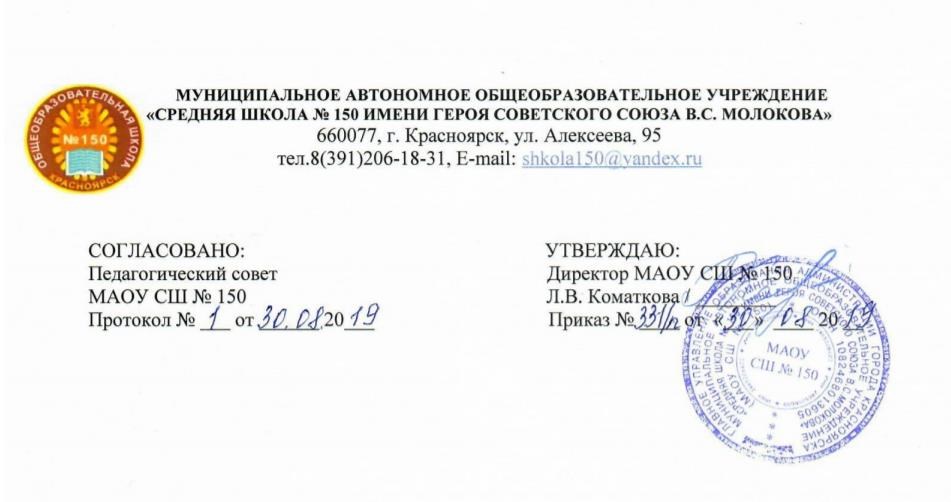 ОБРАЗОВАТЕЛЬНАЯ ПРОГРАММА СРЕДНЕГО ОБЩЕГО ОБРАЗОВАНИЯ 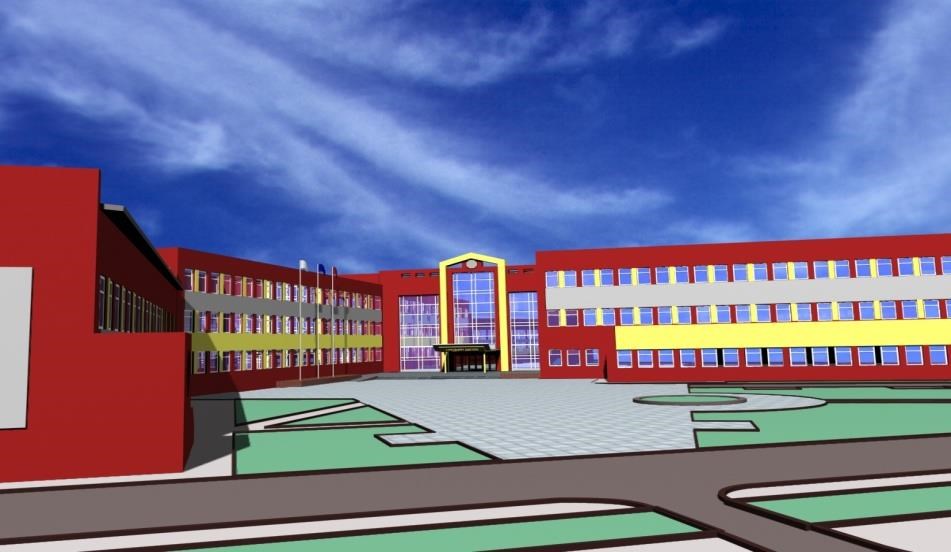 СОДЕРЖАНИЕ ЦЕЛЕВОЙ РАЗДЕЛ ОСНОВНОЙ ОБРАЗОВАТЕЛЬНОЙ  ПРОГРАММЫ СРЕДНЕГО ОБЩЕГО ОБРАЗОВАНИЯ…………………….......3 1.1 ПОЯСНИТЕЛЬНАЯ ЗАПИСКА………………………………………………………....3 2.ПЛАНИРУЕМЫЕ РЕЗУЛЬТАТЫ ОСВОЕНИЯ ОБУЧАЮЩИМИСЯ ОБРАЗОВАТЕЛЬНОЙ ПРОГРАММЫ СРЕДНЕГО ОБЩЕГО ОБРАЗОВАНИЯ…….…6 1.3 СИСТЕМА ОЦЕНКИ ДОСТИЖЕНИЯ ПЛАНИРУЕМЫХ РЕЗУЛЬТАТОВ ОСОВЕНИЯ ОБРАЗОВТАЛЬНОЙ ПРОГРАММЫ ……………………………………………………..33 2. СОДЕРЖАТЕЛЬНЫЙ РАЗДЕЛ ОСНОВНОЙ ОБРАЗОВАТЕЛЬНОЙ  ПРОГРАММЫ СРЕДНЕГО ОБЩЕГО ОБРАЗОВАНИЯ……………………….38 ЦЕЛИ И ЗАДАЧИ, ВКЛЮЧАЮЩИЕ ПОЗНАВАТЕЛЬНУЮ  И ПРОЕКТНУЮ ДЕЯ ОБУЧАЮЩИХСЯ ДЕЯТЕЛЬНОСТЬ ОБУЧАЮЩИХСЯ КАК СРЕДСТВО СОВЕРШЕНСТВОВАНИЯ КОМПЕТЕНТНОСТЕЙ НА УРОВНЕ СРЕДНЕГО ОБЩЕГО ОБРАЗОВАНИЯ………………………………………………………………………….….38 ПРОГРАММЫ ОТДЕЛЬНЫХ УЧЕБНЫХ ПРЕДМЕТОВ………………………........39 ПРОГРАММА ДУХОВНО-НРАВСТВЕННОГО РАЗВИТИЯ, ВОСПИТАНИЯ И СОЦИАЛИЗАЦИИ, ОБУЧАЮЩИХСЯ…………………………………………………..113 2.5.  ПРОГРАММА КОРРЕКЦИОННОЙ РАБОТЫ……………………………………...157 ОРГАНИЗАЦИОННЫЙ РАЗДЕЛ ОСНОВНОЙ ОБРАЗОВАТЕЛЬНОЙ ПРОГРАММЫ СРЕДНЕГО ОБЩЕГО ОБРАЗОВАНИЯ……………………….161 УЧЕБНЫЙ ПЛАН СРЕДНЕГО ОБЩЕГО ОБРАЗОВАНИЯ………………………..161 КАЛЕНДАРНЫЙ УЧЕБНЫЙ ГРАФИК ………………………………………….….170 3.3 СИСТЕМА УСЛОВИЙ РЕАЛИЗАЦИИ ОСНОВНОЙ ОБРАЗОВАТЕЛЬНОЙ ПРОГРАММЫ СРЕДНЕГО ОБЩЕГО ОБРАЗОВАНИЯ………………………….…….173 ОПИСАНИЕ УСЛОВИЙ КАДРОВЫХ, ПСИХОЛОГО-ПЕДАГОГИЧЕСКИХ, ФИНАНСОВЫХ, МАТЕРИАЛЬНО-ТЕХНИЧЕСКИХ, ИФНФОРМАЦИОННО-МЕТОДИЧЕСКИХ ……………………………………………………………………… ..173 СИСТЕМА ОЦЕНКИ ДОСТИЖЕНИЯ ПЛАНИРУЕМЫХ РЕЗУЛЬТАТОВ ОСВОЕНИЯ ОСНОВНОЙ ОБРАЗОВАТЕЛЬНОЙ ПРОГРАММЫ СРЕДНЕГО ОБЩЕГО ОБРАЗОВАНИЯ…………………………………………………………………………...175 1.1 . ЦЕЛЕВОЙ РАЗДЕЛ ОСНОВНОЙ ОБРАЗОВАТЕЛЬНОЙ  ПРОГРАММЫ СРЕДНЕГО ОБЩЕГО ОБРАЗОВАНИЯ        1.1 ПОЯСНИТЕЛЬНАЯ ЗАПИСКА Среднее общее образование - завершающая ступень общего образования, призванная обеспечить функциональную грамотность и социальную адаптацию обучающихся, содействовать их общественному и гражданскому самоопределению. Основная образовательная программа среднего общего образования определяет цель, задачи, планируемые результаты, содержание и организацию образовательного процесса на ступени среднего общего образования и направлена на формирование общей культуры, духовно-нравственное, гражданское, социальное, личностное и интеллектуальное развитие учащихся, их саморазвитие и самосовершенствование, обеспечивающее социальную успешность, развитие творческих, физических способностей, сохранение и укрепление здоровья учащихся. Совместная деятельность школы, семьи, других социальных институтов должна помочь обучающимся обрести определённый уровень гражданской зрелости – комплекс компетентностей гражданина, сознательно, активно и конструктивно участвующего в общественной жизни, в решении задач развития общества. Будущие выпускники должны овладеть относительно завершённой системой знаний, умений и представлений в области наук о природе, обществе и человеке. Итогом должны стать компетентности, позволяющие осуществлять типичные социальные роли современного человека.  Образовательная программа среднего общего образования МАОУ СШ № 150 представляет собой документ, который определяет содержание образования и технологии его реализации, специфику и особенности организации образовательного процесса. Программа является отражением образовательного заказа государства, содержащегося в соответствующих документах, социального заказа родителей, обучающихся и самих обучающихся, с учетом реальной социальной ситуации, материальных и кадровых возможностей школы. Настоящая образовательная программа является содержательной и организационной основой образовательной политики школы. Образовательная программа  среднего  общего образования МАОУ СШ №150  определяет содержание и организацию образовательного процесса среднего общего образования для обучающихся 10-11 классов школы. Срок реализации образовательной программы на уровне среднего общего образования рассчитан на 2 года. 	 ЦЕЛИ 	И 	ЗАДАЧИ 	РЕАЛИЗАЦИИ 	ОСНОВНОЙ 	ОБРАЗОВАТЕЛЬНОЙ ПРОГРАММЫ СРЕДНЕГО ОБЩЕГО ОБРАЗОВАНИЯ Цель реализации основной образовательной программы среднего общего образования — обеспечение выполнения требований государственного стандарта (овладение учащимися знаниями, умениями, навыками, приобретение опыта деятельности, развитие способностей, приобретение опыта применения знаний в повседневной жизни и формирование у учащихся готовности к саморазвитию и непрерывному самообразованию). Достижение поставленной цели при разработке и реализации основной образовательной программы среднего общего образования предусматривает решение следующих основных задач: — формирование общей культуры, духовно-нравственное, гражданское, социальное, личностное и интеллектуальное развитие, самосовершенствование учащихся, обеспечивающие их социальную успешность; — обеспечение планируемых результатов по достижению выпускником целевых установок, знаний, умений, навыков, компетенций и компетентностей, определяемых личностными, семейными, общественными, государственными потребностями и возможностями учащегося старшего школьного возраста, индивидуальными особенностями его развития и состояния здоровья; — обеспечение преемственности начального общего, основного общего и среднего общего образования; — обеспечение доступности получения качественного среднего общего образования, достижение планируемых результатов освоения основной образовательной программы среднего общего образования всеми учащимися, в том числе детьми-инвалидами и детьми с ограниченными возможностями здоровья; — установление требований к воспитанию учащихся как части образовательной программы и соответствующему 	усилению 	воспитательного 	потенциала 	школы, 	обеспечению индивидуализированного психолого-педагогического сопровождения учащихся; — выявление и развитие способностей  учащихся,  в  том  числе  одаренных детей,  детей  с  ограниченными  возможностями  здоровья  и  инвалидов,  их профессиональных склонностей; — организация интеллектуальных и творческих соревнований, проектной и учебноисследовательской деятельности; — сохранение и укрепление физического, психологического и социального здоровья учащихся, обеспечение их безопасности. На старшей ступени школы обучение строится на основе системы профильного обучения. При профильном обучении, направленном на реализацию личностноориентированного учебного процесса, существенно расширяются возможности выстраивания обучающимися собственной индивидуальной образовательной траектории.  В основе определения форм реализации профильного обучения лежит как выбор обучающихся (их законных представителей), так и учёт возможностей образовательного учреждения (организации), традиции и особенности социокультурной среды, в которой оно находится.  Основные цели среднего (полного) общего образования состоят:  в завершении формирования у обучающихся средствами культуры, науки, искусства, литературы относительно целостной системы знаний, деятельностей и представлений о природе, обществе и человеке;  в формировании устойчивой потребности учиться, готовности к непрерывному образованию, саморазвитию и самовоспитанию, к созидательной и ответственной трудовой деятельности на благо семьи, общества и государства;  в развитии индивидуальности и творческих способностей с учетом профессиональных намерений, интересов и запросов обучающихся, необходимости эффективной подготовки выпускников к освоению программ профессионального образования;  в обеспечении условий обучения и воспитания, социализации и духовно-нравственного развития обучающихся, формирования гражданской идентичности, социального становления личности, самореализации в социально и личностно значимой деятельности. В основе реализации основной образовательной программы среднего общего образования лежит деятельностный подход, который   обеспечивает: — воспитание и развитие качеств  личности,  отвечающих  требованиям информационного  общества,  задачам  построения  российского  гражданского общества  на  основе  принципов  толерантности,  диалога  культур  и  уважения  его многонационального, поликультурного состава; — формирование соответствующей целям общего образования социальной среды развития учащихся в системе образования; — ориентацию на достижение цели и основного результата образования — развитие на основе освоения знаний, умений и навыков познания и освоения мира личности учащегося, его активной учебно-познавательной деятельности, формирование его готовности к саморазвитию и непрерывному образованию; — признание решающей роли содержания образования, способов организации образовательной деятельности и учебного сотрудничества в достижении целей личностного и социального развития учащихся; — учет индивидуальных возрастных, психологических и физиологических особенностей учащихся, роли, значения видов деятельности и форм общения при построении образовательного процесса и определении образовательно-воспитательных целей и путей их достижения; — возможность индивидуального развития каждого учащегося, в том числе одаренных детей, детей-инвалидов и детей с ограниченными возможностями здоровья. Школа призвана способствовать формированию индивидуальных образовательных маршрутов для   учащихся с дифференцированными склонностями и интересами через развитие поливариантных компонентов образования; созданию условий для формирования открытой образовательной среды, стимулирующей всех субъектов образовательного процесса к достижению нового качества образования, приоритета общечеловеческих ценностей, жизни и здоровья человека. Задача школы состоит в обеспечении интересов ученика и интересов общества, реализации функции социальной мобильности, что предусматривает: получение общего образования на качественном уровне в соответствии с индивидуальными потребностями личности; утверждение социального оптимизма (проявление социальной инициативы, закрепление   у учащихся ориентации на законные способы достижения жизненного успеха); содействие   учащемуся   в адаптации к условиям жизни, к реалиям общественного развития, удовлетворение образовательных потребностей, обучающихся и родителей. На данном уровне образования образовательная программа ориентирована также на достижение уровня допрофессиональной компетенции по выбранному профилю наибольшим количеством выпускников. Образовательная программа среднего общего образования призвана способствовать развитию интеллекта обучающихся, развивать коммуникативные, конструктивные, организаторские, прогностические и проектировочные умения. Миссия школы: раскрытие способностей каждого ученика с целью воспитания всесторонне образованной личности, морально и психологически подготовленной к жизни в высокотехнологическом и конкурентном мире. 	 ОСНОВНЫЕ 	ПРИНЦИПЫ 	И 	ПОДХОДЫ 	К 	ФОРМИРОВАНИЮ ОБРАЗОВАТЕЛЬНОЙ ПРОГРАММЫ СРЕДНЕГО ОБЩЕГО ОБРАЗОВАНИЯ: принцип общедоступности образования реализует государственные гарантии доступности качественного образования для всех обучающихся; принцип гуманизма утверждает нормы уважения к человеческой личности, доброжелательного и бережного отношения к каждому; исключение принуждения и насилия; - принцип демократизации даёт возможность выбора обучающимся и его родителями вариативных учебных программ, возможность изменения индивидуального образовательного маршрута, предоставляет свободу творчества учителю, возможность участия родителей и обучающихся в управлении образовательным процессом; принцип развития предполагает ориентацию содержания образования на стимулирование и поддержку эмоционального, духовно-нравственного и интеллектуального развития и саморазвития ребёнка, на создание условий для самостоятельности, инициативности, творческих способностей ребёнка в различных видах деятельности, создание условий для его развития, независимо от уровня исходной подготовленности; принцип культуросообразности понимается как «открытость» различных культур, создание условий для наиболее полного (с учётом возраста) ознакомления с достижениями и развитием культуры современного общества и формирование разнообразных познавательных интересов; принцип гуманитаризации содержания образования рассматривается как усиление гуманитарной направленности предметов естественнонаучного и математического циклов и  влияния всех учебных предметов на эмоциональное и социально-личностное развитие ребёнка; придание особого значения предметам гуманитарного и художественно - эстетического цикла, увеличение доли разнообразной творческой деятельности детей; принцип вариативности содержания образования предполагает возможность сосуществования различных подходов к отбору содержания и технологии обучения, по- разному осуществляющих реализацию целей образования с учётом развития современной науки, потребностей общества и региональных особенностей; принцип индивидуализации предусматривает учёт способностей, интересов, темпа продвижения ребёнка и развитие ученика в соответствии с его склонностями, интересами, возможностями, что обеспечивается индивидуальным образовательным маршрутом, широким выбором программ дополнительного образования; принцип дифференциации предполагает формирование классов и групп с учетом индивидуальных интересов и способностей учащихся; принцип целостности образования реализует взаимосвязь и взаимодействие всех компонентов образовательной программы, создание сбалансированного образовательного пространства, когда педагогические технологии соответствуют целям, задачам и содержанию образования; принцип единства воспитания и обучения рассматривается как критерий сбалансированности системности, полноты, согласованности и целевого единства образования; принцип непрерывности - создание целостной образовательной системы, органически объединяющей все ступени образования на основе преемственности. 1.2.ПЛАНИРУЕМЫЕ РЕЗУЛЬТАТЫ ОСВОЕНИЯ ОБУЧАЮЩИМИСЯ ОБРАЗОВАТЕЛЬНОЙ ПРОГРАММЫ СРЕДНЕГО ОБЩЕГО ОБРАЗОВАНИЯ Ожидаемые результаты освоения образовательной программы представляют собой систему ведущих целевых установок и ожидаемых результатов освоения всех компонентов, составляющих содержательную основу образовательной программы.   В результате реализации основной образовательной программы среднего общего образования должно обеспечиваться достижение обучающимися: выполнение учащимися требований федерального компонента государственного образовательного стандарта среднего общего образования; выполнение учащимися школьного компонента образовательного стандарта, то есть тех целей и ценностей образования, которые приняты к реализации именно в МАОУ СШ №150. В результате изучения всех без исключения предметов на уровне среднего общего образования у выпускников будут сформированы личностные, регулятивные, познавательные и коммуникативные универсальные учебные действия как основа умения учиться. В ходе реализации основной образовательной программы среднего общего образования у учащихся должно быть: сформировано целостное представление о мире, основанное на приобретенных знаниях, умениях, навыках и способах деятельности; приобретен опыт разнообразной деятельности (индивидуальной и коллективной), опыт познания и самопознания; осуществлена подготовка к осознанному выбору индивидуальной образовательной или профессиональной траектории. достигнут выпускниками уровень функциональной грамотности, необходимой в современном обществе, как по математическому и естественнонаучному, так и по социальнокультурному направлениям. Функциональная грамотность - способность применять универсальные методы деятельности, основанные на определенных правилах и нормах, для использования знаний (сведений, научных понятий, инструкций), полученных из различных источников информации, в целях решения проблем социальной адаптации на основе применения правил и норм к конкретной ситуации. Система планируемых результатов по каждому предмету (или ожидаемые учебные достижения учащихся) призвана дать представление о том, какими именно действиями (познавательными, личностными, регулятивными, коммуникативными), преломленными через специфику содержания данного предмета, овладеют учащиеся в ходе образовательного процесса. На уровне среднего общего образования устанавливаются планируемые результаты освоения программ по всем предметам — Русский язык, Литература, Иностранный язык, Математика, Информатика и ИКТ, История, Обществознание (включая экономику и право), География, Физика, Химия, Биология, Естествознание, Физическая культура, ОБЖ, Искусство (МХК), Технология. Русский язык В результате изучения русского языка выпускник должен: знать/понимать связь языка и истории, культуры русского и других народов; смысл понятий: речевая ситуация и ее компоненты, литературный язык, языковая норма, культура речи; основные единицы и уровни языка, их признаки и взаимосвязь; орфоэпические, 	лексические, 	грамматические, 	орфографические 	и пунктуационные нормы современного русского литературного языка; нормы речевого поведения в социально-культурной, учебно-научной, официально-деловой сферах общения; уметь осуществлять речевой самоконтроль; оценивать устные и письменные высказывания с точки зрения языкового оформления, эффективности достижения поставленных коммуникативных задач;  анализировать языковые единицы с точки зрения правильности, точности и уместности их употребления; проводить лингвистический анализ текстов различных функциональных стилей и разновидностей языка; аудирование и чтение использовать 	основные 	виды 	чтения 	(ознакомительно-изучающее, ознакомительно-реферативное и др.) в зависимости от коммуникативной задачи;  извлекать необходимую информацию из различных источников: учебнонаучных текстов, справочной литературы, средств массовой информации, в том числе представленных в электронном виде на различных информационных носителях; говорение и письмо создавать устные и письменные монологические и диалогические высказывания различных типов и жанров в учебно-научной (на материале изучаемых учебных дисциплин), социально-культурной и деловой сферах общения; применять в практике речевого общения основные орфоэпические, лексические, грамматические нормы современного русского литературного языка;  соблюдать в практике письма орфографические и пунктуационные нормы современного русского литературного языка; соблюдать нормы речевого поведения в различных сферах и ситуациях общения, в том числе при обсуждении дискуссионных проблем; использовать основные приемы информационной переработки устного и письменного текста. Литература В результате изучения литературы выпускник должен: знать/понимать образную природу словесного искусства; содержание изученных литературных произведений; основные факты жизни и творчества писателей-классиков XIX-XX вв.; основные 	закономерности 	историко-литературного 	процесса 	и 	черты литературных направлений; основные теоретико-литературные понятия;  уметь воспроизводить содержание литературного произведения; анализировать и интерпретировать художественное произведение, используя сведения по истории и теории литературы (тематика, проблематика, нравственный пафос, система образов, особенности композиции, изобразительно-выразительные средства языка, художественная деталь); анализировать эпизод (сцену) изученного произведения, объяснять его связь с проблематикой произведения; соотносить художественную литературу с общественной жизнью и культурой; раскрывать 	конкретно-историческое 	и 	общечеловеческое 	содержание 	изученных литературных произведений; выявлять «сквозные» темы и ключевые проблемы русской литературы; соотносить произведение с литературным направлением эпохи; определять род и жанр произведения; сопоставлять литературные произведения; выявлять авторскую позицию;  выразительно читать изученные произведения (или их фрагменты), соблюдая нормы литературного произношения; аргументировано 	формулировать 	свое 	отношение 	к 	прочитанному произведению; писать рецензии на прочитанные произведения и сочинения разных жанров на литературные темы. 	 	 Иностранный язык В результате изучения английского языка выпускник должен: знать/понимать значения новых лексических единиц, связанных с тематикой данного этапа обучения и соответствующими ситуациями общения, в том числе оценочной лексики, репликклише речевого этикета, отражающих особенности культуры страны/стран изучаемого языка; значение изученных грамматических явлений в 	расширенном объеме (видовременные, неличные и неопределенно-личные формы глагола, формы условного наклонения, косвенная речь / косвенный вопрос, побуждение и др., согласование времен); страноведческую информацию из аутентичных источников, обогащающую социальный опыт школьников: сведения о стране/странах изучаемого языка, их науке и культуре, исторических и современных реалиях, общественных деятелях, месте в мировом сообществе и мировой культуре, взаимоотношениях с нашей страной, языковые средства и правила речевого и неречевого поведения в соответствии со сферой общения и социальным статусом партнера; уметь говорение вести диалог, используя оценочные суждения, в ситуациях официального и неофициального общения (в рамках изученной тематики); беседовать о себе, своих планах; участвовать в обсуждении проблем в связи с прочитанным/прослушанным иноязычным текстом, соблюдая правила речевого этикета; рассказывать о своем окружении, рассуждать в рамках изученной тематики и проблематики; представлять социокультурный портрет своей страны и страны/стран изучаемого языка; аудирование относительно полно и точно понимать высказывания собеседника в распространенных стандартных ситуациях повседневного общения, понимать основное содержание и извлекать необходимую информацию из различных аудио- и видеотекстов: прагматических (объявления, прогноз погоды), публицистических (интервью, репортаж), соответствующих тематике данной ступени обучения; чтение читать аутентичные тексты различных стилей: публицистические, художественные, научно-популярные, прагматические – используя основные виды чтения (ознакомительное, изучающее, поисковое/просмотровое) в зависимости от коммуникативной задачи; письменная речь писать личное письмо, заполнять анкету, письменно излагать сведения о себе в форме, принятой в стране/странах изучаемого языка, делать выписки из иноязычного текста. Математика  В результате изучения математики выпускник должен: знать/понимать значение математической науки для решения задач, возникающих в теории и практике; широту и в то же время ограниченность применения математических методов к анализу и исследованию процессов и явлений в природе и обществе; значение практики и вопросов, возникающих в самой математике для формирования и развития математической науки; историю развития понятия числа, создания математического анализа, возникновения и развития геометрии; универсальный характер законов логики математических рассуждений, их применимость во всех областях человеческой деятельности; вероятностный характер различных процессов окружающего мира. Алгебра уметь выполнять арифметические действия, сочетая устные и письменные приемы, применение вычислительных устройств; находить значения корня натуральной степени, степени с рациональным показателем, логарифма, используя при необходимости вычислительные устройства; пользоваться оценкой и прикидкой при практических расчетах; проводить по известным формулам и правилам преобразования буквенных выражений, включающих степени, радикалы, логарифмы и тригонометрические функции; вычислять 	значения 	числовых 	и 	буквенных 	выражений, 	осуществляя необходимые подстановки и преобразования. Функции и графики уметь определять значение функции по значению аргумента при различных способах задания функции;  строить графики изученных функций; описывать по графику и в простейших случаях по формуле1 поведение и свойства функций, находить по графику функции наибольшие и наименьшие значения; решать уравнения, простейшие системы уравнений, используя свойства функций и их графиков. Начала математического анализа уметь вычислять производные и первообразные элементарных функций, используя справочные материалы;  исследовать в простейших случаях функции на монотонность, находить наибольшие и наименьшие значения функций, строить графики многочленов и простейших рациональных функций с использованием аппарата математического анализа; вычислять в простейших случаях площади с использованием первообразной. Уравнения и неравенства уметь решать рациональные, показательные и логарифмические уравнения и неравенства, простейшие иррациональные и тригонометрические уравнения, их системы; составлять уравнения и неравенства по условию задачи; использовать для приближенного решения уравнений и неравенств графический метод; изображать на координатной плоскости множества решений простейших уравнений и их систем. Элементы комбинаторики, статистики и теории вероятностей уметь решать простейшие комбинаторные задачи методом перебора, а также с использованием известных формул; вычислять в простейших случаях вероятности событий на основе подсчета числа исходов. Геометрия уметь распознавать на чертежах и моделях пространственные формы; соотносить трехмерные объекты с их описаниями, изображениями; описывать взаимное расположение прямых и плоскостей в пространстве, аргументировать свои суждения об этом расположении; анализировать в простейших случаях взаимное расположение объектов в пространстве; изображать основные многогранники и круглые тела; выполнять чертежи по условиям задач; строить простейшие сечения куба, призмы, пирамиды;  решать планиметрические и простейшие стереометрические задачи на нахождение геометрических величин (длин, углов, площадей, объемов); использовать при решении стереометрических задач планиметрические факты и методы;  проводить доказательные рассуждения в ходе решения задач. Информатика и ИКТ В результате изучения информатики и ИКТ выпускник должен: знать/понимать объяснять различные подходы к определению понятия "информация". различать методы измерения количества информации: вероятностный и алфавитный. Знать единицы измерения информации. назначение 	наиболее 	распространенных 	средств 	автоматизации информационной деятельности (текстовых редакторов, текстовых процессоров, графических редакторов, электронных таблиц, баз данных, компьютерных сетей; назначение и виды информационных моделей, описывающих реальные объекты или процессы. использование алгоритма как модели автоматизации деятельности  	назначение и функции операционных систем. уметь оценивать достоверность информации, сопоставляя различные источники. распознавать информационные процессы в различных системах. использовать готовые информационные модели, оценивать их соответствие реальному объекту и целям моделирования. осуществлять выбор способа представления информации в соответствии с поставленной задачей. иллюстрировать учебные работы с использованием средств информационных технологий. создавать информационные объекты сложной структуры, в том числе гипертекстовые. просматривать, создавать, редактировать, сохранять записи в базах данных. осуществлять поиск информации в базах данных, компьютерных сетях и пр. представлять числовую информацию различными способами (таблица, массив, график, диаграмма и пр.) соблюдать правила техники безопасности и гигиенические рекомендации при использовании средств ИКТ. История В результате изучения истории выпускник должен: знать/понимать основные факты, процессы и явления, характеризующие целостность и системность отечественной и всемирной истории; периодизацию всемирной и отечественной истории; современные версии и трактовки важнейших проблем отечественной и всемирной истории; историческую обусловленность современных общественных процессов;  	особенности исторического пути России, ее роль в мировом сообществе; уметь проводить поиск исторической информации в источниках разного типа; критически 	анализировать 	источник 	исторической 	информации (характеризовать авторство источника, время, обстоятельства и цели его создания); анализировать историческую информацию, представленную в разных знаковых системах (текст, карта, таблица, схема, аудиовизуальный ряд); различать в исторической информации факты и мнения, исторические описания и исторические объяснения; устанавливать 	причинно-следственные 	связи 	между 	явлениями, пространственные и временные рамки изучаемых исторических процессов и явлений; участвовать в дискуссиях по историческим проблемам, формулировать собственную позицию по обсуждаемым вопросам, используя для аргументации исторические сведения; представлять результаты изучения исторического материала в формах конспекта, реферата, рецензии Обществознание (включая экономику и право) В результате изучения обществознания (включая экономику и право) выпускник должен знать/понимать биосоциальную сущность человека, основные этапы и факторы социализации личности, место и роль человека в системе общественных отношений; тенденции развития общества в целом как сложной динамичной системы, а также важнейших социальных институтов;  необходимость 	регулирования 	общественных 	отношений, 	сущность социальных норм, механизмы правового регулирования; особенности социально-гуманитарного познания; функции денег, банковскую систему, причины различий в уровне оплаты труда, основные виды налогов, организационно-правовые формы предпринимательства, виды ценных бумаг, факторы экономического роста; уметь характеризовать основные социальные объекты, выделяя их существенные признаки, закономерности развития; анализировать актуальную информацию о социальных объектах, выявляя их общие черты и различия; устанавливать соответствия между существенными чертами и признаками изученных социальных явлений, и обществоведческими терминами, и понятиями; объяснять: причинно-следственные и функциональные связи изученных социальных объектов (включая взаимодействия человека и общества, важнейших социальных институтов, общества и природной среды, общества и культуры, взаимосвязи подсистем и элементов общества);  раскрывать на примерах изученные теоретические положения и понятия социально-экономических и гуманитарных наук; осуществлять поиск социальной информации, представленной в различных знаковых системах (текст, схема, таблица, диаграмма, аудиовизуальный ряд); извлекать из неадаптированных оригинальных текстов (правовых, научно-популярных, публицистических и др.) знания по заданным темам; систематизировать, анализировать и обобщать неупорядоченную социальную информацию; различать в ней факты и мнения, аргументы и выводы; оценивать действия субъектов социальной жизни, включая личности, группы, организации, с точки зрения социальных норм, экономической рациональности; формулировать 	на 	основе 	приобретенных 	обществоведческих 	знаний собственные суждения и аргументы по определенным проблемам; подготовить устное выступление, творческую работу по социальной проблематике; применять социально-экономические и гуманитарные знания в процессе решения познавательных задач по актуальным социальным проблемам; приводить 	примеры: 	факторов 	производства 	и 	факторных 	доходов, общественных благ, внешних эффектов, российских предприятий разных организационных форм, глобальных экономических проблем; описывать: 	действие 	рынка, 	основные 	формы 	заработной 	платы 	и стимулирования труда, инфляцию, основные статьи госбюджета России, экономический рост, глобализацию мировой экономики; объяснять: взаимовыгодность добровольного обмена, причины неравенства доходов, виды инфляции, причины международной торговли. География В результате изучения географии выпускник должен: знать/понимать основные географические понятия и термины; традиционные и новые методы географических исследований; особенности размещения основных видов природных ресурсов, их главные месторождения и территориальные сочетания; численность и динамику населения мира, отдельных регионов и стран, их этногеографическую специфику; различия в уровне и качестве жизни населения, основные направления миграций; проблемы современной урбанизации; географические аспекты отраслевой и территориальной структуры мирового хозяйства, размещения его основных отраслей; географическую специфику отдельных стран и регионов, их различия по уровню социально-экономического развития, специализации в системе международного географического разделения труда; географические аспекты глобальных проблем человечества; особенности современного геополитического и геоэкономического положения России, ее роль в международном географическом разделении труда; уметь определять и сравнивать по разным источникам информации географические тенденции развития природных, социально-экономических и геоэкологических объектов, процессов и явлений; оценивать и объяснять ресурсообеспеченность отдельных стран и регионов мира, их демографическую ситуацию, уровни урбанизации и территориальной концентрации населения и производства, степень природных, антропогенных и техногенных изменений отдельных территорий; применять 	разнообразные 	источники 	географической 	информации 	для проведения наблюдений за природными, социально-экономическими и геоэкологическими объектами, процессами и явлениями, их изменениями под влиянием разнообразных факторов; составлять комплексную географическую характеристику регионов и стран мира; таблицы, картосхемы, диаграммы, простейшие карты, модели, отражающие географические закономерности различных явлений и процессов, их территориальные взаимодействия; сопоставлять географические карты различной тематики. Биология В результате изучения биологии выпускник должен: знать /понимать основные положения биологических теорий (клеточная, эволюционная теория Ч. Дарвина); учение В.И. Вернадского о биосфере; сущность законов Г. Менделя, закономерностей изменчивости; строение биологических объектов: клетки; генов и хромосом; вида и экосистем (структура);  сущность биологических процессов: размножение, оплодотворение, действие искусственного и естественного отбора, формирование приспособленности, образование видов, круговорот веществ и превращения энергии в экосистемах и биосфере; вклад выдающихся ученых в развитие биологической науки;  биологическую терминологию и символику; уметь объяснять: роль биологии в формировании научного мировоззрения; вклад биологических теорий в формирование современной естественнонаучной картины мира; единство живой и неживой природы, родство живых организмов; отрицательное влияние алкоголя, никотина, наркотических веществ на развитие зародыша человека; влияние мутагенов на организм человека, экологических факторов на организмы; взаимосвязи организмов и окружающей среды; причины эволюции, изменяемости видов, нарушений развития организмов, наследственных заболеваний, мутаций, устойчивости и смены экосистем; необходимости сохранения многообразия видов; решать элементарные биологические задачи; составлять элементарные схемы скрещивания и схемы переноса веществ и энергии в экосистемах (цепи питания); описывать особей видов по морфологическому критерию;  выявлять приспособления организмов к среде обитания, источники мутагенов в окружающей среде (косвенно), антропогенные изменения в экосистемах своей местности; сравнивать: биологические объекты (химический состав тел живой и неживой природы, зародыши человека и других млекопитающих, природные экосистемы и агроэкосистемы своей местности), процессы (естественный и искусственный отбор, половое и бесполое размножение) и делать выводы на основе сравнения;  	анализировать 	и 	оценивать 	различные 	гипотезы 	сущности 	жизни, происхождения жизни и человека, глобальные экологические проблемы и пути их решения, последствия собственной деятельности в окружающей среде; изучать изменения в экосистемах на биологических моделях; находить информацию о биологических объектах в различных источниках (учебных текстах, справочниках, научно-популярных изданиях, компьютерных базах данных, ресурсах Интернет) и критически ее оценивать. Физика В результате изучения физики выпускник должен: знать/понимать смысл понятий: физическое явление, гипотеза, закон, теория, вещество, взаимодействие, электромагнитное поле, волна, фотон, атом, атомное ядро, ионизирующие излучения, планета, звезда, галактика, Вселенная; смысл физических величин: скорость, ускорение, масса, сила, импульс, работа, механическая энергия, внутренняя энергия, абсолютная температура, средняя кинетическая энергия частиц вещества, количество теплоты, элементарный электрический заряд; смысл физических законов классической механики, всемирного тяготения, сохранения энергии, импульса и электрического заряда, термодинамики, электромагнитной индукции, фотоэффекта;  вклад российских и зарубежных ученых, оказавших наибольшее влияние на развитие физики; уметь описывать и объяснять физические явления и свойства тел: движение небесных тел и искусственных спутников Земли; свойства газов, жидкостей и твердых тел; электромагнитную индукцию, распространение электромагнитных волн; волновые свойства света; излучение и поглощение света атомом; фотоэффект; отличать гипотезы от научных теорий; делать выводы на основе экспериментальных данных; приводить примеры, показывающие, что: наблюдения и эксперимент являются основой для выдвижения гипотез и теорий, позволяют проверить истинность теоретических выводов; физическая теория дает возможность объяснять известные явления природы и научные факты, предсказывать еще неизвестные явления; приводить примеры практического использования физических знаний: законов механики, термодинамики и электродинамики в энергетике; различных видов электромагнитных излучений для развития радио и телекоммуникаций, квантовой физики в создании ядерной энергетики, лазеров; воспринимать и на основе полученных знаний самостоятельно оценивать информацию, содержащуюся в сообщениях СМИ, Интернете, научно-популярных статьях. Химия В результате изучения химии выпускник должен: знать / понимать важнейшие химические понятия: вещество, химический элемент, атом, молекула, относительные атомная и молекулярная массы, ион, аллотропия, изотопы, химическая связь, электроотрицательность, валентность, степень окисления, моль, молярная масса, молярный объем, вещества молекулярного и немолекулярного строения, растворы, электролит и неэлектролит, электролитическая диссоциация, окислитель и восстановитель, окисление и восстановление, тепловой эффект реакции, скорость химической реакции, катализ, химическое равновесие, углеродный скелет, функциональная группа, изомерия, гомология; основные законы химии: сохранения массы веществ, постоянства состава, периодический закон; основные теории химии: химической связи, электролитической диссоциации, строения органических соединений; важнейшие вещества и материалы: основные металлы и сплавы; серная, соляная, азотная и уксусная кислоты; щелочи, аммиак, минеральные удобрения, метан, этилен, ацетилен, бензол, этанол, жиры, мыла, глюкоза, сахароза, крахмал, клетчатка, белки, искусственные и синтетические волокна, каучуки, пластмассы; уметь называть 	изученные 	вещества по 	«тривиальной» или международной номенклатуре; определять: валентность и степень окисления химических элементов, тип химической связи в соединениях, заряд иона, характер среды в водных растворах неорганических соединений, окислитель и восстановитель, принадлежность веществ к различным классам органических соединений;  характеризовать: элементы малых периодов по их положению в периодической системе Д.И.Менделеева; общие химические свойства металлов, неметаллов, основных классов неорганических и органических соединений; строение и химические свойства изученных органических соединений; объяснять: зависимость свойств веществ от их состава и строения; природу химической связи (ионной, ковалентной, металлической), зависимость скорости химической реакции и положения химического равновесия от различных факторов; выполнять 	химический 	эксперимент 	по 	распознаванию 	важнейших неорганических и органических веществ; проводить самостоятельный поиск химической информации с использованием различных источников (научно-популярных изданий, компьютерных баз данных, ресурсов Интернета); использовать компьютерные технологии для обработки и передачи химической информации и ее представления в различных формах. Основы безопасности жизнедеятельности В результате изучения ОБЖ выпускник должен знать/понимать основные составляющие здорового образа жизни и их влияние на безопасность жизнедеятельности личности; репродуктивное здоровье и факторы, влияющие на него;  потенциальные 	опасности 	природного, 	техногенного 	и 	социального происхождения, характерные для региона проживания;  основные задачи государственных служб по защите населения и территорий от чрезвычайных ситуаций природного и техногенного характера;  основы российского законодательства об обороне государства и воинской обязанности граждан; порядок первоначальной постановки на воинский учет, медицинского освидетельствования, призыва на военную службу;  состав и предназначение Вооруженных Сил Российской Федерации; основные права и обязанности граждан до призыва на военную службу, во время прохождения военной службы и пребывания в запасе; основные 	виды 	военно-профессиональной 	деятельности; 	особенности прохождения военной службы по призыву и контракту, альтернативной гражданской службы; требования, предъявляемые военной службой к уровню подготовленности призывника; предназначение, структуру и задачи РСЧС; предназначение, структуру и задачи гражданской обороны; уметь владеть способами защиты населения от чрезвычайных ситуаций природного и техногенного характера; пользоваться средствами индивидуальной и коллективной защиты; оценивать уровень своей подготовленности и осуществлять осознанное самоопределение по отношению к военной службе. Физическая культура В результате изучения физической культуры выпускник должен: знать/понимать влияние оздоровительных систем физического воспитания на укрепление здоровья, профилактику профессиональных заболеваний и вредных привычек; способы 	контроля 	и 	оценки 	физического 	развития 	и 	физической подготовленности; правила и способы планирования систем индивидуальных занятий физическими упражнениями различной целевой направленности; уметь выполнять индивидуально подобранные комплексы оздоровительной и адаптивной (лечебной) физической культуры, композиции ритмической и аэробной гимнастики, комплексы упражнений атлетической гимнастики;  выполнять простейшие приемы самомассажа и релаксации; преодолевать искусственные и естественные препятствия с использованием разнообразных способов передвижения; выполнять приемы защиты и самообороны, страховки и самостраховки; осуществлять творческое сотрудничество в коллективных формах занятий физической культурой. Искусство (МХК) В результате изучения мировой художественной культуры ученик должен: знать / понимать основные виды и жанры искусства; изученные направления и стили мировой художественной культуры; шедевры мировой художественной культуры;  	особенности языка различных видов искусства; уметь узнавать изученные произведения и соотносить их с определенной эпохой, стилем, направлением. устанавливать стилевые и сюжетные связи между произведениями разных видов искусства; пользоваться различными источниками информации о мировой художественной культуре; выполнять учебные и творческие задания (доклады, сообщения); использовать приобретенные знания в практической деятельности и повседневной жизни для: выбора путей своего культурного развития; организации личного и коллективного досуга; выражения собственного суждения о произведениях классики и современного искусства; самостоятельного художественного творчества. Астрономия В результате изучения естествознания на базовом уровне ученик должен знать/понимать: представления о строении Солнечной системы, эволюции звезд и Вселенной, пространственно-временных масштабах Вселенной; сущности наблюдаемых во Вселенной явлений; основополагающие 	астрономические 	понятия, 	теории, 	законы 	и закономерности, уверенное пользование астрономической терминологией символикой; представления о значении астрономии в практической деятельности человека и дальнейшем научно-техническом развитии; осознание 	роли 	отечественной 	науки 	в 	освоении 	и 	использовании космического пространства и развитии международного сотрудничества в этой области Естествознание В результате изучения естествознания на базовом уровне ученик должен знать/понимать: смысл понятий: природных явление и законов  уметь описывать и объяснять природные явления; приводить примеры практического использования знаний природных явлениях;  решать задачи на применение изученных законов; осуществлять самостоятельный поиск информации естественнонаучного содержания с использованием различных источников (учебных текстов, справочных и научно-популярных изданий, компьютерных баз данных, ресурсов Интернета), ее обработку и представление в разных формах (словесно, с помощью графиков, математических символов, рисунков и структурных схем); использовать приобретенные знания и умения в практической деятельности и повседневной жизни для: обеспечения безопасности в процессе использования транспортных средств, электробытовых приборов, электронной техники; рационального применения простых механизмов; оценки безопасности радиационного фона.  Рефлексивная деятельность ученика должна включать в себя: владение навыками контроля и оценки своей деятельности, умением предвидеть возможные результаты своих действий;  организация учебной деятельности: постановка цели, планирование, определение оптимального соотношения цели и средств.  Экономика В результате изучения экономики на базовом уровне ученик должен знать/понимать: функции денег, банковскую систему, причины различий в оплате труда, основные виды налогов, организационно – правовые формы предпринимательства, виды ценных бумаг, факторы экономического роста. Уметь приводить примеры: факторов производства и факторных доходов, общественных благ, внешних эффектов, российских предприятий разных организационных форм, глобальных экономических проблем; описывать: действие рынка, основные формы заработной платы и стимулирования труда, инфляцию, основные статьи госбюджета России. Экономический рост, глобализацию мировой экономики. объяснять: взаимовыгодность добровольного обмена, причины неравенства доходов, виды инфляции, причины международной торговли. использовать приобретенные знания и умения в практической деятельности и повседневной жизни для: получение и оценка экономической информации; составление семейного бюджета; оценки собственных экономических действий в качестве потребителя, члена семьи и гражданина. Право В результате изучения права на базовом уровне ученик должен уметь: характеризовать право как элемент культуры общества; систему законодательства; основные отрасли права; систему конституционных прав и свобод человека и гражданина; механизм реализации и защиты; избирательный и законодательный процессы в России; принципы организации и деятельности органов государственной власти; порядок рассмотрения гражданских, трудовых, административно-правовых споров; порядок заключения и расторжения трудовых договоров; формы социальной защиты и социального обеспечения; порядок получения платных образовательных услуг; объяснять происхождение государства и права, их взаимосвязь; механизм правового регулирования; содержание основных понятий и категорий базовых отраслей права; содержание прав, обязанностей и ответственности гражданина как участника конкретных правоотношений (избирателя, налогоплательщика, военнообязанного, работника, потребителя, супруга, абитуриента); особенности правоотношений, регулируемых публичным и частным правом; различать формы (источники) права, субъектов права; виды судопроизводства; основания и порядок назначения наказания; полномочия органов внутренних дел, прокуратуры, адвоката, нотариуса, международных органов защиты прав человека; объекты гражданского оборота; организационно-правовые формы предпринимательской деятельности; имущественные и неимущественные права и способы их защиты; отдельные виды гражданско-правовых договоров; приводить примеры различных видов правоотношений, правонарушений, ответственности; гарантий реализации основных конституционных прав; экологических правонарушений и ответственности за причинение вреда окружающей среде; общепризнанных принципов и норм международного права; правоприменительной практики. Должны быть сформированы основы правового мышления и антикорупционных стандартов поведения. Среднее общее образование (профильный уровень) Русский язык В результате изучения русского языка на профильном уровне ученик должен знать/понимать: связь языка и истории, культуры русского и других народов; смысл понятий: речевая ситуация и ее компоненты, литературный язык, языковая норма, культура речи; основные единицы и уровни языка, их признаки и взаимосвязь; орфоэпические, лексические, грамматические, орфографические и пунктуационные нормы современного русского литературного языка; нормы речевого поведения в социальнокультурной, учебно-научной, официально-деловой сферах общения; уметь осуществлять речевой самоконтроль; оценивать устные и письменные высказывания с точки зрения языкового оформления, эффективности достижения поставленных коммуникативных задач;  анализировать языковые единицы с точки зрения правильности, точности и уместности их употребления; проводить лингвистический анализ текстов различных функциональных стилей и разновидностей языка; аудирование и чтение использовать основные виды чтения (ознакомительно-изучающее, ознакомительнореферативное и др.) в зависимости от коммуникативной задачи;  извлекать необходимую информацию из различных источников: учебно-научных текстов, справочной литературы, средств массовой информации, в том числе представленных в электронном виде на различных информационных носителях; говорение и письмо создавать устные и письменные монологические и диалогические высказывания различных типов и жанров в учебно-научной (на материале изучаемых учебных дисциплин), социально-культурной и деловой сферах общения; применять в практике речевого общения основные орфоэпические, лексические, грамматические нормы современного русского литературного языка;  соблюдать в практике письма орфографические и пунктуационные нормы современного русского литературного языка; соблюдать нормы речевого поведения в различных сферах и ситуациях общения, в том числе при обсуждении дискуссионных проблем; использовать основные приемы информационной переработки устного и письменного текста; использовать приобретенные знания и умения в практической деятельности и повседневной жизни для: осознания русского языка как духовной, нравственной и культурной ценности народа; приобщения к ценностям национальной и мировой культуры; развития интеллектуальных и творческих способностей, навыков самостоятельной деятельности; самореализации, самовыражения в различных областях человеческой деятельности; увеличения словарного запаса; расширения круга используемых языковых и речевых средств; совершенствования способности к самооценке на основе наблюдения за собственной речью; совершенствования коммуникативных способностей; развития готовности к речевому взаимодействию, межличностному и межкультурному общению, сотрудничеству; самообразования и активного участия в производственной, культурной и общественной жизни государства. Литература В результате изучения литературы на профильном уровне ученик должен уметь поиск и выделение значимых функциональных связей и отношений между частями целого, выделение характерных причинно-следственных связей; сравнение, сопоставление, классификация; самостоятельное выполнение различных творческих работ; способность устно и письменно передавать содержание текста в сжатом или развернутом виде; осознанное беглое чтение, проведение информационно-смыслового анализа текста, использование различных видов чтения (ознакомительное, просмотровое, поисковое и др.);  владение монологической и диалогической речью, умение перефразировать мысль, выбор и использование выразительных средств языка и знаковых систем (текст, таблица, схема, аудиовизуальный ряд и др.) в соответствии с коммуникативной задачей; составление плана, тезисов, конспекта; подбор аргументов, формулирование выводов, отражение в устной или письменной форме результатов своей деятельности; использование для решения познавательных и коммуникативных задач различных источников информации, включая энциклопедии, словари, Интернет-ресурсы и др. базы данных; самостоятельная организация учебной деятельности, владение навыками контроля и оценки своей деятельности, осознанное определение сферы своих интересов и возможностей. уметь:  чтение и восприятие прочитать программные произведения, предназначенные для текстуального и обзорного изучения; воспроизводить их конкретное содержание (главные герои, основные сюжетные линии и события); дать оценку героям и событиям; чтение, истолкование и оценка  анализировать и оценивать изученное произведение как художественное единство; характеризовать следующие его компоненты: проблематика и идейный смысл; группировка героев относительно главного конфликта и система образов; особенности композиции; взаимосвязь узловых эпизодов; средства изображения образов – персонажей (портрет, пейзаж, интерьер, авторская характеристика, речевая характеристика); род и жанр произведения, способ авторского повествования; своеобразие авторской речи; авторское отношение к изображаемому; давать оценку изученному лирическому произведению на основе личностного восприятия и осмысления его художественных особенностей; применять сведения по истории и теории литературы при истолковании и оценке изученного художественного произведения; знать основные факты о жизни и творчестве изучаемых писателей; объяснять связь произведений со временем написания и современностью; объяснять сходство и различие произведений разных писателей; соотносить произведение с литературным направлением эпохи, называть основные черты этих направлений; чтение и речевая деятельность владеть монологическими и диалогическими формами устной и письменной речи; пересказывать текст художественного произведения, руководствуясь заданием (характеристика образа – персонажа, основная проблема произведения, особенности композиции); анализировать эпизод изученного произведения;  	составлять планы, тезисы статей на литературную тему; писать сочинения на литературную тему разных жанров; выразительно читать художественное произведение, в том числе выученные наизусть.  Иностранный язык В результате изучения иностранного языка на профильном уровне ученик должен знать/понимать: значение лексических единиц, связанных с тематикой данного этапа и с соответствующими ситуациями общения; языковой материал: идиоматические выражения, оценочную лексику, единицы речевого этикета, обслуживающие ситуации общения в рамках новых тем, в том числе профильно-ориентированных; новые значения изученных глагольных форм (видо-временных, неличных), средств и способов выражения модальности, условия, предположения, причины, следствия, побуждения к действию; лингвострановедческую и страноведческую информацию, расширенную за счет новой тематики и проблематики речевого общения, с учетом выбранного профиля; уметь: говорение вести диалог (диалог-расспрос, диалог-обмен мнениями/суждениями, диалогпобуждение к действию, этикетный диалог и их комбинации) официального и неофициального характера в бытовой, социокультурной и учебно-деловой сферах, используя аргументацию, эмоционально-оценочные средства; рассказывать, рассуждать в связи с изученной тематикой, проблематикой прочитанных/прослушанных текстов, описывать события, излагать факты, делать сообщения, в том числе связанные с тематикой выбранного профиля; создавать словесный социокультурный портрет своей страны и стран/страны изучаемого языка на основе разнообразной страноведческой и культуроведческой информации; аудирование понимать относительно полно (общий смысл) высказывание на изучаемом иностранном языке в различных ситуациях общения; понимать основное содержание аутентичных аудио- или видеотекстов познавательного характера на темы, связанные с личными интересами или выбранным профилем, выборочно извлекать из них необходимую информацию; оценивать важность/новизну информации, передавать свое отношение к ней; чтение читать аутентичные тексты разных стилей (публицистические, художественные, научно-популярные, прагматические, а также несложные специальные тексты, связанные с тематикой выбранного профиля), используя основные виды чтения (ознакомительное, изучающее, просмотровое/поисковое) в зависимости от коммуникативной задачи; письменная речь описывать явления, события, излагать факты в письме личного и делового характера; заполнять различные виды анкет, сообщать сведения о себе в форме, принятой в стране/странах изучаемого языка; составлять письменные материалы, необходимые для презентации результатов проектной деятельности; использовать приобретенные знания и умения в практической деятельности и повседневной жизни  для: успешного взаимодействия в различных ситуациях общения, в том числе профильноориентированных; соблюдения этикетных норм межкультурного общения; расширения возможностей использования новых информационных технологий в профессионально-ориентированных целях; расширения возможностей трудоустройства и продолжения образования; участия в профильно-ориентированных Интернет-форумах, межкультурных проектах, конкурсах, олимпиадах; обогащения своего мировосприятия, осознания места и роли родного и иностранного языков в сокровищнице мировой культуры. Математика В результате изучения математики на профильном уровне ученик должен знать/понимать: значение математической науки для решения задач, возникающих в теории и на практике; широту и в то же время ограниченность применения математических методов к анализу и исследованию процессов и явлений в природе и обществе; значение практики и вопросов, возникающих в самой математике, для формирования и развития математической науки; историю развития понятия числа, создания математического анализа, возникновения и развития геометрии; идеи расширения числовых множеств как способа построения нового математического аппарата для решения практических задач и внутренних задач математики; значение идей, методов и результатов алгебры и математического анализа для построения моделей реальных процессов и ситуаций; возможности геометрии для описания свойств реальных предметов и их взаимного расположения; 	универсальный 	характер 	законов 	логики 	математических 	рассуждений, 	их применимость во всех областях человеческой деятельности; различие требований, предъявляемых к доказательствам в математике, естественных, социально-экономических и гуманитарных науках, на практике;  	вероятностный характер различных процессов окружающего мира. Алгебра  уметь выполнять арифметические действия, сочетая устные и письменные приемы, применяя вычислительные устройства; находить значение корня натуральной степени, степени с рациональным показателем, логарифма, используя при необходимости вычислительные устройства; пользоваться оценкой и прикидкой при практических расчетах; применять 	понятия, 	связанные 	с 	делимостью 	целых 	чисел 	при 	решении математических задач; находить корни многочленов с одной переменной, раскладывать многочлены на множители; извлекать корни из комплексных чисел; выполнять действия с комплексными числами, пользоваться геометрической интерпретацией комплексных чисел, в простейших случаях находить комплексные корни уравнения с действительными коэффициентами; проводить по известным формулам и правилам преобразования буквенных выражений, включающих степени, радикалы, логарифмы и тригонометрические функции; вычислять значения числовых и буквенных выражений, осуществляя необходимые подстановки и преобразования;  использовать приобретенные знания и умения в практической деятельности и повседневной жизни для: практических расчетов по формулам, в том числе по формулам, содержащих степени, радикалы, логарифмы и тригонометрические функции, используя при необходимости справочные материалы и простейшие вычислительные устройства. Функции и графики Уметь: определять значение функции по значению аргумента при различных способах задания функции; строить графики изученных функций, выполнять преобразование графиков;  описывать по графику и в простейших случаях по формуле поведение и свойства функций, находить по графику функции наибольшее и наименьшее значения; решать уравнения, простейшие системы уравнений, используя свойства функций и их графиков; использовать приобретенные знания и умения в практической деятельности и повседневной жизни для: описания с помощью функций различных зависимостей, представления их графически; интерпретации графиков реальных процессов. Начала математического анализа Уметь: находить сумму бесконечно убывающей геометрической прогрессии; вычислять производные и первообразные элементарных функций, используя справочные материалы; исследовать в простейших случаях функции на монотонность, находить наибольшее и наименьшее значения функций, строить графики многочленов и простейших рациональных функций с использованием аппарата математического анализа; вычислять в простейших случаях площади с использованием первообразной; использовать приобретенные знания и умения в практической деятельности и повседневной жизни для: решения прикладных задач, в том числе социально-экономических и физических, на наибольшее и наименьшее значения, на нахождение скорости и ускорения. Уравнения и неравенства Уметь: решать рациональные, показательные и логарифмические уравнения и неравенства, уравнения и неравенства с модулем, иррациональные и тригонометрические уравнения и неравенства, их системы; решать уравнения высших степеней с применением теоремы Безу; доказывать неравенства; решать текстовые задачи с помощью составления уравнений и неравенств, интерпретируя результат с учетом ограничений условия задачи; находить приближенные решения уравнений и их систем графический метод; решать уравнения, неравенства и их системы с применением графических представлений, свойств функций, производной; изображать на координатной плоскости множества решений простейших уравнений и их систем; использовать приобретенные знания и умения в практической деятельности и повседневной жизни для: построения и исследования простейших математических моделей. Элементы комбинаторики, статистики и теории вероятности Уметь: решать простейшие комбинаторные задачи методом перебора, а также с использованием простейших формул, треугольника Паскаля; вычислять коэффициенты бинома Ньютона по формуле и с использованием треугольника Паскаля;  	вычислять вероятности события на основе подсчета числа исходов; использовать приобретенные знания и умения в практической деятельности и повседневной жизни для: анализа реальных числовых данных, представленных в виде диаграмм, графиков; анализа информации статистического характера. Геометрия Уметь: распознавать на чертежах и моделях пространственные формы, соотносить трехмерные объекты с их описаниями, изображениями; описывать 	взаимное 	расположение 	прямых 	и 	плоскостей 	в 	пространстве, аргументировать свои суждения об этом расположении; анализировать в простейших случаях взаимное расположение объектов в пространстве;  изображать основные многогранники и круглые тела; выполнять чертежи по условиям задач; строить простейшие сечения куба, призмы, пирамиды; решать планиметрические и простейшие стереометрические задачи на нахождение геометрических величин; использовать при решении стереометрических задач планиметрические факты и методы; проводить доказательные рассуждения в ходе решения задач; использовать приобретенные знания и умения в практической деятельности и повседневной жизни для: исследования (моделирования) несложных практических ситуаций на основе изученных формул и свойств фигур; вычисления объемов и площадей поверхностей пространственных тел при решении практических задач, используя при необходимости справочники и вычислительные устройства; владеть компетенциями: учебно-познавательной; 	ценностно-ориентационной; 	рефлексивной; коммуникативной; информационной; социально-трудовой. Информатика и ИКТ В результате изучения информатики и ИКТ на профильном уровне ученик должен знать/понимать: логическую символику; основные конструкции языка программирования; свойства алгоритмов и основные алгоритмические конструкции; тезис о полноте формализации понятия алгоритма; виды и свойства информационных моделей реальных объектов и процессов, методы и средства компьютерной реализации информационных моделей; общую структуру деятельности по созданию компьютерных моделей; назначение и области использования основных технических средств информационных и коммуникационных технологий и информационных ресурсов;  виды и свойства источников и приемников информации, способы кодирования и декодирования, причины искажения информации при передаче; связь полосы пропускания канала со скоростью передачи информации; базовые принципы организации и функционирования компьютерных сетей;  нормы информационной этики и права, информационной безопасности, принципы обеспечения информационной безопасности; способы и средства обеспечения надежного функционирования средств ИКТ; уметь выделять информационный аспект в деятельности человека; информационное взаимодействие в простейших социальных, биологических и технических системах; строить информационные модели объектов, систем и процессов, используя для этого типовые средства (язык программирования, таблицы, графики, диаграммы, формулы и т.п.); вычислять логическое значение сложного высказывания по известным значениям элементарных высказываний; проводить статистическую обработку данных с помощью компьютера; интерпретировать результаты, получаемые в ходе моделирования реальных процессов; устранять простейшие неисправности, инструктировать пользователей по базовым принципам использования ИКТ; оценивать числовые параметры информационных объектов и процессов: объем памяти, необходимый для хранения информации; скорость передачи и обработки информации; оперировать информационными объектами, используя имеющиеся знания о возможностях информационных и коммуникационных технологий, в том числе создавать структуры хранения данных; пользоваться справочными системами и другими источниками справочной информации; соблюдать права интеллектуальной собственности на информацию;  проводить виртуальные эксперименты и самостоятельно создавать простейшие модели в учебных виртуальных лабораториях и моделирующих средах;  выполнять требования техники безопасности, гигиены, эргономики и ресурсосбережения при работе со средствами информатизации; обеспечение надежного функционирования средств ИКТ;  •использовать приобретенные знания и умения в практической деятельности и повседневной жизни для: поиска и отбора информации, в частности, относящейся к личным познавательным интересам, связанной с самообразованием и профессиональной ориентацией;  представления информации в виде мультимедиа объектов с системой ссылок (например, для размещения в сети); создания собственных баз данных, цифровых архивов, медиатек;  подготовки и проведения выступления, участия в коллективном обсуждении, фиксации его хода и результатов; личного и коллективного общения с использованием современных программных и аппаратных средств коммуникаций; соблюдения требований информационной безопасности, информационной этики и права. История В результате изучения истории на профильном уровне ученик должен знать основные виды исторических источников; основные этапы и ключевые события истории России и мира с древности до наших дней; выдающихся деятелей отечественной и всеобщей истории; важнейшие достижения культуры и системы ценностей, сформировавшиеся в ходе исторического развития; уметь работать с хронологией (соотносить даты событий отечественной и всеобщей истории с веком; определять последовательность и длительность важнейших событий отечественной и всеобщей истории); работать с историческим источником (отвечать на вопросы и решать поставленные учебные задачи, опираясь на текст исторического документа; использовать факты, содержащиеся в источниках, в рассказе об исторических событиях; сравнивать свидетельства разных источников);  работать с исторической картой (показывать на картах России и мира территории расселения народов, границы государств, города, места значительных исторических событий);  описывать исторические события и памятники культуры (рассказывать о важнейших исторических событиях и их участниках, показывая знание необходимых фактов, дат, терминов; давать описание исторических событий и памятников культуры на основе текста и иллюстративного материала учебника, фрагментов исторических источников; использовать приобретенные знания при написании творческих работ, отчетов об экскурсиях, рефератов, сочинений);  анализировать, объяснять, оценивать исторические факты и явления (соотносить общие исторические процессы и отдельные факты; выявлять существенные черты исторических процессов, явлений и событий; группировать исторические явления и события по заданному признаку; объяснять смысл основных исторических понятий и терминов, выявлять общность и различия сравниваемых исторических событий и явлений; определять на основе учебного материала причины и следствия важнейших исторических событий);  объяснять свое отношение к наиболее значительным событиям и личностям истории России и всеобщей истории, достижениям отечественной и мировой культуры; использовать приобретенные знания и умения в практической деятельности и повседневной жизни для: понимать особенности современной жизни, сравнивая события и явления прошлого и настоящего; анализировать причины текущих событий в России и мире; высказывать свое отношение к современным событиям и явлениям, опираясь на представления об историческом опыте человечества; использовать знания об историческом пути и традициях народов России и мира в общении с людьми другой культуры, национальной и религиозной принадлежности. Обществознание Предусматривается формирование у учащихся общеучебных умений и навыков, универсальных способов деятельности и ключевых компетенций. В этом направлении приоритетами являются: определение сущностных характеристик изучаемого объекта; самостоятельный выбор критериев для сравнения, сопоставления, оценки и классификации объектов; использование элементов причинно-следственного и структурно-функционального анализа; исследование реальных связей и зависимостей; умение развернуто обосновывать суждения, давать определения, приводить доказательства (в том числе от противного); объяснение изученных положений на самостоятельно подобранных конкретных примерах; поиск нужной информации по заданной теме в источниках различного типа и извлечение необходимой информации из источников, созданных в различных знаковых системах (текст, таблица, график, диаграмма, аудиовизуальный ряд и др.); отделение основной информации от второстепенной, критическое оценивание достоверности полученной информации; передача содержания информации адекватно поставленной цели (сжато, полно, выборочно); перевод информации из одной знаковой системы в другую (из текста в таблицу, из аудиовизуального ряда в текст и др.), выбор знаковых систем адекватно познавательной и коммуникативной ситуации; выбор вида чтения в соответствии с поставленной целью (ознакомительное, просмотровое, поисковое и др.);  уверенная работа с текстами различных стилей, понимание их специфики; адекватное восприятие языка средств массовой информации; ● владение навыками редактирования текста; самостоятельное создание алгоритмов познавательной деятельности для решения задач творческого и поискового характера; участие в проектной деятельности, в организации и проведении учебноисследовательской работы: выдвижение гипотез, осуществление их проверки, владение приемами исследовательской деятельности, элементарными умениями прогноза (умение отвечать на вопрос: «Что произойдет, если...»); формулирование полученных результатов; создание собственных произведений, идеальных моделей социальных объектов, процессов, явлений, в том числе с использованием мультимедийных технологий, реализация оригинального замысла, использование разнообразных (в том числе художественных) средств, умение импровизировать; пользование мультимедийными ресурсами и компьютерными технологиями для обработки, передачи, систематизации информации, создания баз данных, презентации результатов познавательной и практической деятельности; владение основными видами публичных выступлений (высказывание, монолог, дискуссия, полемика), следование этическим нормам и правилам ведения диалога (диспута). ● Курс призван помочь осуществлению выпускниками осознанного выбора путей продолжения образования или будущей профессиональной деятельности. Физика В результате изучения физики на профильном уровне ученик должен Знать/понимать смысл понятий: физическое явление, физическая величина, модель, гипотеза, принцип, постулат, теория, пространство, время, инерциальная система отсчета, материальная точка, вещество, взаимодействие, идеальный газ, резонанс, электромагнитные колебания, электромагнитное поле, электромагнитная волна, атом, квант, фотон, атомное ядро, дефект массы, энергия связи, радиоактивность, ионизирующее излучение, планета, звезда, галактика, Вселенная;  смысл физических величин: перемещение, скорость, ускорение, масса, сила, давление, импульс, работа, мощность, механическая энергия, момент силы, период, частота, амплитуда колебаний, длина волны, внутренняя энергия, средняя кинетическая энергия частиц вещества, абсолютная температура, количество теплоты, удельная теплоемкость, удельная теплота парообразования, удельная теплота плавления, удельная теплота сгорания, элементарный электрический заряд, напряженность электрического поля, разность потенциалов, электроемкость, энергия электрического поля, сила электрического тока, электрическое напряжение, электрическое сопротивление, электродвижущая сила, магнитный поток, индукция магнитного поля, индуктивность, энергия магнитного поля, показатель преломления, оптическая сила линзы;  смысл физических законов, принципов и постулатов (формулировка, границы применимости): законы динамики Ньютона, принципы суперпозиции и относительности, закон Паскаля, закон Архимеда, закон Гука, закон всемирного тяготения, законы сохранения энергии, импульса и электрического заряда, основное уравнение кинетической теории газов, уравнение состояния идеального газа, законы термодинамики, закон Кулона, закон Ома для полной цепи, закон Джоуля-Ленца, закон электромагнитной индукции, законы отражения и преломления света, постулаты специальной теории относительности, закон связи массы и энергии, законы фотоэффекта, постулаты Бора, закон радиоактивного распада;  вклад российских и зарубежных ученых, оказавших наибольшее влияние на развитие физики;  Уметь описывать и объяснять результаты наблюдений и экспериментов: независимость ускорения свободного падения от массы падающего тела; нагревание газа при его быстром сжатии и охлаждение при быстром расширении; повышение давления газа при его нагревании в закрытом сосуде; броуновское движение; электризация тел при их контакте; взаимодействие проводников с током; действие магнитного поля на проводник с током; зависимость сопротивления полупроводников от температуры и освещения; электромагнитная индукция; распространение электромагнитных волн; дисперсия, интерференция и дифракция света; излучение и поглощение света атомами, линейчатые спектры; фотоэффект; радиоактивность;  приводить примеры опытов, иллюстрирующих, что: наблюдения и эксперимент служат основой для выдвижения гипотез и построения научных теорий; эксперимент позволяет проверить истинность теоретических выводов; физическая теория дает возможность объяснять явления природы и научные факты; физическая теория позволяет предсказывать еще неизвестные явления и их особенности; при объяснении природных явлений используются физические модели; один и тот же природный объект или явление можно исследовать на основе использования разных моделей; законы физики и физические теории имеют свои определенные границы применимости;  описывать фундаментальные опыты, оказавшие существенное влияние на развитие физики; применять полученные знания для решения физических задач; определять: характер физического процесса по графику, таблице, формуле; продукты ядерных реакций на основе законов сохранения электрического заряда и массового числа;  измерять: скорость, ускорение свободного падения; массу тела, плотность вещества, силу, работу, мощность, энергию, коэффициент трения скольжения, влажность воздуха, удельную теплоемкость вещества, удельную теплоту плавления льда, электрическое сопротивление, ЭДС и внутреннее сопротивление источника тока, показатель преломления вещества, оптическую силу линзы, длину световой волны; представлять результаты измерений с учетом их погрешностей;  приводить примеры практического применения физических знаний: законов механики, термодинамики и электродинамики в энергетике; различных видов электромагнитных излучений для развития радио- и телекоммуникаций; квантовой физики в создании ядерной энергетики, лазеров;  воспринимать и на основе полученных знаний самостоятельно оценивать информацию, содержащуюся в сообщениях СМИ, научно-популярных статьях; использовать новые информационные технологии для поиска, обработки и предъявления информации по физике в компьютерных базах данных и сетях (сети Интернет);  Использовать приобретенные знания и умения в практической деятельности и повседневной жизни для: обеспечения безопасности жизнедеятельности в процессе использования транспортных средств, бытовых электроприборов, средств радио- и телекоммуникационной связи;  анализа и оценки влияния на организм человека и другие организмы загрязнения окружающей среды;  рационального природопользования и защиты окружающей среды;  определения собственной позиции по отношению к экологическим проблемам и поведению в природной среде. Биология В результате изучения биологии на профильном уровне ученик должен знать и понимать: основные положения биологических теорий (синтетическая теория эволюции, теория антропогенеза); законов (зародышевого сходства; биогенетический); правил (экологической пирамиды); гипотез (сущности и происхождения жизни, происхождения человека); закономерностей (изменчивости;); учений (о путях и направлениях эволюции; В.И. Вернадского о биосфере и ноосфере); особенности биологических процессов и явлений: действие искусственного, движущего и стабилизирующего отбора; географическое и экологическое видообразование; формирование приспособленности к среде обитания; круговорот веществ и превращения энергии в экосистемах и биосфере; эволюция биосферы; особенности строения биологических объектов: вида и экосистем (структура); причины эволюции, изменяемости видов, мутаций; устойчивости, саморегуляции, саморазвития и смены экосистем.  уметь (владеть способами деятельности): приводить примеры: популяций у разных видов; наследственных и ненаследственных изменений, мутаций, естественных и искусственных экосистем; влияния биологии на формирование научного мировоззрения, на воспитание экологической, генетической и гигиенической грамотности; вклада биологических теорий в формирование современной научной картины мира; значения современных достижений в области биотехнологии, приводить доказательства: единства живой и неживой природы, родства живых организмов, используя биологические теории законы и правила; эволюции, используя данные палеонтологии, сравнительной анатомии, эмбриологии, биогеографии, молекулярной биологии; эволюции человека; единства человеческих рас; эволюции биосферы; отрицательного влияния алкоголя, никотина, наркотических веществ на развитие зародыша человека; родства человека с млекопитающими животными; влияния мутагенов на организм человека; необходимости сохранения многообразия видов; влияния экологических факторов на организмы; взаимосвязи организмов и окружающей среды; оценивать: последствия влияния мутагенов на организм; этические аспекты развития некоторых исследований в биотехнологии (клонирование человека и др.); последствия собственной деятельности в окружающей среде; вклад выдающихся ученых в развитие биологической науки; значение биологических открытий; глобальные антропогенные изменения в биосфере; аргументировать свою точку зрения при обсуждении биологических проблем: эволюции живой природы; реального существования видов в природе; сущности и происхождения жизни; происхождения человека; глобальных экологических проблем и путей их решения; происхождения человеческих рас; выявлять: влияние элементарных факторов эволюции на генофонд популяции; приспособления у организмов к среде обитания; ароморфозы и идиоадаптации у растений и животных; отличительные признаки живого (у отдельных организмов); абиотические и биотические компоненты экосистем; взаимосвязи организмов в экосистеме; мутагены в окружающей среде (косвенно); сходство и различия между экосистемами и агроэкосистемами; устанавливать взаимосвязи: строения и функций молекул в клетке; строения и функций органоидов клетки; пластического и энергетического обмена; световых и темновых реакций фотосинтеза; движущих сил эволюции; путей и направлений эволюции; правильно использовать генетическую терминологию и символику; решать задачи разной сложности по биологии; составлять схемы скрещивания, пути переноса веществ и энергии в экосистемах (цепи питания, пищевые сети); исследовать биологические системы на биологических моделях (клетка, аквариум  и др.); изучать и описывать экосистемы и агроэкосистемы своей местности; самостоятельно находить в разных источниках (в том числе сети Интернет, средствах массовой информации), анализировать, оценивать и использовать биологическую информацию; грамотно оформлять результаты биологических исследований.  Использовать приобретенные знания и умения в практической деятельности и повседневной жизни для:  грамотного оформления результатов биологических исследований; обоснования и соблюдения правил поведения в окружающей среде, мер профилактики распространения вирусных (в том числе ВИЧ-инфекции) и других заболеваний, стрессов, вредных привычек (курение, алкоголизм, наркомания); оказания первой помощи при простудных и других заболеваниях, отравлении пищевыми продуктами; определения собственной позиции по отношению к экологическим проблемам, поведению в природной среде; оценки этических аспектов некоторых исследований в области биотехнологии (клонирование, искусственное оплодотворение).  Быть компетентным в области рационального природопользования, защиты окружающей среды и сохранения собственного здоровья. Химия В результате изучения химии на профильном уровне ученик должен знать/понимать: роль химии в естествознании, ее связь с другими естественными науками, значение в жизни современного общества; важнейшие химические понятия: вещество, химический элемент, атом, молекула, масса атомов и молекул, ион, радикал, аллотропия, нуклиды и изотопы, атомные s-, p-, dорбитали, химическая связь, электроотрицательность, валентность, степень окисления, гибридизация орбиталей, пространственное строение молекул, моль, молярная масса, молярный объем, вещества молекулярного и немолекулярного строения, комплексные соединения, дисперсные системы, истинные растворы, электролитическая диссоциация, кислотно-основные реакции в водных растворах, гидролиз, окисление и восстановление, электролиз, скорость химической реакции, механизм реакции, катализ, тепловой эффект реакции, энтальпия, теплота образования, энтропия, химическое равновесие, константа равновесия, углеродный скелет, функциональная группа, гомология, структурная и пространственная изомерия, индуктивный и мезомерный эффекты, электрофил, нуклеофил, основные типы реакций в неорганической и органической химии; основные законы химии: закон сохранения массы веществ, периодический закон, закон постоянства состава вещества, закон Авогадро, закон Гесса, закон действующих масс в кинетике и термодинамике; основные теории химии: строения атома, химической связи, электролитической диссоциации, кислот и оснований, строения органических соединений (включая стереохимию), химическую кинетику и химическую термодинамику; классификацию и номенклатуру неорганических и органических соединений;  природные источники углеводородов и способы их переработки; вещества и материалы, широко используемые в практике: основные металлы и сплавы, графит, кварц, стекло, цемент, минеральные удобрения, минеральные и органические кислоты, щелочи, аммиак, углеводороды, фенол, анилин, метанол, этанол, этиленгликоль, глицерин, формальдегид, ацетальдегид, ацетон, глюкоза, сахароза, крахмал, клетчатка, аминокислоты, белки, искусственные волокна, каучуки, пластмассы, жиры, мыла и моющие средства; уметь: называть изученные вещества по «тривиальной» и международной номенклатурам; определять валентность и степень окисления химических элементов, заряд иона, тип химической связи, пространственное строение молекул, тип кристаллической решетки, характер среды в водных растворах, окислитель и восстановитель, направление смещения равновесия под влиянием различных факторов, изомеры и гомологи, принадлежность веществ к различным классам органических соединений, характер взаимного влияния атомов в молекулах, типы реакций в неорганической и органической химии;  характеризовать s- , p- и d-элементы по их положению в периодической системе Д. И. Менделеева; общие химические свойства металлов, неметаллов, основных классов неорганических соединений; строение и свойства органических соединений (углеводородов, спиртов, фенолов, альдегидов и кетонов, карбоновых кислот, аминов, аминокислот и углеводов); объяснять зависимость свойств химического элемента и образованных им веществ от положения в периодической системе Д. И. Менделеева; зависимость свойств неорганических веществ от их состава и строения; природу и способы образования химической связи; зависимость скорости химической реакции от различных факторов, реакционной способности органических соединений от строения их молекул; выполнять химический эксперимент по распознаванию важнейших неорганических и органических веществ; получению конкретных веществ, относящихся к изученным классам соединений; проводить расчеты по химическим формулам и уравнениям реакций; осуществлять самостоятельный поиск химической информации с использованием различных источников (справочных, научных и научно-популярных изданий, компьютерных баз данных, ресурсов Интернета); использовать компьютерные технологии для обработки и передачи информации и ее представления в различных формах; использовать приобретенные знания и умения в практической деятельности и повседневной жизни: для понимания глобальных проблем, стоящих перед человечеством: экологических, энергетических и сырьевых; объяснения химических явлений, происходящих в природе, быту и на производстве; экологически грамотного поведения в окружающей среде; оценки влияния химического загрязнения окружающей среды на организм человека и другие живые организмы; безопасной работы с веществами в лаборатории, быту и на производстве; определения возможности протекания химических превращений в различных условиях и оценки их последствий; распознавания и идентификации важнейших веществ и материалов; оценки качества питьевой воды и отдельных пищевых продуктов; критической оценки достоверности химической информации, поступающей из различных источников. Экономика В результате изучения экономики на профильном уровне ученик должен Знать и понимать: смысл основных теоретических положений экономической науки; основные экономические принципы функционирования семьи, фирмы, рынка и государства, а также международных экономических отношений. Уметь: приводить примеры взаимодействия рынков, прямых и косвенных налогов, взаимовыгодной международной торговли; описывать предмет и метод экономической науки, факторы производства, цели фирмы, основные виды налогов, банковскую систему, рынок труда, экономические циклы, глобальные экономические проблемы; объяснять экономические явления с помощью альтернативной стоимости, выгоды обмена, закон спроса, причины неравенства доходов, роль минимальной оплаты труда, последствия инфляции; сравнивать и различать спрос и величину спроса, предложение и величину предложения, рыночные структуры, безработных и незанятых, организационно-правовые формы предприятий, акции и облигации; вычислять на условных примерах величину рыночного спроса и предложения, изменение спроса и предложения в зависимости от изменения формирующих его факторов, равновесную цену и объем продаж; экономические и бухгалтерские издержки и прибыль, смету или бюджет доходов и расходов, спрос фирмы на труд; реальный и номинальный ВВП, темп инфляции, уровень безработицы; применять для экономического анализа кривые спроса и предложения, графики изменений рыночной ситуации в результате изменения цен на факторы производства, товарызаменители и дополняющие товары. Использовать приобретенные знания и умения в практической деятельности и повседневной жизни для: исполнения типичных экономических ролей; решения практических задач, связанных с жизненными ситуациями; совершенствования собственной познавательной деятельности; оценки происходящих событий и поведения людей с экономической точки зрения; осуществления самостоятельного поиска, анализа и использования экономической информации. Право В результате изучения права на профильном уровне ученик должен знать/понимать систему и структуру права, современные правовые системы; общие правила применения права; содержание прав и свобод человека; понятие и принципы правосудия; органы и способы международно-правовой защиты прав человека; основные юридические профессии; Уметь характеризовать право как элемент культуры общества, систему законодательства, основные отрасли права, систему конституционных прав и свобод человека и гражданина, механизм реализации и защиты; избирательный и законодательный процессы в России, принципы организации и деятельности органов государственной власти, порядок рассмотрения гражданских, трудовых, административно-правовых споров; порядок заключения и расторжения трудовых договоров, формы социальной защиты и социального обеспечения, порядок получения платных образовательных услуг,  объяснять происхождение государства и права, их взаимосвязь, механизм правового регулирования, содержание основных понятий и категорий базовых отраслей права, содержание прав, обязанностей и ответственности гражданина как участника конкретных правоотношений (избирателя, налогоплательщика, военнообязанного, работника, потребителя, супруга, абитуриента), особенности правоотношений, регулируемых публичным и частным правом,  различать формы (источники) права, субъектов права, виды судопроизводства, основания и порядок назначения наказания, полномочия органов внутренних дел, прокуратуры, адвоката, нотариуса, международных органов защиты прав человека, объекты гражданского оборота, организационно-правовые формы предпринимательской деятельности; имущественные и неимущественные права и способы их защиты; отдельные виды гражданско-правовых договоров,  приводить примеры различных видов правоотношений, правонарушений, ответственности, гарантий реализации основных конституционных прав, экологических правонарушений и ответственности за причинение вреда окружающей среде, общепризнанных принципов и норм международного права, правоприменительной практики. По результатам изученного материала у обучающихся должны быть сформированы компетенции использования приобретенных знаний и умений в практической деятельности и повседневной жизни для: поиска, анализа, интерпретации и использования правовой информации;  анализа текстов законодательных актов, норм права с точки зрения конкретных условий их реализации;  изложения и аргументации собственных суждений о происходящих событиях и явлениях с точки зрения права;  применения правил (норм) отношений, направленных на согласование интересов различных сторон (на заданных примерах);  осуществления учебных исследований и проектов по правовой тематике;  выбора соответствующих закону форм поведения и действий в типичных жизненных ситуациях, урегулированных правом; определения способов реализации прав и свобод, а также защиты нарушенных прав; способов и порядка разрешения споров;   обращения в надлежащие органы за квалифицированной юридической помощью. 1.3 СИСТЕМА ОЦЕНКИ ДОСТИЖЕНИЯ ПЛАНИРУЕМЫХ РЕЗУЛЬТАТОВ ОСОВЕНИЯ ОБРАЗОВТАЛЬНОЙ ПРОГРАММЫ  Система оценки достижения планируемых результатов освоения основной образовательной программы на уровне среднего общего образования представляет собой один из инструментов реализации требований Стандарта к результатам освоения основной образовательной программы.  Текущий контроль успеваемости учащихся проводится в течение учебного периода в целях: контроля уровня достижения учащимися результатов, предусмотренных образовательной программой; оценки соответствия результатов освоения образовательных программ требованиям Стандарта; проведения учащимся самооценки, оценки его работы педагогическим работником с целью возможного совершенствования образовательного процесса.  Текущий контроль осуществляется педагогическим работником, реализующим соответствующую часть образовательной программы. Порядок, формы, периодичность, количество обязательных мероприятий при проведении текущего контроля успеваемости учащихся определяются педагогическим работником с учетом образовательной программы. Текущий контроль осуществляется через различные формы контроля, в том числе: устный опрос (устный ответ на поставленный вопрос; развернутый устный ответ по заданной теме; устное сообщение по избранной теме, собеседование; тестирование (с помощью технических средств обучения), декламация стихов, отрывков художественных произведений; чтение текста на русском, иностранном языках, аудирование, говорение); письменный опрос (письменное выполнение тренировочных упражнений, отчетов по лабораторным и практическим работам; написание диктанта, изложения, сочинения; выполнение самостоятельной работы, письменной проверочной работы, контрольной работы, творческой работы, подготовка реферата, написание теста); оценка выполнения практических заданий и лабораторных работ; оценка выполнения отдельных разделов учебного предмета, например, оценка самостоятельно подобранной информации (рефератов, докладов, сообщений, презентаций) по содержанию; оценка выполнения различных видов творческих, самостоятельных, проектных, исследовательских работ. Текущий контроль обучающихся 10-11 классов осуществляется по предметам федерального и регионального компонентов учебного плана по 5-балльной системе. В 10 – 11 классах в конце каждого полугодия по всем предметам учебного плана, преподаваемым на профильном уровне проводится зачет, который оценивается по 5-балльной системе. Форму зачета определяет учитель-предметник. При изучении элективных курсов в 10-11 классах на изучение которых отводится 34 и менее часов в год, применяется зачётная («зачёт», «незачёт») система оценивания как оценка усвоения учебного материала. Форму зачета определяет учитель-предметник. Зачет в 10-11 классах проводится не менее 1 раза в полугодие.  Успеваемость обучающихся, занимающихся по индивидуальному учебному плану (дети, обучающиеся на дому по медицинским показаниям), в том числе проходящих ускоренное обучение, подлежит текущему контролю по предметам, включенным в этот план. В текущем контроле обучающихся, находящихся на лечении в санатории, стационаре, учитываются оценки, полученные в учебном заведении при лечебном учреждении. На время отсутствия таких обучающихся в Школе в журнале выставляются «н». Оценки из ведомости (справки), полученной обучающимся в лечебном учреждении, выставляются в электронный журнал в свободные клетки текущей четверти. При невозможности это сделать (нет места в журнале, свободного от записи «н») четвертная (полугодовая) отметка выставляется как среднее арифметическое всех имеющихся у обучающегося отметок. Ведомость (справка) с оценками хранится в конце журнала в специальном файле.  Текущий контроль обучающихся, отсутствующих более 50% учебного времени по уважительной причине (спортивные соревнования, сборы) осуществляется с обязательной сдачей учебного материала, изучаемого в четверти, по выбору преподавателем любой из форм текущего контроля.  Данные текущего контроля используются администрацией и учителями Школы для анализа освоения обучающимися элементов учебных предметов, выстраивания индивидуальной траектории обучающихся (своевременного выявления неуспевающих обучающихся и оказания им помощи в освоении учебного материала, для организации индивидуальных занятий с наиболее подготовленными обучающимися), привития обучающимся умения организовывать свой труд, совершенствования методик организации образовательного процесса.  Полугодовая отметка учащихся 10 – 11 классов осуществляется по текущим отметкам, полученным учащимися в течение полугодия.  Порядок, формы и периодичность проведения промежуточной аттестации.  Промежуточная аттестация проводится по каждому учебному предмету, курсу, дисциплине, модулю по итогам учебного года. Сроки проведения промежуточной аттестации устанавливаются Школой и утверждаются приказом директора Школы. Целями проведения промежуточной аттестации являются: объективное установление фактического уровня освоения образовательной программы и достижения результатов освоения образовательной программы; соотнесение этого уровня с требованиями ФГОС; оценка достижений конкретного учащегося, позволяющая выявить пробелы в освоении им образовательной программы и учитывать индивидуальные потребности учащегося в осуществлении образовательной деятельности; оценка динамики индивидуальных образовательных достижений, продвижения в достижении планируемых результатов освоения образовательной программы.  Промежуточная аттестация в Школе проводится на основе принципов объективности, беспристрастности. Оценка результатов освоения учащимися образовательных программ осуществляется в зависимости от достигнутых учащимся результатов и не может быть поставлена в зависимость от формы получения образования, формы обучения, факта пользования платными дополнительными образовательными услугами и иных подобных обстоятельств.  Промежуточная аттестация обучающихся в форме семейного образования осуществляется бесплатно.    	Формами промежуточной аттестации являются: годовая отметка по учебному предмету федерального и регионального компонентов учебного плана, выставленная в соответствии с правилами выставления годовых отметок во 2- 11 классах; зачет по учебным предметам школьного компонента в 10-11 классах.  для обучающихся, в форме семейного обучения предусмотрены работы в виде тестов, контрольных работ, заданий по предметам. Фиксация результатов промежуточной аттестации осуществляется по 5-балльной системе.  Для обучающихся, в форме семейного обучения фиксация результатов промежуточной аттестации осуществляется за выполненные тесты, контрольные работы, заданий по предметам по 5-балльной системе.  Педагогические работники доводят до сведения родителей (законных представителей) сведения о результатах промежуточной аттестации учащихся как посредством заполнения предусмотренных документов (дневник), так и по запросу родителей (законных представителей) учащихся. Педагогические работники в рамках работы с родителями (законными представителями) учащихся обязаны прокомментировать результаты промежуточной аттестации учащихся в устной форме. Родители (законные представители) имеют право на получение информации об итогах промежуточной аттестации учащегося в письменной форме в виде выписки из соответствующих документов, для чего должны обратиться к классному руководителю.  Особенности сроков и порядка проведения промежуточной аттестации могут быть установлены Школой для следующих категорий учащихся по заявлению учащихся (их родителей (законных представителей)): выезжающих на учебно-тренировочные сборы, на олимпиады школьников, на российские или международные спортивные соревнования, конкурсы, смотры, олимпиады и тренировочные сборы и иные подобные мероприятия; отъезжающих на постоянное место жительства за рубеж; находящихся на длительном лечении в медицинских учреждениях; обучающихся, зачисленных в школу для прохождения промежуточной аттестации (экстернов). Для учащихся, обучающихся по индивидуальному учебному плану, сроки и порядок проведения промежуточной аттестации определяются индивидуальным учебным планом.  Неудовлетворительные результаты промежуточной аттестации по одному или нескольким учебным предметам, курсам, дисциплинам (модулям) образовательной программы или непрохождение промежуточной аттестации при отсутствии уважительных причин признаются академической задолженностью.  Обучающиеся, имеющие академическую задолженность, вправе пройти промежуточную аттестацию по соответствующим учебному предмету, курсу, дисциплине (модулю) не более двух раз в сроки, определяемые Школой, в пределах одного года с момента образования академической задолженности. В указанный период не включаются время болезни обучающегося, нахождение его в академическом отпуске или отпуске по беременности и родам. Для проведения промежуточной аттестации во второй раз образовательной организацией создается комиссия.  Итоги промежуточной аттестации обучающихся 10 – 11 классов отражаются отдельной графой в журналах в разделах тех предметов, по которым она проводилась. Итоги промежуточной аттестации доводятся до сведения педагогического коллектива на педагогическом совете Школы. В МАОУ СШ № 150 промежуточная аттестация регламентируется Положением о формах, периодичности и порядке текущего контроля успеваемости и промежуточной аттестации обучающихся, Положением о ликвидации академической задолженности. Результаты промежуточной аттестации и являются основанием для допуска учащихся 11-х классов к государственной итоговой аттестации.  Государственная итоговая аттестация В соответствии со статьей 59 закона «Об образовании в Российской Федерации» государственная итоговая аттестация (далее – ГИА) является обязательной процедурой, завершающей освоение основной образовательной программы среднего общего образования. Порядок проведения ГИА, в том числе в форме единого государственного экзамена, устанавливается Приказом Министерства образования и науки Российской Федерации. ГИА проводится в форме единого государственного экзамена (ЕГЭ) с использованием контрольных измерительных материалов, представляющих собой комплексы заданий в стандартизированной форме и в форме устных и письменных экзаменов с использованием тем, билетов и т.д. (государственный выпускной экзамен – ГВЭ). К государственной итоговой аттестации допускается обучающийся, не имеющий академической задолженности и в полном объеме выполнивший учебный план или индивидуальный учебный план, если иное не установлено порядком проведения государственной итоговой аттестации по соответствующим образовательным программам. Условием допуска к ГИА является успешное написание итогового сочинения (изложения), которое оценивается по единым критериям в системе «зачет/незачет».  Государственная итоговая аттестация в форме ЕГЭ проводится по обязательным предметам и предметам по выбору обучающихся.  Результаты итоговой аттестации выпускников характеризуют уровень достижения предметных результатов освоения образовательной программы среднего общего образования, необходимых для продолжения образования. Государственная (итоговая) аттестация выпускников осуществляется внешними (по отношению к школе) органами, т.е. является внешней оценкой. Система диагностики результатов освоения общеобразовательной программы на уровне среднего общего образования      2.СОДЕРЖАТЕЛЬНЫЙ РАЗДЕЛ ОСНОВНОЙ ОБРАЗОВАТЕЛЬНОЙ  ПРОГРАММЫ СРЕДНЕГО ОБЩЕГО ОБРАЗОВАНИЯ.      2.2 ЦЕЛИ И ЗАДАЧИ, ВКЛЮЧАЮЩИЕ ПОЗНАВАТЕЛЬНУЮ И ПРОЕКТНУЮ ДЕЯ ОБУЧАЮЩИХСЯ ДЕЯТЕЛЬНОСТЬ ОБУЧАЮЩИХСЯ КАК СРЕДСТВО СОВЕРШЕНСТВОВАНИЯ КОМПЕТЕНТНОСТЕЙ НА УРОВНЕ СРЕДНЕГО ОБЩЕГО ОБРАЗОВАНИЯ. Общие учебные умения, навыки и способы деятельности. В результате освоения содержания среднего общего образования учащийся получает возможность совершенствовать и расширить круг общих учебных умений, навыков и способов деятельности.  Овладение общими умениями, навыками, способами деятельности как существенными элементами культуры является необходимым условием развития и социализации учащихся.  Познавательная деятельность Умение самостоятельно и мотивированно организовывать свою познавательную деятельность (от постановки цели до получения и оценки результата). Использование элементов причинноследственного и структурно-функционального анализа. Исследование несложных реальных связей и зависимостей. Определение сущностных характеристик изучаемого объекта; самостоятельный выбор критериев для сравнения, сопоставления, оценки и классификации объектов. Участие в проектной деятельности, в организации и проведении учебноисследовательской работы: выдвижение гипотез, осуществление их проверки, владение приемами исследовательской деятельности, элементарными умениями прогноза (умение отвечать на вопрос: "Что произойдет, если..."). Самостоятельное создание алгоритмов познавательной деятельности для решения задач творческого и поискового характера. Формулирование полученных результатов. Создание собственных произведений, идеальных и реальных моделей объектов, процессов, явлений, в том числе с использованием мультимедийных технологий, реализация оригинального замысла, использование разнообразных (в том числе художественных) средств, умение импровизировать. Информационно-коммуникативная деятельность  Поиск нужной информации по заданной теме в источниках различного типа, в том числе поиск информации, связанной с профессиональным образованием и профессиональной деятельностью, вакансиями на рынке труда и работой служб занятости населения. Извлечение необходимой информации из источников, созданных в различных знаковых системах (текст, таблица, график, диаграмма, аудиовизуальный ряд и др.), отделение основной информации от второстепенной, критическое оценивание достоверности полученной информации, передача содержания информации адекватно поставленной цели (сжато, полно, выборочно). Перевод информации из одной знаковой системы в другую (из текста в таблицу, из аудиовизуального ряда в текст и др.), выбор знаковых систем адекватно познавательной и коммуникативной ситуации. Умение развернуто обосновывать суждения, давать определения, приводить доказательства (в том числе от противного). Объяснение изученных положений на самостоятельно подобранных конкретных примерах. Выбор вида чтения в соответствии с поставленной целью (ознакомительное, просмотровое, поисковое и др.). Свободная работа с текстами художественного, публицистического и официально-делового стилей, понимание их специфики; адекватное восприятие языка средств массовой информации. Владение навыками редактирования текста, создания собственного текста. Использование мультимедийных ресурсов и компьютерных технологий для обработки, передачи, систематизации информации, создания баз данных, презентации результатов познавательной и практической деятельности. Владение основными видами публичных выступлений (высказывание, монолог, дискуссия, полемика), следование этическим нормам и правилам ведения диалога (диспута). Рефлексивная деятельность. Понимание ценности образования как средства развития культуры личности. Объективное оценивание своих учебных достижений, поведения, черт своей личности; учет мнения других людей при определении собственной позиции и самооценке. Умение соотносить приложенные усилия с полученными результатами своей деятельности. Владение навыками организации и участия в коллективной деятельности: постановка общей цели и определение средств ее достижения, конструктивное восприятие иных мнений и идей, учет индивидуальности партнеров по деятельности, объективное определение своего вклада в общий результат. Оценивание и корректировка своего поведения в окружающей среде, выполнение в практической деятельности и в повседневной жизни экологических требований. Осознание своей национальной, социальной, конфессиональной принадлежности. Определение собственного отношения к явлениям современной жизни. Умение отстаивать свою гражданскую позицию, формулировать свои мировоззренческие взгляды. Осуществление осознанного выбора путей продолжения образования или будущей профессиональной деятельности.  	2.3 ПРОГРАММЫ ОТДЕЛЬНЫХ УЧЕБНЫХ ПРЕДМЕТОВ Каждая ступень общего образования — самоценный, принципиально новый этап в жизни обучающегося, на котором расширяется сфера его взаимодействия с окружающим миром, изменяется социальный статус, возрастает потребность в самовыражении, самосознании и самоопределении. Образование на уровне среднего общего образования, с одной стороны, является логическим продолжением обучения в средней школе, а с другой стороны, является базой для подготовки завершения общего образования, перехода к профильному обучению, профессиональной ориентации и профессиональному образованию. Среднее (полное) общее образование - третья, завершающая ступень общего образования. В соответствии с Законом Российской Федерации "Об образовании" среднее (полное) общее образование является общедоступным. Старшая ступень общеобразовательной школы в процессе модернизации образования подвергается самым существенным структурным, организационным и содержательным изменениям. Социально-педагогическая суть этих изменений - обеспечение наибольшей личностной направленности и вариативности образования, его дифференциации и индивидуализации. Эти изменения являются ответом на требования современного общества максимально раскрыть индивидуальные способности, дарования человека и сформировать на этой основе профессионально и социально компетентную, мобильную личность, умеющую делать профессиональный и социальный выбор и нести за него ответственность, сознающую и способную отстаивать свою гражданскую позицию, гражданские права. Федеральный компонент направлен на реализацию следующих основных целей: формирование у обучающихся гражданской ответственности и правового самосознания, духовности и культуры, самостоятельности, инициативности, способности к успешной социализации в обществе, готовности обучающихся к выбору направления своей профессиональной деятельности; дифференциация и индивидуализация обучения с широкими и гибкими возможностями построения, обучающимися индивидуальных образовательных маршрутов в соответствии с личными интересами, индивидуальными особенностями и способностями; обеспечение обучающимся равных возможностей для их последующего профессионального образования и профессиональной деятельности, в том числе с учетом реальных потребностей рынка труда. Учебные предметы федерального компонента представлены на двух уровнях - базовом и профильном. Оба уровня стандарта имеют общеобразовательный характер, однако они ориентированы на приоритетное решение разных комплексов задач. Базовый уровень стандарта учебного предмета ориентирован на формирование общей культуры и в большей степени связан с мировоззренческими, воспитательными, развивающими задачами общего образования, задачами социализации и развития представлений, обучающихся о перспективах профессионального образования и будущей профессиональной деятельности. Профильный уровень стандарта учебного предмета выбирается исходя из личных склонностей, потребностей обучающегося и ориентирован на его подготовку к последующему профессиональному образованию или профессиональной деятельности и приобретение практического опыта деятельности, предшествующей профессиональной. МАОУ СШ №150 исходя из своих возможностей и образовательных запросов обучающихся и их родителей (законных представителей) самостоятельно формируют профили обучения (определенный набор предметов, изучаемых на базовом или профильном уровнях). Для всех профилей обязательными для изучения на базовом уровне являются следующие учебные предметы: Русский язык, Литература, Иностранный язык, Математика, История, Физическая культура, Астрономия (если какие-либо из этих учебных предметов не выбраны для изучения на профильном уровне), а также интегрированные курсы Обществознание (включая экономику и право) и Естествознание. Остальные учебные предметы на базовом уровне изучаются по выбору. Русский язык (базовый уровень)  Содержание, обеспечивающее формирование коммуникативной компетенции Сферы и ситуации речевого общения. Компоненты речевой ситуации. Оценка коммуникативных качеств и эффективности речи. Развитие навыков монологической и диалогической речи. Использование различных видов чтения в зависимости от коммуникативной задачи и характера текста. Информационная переработка текста. Совершенствование умений и навыков создания текстов разных функционально-смысловых типов, стилей и жанров. Учебно-научный, деловой, публицистический стили, разговорная речь, язык художественной литературы. Их особенности. Культура учебно-научного и делового общения (устная и письменная формы). Написание доклада, реферата, тезисов, рецензии. Составление деловых документов различных жанров (расписки, доверенности, резюме). Культура публичной речи Культура разговорной речи. Содержание, обеспечивающее формирование языковой и лингвистической (языковедческой) компетенций. Русский язык в современном мире. Формы существования русского национального языка (литературный язык, просторечие, народные говоры, профессиональные разновидности, жаргон, арго). Нормы литературного языка, их соблюдение в речевой практике. Литературный язык и язык художественной литературы. Взаимосвязь различных единиц и уровней языка. Синонимия в системе русского языка. Словари русского языка и лингвистические справочники; их использование.  Совершенствование орфографических и пунктуационных умений и навыков. Лингвистический анализ текстов различных функциональных разновидностей языка. Содержание, обеспечивающее формирование культуроведческой компетенции Взаимосвязь языка и культуры. Отражение в русском языке материальной и духовной культуры русского и других народов. Взаимообогащение языков как результат взаимодействия национальных культур. Соблюдение норм речевого поведения в различных сферах общения. Материал для образовательных учреждений с родным (нерусским) языком обучения Русский язык в кругу языков народов России. Особенности фонетической, лексической, грамматической систем Особенности русского речевого этикета. Перевод с родного языка на русский язык. Русский язык (профильный уровень)   Русский язык как объект научного изучения. Русистика и ее разделы. Виднейшие ученые-лингвисты и их работы. Основные направления развития русистики в наши дни. Язык как знаковая система и общественное явление. Языки естественные и искусственные. Языки государственные, мировые, межнационального общения. Основные функции языка. Русский язык в современном мире. Русский язык как один из индоевропейских языков. Русский язык в кругу других славянских языков. Роль старославянского языка в развитии русского языка. Общее и различное в русском и других языках. Основные этапы исторического развития русского языка. Сведения об истории русской письменности. Формы существования русского национального языка (литературный язык, просторечие, диалект, профессиональные разновидности, жаргон, арго). Русский литературный язык как высшая форма существования национального языка. Языковая норма, ее функции и типы. Варианты норм. Динамика языковой нормы. Типичные ошибки, вызванные отклонениями от литературной нормы. Преднамеренные и непреднамеренные нарушения языковой нормы. Языковая система. Система языка, ее устройство и функционирование. Взаимосвязь единиц и уровней языка. Синонимия в системе языка. Функциональные разновидности языка: разговорная речь, функциональные стили, язык художественной литературы. Разговорная речь, ее особенности. Литературный язык и язык художественной литературы, его особенности. Трудные случаи анализа языковых явлений и фактов, возможность их различной интерпретации. Исторический комментарий языковых явлений различных уровней. Лингвистический анализ текстов различных функциональных разновидностей языка. Правописание: орфография и пунктуация. Разделы и принципы русской орфографии. Основные орфографические нормы русского языка. Принципы русской пунктуации. Основные пунктуационные нормы русского языка. Трудные случаи орфографии и пунктуации. Содержание, обеспечивающее формирование коммуникативной компетенции Сферы и ситуации речевого общения. Компоненты речевой ситуации. Монологическая и диалогическая речь. Совершенствование навыков монологической и диалогической речи в различных сферах и ситуациях общения. Различные виды чтения и их использование в зависимости от коммуникативной задачи и характера текста. Закономерности построения текста. Информационная переработка текста. Совершенствование умений и навыков создания текстов разных функционально-смысловых типов, стилей и жанров. Редактирование собственного текста. Культура речи и ее основные аспекты: нормативный, коммуникативный, этический. Основные коммуникативные качества речи и их оценка. Причины коммуникативных неудач, их предупреждение и преодоление. Культура учебно-научного и делового общения (устная и письменная формы). Написание доклада, реферата, тезисов, статьи, рецензии. Составление деловых документов различных жанров (расписки, доверенности, резюме). Культура публичной речи. Культура разговорной речи. Культура письменной речи. Содержание, обеспечивающее формирование культуроведческой компетенции. Взаимосвязь языка и культуры. Отражение в языке материальной и духовной культуры русского и других народов. Диалекты как историческая база литературных языков. Взаимообогащение языков как результат взаимодействия национальных культур. Соблюдение норм речевого поведения в различных ситуациях и сферах общения. Материал для образовательных учреждений с родным (нерусским) языком обучения Общая лексика русского языка и языков народов России. Влияние русского языка на становление и развитие других языков России. Сходства и различия фонетической, лексической, грамматической систем русского и родного языков. Особенности русского речевого этикета в сравнении с родным. Перевод с родного языка на русский. Литературе (Базовый уровень) Изучение литературы на базовом уровне среднего (полного) общего образования направлено на достижение следующих целей: воспитание духовно развитой личности, готовой к самопознанию и самосовершенствованию, способной к созидательной деятельности в современном мире; формирование гуманистического мировоззрения, национального самосознания, гражданской позиции, чувства патриотизма, любви и уважения к литературе и ценностям отечественной культуры; - развитие представлений о специфике литературы в ряду других искусств; культуры читательского восприятия художественного текста, понимания авторской позиции, исторической и эстетической обусловленности литературного процесса; образного и аналитического мышления, эстетических и творческих способностей учащихся, читательских интересов, художественного вкуса; устной и письменной речи учащихся; освоение текстов художественных произведений в единстве содержания и формы, основных историко-литературных сведений и теоретико-литературных понятий; формирование общего представления об историко-литературном процессе; совершенствование умений анализа и интерпретации литературного произведения как художественного целого в его историко-литературной обусловленности с использованием теоретико-литературных 	знаний; 	написания 	сочинений 	различных 	типов; 	поиска, систематизации и использования необходимой информации, в том числе в сети Интернета. Изучение литературы в образовательных учреждениях с родным (нерусским) языком обучения реализует общие цели и способствует решению специфических задач: обогащение духовно-нравственного опыта и расширение эстетического кругозора учащихся при параллельном изучении родной и русской литературы; формирование умения соотносить нравственные идеалы произведений русской и родной литературы, выявлять их сходство и национально-обусловленное своеобразие художественных решений; совершенствование речевой деятельности учащихся на русском языке: умений и навыков, обеспечивающих владение русским литературным языком, его изобразительновыразительными средствами.  Обязательный минимум содержания основных образовательных программ. Художественные произведения представлены в перечне в хронологической последовательности: от литературы XIX века до новейшего времени. Такое построение перечня определяется задачами курса на историко-литературной основе, опирающегося на сведения, полученные на завершающем этапе основной школы. Курс литературы в старшей школе направлен на систематизацию представлений, учащихся об историческом развитии литературы, что позволяет глубже осознать диалог классической и современной литературы. Перечень произведений представляет собой инвариантную часть любой программы литературного образования, обеспечивающую федеральный компонент общего образования. Перечень допускает расширение списка писательских имен и произведений в авторских программах, что содействует реализации принципа вариативности в изучении литературы. Данный перечень включает три уровня детализации учебного материала: названо имя писателя с указанием конкретных произведений; названо имя писателя без указания конкретных произведений (определено только число художественных текстов, выбор которых предоставляется автору программы или учителю); - предложен список имен писателей и указано минимальное число авторов, произведения которых обязательны для изучения (выбор писателей и конкретных произведений из предложенного списка предоставляется автору программы или учителю). В образовательных учреждениях с родным (нерусским) языком обучения на базовом уровне сохраняются все факторы, которые определяют специфику содержания предмета "Литература" в основной школе. Кроме того, выпускники должны выходить на диалог русской и родной литературы и культуры, учитывать их специфику и духовные корни. Таким образом реализуется принцип единого литературного образования, решающего образовательные и воспитательные задачи на материале родной и русской литературы. Особенностью содержания литературного образования в образовательных учреждениях с родным (нерусским) языком обучения является дальнейшее изучение следующих произведений, включенных в обязательный минимум содержания образования основной школы: А.С. Пушкин. Роман "Евгений Онегин" (обзорное изучение с анализом фрагментов); М.Ю. Лермонтов. Роман "Герой нашего времени" (обзорное изучение с анализом повести "Княжна Мери"); Н.В. Гоголь. Поэма "Мертвые души" (первый том) (обзорное изучение с анализом отдельных глав). Русская литература XIX века А.С. Пушкин. Стихотворения: "Погасло дневное светило...", "Свободы сеятель пустынный...", "Подражания Корану" (IX "И путник усталый на Бога роптал..."), "Элегия" ("Безумных лет угасшее веселье..."), "...Вновь я посетил...", а также три стихотворения по выбору. Поэма "Медный всадник". М.Ю. Лермонтов. Стихотворения: "Молитва" ("Я, Матерь Божия, ныне с молитвою..."), "Как часто, пестрою толпою окружен...", "Валерик", "Сон" ("В полдневный жар в долине Дагестана..."), "Выхожу один я на дорогу...", а также три стихотворения по выбору. Н.В. Гоголь. Одна из петербургских повестей по выбору (только для образовательных учреждений с русским языком обучения). А.Н. Островский Драма "Гроза" (в образовательных учреждениях с родным (нерусским) языком обучения - в сокращении). И.А. Гончаров. Роман "Обломов" (в образовательных учреждениях с родным (нерусским) языком обучения - обзорное изучение с анализом фрагментов). Очерки "Фрегат Паллада" (фрагменты) (только для образовательных учреждений с родным (нерусским) языком обучения). И.С. Тургенев Роман "Отцы и дети" (в образовательных учреждениях с родным (нерусским) языком обучения - обзорное изучение с анализом фрагментов). Ф.И. Тютчев Стихотворения: "Silentium!", "He то, что мните вы, природа...", "Умом Россию не понять...", "О, как убийственно мы любим...", "Нам не дано предугадать...", "К.Б." ("Я встретил вас - и все былое..."), а также три стихотворения по выбору. А.А. Фет Стихотворения: "Это утро, радость эта...", "Шепот, робкое дыханье...", "Сияла ночь. Луной был полон сад. Лежали...", "Еще майская ночь", а также три стихотворения по выбору. А.К. Толстой Три произведения по выбору. Н.А. Некрасов. Стихотворения: "В дороге", "Вчерашний день, часу в шестом...", "Мы с тобой бестолковые люди...", "Поэт и Гражданин", "Элегия" ("Пускай нам говорит изменчивая мода..."), "О Муза! я у двери гроба...", а также три стихотворения по выбору. Поэма "Кому на Руси жить хорошо" (в образовательных учреждениях с родным (нерусским) языком обучения - обзорное изучение с анализом фрагментов). Н.С. Лесков Одно произведение по выбору. М.Е. Салтыков-Щедрин "История одного города" (обзор). Ф.М. Достоевский. Роман "Преступление и наказание" (в образовательных учреждениях с родным (нерусским) языком обучения - обзорное изучение с анализом фрагментов). Л.Н. Толстой. Роман-эпопея "Война и мир" (в образовательных учреждениях с родным (нерусским) языком обучения - обзорное изучение с анализом фрагментов). А.П. Чехов Рассказы: "Студент", "Ионыч", а также два рассказа по выбору. Рассказы: "Человек в футляре", "Дама с собачкой" (только для образовательных учреждений с русским языком обучения). Пьеса "Вишневый сад" (в образовательных учреждениях с родным (нерусским) языком обучения - в сокращении). Русская литература XX века И.А. Бунин. Три стихотворения по выбору. Рассказ "Господин из Сан-Франциско", а также два рассказа по выбору. Рассказ "Чистый понедельник" (только для образовательных учреждений с русским языком обучения). А.И. Куприн. Одно произведение по выбору. М. Горький Пьеса "На дне". Одно произведение по выбору. Поэзия конца XIX - начала XX в. И.Ф. Анненский, К.Д. Бальмонт, А. Белый, В.Я. Брюсов, М.А. Волошин, Н.С. Гумилев, Н.А. Клюев, И. Северянин, Ф.К. Сологуб, В.В. Хлебников, В.Ф. Ходасевич. Стихотворения не менее двух авторов по выбору. A.А. Блок Стихотворения: "Незнакомка", "Россия", "Ночь, улица, фонарь, аптека...", "В ресторане", "Река раскинулась. Течет, грустит лениво..." (из цикла "На поле Куликовом"), "На железной дороге", а также три стихотворения по выбору. Поэма "Двенадцать". B.В. Маяковский Стихотворения: "А вы могли бы?". "Послушайте!", "Скрипка и немножко нервно", "Лиличка!", "Юбилейное", "Прозаседавшиеся", а также три стихотворения по выбору. Поэма "Облако в штанах" (для образовательных учреждений с родным (нерусским) языком обучения - в сокращении). C.А. Есенин Стихотворения: "Гой ты, Русь, моя родная!..", "Не бродить, не мять в кустах багряных...", "Мы теперь 	уходим                   понемногу.", "Письмо матери", "Спит ковыль. Равнина дорогая...", "Шаганэ ты моя, Шаганэ...", "Не жалею, не зову, не плачу...", "Русь Советская", а также три стихотворения по выбору. М.И. Цветаева Стихотворения: "Моим стихам, написанным так рано...", "Стихи к Блоку" ("Имя твое - птица в руке..."), "Кто создан из камня, кто создан из глины...", "Тоска по родине! Давно...", а также два стихотворения по выбору. О.Э. Мандельштам Стихотворения: "Notre Dame", "Бессонница. Гомер. Тугие паруса...", "За гремучую доблесть грядущих веков...". "Я вернулся в мой город, знакомый до слез...", а также два стихотворения по выбору. А.А. Ахматова Стихотворения: "Песня последней встречи", "Сжата руки под темной вуалью...", "Мне ни к чему одические рати...", "Мне голос был. Он звал утешно...", "Родная земля", а также два стихотворения по выбору. Поэма "Реквием". Б.Л. Пастернак. Стихотворения: "Февраль. Достать чернил и плакать!..", "Определение поэзии", "Во всем мне хочется дойти...", "Гамлет", "Зимняя ночь", а также два стихотворения по выбору. Роман "Доктор Живаго" (обзор). М.А. Булгаков Романы: "Белая гвардия" или "Мастер и Маргарита" (в образовательных учреждениях с родным (нерусским) языком обучения - один из романов в сокращении). А.П. Платонов Одно произведение по выбору. М.А. Шолохов Роман-эпопея "Тихий Дон" (обзорное изучение). A.Т. Твардовский Стихотворения: "Вся суть в одном-единственном завете...", "Памяти матери", "Я знаю, никакой моей вины...", а также два стихотворения по выбору. B.Т. Шаламов "Колымские рассказы" (два рассказа по выбору). А.И. Солженицын Повесть "Один день Ивана Денисовича" (только для образовательных учреждений с русским языком обучения). Рассказ "Матренин двор" (только для образовательных учреждений с родным (нерусским) языком обучения). Роман. "Архипелаг Гулаг" (фрагменты). Проза второй половины XX века Ф.А. Абрамов, 	Ч.Т. Айтматов, 	В.П. Астафьев, 	В.И. Белов, 	А.Г. Битов, 	В.В. Быков, В.С. Гроссман, С.Д. Довлатов, В.Л. Кондратьев, В.П. Некрасов, Е.И. Носов, В.Г. Распутин, В.Ф. Тендряков, Ю.В. Трифонов, В.М. Шукшин. Произведения не менее трех авторов по выбору. Поэзия второй половины XX века Б.А. Ахмадулина, И.А. Бродский, А.А. Вознесенский, В.С. Высоцкий, Е.А. Евтушенко, Ю.П. Кузнецов, Л.Н. Мартынов, Б.Ш. Окуджава, Н.М. Рубцов, Д.С. Самойлов, Б.А. Слуцкий, В.Н. Соколов, В.А. Солоухин, А.А. Тарковский. Стихотворения не менее трех авторов по выбору. Драматургия второй половины XX века А.Н. Арбузов, А.В. Вампилов, А.М. Володин, В.С. Розов, М.М. Рощин. Произведение одного автора по выбору. Литература последнего десятилетия Проза (одно произведение по выбору). Поэзия (одно произведение по выбору). Литература народов России. Г. Айги, Р. Гамзатов, М. Джалиль, М. Карим, Д. Кугультинов, К. Кулиев, Ю. Рытхэу, Г. Тукай, К. Хетагуров, Ю. Шесталов. Произведение одного автора по выбору. Зарубежная литература Проза О. Бальзак, Г. Белль, О'Генри, У. Голдинг, Э.Т.А. Гофман, В. Гюго, Ч. Диккенс, Г. Ибсен, А. Камю, Ф. Кафка, Г.Г. Маркес, П. Мериме, М. Метерлинк, Г. Мопассан, У.С. Моэм, Д. Оруэлл, Э.А. По, Э.М. Ремарк, Ф. Стендаль, Дж. Сэлинджер, О. Уайльд, Г. Флобер, Э. Хемингуэй, Б. Шоу, У. Эко. Произведения не менее трех авторов по выбору. Поэзия Г. Аполлинер, Д.Г. Байрон, У. Блейк, Ш. Бодлер, П. Верлен, Э. Верхарн, Г. Гейне, А. Рембо, Р.М. Рильке, Т.С. Элиот. Стихотворения не менее двух авторов по выбору. В образовательных учреждениях с родным (нерусским) языком обучения все крупные по объему произведения зарубежной литературы изучаются во фрагментах.   Основные историко-литературные сведения. Русская литература XIX века. Русская литература в контексте мировой культуры. Основные темы и проблемы русской литературы XIX в. (свобода, духовно-нравственные искания человека, обращение к народу в поисках нравственного идеала, "праведничество", борьба с социальной несправедливостью и угнетением человека). Нравственные устои и быт разных слоев русского общества (дворянство, купечество, крестьянство). Роль женщины в семье и общественной жизни. Национальное самоопределение русской литературы. Историко-культурные и художественные предпосылки романтизма, своеобразие романтизма в русской литературе и литературе других народов России. Формирование реализма как новой ступени познания и художественного освоения мира и человека. Общее и особенное в реалистическом отражении действительности в русской литературе и литературе других народов России. Проблема человека и среды. Осмысление взаимодействия характера и обстоятельств. Расцвет русского романа. Аналитический характер русской прозы, ее социальная острота и философская глубина. Проблема судьбы, веры и безверия, смысла жизни и тайны смерти. Выявление опасности своеволия и прагматизма. Понимание свободы как ответственности за совершенный выбор. Идея нравственного самосовершенствования. Споры о путях улучшения мира: революция или эволюция и духовное возрождение человека. Историзм в познании закономерностей общественного развития. Развитие психологизма. Демократизация русской литературы. Традиции и новаторство в поэзии. Формирование национального театра. Становление литературного языка.  Русская литература XX века. Традиции и новаторство в русской литературе на рубеже XIXXX веков. Новые литературные течения. Модернизм. Трагические события эпохи (Первая мировая война, революция, Гражданская война, массовые репрессии, коллективизация) и их отражение в русской литературе и литературе других народов России. Конфликт человека и эпохи. Развитие русской реалистической прозы, ее темы и герои. Государственное регулирование и творческая свобода в литературе советского времени. Художественная объективность и тенденциозность в освещении исторических событий. Сатира в литературе. Великая Отечественная война и ее художественное осмысление в русской литературе и литературе других народов России. Новое понимание русской истории. Влияние "оттепели" 1960-х годов на развитие литературы. "Лагерная" тема в литературе. "Деревенская" проза. Обращение к народному сознанию в поисках нравственного идеала в русской литературе и литературе других народов России. Развитие традиционных тем русской лирики (темы любви, гражданского служения, единства человека и природы). Литература народов России. Отражение в национальных литературах общих и специфических духовно-нравственных и социальных проблем. Произведения писателей - представителей народов России как источник знаний о культуре, нравах и обычаях разных народов, населяющих многонациональную Россию. Переводы произведений национальных писателей на русский язык. Плодотворное творческое взаимодействие русской литературы и литературы других народов России в обращении к общенародной проблематике: сохранению мира на земле, экологии природы, сбережению духовных богатств, гуманизму социальных взаимоотношений. Зарубежная литература. Взаимодействие зарубежной, русской литературы и литературы других народов России, отражение в них "вечных" проблем бытия. Постановка в литературе XIX-XX вв. острых социально-нравственных проблем, протест писателей против унижения человека, воспевание человечности, чистоты и искренности человеческих отношений. Проблемы самопознания и нравственного выбора в произведениях классиков зарубежной литературы. Основные теоретико-литературные понятия - Художественная литература как искусство слова. Художественный образ. Содержание и форма. Художественный вымысел. Фантастика. Историко-литературный процесс. Литературные направления и течения: классицизм, сентиментализм, романтизм, реализм, модернизм (символизм, акмеизм, футуризм). Основные факты жизни и творчества выдающихся русских писателей XIX- XX веков. Литературные роды: эпос, лирика, драма. Жанры литературы: роман, роман-эпопея, повесть, рассказ, очерк, притча; поэма, баллада; лирическое стихотворение, элегия, послание, эпиграмма, ода, сонет; комедия, трагедия, драма. Авторская позиция. Тема. Идея. Проблематика. Сюжет. Композиция. Стадии развития действия: экспозиция, завязка, кульминация, развязка, эпилог. Лирическое отступление. Конфликт. Автор-повествователь. Образ автора. Персонаж. Характер. Тип. Лирический герой. Система образов. Деталь. Символ. Психологизм. Народность. Историзм. Трагическое и комическое. Сатира, юмор, ирония, сарказм. Гротеск. Язык художественного произведения. Изобразительно-выразительные средства в художественном произведении: сравнение, эпитет, метафора, метонимия. Гипербола. Аллегория. - Стиль. Проза и поэзия. Системы стихосложения. Стихотворные размеры: хорей, ямб, дактиль, амфибрахий, анапест. Ритм. Рифма. Строфа. Литературная критика. В образовательных учреждениях с родным (нерусским) языком обучения данные теоретиколитературные понятия изучаются с опорой на знания, полученные при освоении родной литературы. Дополнительными понятиями являются: Художественный перевод. Русскоязычные национальные литературы народов России Основные виды деятельности по освоению литературных произведений и теоретиколитературных понятий Осознанное, творческое чтение художественных произведений разных жанров. Выразительное чтение. Различные виды пересказа. Заучивание наизусть стихотворных текстов. Определение принадлежности литературного (фольклорного) текста к тому или иному роду и жанру. Анализ текста, выявляющий авторский замысел и различные средства его воплощения; определение мотивов поступков героев и сущности конфликта. Выявление языковых средств художественной образности и определение их роли в раскрытии идейно-тематического содержания произведения. Участие в дискуссии, утверждение и доказательство своей точки зрения с учетом мнения оппонента. Подготовка рефератов, докладов; написание сочинений на основе и по мотивам литературных произведений. В образовательных учреждениях с родным (нерусским) языком обучения, наряду с вышеуказанными, специфическими видами деятельности являются: Сопоставление произведений русской и родной литературы выявление сходства нравственных идеалов, национального своеобразия их художественного воплощения. - Самостоятельный перевод фрагментов русского художественного текста на родной язык, поиск в родном языке эквивалентных средств художественной выразительности. Литература (профильный уровень Изучение литературы на профильном уровне среднего (полного) общего образования направлено на достижение следующих целей: воспитание духовно развитой личности, готовой к самопознанию и самосовершенствованию, способной к созидательной деятельности в современном мире; формирование гуманистического мировоззрения, национального самосознания, гражданской позиции, чувства патриотизма, любви и уважения к литературе и ценностям отечественной культуры; - развитие представлений о специфике литературы в ряду других искусств; культуры читательского восприятия художественного текста, понимания авторской позиции, исторической и эстетической обусловленности литературного процесса; образного и аналитического мышления, литературно-творческих способностей, читательских интересов, художественного вкуса; устной и письменной речи учащихся; освоение текстов художественных произведений в единстве формы и содержания, историколитературных сведений и теоретико-литературных понятий; создание общего представления об историко-литературном процессе и его основных закономерностях, о множественности литературно-художественных стилей; совершенствование умений анализа и интерпретации литературного произведения как художественного целого в его историко-литературной обусловленности и культурном контексте с использованием понятийного языка литературоведения; выявления взаимообусловленности элементов формы и содержания литературного произведения; формирование умений сравнительно-сопоставительного анализа различных литературных произведений и их научных, критических и художественных интерпретаций; написания сочинений различных типов; определения и использования необходимых источников, включая работу с книгой, поиск информации в библиотеке, в ресурсах Интернета и др. Изучение литературы в образовательных учреждениях с родным (нерусским) языком обучения реализует общие цели и способствует решению специфических задач: обогащение духовно-нравственного опыта и расширение эстетического кругозора учащихся при параллельном изучении родной и русской литературы; совершенствование аналитических умений: сопоставительного анализа произведений русской и родной литературы в культурно-историческом контексте, сопоставления русского оригинала и его художественного перевода на родной язык для определения соответствия перевода тексту оригинала; активизация речевой деятельности учащихся на русском языке: развитие умений и навыков владения стилистически окрашенной русской речь  Обязательный минимум содержания основных образовательных программ Литературные произведения, предназначенные для обязательного изучения Основными критериями отбора художественных произведений для изучения в школе являются их высокая художественная ценность, гуманистическая направленность, позитивное влияние на личность ученика, соответствие задачам его развития и возрастным особенностям, а также культурно-исторические традиции и богатый опыт отечественного образования. Художественные произведения представлены в перечне в хронологической последовательности: от литературы XIX века до новейшего времени. Такое построение перечня определяется задачами историко-литературного курса, основы которого были заложены на завершающем этапе основной школы. Курс литературы в старшей школе направлен на развитие и систематизацию представлений учащихся об историческом развитии литературы, что позволяет глубже осознать диалог классической и современной литературы. На профильном уровне старшей школы усиливается сопоставительный аспект изучения литературных произведений, рассматриваемых в широком историко-культурном контексте. Перечень произведений представляет собой инвариантную часть любой программы литературного образования, обеспечивающую федеральный компонент общего образования. Перечень допускает расширение списка писательских имен и произведений в авторских программах, что содействует реализации принципа вариативности в изучении литературы. Данный перечень включает три уровня детализации учебного материала: названо имя писателя с указанием конкретных произведений; названо имя писателя без указания конкретных произведений (определено только число художественных текстов, выбор которых предоставляется автору программы или учителю); - предложен список имен писателей и указано минимальное число авторов, произведения которых обязательны для изучения (выбор писателей и конкретных произведений из предложенного списка предоставляется автору программы или учителю). В образовательных учреждениях с родным (нерусским) языком обучения на профильном уровне учащиеся, которые предполагают в дальнейшей профессиональной деятельности изучать родную и русскую филологию, должны выходить на диалог родной и русской литературы и культуры, учитывать их специфику и духовные корни. Таким образом реализуется принцип единого литературного образования, решающего образовательные и воспитательные задачи на материале родной и русской литературы. Особенностью содержания литературного образования в образовательных учреждениях с родным (нерусским) языком обучения является дальнейшее изучение следующих произведений, включенных в обязательный минимум содержания образования основной школы: А.С. Пушкин. Роман "Евгений Онегин" (обзорное изучение с анализом отдельных глав); М.Ю. Лермонтов. Роман "Герой нашего времени" (обзорное изучение с анализом повести "Княжна Мери"); Н.В. Гоголь. Поэма "Мертвые души" (первый том) (обзорное изучение с анализом глав). Русская литература XIX века А.С. Пушкин Стихотворения: "Погасло дневное светило...", "Свободы сеятель пустынный...", "Разговор книгопродавца с поэтом", "Подражания Корану" (IX. "И путник усталый на Бога роптал...") "Элегия", ("Безумных лет угасшее веселье..."), "...Вновь я посетил...", а также пять стихотворений по выбору. Поэма "Медный всадник". Трагедия "Борис Годунов" (в образовательных учреждениях с родным (нерусским) языком обучения - в сокращении). М.Ю. Лермонтов Стихотворения: "Молитва" ("Я, Матерь Божия, ныне с молитвою..."), "Как часто, пестрою толпою окружен...", "Валерик", "Сон" ("В полдневный жар в долине Дагестана..."), "Выхожу один я на дорогу...", а также пять стихотворений по выбору. Поэма "Демон" (в образовательных учреждениях с родным (нерусским) языком обучения - в сокращении). Н.В. Гоголь Одна из петербургских повестей по выбору (только для образовательных учреждений с русским языком обучения). А.Н. Островский Драма "Гроза" Комедия "Лес" (только для образовательных учреждений с русским языком обучения). Н.А. Добролюбов. "Луч света в темном царстве" (фрагменты); А.А. Григорьев. "После "Грозы" Островского. Письма к И.С. Тургеневу" (фрагменты). И.А. Гончаров Роман "Обломов" (в образовательных учреждениях с родным (нерусским) языком обучения - в сокращении). Очерки "Фрегат Паллада" (фрагменты) (только для образовательных учреждений с родным (нерусским) языком обучения). Н.А. Добролюбов. "Что такое обломовщина?" (фрагменты); А.В. Дружинин. "Обломов", роман И.А. Гончарова" (фрагменты). И.С. Тургенев Роман "Отцы и дети". Д.И. Писарев. "Базаров" (фрагменты). Ф.И. Тютчев Стихотворения: "Silentium!", "He то, что мните вы, природа...", "Умом Россию не понять...", "О, как убийственно мы любим...". "Нам не дано предугадать...", "Природа - сфинкс. И тем она верней...", "К.Б." ("Я встретил вас - и все былое..."), а также пять стихотворений по выбору. А.А. Фет Стихотворения: "Это утро, радость эта...", "Шепот, робкое дыханье...", "Сияла ночь. Луной был полон сад. Лежали...", "Еще майская ночь", а также пять стихотворений по выбору. А.К. Толстой Пять произведений по выбору. Н.А. Некрасов Стихотворения: "В дороге", "Вчерашний день, часу в шестом...", "Мы с тобой бестолковые люди...", "Поэт и Гражданин", "Элегия" ("Пускай нам говорит изменчивая мода..."), "О Муза! я у двери гроба...", а также пять стихотворений по выбору. Поэма "Кому на Руси жить хорошо" (в образовательных учреждениях с родным (нерусским) языком обучения - в сокращении). Н.Г. Чернышевский Роман "Что делать?" (обзор). Н.С. Лесков Одно произведение по выбору. М.Е. Салтыков-Щедрин "История одного города" (обзорное изучение). Ф.М. Достоевский Роман "Преступление и наказание" (в образовательных учреждениях с родным (нерусским) языком обучения - в сокращении). Очерк "Пушкин". Н.Н. Страхов. "Преступление и наказание" (фрагменты). Л.Н. Толстой Роман-эпопея "Война и мир" (в образовательных учреждениях с родным (нерусским) языком обучения - в сокращении). А.П. Чехов Рассказы: "Попрыгунья", "Палата N 6", "Студент", "Дом с мезонином", "Ионыч", "Человек в футляре", "Крыжовник", "О любви", "Дама с собачкой", а также два рассказа по выбору. Пьеса "Вишневый сад". Одна пьеса по выбору (только для образовательных учреждений с русским языком обучения).  Русская литература XX века И.А. Бунин Пять стихотворений по выбору. Рассказы: "Антоновские яблоки", "Господин из Сан-Франциско", "Темные аллеи", "Чистый понедельник", а также два рассказа по выбору. А.И. Куприн Одно произведение по выбору. Л.Н. Андреев Одно произведение по выбору. М. Горький Пьеса "На дне". Два произведения по выбору. Поэзия конца XIX - начала XX в. И.Ф. Анненский, К.Д. Бальмонт, А. Белый, В.Я. Брюсов, М.А. Волошин, Н.С. Гумилев, Н.А. Клюев, И. Северянин, Ф.К. Сологуб, В.В. Хлебников, В.Ф. Ходасевич. Стихотворения не менее трех авторов по выбору. A.А.Блок Стихотворения: "Незнакомка", "Россия", "Ночь, улица, фонарь, аптека...", "В ресторане", "Река раскинулась. Течет, грустит лениво..." (из цикла "На поле Куликовом"), "На железной дороге", а также пять стихотворений по выбору. Поэма "Двенадцать". B.В. Маяковский Стихотворения: "А вы могли бы?", "Послушайте!", "Скрипка и немножко нервно", "Лиличка!", "Юбилейное", "Прозаседавшиеся", а также пять стихотворений по выбору. Поэма "Облако в штанах" (в образовательных учреждениях с родным (нерусским) языком обучения - в сокращении). C.А. Есенин Стихотворения: "Гой ты, Русь, моя родная!..", "Не бродить, не мять в кустах багряных...", "Мы теперь уходим понемногу...", "Письмо матери", "Спит ковыль. Равнина дорогая...", "Шаганэ ты моя, Шаганэ...", "Не жалею, не зову, не плачу...", "Русь Советская", а также пять стихотворений по выбору. Одна поэма по выбору. М.И. Цветаева Стихотворения: "Моим стихам, написанным так рано...", "Стихи к Блоку" ("Имя твое - птица в руке..."), "Кто создан из камня, кто создан из глины...", "Тоска по родине! Давно...", а также три стихотворения по выбору. О.Э. Мандельштам Стихотворения: "Notre Dame", "Бессонница. Гомер. Тугие паруса...", "За гремучую доблесть грядущих веков...", "Я вернулся в мой город, знакомый до слез...", а также три стихотворения по выбору. А.А. Ахматова Стихотворения: "Песня последней встречи", "Сжала руки под темной вуалью...", "Мне ни к чему одические рати...", "Мне голос был. Он звал утешно...", "Родная земля", а также три стихотворения по выбору. Поэма "Реквием". Б.Л. Пастернак Стихотворения: "Февраль. Достать чернил и плакать!..", "Определение поэзии", "Во всем мне хочется дойти...", "Гамлет", "Зимняя ночь", а также три стихотворения по выбору. Роман "Доктор Живаго" (обзорное изучение с анализом фрагментов). М.А. Булгаков Романы: "Белая гвардия" или "Мастер и Маргарита" (в образовательных учреждениях с родным (нерусским) языком обучения - в сокращении). И.Э. Бабель Два рассказа по выбору. Е.И. Замятин Роман "Мы" (только для образовательных учреждений с русским языком обучения). A.П. Платонов Одно произведение по выбору. М.А. Шолохов Роман-эпопея "Тихий Дон" (в образовательных учреждениях с родным (нерусским) языком обучения - в сокращении). B.В. Набоков Одно произведение по выбору. Н.А. Заболоцкий Три стихотворения по выбору. A.Т. Твардовский Стихотворения: "Вся суть в одном-единственном завете...", "Памяти матери", "Я знаю: никакой моей вины...", а также три стихотворения по выбору. B.Т. Шаламов "Колымские рассказы" (два рассказа по выбору). А.И. Солженицын Повесть "Один день Ивана Денисовича" (только для образовательных учреждений с русским языком обучения). Рассказ "Матренин двор" (только для образовательных учреждений с родным (нерусским) языком обучения). Роман "Архипелаг Гулаг" (фрагменты). Проза второй половины XX века Ф.А. Абрамов, Ч.Т. Айтматов, В.П. Астафьев, В.И. Белов, A.Г. Битов, В.В. Быков, В.С. Гроссман, С.Д. Довлатов, В.Л. Кондратьев, В.П. Некрасов, Е.И. Носов, В.Г. Распутин, В.Ф. Тендряков, Ю.В. Трифонов, В.М. Шукшин. Произведения не менее трех авторов по выбору. Поэзия второй половины XX века Б.А. Ахмадулина, И.А. Бродский, А.А. Вознесенский, B.С. Высоцкий, Е.А. Евтушенко, Ю.П. Кузнецов, Л.Н. Мартынов, Б.Ш. Окуджава, Н.М. Рубцов, Д.С. Самойлов, Б.А. Слуцкий, В.Н. Соколов, В.А. Солоухин, А.А. Тарковский. Стихотворения не менее трех авторов по выбору. Драматургия второй половины XX века А.Н. Арбузов, А.В. Вампилов, А.М. Володин, B.C. Розов, М.М. Рощин. Произведение одного автора по выбору. Литература последнего десятилетия Проза (одно произведение по выбору). Поэзия (одно произведение по выбору). Литература народов России. Г. Айги, Р. Гамзатов, М. Джалиль, М. Карим, Д. Кугультинов, К. Кулиев, Ю. Рытхэу, Г. Тукай, К. Хетагуров, Ю. Шесталов. Произведения не менее двух авторов по выбору. Зарубежная литература Проза. О. Бальзак, Г. Белль, О. Генри, У. Голдинг, Э.Т.А. Гофман, В. Гюго, Ч. Диккенс, Г. Ибсен, А.Камю, Ф. Кафка, Г.Г. Маркес, П. Мериме, М. Метерлинк, Г. Мопассан, У.С. Моэм, Д. Оруэлл, Э.А. По, Э.М. Ремарк, Ф. Стендаль, Дж. Сэлинджер, О. Уайльд, Г. Флобер, Э. Хемингуэй, Б. Шоу, У. Эко. Произведения не менее трех авторов по выбору. Поэзия Г. Аполлинер, Д.Г. Байрон, У. Блейк, Ш. Бодлер, П. Верлен, Э. Верхарн, Г. Гейне, А. Рембо, Р.М. Рильке, Т.С. Элиот. Стихотворения не менее трех авторов по выбору. В образовательных учреждениях с родным (нерусским) языком обучения все крупные по объему произведения зарубежной литературы изучаются во фрагментах. Основные историко-литературные сведения Русская литература XIX века Русская литература в контексте мировой культуры. Основные темы и проблемы русской литературы XIX в. (свобода, духовно-нравственные искания человека, обращение к народу в поисках нравственного идеала, "праведничество", борьба с социальной несправедливостью и угнетением человека). Нравственные устои и быт разных слоев русского общества (дворянство, купечество, крестьянство). Роль женщины в семье и общественной жизни. Тема Родины и природы в русской литературе и литературе других народов России. Национальное самоопределение русской литературы. Общеевропейские историкокультурные и художественные предпосылки романтизма и национальные особенности его русской ветви. Романтизм в русской литературе и литературе других народов России. Дух бунтарства и отражение трагического конфликта личности и мироздания, героя и общества в романтических произведениях. Преобладание поэзии в литературе 1800-1820-х годов. Роль романтической лирики в развитии психологизма; формирование в ней символической образности. Особенности поэтического слова в романтической лирике. Становление классической прозы в русской литературе 1830-1840-х годов. Формирование реализма как новой ступени познания и художественного освоения мира и человека. Общее и особенное в реалистическом отражении действительности в русской и литературе других народов России. Проблема человека и среды. Осмысление взаимодействия характера и обстоятельств. Внимание к социальным "низам". Универсальность художественных образов. Журналистика 50-70-х гг. XIX века. Роль литературной критики в общественно-культурном развитии России. Создание классических образцов русского романа, получивших мировое признание. Аналитический характер русской прозы, ее социальная острота и философская глубина. Проблема судьбы, веры и безверия, смысла жизни и тайны смерти. Выявление опасности своеволия и прагматизма. Понимание свободы как ответственности за совершенный выбор. Идея нравственного самосовершенствования. Споры о путях улучшения мира: революция или эволюция и духовное возрождение человека. Традиции и новаторство в русской поэзии. Развитие русской философской лирики. Проблема счастья и общественного служения. Образ русской женщины. Возвышенное и трагическое звучание темы любви. Формирование национального театра. Демократизация русской литературы. Размышления о народе и ответственности перед ним. Отражение картин народной жизни, традиций, быта. Сатира в литературе второй половины XIX в., формы ее выражения. Историзм и психологизм. Расцвет малых прозаических форм в последние десятилетия XIX века. Формирование и развитие литературного языка. Классическая русская литература и ее мировое признание. Русская литература XX века Традиции и новаторство в русской литературе на рубеже XIX-XX веков. Новые литературные течения. Поиски и эксперименты. Усложнение картины мира. Отношение к традициям. Модернизм. Трагические события начала века (Первая мировая война, революция, Гражданская война, массовые репрессии, коллективизация) и их отражение в русской литературе и литературе других народов России. Конфликт человека и эпохи. Развитие реалистической литературы, ее основные темы и герои. "Социалистический реализм" в литературе советского периода. Государственное регулирование и творческая свобода в советской литературе. Художественная объективность и тенденциозность в освещении исторических событий. Сатира в литературе. Проблема "художник и власть". Великая Отечественная война и ее художественное осмысление в русской литературе и литературе других народов России. Новое понимание русской истории. Влияние "оттепели" 1960-х годов на развитие литературы. Литературно-художественные журналы, их место в общественном сознании. "Лагерная" тема. "Деревенская" проза. Постановка острых нравственных и социальных проблем (человек и природа, проблема исторической памяти, ответственность человека за свои поступки, человек на войне). Обращение к народному сознанию в поисках нравственного идеала в русской литературе и литературе других народов России. Поэтические искания. Развитие традиционных тем русской лирики (темы любви, гражданского служения, единства человека и природы). Основные тенденции современного литературного процесса. Литература народов России Отражение в национальных литературах общих и специфических духовно-нравственных и социальных проблем. Произведения писателей-представителей народов России как источник знаний о культуре, нравах и обычаях разных народов, населяющих многонациональную Россию. Переводы произведений национальных писателей на русский язык. Плодотворное творческое взаимодействие русской литературы и литературы других народов России в обращении к общенародной проблематике: сохранению мира на земле, экологии природы, сбережению духовных богатств, гуманизму социальных взаимоотношений. Общность духовно-нравственных идеалов разных национальных литератур, многообразие их художественного воплощения. Роль русского языка как языка межнационального общения, открывающего доступ к произведениям литератур различных народов России. Проблемы литературнохудожественного двуязычия. Русскоязычные национальные литературы народов России. Русский язык как средство создания национально-окрашенной художественной образности.  Зарубежная литература. Единство и многообразие мирового литературного процесса. Взаимодействие зарубежной, русской литературы и литературы других народов России, отражение в них "вечных" проблем бытия. Постановка в литературе острых социальнонравственных проблем, протест писателей против унижения человека, воспевание человечности, чистоты и искренности человеческих отношений. Общегуманистическая тематика произведений европейской литературы. Проблемы самопознания, выбора жизненного идеала и жизненного пути. Художественные искания писателей XIX-XX вв. Влияние зарубежной литературы на русскую литературу XX в. Обращение писателей к парадоксам бытия, взаимодействие реального и фантастического, истории и мифа. Утопия и антиутопия в литературе. Тема молодежи в зарубежной литературе. Основные теоретико-литературные понятия Художественная литература как искусство слова. Художественный образ. Художественное время и пространство. Содержание и форма. Поэтика. Авторский замысел и его воплощение. Художественный вымысел. Фантастика. Историко-литературный процесс. Литературные направления и течения: классицизм, сентиментализм, романтизм, реализм, символизм, акмеизм, футуризм. Модернизм и постмодернизм. Основные факты жизни и творчества выдающихся русских писателей XIXXX веков. - Литературные роды: эпос, лирика, драма. Жанры литературы: роман-эпопея, роман, повесть, рассказ, очерк, притча; поэма, баллада, песня; лирическое стихотворение, элегия, послание, эпиграмма, ода, сонет; комедия, трагедия, драма. Авторская позиция. Пафос. Тема. Идея. Проблематика. Сюжет. Фабула. Композиция. Стадии развития действия: экспозиция, завязка, кульминация, развязка, эпилог. Лирическое отступление. Конфликт. Автор-повествователь. Образ автора. Персонаж. Характер. Тип. Лирический герой. Система образов. Речевая характеристика героя: диалог, монолог, внутренняя речь. Сказ. Деталь. Символ. Подтекст. Психологизм. Народность. Историзм. Трагическое и комическое. Сатира, юмор, ирония, сарказм. Гротеск. Язык художественного произведения. Изобразительно-выразительные средства в художественном произведении: сравнение, эпитет, метафора, метонимия. Звукопись: аллитерация, ассонанс. Гипербола. Аллегория. - Стиль. Проза и поэзия. Системы стихосложения. Стихотворные размеры: хорей, ямб, дактиль, амфибрахий, анапест. Дольник. Акцентный стих. Белый стих. Верлибр. Ритм. Рифма. Строфа. Литературная критика. В образовательных учреждениях с родным (нерусским) языком обучения данные теоретиколитературные понятия изучаются с опорой на знания, полученные при освоении родной литературы. Дополнительными понятиями являются: Типологическая общность и национальное своеобразие русской и других национальных литератур. Художественный перевод. Русскоязычные национальные литературы народов России. Основные виды деятельности по освоению литературных произведений и теоретиколитературных понятий Осознанное, творческое чтение художественных произведений разных жанров. Выразительное чтение. Различные виды пересказа. Заучивание наизусть стихотворных текстов. Определение принадлежности литературного (фольклорного) текста к тому или иному роду и жанру. Анализ текста, выявляющий авторский замысел и различные средства его воплощения; определение мотивов поступков героев и сущности конфликта. - Устные и письменные интерпретации художественного произведения. Выявление языковых средств художественной образности и определение их роли в раскрытии идейно-тематического содержания произведения. Самостоятельный поиск ответа на проблемный вопрос, комментирование художественного текста, установление связи литературы с другими видами искусств и историей. Участие в дискуссии, утверждение и доказательство своей точки зрения с учетом мнения оппонента. Подготовка рефератов, докладов, учебно-исследовательских работ; написание сочинений на основе и по мотивам литературных произведений. В образовательных учреждениях с родным (нерусским) языком обучения, наряду с вышеуказанными, специфическими видами деятельности являются: Сопоставительный анализ произведений русской и родной литературы в культурноисторическом контексте, выявление типологически общих черт и национального своеобразия в произведениях писателей русской и родной литературы. Сравнение оригинального русского художественного текста с его профессиональным переводом на родной язык и обоснование соответствия перевода оригиналу. Иностранный язык (базовый уровень) Изучение иностранного языка на базовом уровне среднего (полного) общего образования направлено на достижение следующих целей: дальнейшее развитие иноязычной коммуникативной компетенции (речевой, языковой, социокультурной, компенсаторной, учебно-познавательной): речевая компетенция - совершенствование коммуникативных умений в четырех основных видах речевой деятельности (говорении, аудировании, чтении и письме); умений планировать свое речевое и неречевое поведение; языковая компетенция - овладение новыми языковыми средствами в соответствии с отобранными темами и сферами общения: увеличение объема используемых лексических единиц; развитие навыков оперирования языковыми единицами в коммуникативных целях; - социокультурная компетенция - увеличение объема знаний о социокультурной специфике страны/стран изучаемого языка, совершенствование умений строить свое речевое и неречевое поведение адекватно этой специфике, формирование умений выделять общее и специфическое в культуре родной страны и страны изучаемого языка; компенсаторная компетенция - дальнейшее развитие умений выходить из положения в условиях дефицита языковых средств при получении и передаче иноязычной информации; - учебно-познавательная компетенция - развитие общих и специальных учебных умений, позволяющих совершенствовать учебную деятельность по овладению иностранным языком, удовлетворять с его помощью познавательные интересы в других областях знания. развитие и воспитание способности и готовности к самостоятельному и непрерывному изучению иностранного языка, дальнейшему самообразованию с его помощью, использованию иностранного языка в других областях знаний; способности к самооценке через наблюдение за собственной речью на родном и иностранном языках; личностному самоопределению в отношении их будущей профессии; социальная адаптация; формирование качеств гражданина и патриота.  Обязательный минимум содержания основных образовательных программ Речевые умения Предметное содержание речи Социально-бытовая сфера. Повседневная жизнь, быт, семья. Межличностные отношения. Здоровье и забота о нем. Социально-культурная сфера. Жизнь в городе и сельской местности. Научно-технический прогресс. Природа и экология. Молодежь в современном обществе. Досуг молодежи. Страна/страны изучаемого языка, их культурные особенности, достопримечательности. Путешествия по своей стране и за рубежом. Учебно-трудовая сфера. Современный мир профессий. Планы на будущее, проблема выбора профессии. Роль иностранного языка в современном мире. Виды речевой деятельности Говорение Диалогическая речь Совершенствование владения всеми видами диалога на основе новой тематики и расширения ситуаций официального и неофициального общения. Развитие умений: участвовать в беседе/дискуссии на знакомую тему, осуществлять запрос информации, обращаться за разъяснениями, выражать свое отношение к высказыванию партнера, свое мнение по обсуждаемой теме. Монологическая речь Совершенствование владения разными видами монолога, включая высказывания в связи с увиденным/прочитанным, сообщения (в том числе при работе над проектом). Развитие умений: делать сообщения, содержащие наиболее важную информацию по теме/проблеме; кратко передавать содержание полученной информации; рассказывать о себе, своем окружении, своих планах, обосновывая свои намерения/поступки; рассуждать о фактах/событиях, приводя примеры, аргументы, делая выводы, описывать особенности жизни и культуры своей страны и страны/стран изучаемого языка. Аудирование Дальнейшее развитие понимания на слух (с различной степенью полноты и точности) высказываний собеседников в процессе общения, содержания аутентичных аудио- и видеотекстов различных жанров и длительности звучания: понимания основного содержания несложных аудио- и видеотекстов монологического и диалогического характера - теле- и радиопередач на актуальные темы; выборочного понимания необходимой информации в прагматических текстах (рекламе, объявлениях); относительно полного понимания высказываний собеседника в наиболее распространенных стандартных ситуациях повседневного общения. Развитие умений: отделять главную информацию от второстепенной; выявлять наиболее значимые факты; определять свое отношение к ним, извлекать из аудиотекста необходимую/интересующую информацию. Чтение Дальнейшее развитие всех основных видов чтения аутентичных текстов различных стилей: публицистических, научно-популярных (в том числе страноведческих), художественных, прагматических, а также текстов из разных областей знания (с учетом межпредметных связей): - ознакомительного чтения - с целью понимания основного содержания сообщений, репортажей, отрывков из произведений художественной литературы, несложных публикаций научно-познавательного характера; изучающего чтения - с целью полного и точного понимания информации прагматических текстов (инструкций, рецептов, статистических данных); просмотрового/поискового чтения - с целью выборочного понимания необходимой/интересующей информации из текста статьи, проспекта. Развитие умений выделять основные факты, отделять главную информацию от второстепенной; предвосхищать возможные события/факты; раскрывать причинноследственные связи между фактами; понимать аргументацию; извлекать необходимую/ интересующую информацию; определять свое отношение к прочитанному. Письменная речь Развитие умений писать личное письмо, заполнять анкеты, формуляры различного вида; излагать сведения о себе в форме, принятой в стране /странах изучаемого языка (автобиография/резюме); составлять план, тезисы устного/письменного сообщения, в том числе на основе выписок из текста. Развитие умений: расспрашивать в личном письме о новостях и сообщать их; рассказывать об отдельных фактах/событиях своей жизни, выражая свои суждения и чувства; описывать свои планы на будущее. Языковые знания и навыки Орфография Совершенствование орфографических навыков, в том числе применительно к новому языковому материалу. Произносительная сторона речи Совершенствование слухо-произносительных навыков, в том числе применительно к новому языковому материалу. Лексическая сторона речи Расширение объема продуктивного и рецептивного лексического минимума за счет лексических средств, обслуживающих новые темы, проблемы и ситуации общения, а также оценочной лексики, реплик-клише речевого этикета, отражающих особенности культуры страны/стран изучаемого языка. Расширение потенциального словаря за счет овладения новыми словообразовательными моделями, интернациональной лексикой. Развитие соответствующих лексических навыков. Грамматическая сторона речи Расширение объема значений изученных грамматических явлений: видо-временных, неличных и неопределенно-личных форм глагола, форм условного наклонения, объема использования косвенной речи (косвенного вопроса, приказания/побуждения). Согласование времен. Развитие соответствующих грамматических навыков. Систематизация изученного грамматического материала. Социокультурные знания и умения Развитие страноведческих знаний и умений, основанных на сравнении фактов родной культуры и культуры стран изучаемого языка. Увеличение их объема за счет новой тематики и проблематики речевого общения, в том числе межпредметного характера. Компенсаторные умения Совершенствование умений: пользоваться языковой и контекстуальной догадкой при чтении и аудировании; прогнозировать содержание текста по заголовку/началу текста, использовать текстовые опоры различного рода (подзаголовки, таблицы, графики, шрифтовые выделения, комментарии, сноски); игнорировать лексические и смысловые трудности, не влияющие на понимание основного содержания текста, использовать переспрос и словарные замены в процессе устноречевого общения. Учебно-познавательные умения Дальнейшее развитие общих учебных умений, связанных с приемами самостоятельного приобретения знаний: использовать двуязычный и одноязычный словари и другую справочную литературу, ориентироваться в иноязычном письменном и аудиотексте, обобщать информацию, фиксировать содержание сообщений, выделять нужную/основную информацию из различных источников на изучаемом иностранном языке. Развитие специальных учебных умений: интерпретировать языковые средства, отражающие особенности иной культуры; использовать выборочный перевод для уточнения понимания иноязычного текста. Иностранный язык (профильный уровень) Изучение иностранного языка на профильном уровне среднего (полного) общего образования направлено на достижение следующих целей: дальнейшее развитие иноязычной коммуникативной компетенции (речевой, языковой, социокультурной, компенсаторной, учебно-познавательной): речевая компетенция - функциональное использование изучаемого языка как средства общения и познавательной деятельности: умение понимать аутентичные иноязычные тексты (аудирование и чтение), в том числе ориентированные на выбранный профиль, передавать информацию в связных аргументированных высказываниях (говорение и письмо); планировать свое речевое и неречевое поведение с учетом статуса партнера по общению; языковая/лингвистическая компетенция - овладение новыми языковыми средствами в соответствии с темами и сферами общения, отобранными для выбранного профиля, навыками оперирования этими средствами в коммуникативных целях; систематизация языковых знаний, полученных в основной школе, увеличение их объема за счет информации профильноориентированного характера; социокультурная компетенция (включающая социолингвистическую) - расширение объема знаний о социокультурной специфике страны/стран изучаемого языка, совершенствование умений строить свое речевое и неречевое поведение адекватно этой специфике с учетом профильно-ориентированных ситуаций общения, умений адекватно понимать и интерпретировать лингвокультурные факты, основываясь на сформированных ценностных ориентациях; компенсаторная компетенция - совершенствование умений выходить из положения при дефиците языковых средств в процессе иноязычного общения, в том числе в профильноориентированных ситуациях общения; учебно-познавательная компетенция - дальнейшее развитие специальных учебных умений, позволяющих совершенствовать учебную деятельность по овладению иностранным языком, повышать ее продуктивность; использовать изучаемый язык в целях продолжения образования и самообразования, прежде всего в рамках выбранного профиля; развитие и воспитание способности к личностному и профессиональному самоопределению, социальной адаптации; формирование активной жизненной позиции гражданина и патриота, а также субъекта межкультурного взаимодействия; развитие таких личностных качеств, как культура общения, умение работать в сотрудничестве, в том числе в процессе межкультурного общения; развитие способности и готовности к самостоятельному изучению иностранного языка, к дальнейшему самообразованию с его помощью в разных областях знания; приобретение опыта творческой деятельности, опыта проектно-исследовательской работы с использованием изучаемого языка, в том числе в русле выбранного профиля. Обязательный минимум содержания основных образовательных программ Речевые умения Предметное содержание речи Социально-бытовая сфера - повседневная жизнь и быт, семейные традиции и межличностные отношения в разных культурах. Проблемы экологии и здоровья. Социально-культурная сфера - проблемы города и села. Научно-технический прогресс, его перспективы и последствия. Роль молодежи в современном обществе, ее интересы и увлечения. Культурно-исторические особенности своей страны и стран изучаемого языка. Вклад России и стран изучаемого языка в развитие науки и мировой культуры. Великие исторические события прошлого и современности. Проблемы современного общества. Учебно-трудовая сфера - современный мир профессий. Рынок труда и выбор будущей профессии. Роль владения иностранными языками в современном мире. Возможности и перспективы самообразования. Новые информационные технологии. Виды речевой деятельности Говорение. Диалогическая речь Совершенствование умений: вести все виды диалога и комбинировать их на основе расширенной тематики в различных ситуациях официального и неофициального общения, а также в ситуациях профессиональноориентированного общения; вести полилог, в том числе в форме дискуссии, с соблюдением норм речевого этикета, принятых в стране/странах изучаемого языка. Развитие умений: участвовать в беседе, запрашивать и обмениваться информацией, высказывать и аргументировать свою точку зрения, расспрашивать собеседника, уточняя интересующую информацию, брать на себя инициативу в разговоре, вносить пояснения/дополнения, выражать эмоции различного характера. Монологическая речь Развитие умений публичных выступлений, таких как: сообщение, доклад, представление результатов проектно-исследовательской деятельности, ориентированной на выбранный профиль. Развитие умений: подробно/кратко излагать прочитанное/ прослушанное/увиденное; давать характеристику литературных персонажей и исторических личностей, описывать события, излагать факты, представлять социокультурный портрет своей страны и стран изучаемого языка; высказывать и аргументировать свою точку зрения; делать выводы; оценивать факты/события современной жизни. Аудирование Дальнейшее развитие слушания и понимания (с различной степенью полноты и точности) высказываний собеседника, а также содержания различных аутентичных аудио- и видеотекстов: понимание основного содержания аудио- и видеотекстов в рамках знакомой тематики, в том числе профильной, или в области личных интересов; выборочное понимание значимой/интересующей информации из иноязычных аудио- и видеотекстов; относительно полное понимание речи носителей изучаемого языка в наиболее типичных ситуациях повседневного общения. Развитие умений: определять тему/проблему; выделять факты/примеры/аргументы в соответствии с поставленным вопросом/проблемой; обобщать содержащуюся в тексте информацию, определять свое отношение к ней. Чтение Совершенствование чтения и понимания (с различной степенью точности и полноты) аутентичных текстов различных стилей: научно-популярных, публицистических, художественных, прагматических, в том числе связанных с тематикой выбранного профиля, с использованием различных стратегий/видов чтения: ознакомительного чтения - с целью понимания основного содержания сообщений, обзоров, интервью, репортажей, публикаций научно-познавательного характера, отрывков из произведений художественной литературы; изучающего чтения - с целью полного понимания информации прагматических текстов, публикаций научно-популярного характера, отрывков из произведений художественной литературы; просмотрового/поискового чтения - с целью извлечения необходимой/искомой информации из текста статьи или нескольких статей, проспектов. Развитие умений: выделять необходимые факты/сведения, отделять основную информацию от второстепенной, определять временную и причинно-следственную взаимосвязь событий, прогнозировать развитие/результат излагаемых фактов/событий, обобщать описываемые факты/явления; определять замысел автора, оценивать важность/новизну/достоверность информации, понимать смысл текста и его проблематику, используя элементы анализа текста; отбирать значимую информацию в тексте/ряде текстов для решения задач проектноисследовательской деятельности. Письменная речь Развитие умений писать личное и деловое письмо, сообщать сведения о себе в форме, принятой в стране изучаемого языка (автобиография/резюме, анкета, формуляр), излагать содержание прочитанного/прослушанного иноязычного текста, писать тезисы, рефераты, обзоры прочитанного/прослушанного/просмотренного, использовать письменную речь на иностранном языке в ходе проектно-исследовательской работы. Развитие умений: описывать события/факты/явления; сообщать/запрашивать информацию; выражать собственное мнение/суждение; кратко передавать содержание несложного текста; фиксировать необходимую информацию из прочитанного/прослушанного/увиденного; составлять тезисы или развернутый план выступления; обобщать информацию, полученную из разных источников, в том числе в русле выбранного профиля. Перевод Развитие профильно-ориентированных умений письменного перевода текстов, связанных с тематикой профиля, с иностранного языка на русский язык. Социокультурные знания и умения Расширение объема лингвострановедческих и страноведческих знаний за счет новой тематики и проблематики речевого общения с учетом специфики выбранного профиля: углубление знаний о стране/странах изучаемого языка, их науке и культуре, исторических и современных реалиях, общественных деятелях, месте этих стран в мировом сообществе, мировой культуре, взаимоотношениях с нашей страной; расширение объема лингвистических и культуроведческих знаний, навыков и умений, связанных с адекватным использованием языковых средств и правил речевого и неречевого поведения в соответствии с нормами, принятыми в странах изучаемого языка. Языковые знания и навыки Овладение основами знаний о системе изучаемого языка и следующими языковыми знаниями и навыками (рецептивными и продуктивными). Орфография Совершенствование орфографических навыков, в том числе применительно к новой лексике, связанной с выбранным профилем. Произносительная сторона речи Совершенствование ранее сформированных слухопроизносительных и ритмикоинтонационных навыков. Лексическая сторона речи Увеличение объема продуктивного и рецептивного языкового материала, используемых идиоматических выражений, синонимов, антонимов, оценочной лексики, единиц речевого этикета, обслуживающих ситуации общения в рамках отобранных тем, в том числе профильно-ориентированных. Расширение объема потенциального словаря. Развитие и совершенствование соответствующих лексических навыков. Грамматическая сторона речи Расширение объема знаний о значении глагольных форм (видо-временных, неличных), средств выражения модальности, способов выражения условия, предположения, причины, следствия, побуждения к действию. Развитие и совершенствование соответствующих грамматических навыков за счет перехода части рецептивного грамматического материала (предназначенного только для понимания при чтении) в продуктивный. Систематизация изученных грамматических средств. Компенсаторные умения Расширение объема умений в использовании имеющегося иноязычного речевого опыта для преодоления трудностей общения, вызванных дефицитом языковых средств; развитие умений: использовать паралингвистические (внеязыковые) средства, структуру текста, риторические приемы, справочный аппарат (комментарии, сноски); прогнозировать содержание текста по предваряющей информации (заголовку, началу); понимать значение неизученных языковых средств на основе лингвистической и контекстуальной догадки; использовать переспрос для уточнения понимания; использовать перифраз/толкование, синонимы, эквивалентные замены для дополнения, уточнения, пояснения мысли. Учебно-познавательные умения Развитие специальных учебных умений, обеспечивающих освоение языка и культуры: поиск и выделение в тексте новых лексических средств, соотнесение средств выражения и коммуникативного намерения говорящего/пишущего, анализ языковых трудностей текста с целью более полного понимания смысловой информации, группировка и систематизация языковых средств по определенному признаку (формальному, коммуникативному); заполнение обобщающих схем/таблиц для систематизации языкового материала, интерпретация лингвистических и культуроведческих фактов в тексте; умение пользоваться словарями различных типов, современными информационными технологиями. Математика (базовый уровень) Изучение математики на базовом уровне среднего (полного) общего образования направлено на достижение следующих целей: формирование представлений о математике как универсальном языке науки, средстве моделирования явлений и процессов, об идеях и методах математики; развитие логического мышления, пространственного воображения, алгоритмической культуры, критичности мышления на уровне, необходимом для будущей профессиональной деятельности, а также последующего обучения в высшей школе; овладение математическими знаниями и умениями, необходимыми в повседневной жизни, для изучения школьных естественнонаучных дисциплин на базовом уровне, для получения образования в областях, не требующих углубленной математической подготовки; воспитание средствами математики культуры личности, понимания значимости математики для научно-технического прогресса, отношения к математике как к части общечеловеческой культуры через знакомство с историей развития математики, эволюцией математических идей. Обязательный минимум содержания основных образовательных программ  Алгебра Корни и степени. Корень степени n > 1 и его свойства. Степень с рациональным показателем и ее свойства. Понятие о степени с действительным показателем*(12). Свойства степени с действительным показателем. Логарифм. Логарифм числа. Основное логарифмическое тождество. Логарифм произведения, частного, степени; переход к новому основанию. Десятичный и натуральный логарифмы, число е. Преобразования простейших выражений, включающих арифметические операции, а также операцию возведения в степень и операцию логарифмирования. Основы тригонометрии. Синус, косинус, тангенс, котангенс произвольного угла. Радианная мера угла. Синус, косинус, тангенс и котангенс числа. Основные тригонометрические тождества. Формулы приведения. Синус, косинус и тангенс суммы и разности двух углов. Синус и косинус двойного угла. Формулы половинного угла. Преобразования суммы тригонометрических функций в произведение и произведения в сумму. Выражение тригонометрических функций через тангенс половинного аргумента. Преобразования простейших тригонометрических выражений. Простейшие тригонометрические уравнения. Решения тригонометрических уравнений. Простейшие тригонометрические неравенства. Арксинус, арккосинус, арктангенс числа. Функции Функции. Область определения и множество значений. График функции. Построение графиков функций, заданных различными способами. Свойства функций: монотонность, четность и нечетность, периодичность, ограниченность. Промежутки возрастания и убывания, наибольшее и наименьшее значения, точки экстремума (локального максимума и минимума). Графическая интерпретация. Примеры функциональных зависимостей в реальных процессах и явлениях. Обратная функция. Область определения и область значений обратной функции. График обратной функции. Степенная функция с натуральным показателем, ее свойства и график. Вертикальные и горизонтальные асимптоты графиков. Графики дробно-линейных функций. Тригонометрические функции, их свойства и графики; периодичность, основной период. Показательная функция (экспонента), ее свойства и график. Логарифмическая функция, ее свойства и график. Преобразования графиков: параллельный перенос, симметрия относительно осей координат и симметрия относительно начала координат, симметрия относительно прямой у = х, растяжение и сжатие вдоль осей координат. Начала математического анализа Понятие о пределе последовательности. Существование предела монотонной ограниченной последовательности. Длина окружности и площадь круга как пределы последовательностей. Бесконечно убывающая геометрическая прогрессия и ее сумма. Понятие о непрерывности функции. Понятие о производной функции, физический и геометрический смысл производной. Уравнение касательной к графику функции. Производные суммы, разности, произведения, частного. Производные основных элементарных функций. Применение производной к исследованию функций и построению графиков. Производные обратной функции и композиции данной функции с линейной. Понятие об определенном интеграле как площади криволинейной трапеции. Первообразная. Формула Ньютона-Лейбница. Примеры использования производной для нахождения наилучшего решения в прикладных, в том числе социально-экономических, задачах. Нахождение скорости для процесса, заданного формулой или графиком. Примеры применения интеграла в физике и геометрии. Вторая производная и ее физический смысл. Уравнения и неравенства Решение рациональных, показательных, логарифмических уравнений и неравенств. Решение иррациональных уравнений. Основные приемы решения систем уравнений: подстановка, алгебраическое сложение, введение новых переменных. Равносильность уравнений, неравенств, систем. Решение простейших систем уравнений с двумя неизвестными. Решение систем неравенств с одной переменной. Использование свойств и графиков функций при решении уравнений и неравенств. Метод интервалов. Изображение на координатной плоскости множества решений уравнений и неравенств с двумя переменными и их систем. Применение математических методов для решения содержательных задач из различных областей науки и практики. Интерпретация результата, учет реальных ограничений. Элементы комбинаторики, статистики и теории вероятностей Табличное и графическое представление данных. Числовые характеристики рядов данных. Поочередный и одновременный выбор нескольких элементов из конечного множества. Формулы числа перестановок, сочетаний, размещений. Решение комбинаторных задач. Формула бинома Ньютона. Свойства биномиальных коэффициентов. Треугольник Паскаля. Элементарные и сложные события. Рассмотрение случаев и вероятность суммы несовместных событий, вероятность противоположного события. Понятие о независимости событий. Вероятность и статистическая частота наступления события. Решение практических задач с применением вероятностных методов. Геометрия Прямые и плоскости в пространстве. Основные понятия стереометрии (точка, прямая, плоскость, пространство). Пересекающиеся, параллельные и скрещивающиеся прямые. Угол между прямыми в пространстве. Перпендикулярность прямых. Параллельность и перпендикулярность прямой и плоскости, признаки и свойства. Теорема о трех перпендикулярах. Перпендикуляр и наклонная. Угол между прямой и плоскостью. Параллельность плоскостей, перпендикулярность плоскостей, признаки и свойства. Двугранный угол, линейный угол двугранного угла. Расстояния от точки до плоскости. Расстояние от прямой до плоскости. Расстояние между параллельными плоскостями. Расстояние между скрещивающимися прямыми. Параллельное проектирование. Площадь ортогональной проекции многоугольника. Изображение пространственных фигур. Многогранники. Вершины, ребра, грани многогранника. Развертка. Многогранные углы. Выпуклые многогранники. Теорема Эйлера. Призма, ее основания, боковые ребра, высота, боковая поверхность. Прямая и наклонная призма. Правильная призма. Параллелепипед. Куб. Пирамида, ее основание, боковые ребра, высота, боковая поверхность. Треугольная пирамида. Правильная пирамида. Усеченная пирамида. Симметрии в кубе, в параллелепипеде, в призме и пирамиде. Понятие о симметрии в пространстве (центральная, осевая, зеркальная). Примеры симметрии в окружающем мире. Сечения куба, призмы, пирамиды. Представление о правильных многогранниках (тетраэдр, куб, октаэдр, додекаэдр и икосаэдр). Тела и поверхности вращения. Цилиндр и конус. Усеченный конус. Основание, высота, боковая поверхность, образующая, развертка. Осевые сечения и сечения параллельные основанию. Шар и сфера, их сечения, касательная плоскость к сфере. Объемы тел и площади их поверхностей. Понятие об объеме тела. Отношение объемов подобных тел. Формулы объема куба, прямоугольного параллелепипеда, призмы, цилиндра. Формулы объема пирамиды и конуса. Формулы площади поверхностей цилиндра и конуса. Формулы объема шара и площади сферы. Координаты и векторы. Декартовы координаты в пространстве. Формула расстояния между двумя точками. Уравнения сферы и плоскости. Формула расстояния от точки до плоскости. Векторы. Модуль вектора. Равенство векторов. Сложение векторов и умножение вектора на число. Угол между векторами. Координаты вектора. Скалярное произведение векторов. Коллинеарные векторы. Разложение вектора по двум неколлинеарным векторам. Компланарные векторы. Разложение по трем некомпланарным векторам.   	Математика (профильный уровень) Изучение математики на профильном уровне среднего (полного) общего образования направлено на достижение следующих целей: формирование представлений об идеях и методах математики; о математике как универсальном языке науки, средстве моделирования явлений и процессов; овладение языком математики в устной и письменной форме, математическими знаниями и умениями, необходимыми для изучения школьных естественнонаучных дисциплин, продолжения образования и освоения избранной специальности на современном уровне; - развитие логического мышления, алгоритмической культуры, пространственного воображения, математического мышления и интуиции, творческих способностей, необходимых для продолжения образования и для самостоятельной деятельности в области математики и ее приложений в будущей профессиональной деятельности; воспитание средствами математики культуры личности через знакомство с историей развития математики, эволюцией математических идей; понимания значимости математики для научно-технического прогресса. Обязательный минимум содержания основных образовательных программ Числовые и буквенные выражения Делимость целых чисел. Деление с остатком. Сравнения. Решение задач с целочисленными неизвестными. Комплексные числа. Геометрическая интерпретация комплексных чисел. Действительная и мнимая часть, модуль и аргумент комплексного числа. Алгебраическая и тригонометрическая формы записи комплексных чисел. Арифметические действия над комплексными числами в разных формах записи. Комплексно сопряженные числа. Возведение в натуральную степень (формула Муавра). Основная теорема алгебры. Многочлены от одной переменной. Делимость многочленов. Деление многочленов с остатком. Рациональные корни многочленов с целыми коэффициентами. Схема Горнера. Теорема Безу. Число корней многочлена. Многочлены от двух переменных. Формулы сокращенного умножения для старших степеней. Бином Ньютона. Многочлены от нескольких переменных, симметрические многочлены. Корень степени n>1 и его свойства. Степень с рациональным показателем и ее свойства. Понятие о степени с действительным показателем. Свойства степени с действительным показателем. Логарифм числа. Основное логарифмическое тождество. Логарифм произведения, частного, степени; переход к новому основанию. Десятичный и натуральный логарифмы, число е. Преобразования выражений, включающих арифметические операции, а также операции возведения в степень и логарифмирования. Тригонометрия Синус, косинус, тангенс, котангенс произвольного угла. Радианная мера угла. Синус, косинус, тангенс и котангенс числа. Основные тригонометрические тождества. Формулы приведения. Синус, косинус и тангенс суммы и разности двух углов. Синус и косинус двойного угла. Формулы половинного угла. Преобразования суммы тригонометрических функций в произведение и произведения в сумму. Выражение тригонометрических функций через тангенс половинного аргумента. Преобразования тригонометрических выражений. Простейшие тригонометрические уравнения. Решения тригонометрических уравнений. Простейшие тригонометрические неравенства. Арксинус, арккосинус, арктангенс, арккотангенс числа. Функции Функции. Область определения и множество значений. График функции. Построение графиков функций, заданных различными способами. Свойства функций: монотонность, четность и нечетность, периодичность, ограниченность. Промежутки возрастания и убывания, наибольшее и наименьшее значения, точки экстремума (локального максимума и минимума). Выпуклость функции. Графическая интерпретация. Примеры функциональных зависимостей в реальных процессах и явлениях. Сложная функция (композиция функций). Взаимно обратные функции. Область определения и область значений обратной функции. График обратной функции. Нахождение функции, обратной данной. Степенная функция с натуральным показателем, ее свойства и график. Вертикальные и горизонтальные асимптоты графиков. Графики дробно-линейных функций. Тригонометрические функции, их свойства и графики, периодичность, основной период. Обратные тригонометрические функции, их свойства и графики. Показательная функция (экспонента), ее свойства и график. Логарифмическая функция, ее свойства и график. Преобразования графиков: параллельный перенос, симметрия относительно осей координат и симметрия относительно начала координат, симметрия относительно прямой у = х, растяжение и сжатие вдоль осей координат. Начала математического анализа Понятие о пределе последовательности. Существование предела монотонной ограниченной последовательности. Длина окружности и площадь круга как пределы последовательностей. Бесконечно убывающая геометрическая профессия и ее сумма. Теоремы о пределах последовательностей. Переход к пределам в неравенствах. Понятие о непрерывности функции. Основные теоремы о непрерывных функциях. Понятие о пределе функции в точке. Поведение функций на бесконечности. Асимптоты. Понятие о производной функции, физический и геометрический смысл производной. Уравнение касательной к графику функции. Производные суммы, разности, произведения и частного. Производные основных элементарных функций. Производные сложной и обратной функций. Вторая производная. Применение производной к исследованию функций и построению графиков. Использование производных при решении уравнений и неравенств, текстовых, физических и геометрических задач, нахождении наибольших и наименьших значений. Площадь криволинейной трапеции. Понятие об определенном интеграле. Первообразная. Первообразные элементарных функций. Правила вычисления первообразных. Формула Ньютона-Лейбница. Примеры использования производной для нахождения наилучшего решения в прикладных задачах. Нахождение скорости для процесса, заданного формулой или графиком. Примеры применения интеграла в физике и геометрии. Вторая производная и ее физический смысл. Уравнения и неравенства Решение рациональных, показательных, логарифмических и тригонометрических уравнений и неравенств. Решение иррациональных уравнений и неравенств. Основные приемы решения систем уравнений: подстановка, алгебраическое сложение, введение новых переменных. Равносильность уравнений, неравенств, систем. Решение систем уравнений с двумя неизвестными (простейшие типы). Решение систем неравенств с одной переменной. Доказательства неравенств. Неравенство о среднем арифметическом и среднем геометрическом двух чисел. Использование свойств и графиков функций при решении уравнений и неравенств. Метод интервалов. Изображение на координатной плоскости множества решений уравнений и неравенств с двумя переменными и их систем. Применение математических методов для решения содержательных задач из различных областей науки и практики. Интерпретация результата, учет реальных ограничений. Элементы комбинаторики, статистики и теории вероятностей Табличное и графическое представление данных. Числовые характеристики рядов данных. Поочередный и одновременный выбор нескольких элементов из конечного множества. Формулы числа перестановок, сочетаний, размещений. Решение комбинаторных задач. Формула бинома Ньютона. Свойства биномиальных коэффициентов. Треугольник Паскаля. Элементарные и сложные события. Рассмотрение случаев и вероятность суммы несовместных событий, вероятность противоположного события. Понятие о независимости событий. Вероятность и статистическая частота наступления события. Геометрия Геометрия на плоскости Свойство биссектрисы угла треугольника. Решение треугольников. Вычисление биссектрис, медиан, высот, радиусов вписанной и описанной окружностей. Формулы площади треугольника: формула Герона, выражение площади треугольника через радиус вписанной и описанной окружностей. Вычисление углов с вершиной внутри и вне круга, угла между хордой и касательной. Теорема о произведении отрезков хорд. Теорема о касательной и секущей. Теорема о сумме квадратов сторон и диагоналей параллелограмма. Вписанные и описанные многоугольники. Свойства и признаки вписанных и описанных четырехугольников. Геометрические места точек. Решение задач с помощью геометрических преобразований и геометрических мест. Теорема Чевы и теорема Менелая. Эллипс, гипербола, парабола как геометрические места точек. Неразрешимость классических задач на построение. Прямые и плоскости в пространстве. Основные понятия стереометрии (точка, прямая, плоскость, пространство). Понятие об аксиоматическом способе построения геометрии. Пересекающиеся, параллельные и скрещивающиеся прямые. Угол между прямыми в пространстве. Перпендикулярность прямых. Параллельность и перпендикулярность прямой и плоскости, признаки и свойства. Теорема о трех перпендикулярах. Перпендикуляр и наклонная к плоскости. Угол между прямой и плоскостью. Параллельность плоскостей, перпендикулярность плоскостей, признаки и свойства. Двугранный угол, линейный угол двугранного угла. Расстояния от точки до плоскости. Расстояние от прямой до плоскости. Расстояние между параллельными плоскостями. Расстояние между скрещивающимися прямыми. Параллельное проектирование. Ортогональное проектирование. Площадь ортогональной проекции многоугольника. Изображение пространственных фигур. Центральное проектирование. Многогранники. Вершины, ребра, грани многогранника. Развертка. Многогранные углы. Выпуклые многогранники. Теорема Эйлера. Призма, ее основания, боковые ребра, высота, боковая поверхность. Прямая и наклонная призма. Правильная призма. Параллелепипед. Куб. Пирамида, ее основание, боковые ребра, высота, боковая поверхность. Треугольная пирамида. Правильная пирамида. Усеченная пирамида. Симметрии в кубе, в параллелепипеде, в призме и пирамиде. Понятие о симметрии в пространстве (центральная, осевая, зеркальная). Сечения многогранников. Построение сечений. Представление о правильных многогранниках (тетраэдр, куб, октаэдр, додекаэдр и икосаэдр). Тела и поверхности вращения. Цилиндр и конус. Усеченный конус. Основание, высота, боковая поверхность, образующая, развертка. Осевые сечения и сечения параллельные основанию. Шар и сфера, их сечения. Эллипс, гипербола, парабола как сечения конуса. Касательная плоскость к сфере. Сфера, вписанная в многогранник, сфера, описанная около многогранника. Цилиндрические и конические поверхности. Объемы тел и площади их поверхностей. Понятие об объеме тела. Отношение объемов подобных тел. Формулы объема куба, параллелепипеда, призмы, цилиндра. Формулы объема пирамиды и конуса. Формулы площади поверхностей цилиндра и конуса. Формулы объема шара и площади сферы. Координаты и векторы. Декартовы координаты в пространстве. Формула расстояния между двумя точками. Уравнения сферы и плоскости. Формула расстояния от точки до плоскости. Векторы. Модуль вектора. Равенство векторов. Сложение векторов и умножение вектора на число. Угол между векторами. Координаты вектора. Скалярное произведение векторов. Коллинеарные векторы. Разложение вектора по двум неколлинеарным векторам. Компланарные векторы. Разложение по трем некомпланарным векторам. Информатика и ИКТ (базовый уровень) Изучение информатики и информационно-коммуникационных технологий на базовом уровне среднего (полного) общего образования направлено на достижение следующих целей*: - освоение системы базовых знаний, отражающих вклад информатики в формирование современной научной картины мира, роль информационных процессов в обществе, биологических и технических системах; овладение умениями применять, анализировать, преобразовывать информационные модели реальных объектов и процессов, используя при этом информационные и коммуникационные технологии (ИКТ), в том числе при изучении других школьных дисциплин; развитие познавательных интересов, интеллектуальных и творческих способностей путем освоения и использования методов информатики и средств ИКТ при изучении различных учебных предметов; воспитание ответственного отношения к соблюдению этических и правовых норм информационной деятельности; приобретение опыта использования информационных технологий в индивидуальной и коллективной учебной и познавательной, в том числе проектной деятельности. Обязательный минимум содержания основных образовательных программ Базовые понятия информатики и информационных технологий Информация и информационные процессы Системы, образованные взаимодействующими элементами, состояния элементов, обмен информацией между элементами, сигналы. Классификация информационных процессов. Выбор способа представления информации в соответствии с поставленной задачей. Универсальность дискретного (цифрового) представления информации. Двоичное представление информации. Поиск и систематизация информации. Хранение информации; выбор способа хранения информации. Передача информации в социальных, биологических и технических системах. Преобразование информации на основе формальных правил. Алгоритмизация как необходимое условие его автоматизации. Особенности запоминания, обработки и передачи информации человеком. Организация личной информационной среды. Защита информации. Использование основных методов информатики и средств ИКТ при анализе процессов в обществе, природе и технике.  Информационные модели и системы Информационные (нематериальные) модели. Использование информационных моделей в учебной и познавательной деятельности. Назначение и виды информационных моделей. Формализация задач из различных предметных областей. Структурирование данных. Построение информационной модели для решения поставленной задачи. Оценка адекватности модели объекту и целям моделирования (на примерах задач различных предметных областей). Компьютер как средство автоматизации информационных процессов Аппаратное и программное обеспечение компьютера. Архитектуры современных компьютеров. Многообразие операционных систем. Выбор конфигурации компьютера в зависимости от решаемой задачи. Программные средства создания информационных объектов, организация личного информационного пространства, защиты информации. Программные и аппаратные средства в различных видах профессиональной деятельности. Средства и технологии создания и преобразования информационных объектов Текст как информационный объект. Автоматизированные средства и технологии организации текста. Основные приемы преобразования текстов. Гипертекстовое представление информации. Динамические (электронные) таблицы как информационные объекты. Средства и технологии работы с таблицами. Назначение и принципы работы электронных таблиц. Основные способы представления математических зависимостей между данными. Использование электронных таблиц для обработки числовых данных (на примере задач из различных предметных областей). Графические информационные объекты. Средства и технологии работы с графикой. Создание и редактирование графических информационных объектов средствами графических редакторов, систем презентационной и анимационной графики. Базы данных. Системы управления базами данных. Создание, ведение и использование баз данных при решении учебных и практических задач. Средства и технологии обмена информацией с помощью компьютерных сетей (сетевые технологии) Локальные и глобальные компьютерные сети. Аппаратные и программные средства организации компьютерных сетей. Поисковые информационные системы. Организация поиска информации. Описание объекта для его последующего поиска. Основы социальной информатики Основные этапы становления информационного общества. Этические и правовые нормы информационной деятельности человека. Информатике и ИКТ (профильный уровень) Изучение информатики и информационно-коммуникационных технологий на профильном уровне среднего (полного) общего образования направлено на достижение следующих целей: освоение и систематизация знаний, относящихся к математическим объектам информатики; построению описаний объектов и процессов, позволяющих осуществлять их компьютерное моделирование; к средствам моделирования; к информационным процессам в биологических, технологических и социальных системах; овладение умениями строить математические объекты информатики, в том числе логические формулы и программы на формальном языке, удовлетворяющие заданному описанию; строить создавать программы на реальном языке программирования по их описанию; использовать общепользовательские инструменты и настраивать их для нужд пользователя; - развитие алгоритмического мышления, способностей к формализации, элементов системного мышления; воспитание чувства ответственности за результаты своего труда; формирование установки на позитивную социальную деятельность в информационном обществе, на недопустимости действий, нарушающих правовые, этические нормы работы с информацией; приобретение опыта проектной деятельности, создания, редактирования, оформления, сохранения, передачи информационных объектов различного типа с помощью современных программных средств; построения компьютерных моделей, коллективной реализации информационных проектов, информационной деятельности в различных сферах, востребованных на рынке труда. Информация и информационные процесс Виды информационных процессов. Процесс передачи информации. Сигнал, кодирование, декодирование, искажение информации. Дискретное (цифровое) представление текстовой, графической, звуковой информации и видеоинформации. Скорость передачи информации. Восприятие, запоминание и обработка информации человеком, пределы чувствительности и разрешающей способности органов чувств. Системы, компоненты, состояние и взаимодействие компонентов. Информационное взаимодействие в системе, управление, обратная связь. Модель в деятельности человека. Описание (информационная модель) реального объекта и процесса, соответствие описания объекту и целям описания. Схемы, таблицы, графики, формулы как описания. Использование описания (информационной модели) в процессе общения, практической деятельности, исследования. Математические модели: примеры логических и алгоритмических языков, их использование для описания объектов и процессов живой и неживой природы и технологии, в том числе физических, биологических, экономических процессов, информационных процессов в технических, биологических и социальных системах. Использование сред имитационного моделирования (виртуальных лабораторий) для проведения компьютерного эксперимента в учебной деятельности. Системы счисления. Логика и алгоритмы. Высказывания, логические операции, кванторы, истинность высказывания. Цепочки (конечные последовательности), деревья, списки, графы, матрицы (массивы), псевдослучайные последовательности. Индуктивное определение объектов. Вычислимые функции, полнота формализации понятия вычислимости, универсальная вычислимая функция; диагональное доказательство несуществования. Выигрышные стратегии. Сложность вычисления; проблема перебора. Задание вычислимой функции системой уравнений. Сложность описания. Кодирование с исправлением ошибок. Сортировка. Элементы теории алгоритмов. Формализация понятия алгоритма. Вычислимость. Эквивалентность алгоритмических моделей. Построение алгоритмов и практические вычисления. Язык программирования. Типы данных. Основные конструкции языка программирования. Система программирования. Основные этапы разработки программ. Разбиение задачи на подзадачи. Информационная деятельность человека Виды профессиональной информационной деятельности человека используемые инструменты (технические средства и информационные ресурсы). Профессии, связанные с построением математических и компьютерных моделей, программированием, обеспечением информационной деятельности индивидуумов и организаций. Роль информации в современном обществе и его структурах: экономической, социальной, культурной, образовательной. Информационные ресурсы и каналы государства, общества, организации, их структура. Образовательные информационные ресурсы. Экономика информационной сферы. Стоимостные характеристики информационной деятельности. Информационная этика и право, информационная безопасность. Правовые нормы, относящиеся к информации, правонарушения в информационной сфере, меры их предотвращения. Средства ИКТ. Архитектура компьютеров и компьютерных сетей. Программная и аппаратная организация компьютеров и компьютерных систем. Виды программного обеспечения. Операционные системы. Понятие о системном администрировании. Безопасность, гигиена, эргономика, ресурсосбережение, технологические требования при эксплуатации компьютерного рабочего места. Типичные неисправности и трудности в использовании ИКТ. Комплектация компьютерного рабочего места в соответствии с целями его использования. Оценка числовых параметров информационных объектов и процессов, характерных для выбранной области деятельности. Профилактика оборудования. Технологии создания и обработки текстовой информации. Понятие о настольных издательских системах. Создание компьютерных публикаций. Использование готовых и создание собственных шаблонов. Использование систем проверки орфографии и грамматики. Тезаурусы. Использование систем двуязычного перевода и электронных словарей. Коллективная работа над текстом, в том числе в локальной компьютерной сети. Использование цифрового оборудования. Использование специализированных средств редактирования математических текстов и графического представления математических объектов. Использование систем распознавания текстов  Технология создания и обработки графической и мультимедийной информации Представление о системах автоматизированного проектирования конструкторских работ, средах компьютерного дизайна и мультимедийных средах. Форматы графических и звуковых объектов. Ввод и обработка графических объектов. Ввод и обработка звуковых объектов. Использование инструментов специального программного обеспечения и цифрового оборудования. Создание графических комплексных объектов для различных предметных областей: преобразования, эффекты, конструирование. Создание и преобразование звуковых и аудиовизуальных объектов. Создание презентаций, выполнение учебных творческих работ и конструкторских работ. Опытные работы в области картографии, использование геоинформационных систем, в исследовании экологических и климатических процессов, городского и сельского хозяйства. Обработка числовой информации Математическая обработка статистических данных, результатов эксперимента, в том числе с использованием компьютерных датчиков. Использование динамических (электронных) таблиц для выполнения учебных заданий из различных предметных областей: обработка результатов естественно-научного и математического эксперимента, экономических и экологических наблюдений, социальных опросов, учета индивидуальных показателей учебной деятельности. Примеры простейших задач бухгалтерского учета, планирования и учета средств. Использование инструментов решения статистических и расчетно-графических задач. Обработка числовой информации на примерах задач по учету и планированию. Технологии поиска и хранения информации Представление о системах управления базами данных, поисковых системах в компьютерных сетях, библиотечных информационных системах. Компьютерные архивы информации: электронные каталоги, базы данных. Организация баз данных. Примеры баз данных: юридические, библиотечные, здравоохранения, налоговые, социальные, кадровые. Использование инструментов системы управления базами данных для формирования примера базы данных учащихся в школе. Использование инструментов поисковых систем (формирование запросов) для работы с образовательными порталами и электронными каталогами библиотек, музеев, книгоиздания, СМИ в рамках учебных заданий из различных предметных областей. Правила цитирования источников информации. Телекоммуникационные технологии Представления о средствах телекоммуникационных технологий: электронная почта, чат, телеконференции, форумы, телемосты, Интернет-телефония. Специальное программное обеспечение средств телекоммуникационных технологий. Использование средств телекоммуникаций в коллективной деятельности. Технологии и средства защиты информации в глобальной и локальной компьютерных сетях от разрушения, несанкционированного доступа. Правила подписки на антивирусные программы и их настройка на автоматическую проверку сообщений. Инструменты создания информационных объектов для Интернета. Методы и средства создания и сопровождения сайта. Технологии управления, планирования и организации деятельности Технологии автоматического автоматизированного управления в учебной среде. Технологии управления, планирования и организации деятельности человека. Создание организационных диаграмм и расписаний. Автоматизация контроля их выполнения. Системы автоматического тестирования и контроля знаний. Использование тестирующих систем в учебной деятельности. Инструменты создания простых тестов и учета результатов тестирования. История (базовый уровень) Изучение истории на базовом уровне среднего (полного) общего образования направлено на достижение следующих целей: воспитание гражданственности, национальной идентичности, развитие мировоззренческих убеждений учащихся на основе осмысления ими исторически сложившихся культурных, религиозных, этнонациональных традиций, нравственных и социальных установок, идеологических доктрин; развитие способности понимать историческую обусловленность явлений и процессов современного мира, определять собственную позицию по отношению к окружающей реальности, соотносить свои взгляды и принципы с исторически возникшими мировоззренческими системами; освоение систематизированных знаний об истории человечества, формирование целостного представления о месте и роли России во всемирно-историческом процессе; овладение умениями и навыками поиска, систематизации и комплексного анализа исторической информации; формирование исторического мышления - способности рассматривать события и явления с точки зрения их исторической обусловленности, сопоставлять различные версии и оценки исторических событий и личностей, определять собственное отношение к дискуссионным проблемам прошлого и современности.  Обязательный минимум содержания основных образовательных программ  История как наука История в системе гуманитарных наук. Основные концепции исторического развития человечества. Проблема достоверности и фальсификации исторических знаний. Всеобщая история Древнейшая стадия истории человечества Природное и социальное в человеке и человеческом сообществе первобытной эпохи. Неолитическая революция. Изменения в укладе жизни и формах социальных связей  Цивилизации Древнего мира и Средневековья Традиционное общество: социальные связи, экономическая жизнь, политические отношения. Архаичные цивилизации Древности. Мифологическая картина мира. Античные цивилизации Средиземноморья. Формирование научной формы мышления в античном обществе. Формирование индо-буддийской, китайско-конфуцианской, иудео-христианской духовных традиций. Возникновение религиозной картины мира. Социальные нормы, духовные ценности, философская мысль в древнем обществе. Возникновение исламской цивилизации. Исламская духовная культура и философская мысль в эпоху Средневековья. Христианская средневековая цивилизация в Европе, ее региональные особенности и динамика развития. Православие и католицизм. Кризис европейского средневекового общества в XIVXV вв. Новое время: эпоха модернизации Модернизация как процесс перехода от традиционного к индустриальному обществу. Великие географические открытия и начало европейской колониальной экспансии. Формирование нового пространственного восприятия мира. Изменение роли техногенных и экономических факторов общественного развития в ходе модернизации. Торговый и мануфактурный капитализм. Новации в образе жизни, характере мышления, ценностных ориентирах и социальных нормах в эпоху Возрождения и Реформации. От сословно-представительных монархий к абсолютизму. Изменение в идеологических и правовых основах государственности. Буржуазные революции XVII-XIX вв. Идеология Просвещения и конституционализм. Возникновение идейно-политических течений. Становление гражданского общества. Технический прогресс в XVIII - середине XIX в. Промышленный переворот. Развитие капиталистических отношений и социальной структуры индустриального общества в XIX в. Различные модели перехода от традиционного к индустриальному обществу в европейских странах. Мировосприятие человека индустриального общества. Формирование классической научной картины мира. Особенности духовной жизни Нового времени. Традиционные общества Востока в условиях европейской колониальной экспансии. Эволюция системы международных отношений в конце XV - середине XIX в.  Научно-технический прогресс в конце XIX - последней трети XX в. Проблема периодизации НТР. Циклы экономического развития стран Запада в конце XIX - середине XX в. От монополистического капитализма к смешанной экономике. Эволюция собственности, трудовых отношений и предпринимательства. Изменение социальной структуры индустриального общества. Кризис классических идеологий на рубеже XIX-XX вв. и поиск новых моделей общественного развития. Социальный либерализм, социал-демократия, христианская демократия. Демократизация общественно-политической жизни и развитие правового государства. Молодежное, антивоенное, экологическое, феминисткое движения. Проблема политического терроризма. Системный кризис индустриального общества на рубеже 1960-1970-х гг. Модели ускоренной модернизации в XX в. Историческая природа тоталитаризма и авторитаризма новейшего времени. Маргинализация общества в условиях ускоренной модернизации. Политическая идеология тоталитарного типа. Государственно-правовые системы и социально-экономическое развитие общества в условиях тоталитарных и авторитарных диктатур. "Новые индустриальные страны" Латинской Америки и Юго-Восточной Азии: авторитаризм и демократия в политической жизни, экономические реформы. Национальноосвободительные движения и региональные особенности процесса модернизации в странах Азии и Африки. Основные этапы развития системы международных отношений в конце XIX - середине XX в. Мировые войны в истории человечества: социально-психологические, демографические, экономические и политические причины и последствия. Общественное сознание и духовная культура в период Новейшей истории. Формирование неклассической научной картины мира. Мировоззренческие основы реализма и модернизма. Технократизм и иррационализм в общественном сознании XX в. Человечество на этапе перехода к информационному обществу Дискуссия о постиндустриальной стадии общественного развития. Информационная революция и становление информационного общества. Собственность, труд и творчество в информационном обществе. Особенности современных социально-экономических процессов в странах Запада и Востока. Глобализация общественного развития на рубеже XX-XXI вв. Интернационализация экономики и формирование единого информационного пространства. Интеграционные и дезинтеграционные процессы в современном мире. Кризис политической идеологии на рубеже XX-XXI в. "Неоконсервативная революция". Современная идеология "третьего пути". Антиглобализм. Религия и церковь в современной общественной жизни. Экуменизм. Причины возрождения религиозного фундаментализма и националистического экстремизма в начале XXI в. Особенности духовной жизни современного общества. Изменения в научной картине мира. Мировоззренческие основы постмодернизма. Роль элитарной и массовой культуры в информационном обществе. История России. История России - часть всемирной истории.Народы и древнейшие государства на территории России. Переход от присваивающего хозяйства к производящему. Оседлое и коневое хозяйство. Появление металлических орудий и их влияние на первобытное общество. Великое переселение народов. Праславяне. Восточнославянские племенные союзы и соседи. Занятия, общественный строй и верования восточных славян. Русь в IX - начале XII в.Происхождение государственности у восточных славян. Дань и подданство. Князья и дружина. Вечевые порядки. Принятие христианства. Право на Руси. Категории населения. Княжеские усобицы. Христианская культура и языческие традиции. Контакты с культурами Запада и Востока. Влияние Византии. Культура Древней Руси как один из факторов образования древнерусской народности. Русские земли и княжества в XII - середине XV в. Причины распада Древнерусского государства. Крупнейшие земли и княжества. Монархии и республики. Русь и Степь. Идея единства Русской земли. Образование Монгольского государства. Монгольское нашествие. Включение русских земель в систему управления Монгольской империи. Золотая Орда. Роль монгольского завоевания в истории Руси. Экспансия с Запада. Борьба с крестоносной агрессией: итоги и значение. Русские земли в составе Великого княжества Литовского. Восстановление экономики русских земель. Формы землевладения и категории населения. Роль городов в объединительном процессе. Борьба за политическую гегемонию в Северо-Восточной Руси. Москва как центр объединения русских земель. Взаимосвязь процессов объединения русских земель и освобождения от ордынского владычества. Зарождение национального самосознания. Великое княжество Московское в системе международных отношений. Принятие Ордой ислама. Автокефалия Русской Православной Церкви. Культурное развитие русских земель и княжеств. Влияние внешних факторов на развитие русской культуры. Российское государство во второй половине XV-XVII в. Завершение объединения русских земель и образование Российского государства. Свержение золотоордынского ига. "Москва - третий Рим". Роль церкви в государственном строительстве. Изменения в социальной структуре общества и формах феодального землевладения. Особенности образования централизованного государства в России. Рост международного авторитета Российского государства. Формирование русского, украинского и белорусского народов. Установление царской власти. Реформы середины XVI в. Создание органов сословнопредставительной монархии. Опричнина. Закрепощение крестьян. Опричнина. Закрепощение крестьян. Учреждение патриаршества. Расширение государственной территории в XVI в. Смута. Пресечение правящей династии. Обострение социально-экономических противоречий. Борьба с Речью Посполитой и Швецией. Восстановление самодержавия. Первые Романовы. Рост территории государства. Юридическое оформление крепостного права. Новые явления в экономике: начало складывания всероссийского рынка, образование мануфактур. Церковный раскол. Старообрядчество. Социальные движения XVII в. Формирование национального самосознания. Развитие культуры народов России в XV-XVII вв. Усиление светских элементов в русской культуре XVII в.  Россия в XVIII - середине XIX в. Петровские преобразования. Провозглашение империи. Абсолютизм. Превращение дворянства в господствующее сословие. Сохранение крепостничества в условиях модернизации. Россия в период дворцовых переворотов. Упрочение сословного общества. Реформы государственной системы в первой половине XIX в. Особенности экономики России в XVIII - первой половине XIX в.: господство крепостного права и зарождение капиталистических отношений. Начало промышленного переворота. Русское Просвещение. Движение декабристов. Консерваторы. Славянофилы и западники. Русский утопический социализм. Превращение России в мировую державу в XVIII в. Отечественная война 1812 г. Имперская внешняя политика России. Крымская война. Культура народов России и ее связи с европейской и мировой культурой XVIII - первой половины XIX в. Россия во второй половине XIX - начале XX в. Реформы 1860-1870-х гг. Отмена крепостного права. Развитие капиталистических отношений в промышленности и сельском хозяйстве. Сохранение остатков крепостничества. Самодержавие, сословный строй и модернизационные процессы. Политика контрреформ. Российский монополистический капитализм и его особенности. Роль государства в экономической жизни страны. Реформы С.Ю. Витте. Аграрная реформа П.А. Столыпина. Нарастание экономических и социальных противоречий в условиях форсированной модернизации. Идейные течения, политические партии и общественные движения в России на рубеже веков. Революция 1905-1907 гг. Становление российского парламентаризма. Духовная жизнь российского общества во второй половине XIX - начале XX в. Развитие системы образования, научные достижения российских ученых. "Восточный вопрос" во внешней политике Российской империи. Россия в системе военнополитических союзов на рубеже XIX-XX вв. Русско-японская война. Россия в Первой мировой войне. Влияние войны на российское общество. Революция и Гражданская война в России Революция 1917 г. Временное правительство и Советы. Тактика политических партий. Провозглашение и утверждение советской власти. Учредительное собрание. Брестский мир. Формирование однопартийной системы. Гражданская война и иностранная интервенция. Политические программы участвующих сторон. Политика "военного коммунизма". "Белый" и "красный" террор. Российская эмиграция. Переход к новой экономической политике. СССР в 1922-1991 гг. Образование СССР. Выбор путей объединения. Национально-государственное строительство. Партийные дискуссии о путях социалистической модернизации общества. Концепция построения социализма в отдельно взятой стране. Культ личности И.В. Сталина. Массовые репрессии. Конституция 1936 г. Причины свертывания новой экономической политики. Индустриализация. Коллективизация. "Культурная революция". Создание советской системы образования. Идеологические основы советского общества. Дипломатическое признание СССР. Внешнеполитическая стратегия СССР между мировыми войнами. Великая Отечественная война. Основные этапы военных действий. Советское военное искусство. Героизм советских людей в годы войны. Партизанское движение. Тыл в годы войны. Идеология и культура в годы войны. СССР в антигитлеровской коалиции. Роль СССР во Второй мировой войне. Восстановление хозяйства. Идеологические кампании конца 1940-х гг. Складывание мировой социалистической системы. "Холодная война" и ее влияние на экономику и внешнюю политику страны. Овладение СССР ракетно-ядерным оружием. Попытки преодоления культа личности. XX съезд КПСС. Экономические реформы 1950-1960х гг., причины их неудач. Концепция построения коммунизма. Теория развитого социализма. Конституция 1977 г. Диссидентское и правозащитное движение. Особенности развития советской культуры в 1950-1980 гг. Наука и образование в СССР. "Застой". Попытки модернизации советского общества в условиях замедления темпов экономического роста. Политика перестройки и гласности. Формирование многопартийности. Кризис коммунистической идеологии. Межнациональные конфликты. СССР в глобальных и региональных конфликтах второй половины XX в. Достижение военностратегического паритета СССР и США. Политика разрядки. Афганская война. Причины распада СССР. Становление новой российской государственности. Августовские события 1991 г. Политический кризис сентября-октября 1993 г. Конституция Российской Федерации 1993 г. Межнациональные и межконфессиональные отношения в современной России. Чеченский конфликт. Политические партии и движения Российской Федерации. Российская Федерация и страны Содружества Независимых Государств. Переход к рыночной экономике: реформы и их последствия. Российская культура в условиях радикального преобразования общества. Россия в мировых интеграционных процессах и формировании современной международноправовой системы. Россия и вызовы глобализации. Президентские выборы 2000 г. Курс на укрепление государственности, экономический подъем, социальную и политическую стабильность, укрепление национальной безопасности, достойное для России место в мировом сообществе. Основные итоги развития России с древнейших времен до наших дней. Значение изучения истории. Опасность фальсификации прошлого России в современных условиях. Фальсификация новейшей истории России - угроза национальной безопасности страны. История (профильный уровень) Изучение истории на профильном уровне среднего (полного) общего образования направлено на достижение следующих целей: воспитание гражданственности, национальной идентичности, развитие мировоззренческих убеждений учащихся на основе осмысления ими исторически сложившихся культурных, религиозных, этнонациональных традиций, нравственных и социальных установок, идеологических доктрин; расширение социального опыта учащихся при анализе и обсуждении форм человеческого взаимодействия в истории; развитие способности понимать историческую обусловленность явлений и процессов современного мира, критически анализировать полученную историко-социальную информацию, определять собственную позицию по отношению к окружающей реальности, соотносить ее с исторически возникшими мировоззренческими системами; освоение систематизированных знаний об истории человечества и элементов философскоисторических и методологических знаний об историческом процессе; подготовка учащихся к продолжению образования в области гуманитарных дисциплин; овладение умениями и навыками комплексной работы с различными типами исторических источников, поиска и систематизации исторической информации как основы решения исследовательских задач; формирование исторического мышления - способности рассматривать события и явления с точки зрения их исторической обусловленности, умения выявлять историческую обусловленность различных версий и оценок событий прошлого и современности, определять и аргументированно представлять собственное отношение к дискуссионным проблемам истории  Обязательный минимум содержания основных образовательных программ История как наукА.  История в системе гуманитарных наук. Предмет исторической науки. Исторический источник. Проблема подлинности и достоверности исторических источников*(12). Единство и многообразие исторического процесса. Проблема прогресса в истории. Принципы периодизации исторического процесса. Проблема фальсификации исторических знаний. Всеобщая история Древнейшая стадия истории человечества Современные концепции происхождения человека и общества. Антропология, археология и этнография о древнейшего прошлого человека. Мифологические и религиозные версии происхождения и древнейшей истории человечества. Природное и социальное в человеке и человеческом сообществе первобытной эпохи. Неолитическая революция. Переход от присваивающего к производящему хозяйству. Изменения в укладе жизни и формах социальных связей. Цивилизации Древнего мира Принципы периодизации древней истории. Историческая карта Древнего мира. Традиционное общество: социальные связи, экономическая жизнь, политические отношения. Архаичные цивилизации Африки, Азии, Америки - географическое положение, материальная культура, повседневная жизнь, социальная структура общества. Мифологическая картина мира. Формирование индо-буддийской и китайско-конфуцианской цивилизаций: общее и особенное в хозяйственной жизни и социальной структуре, социальные нормы и мотивы общественного поведения человека. Влияние религиозных верований на изменение картины мира. Духовные ценности, философская мысль, культурное наследие Древнего Востока. Античные цивилизации Средиземноморья. Полисная политико-правовая организация и социальная структура. Формирование научной формы мышления в античном обществе. Культурное и философское наследие Древней Греции и Рима. Зарождение иудеохристианской духовной традиции, ее мировоззренческие особенности. Проблема цивилизационного синтеза (эллинистический мир; Рим и варвары). "Великие переселения народов". Средневековье  Принципы периодизации Средневековья. Историческая карта средневекового мира. Цивилизации Востока в эпоху Средневековья. Возникновение исламской цивилизации. Социокультурные особенности арабского и тюркского общества. Исламская духовная культура и философская мысль в эпоху Средневековья. "Великое переселение народов". Формирование христианской средневековой цивилизации в Европе. Западноевропейский и восточноевропейский регионы цивилизационного развития. Православие и католицизм. Социальная этика, отношение к труду и собственности, правовая культура, духовные ценности в православной и католической традициях. Особенности хозяйственной жизни, социальной структуры и государственно-правовой организации в европейском средневековом обществе. Культурное и философское наследие Средневековья. Дискуссия об уникальности европейского средневекового общества. Динамика и характер развития европейской средневековой цивилизации. Кризис европейского средневекового общества в XIV-XV вв. Изменения в мировосприятии европейского человека. Социальнопсихологические, природно-климатические, экономические предпосылки процесса модернизации. Характер международных отношений в средние века. Арабские и тюркские завоевания. Феномен крестовых походов. Новое время: эпоха модернизации Принципы периодизации Нового времени. Дискуссия об исторической природе процесса модернизации. Модернизация как процесс перехода от традиционного к индустриальному обществу. Великие географические открытия и начало европейской колониальной экспансии. Формирование нового пространственного восприятия мира. Изменение роли техногенных и экономических факторов общественного развития в ходе модернизации. Торговый и мануфактурный капитализм. Новации в образе жизни, характере мышления, ценностных ориентирах и социальных нормах в эпоху Возрождения и Реформации. Конфессиональный раскол европейского общества. От сословно-представительных монархий к абсолютизму. Изменение в идеологических и правовых основах государственности. Формы абсолютизма. Становление гражданского общества. Кризис сословного мышления и формирование основ гражданского, национального сознания. Буржуазные революции XVII-XIX вв.: исторические предпосылки и значение, идеология социальных и политических движений. Философско-мировоззренческие основы Просвещения. Конституционализм. Классические доктрины либерализма, социализма, консерватизма, анархизма. Марксизм и рабочее революционное движение. Национализм и его влияние на общественно-политическую жизнь в странах Европы. Технический прогресс в XVIII - середине XIX в. Промышленный переворот. Развитие капиталистических отношений и социальной структуры индустриального общества в XIX в. Изменение среды обитания человека. Урбанизация. Модели перехода от традиционного к индустриальному обществу в европейских странах. Мировосприятие человека индустриального общества. Формирование классической научной картины мира. Культурное и философское наследие Нового времени. Зарождение международного права. Колониальный раздел мира. Влияние европейской колониальной экспансии на традиционные общества Востока. Экономическое развитие и общественные движения в колониальных и зависимых странах. Эволюция системы международных отношений в конце XV - середине XIX в. Изменение характера внешней политики в эпоху Нового времени. От Новой к Новейшей истории: поиск путей развития индустриального общества Дискуссия о понятии "Новейшая история". Основные этапы научно-технического прогресса в конце XIX - середине XX в. Проблема периодизации научно-технической революции. Циклы экономического развития стран Запада в конце XIX - середине XX в. Структурные кризисы рыночной экономики. Формирование монополистического капитализма. Переход к смешанной экономике. "Государство благосостояния". Эволюция собственности, трудовых отношений и предпринимательства в конце XIX - середине XX в. Изменения в социальной структуре индустриального общества. "Общество потребления". Кризис классических идеологий на рубеже XIX-XX вв. и поиск новых моделей общественного развития. "Закат Европы" в философской и общественно-политической мысли. Формирование социальной идеологии солидаризма, народничества, анархо-синдикализма. Эволюция либеральной, консервативной, социалистической идеологии. Концепция Христианской демократии. Закрепление современной доктрины конституционализма и изменение практики государственно-конституционного строительства. Демократизация общественнополитической жизни и развитие правового государства. Становление молодежного, антивоенного, экологического, феминисткого движений. Проблема политического терроризма. Системный кризис индустриального общества на рубеже 1960-1970-х гг. Модели ускоренной модернизации в XX в. Историческая природа тоталитаризма и авторитаризма новейшего времени. Дискуссия о тоталитаризме. Маргинализация общества в условиях ускоренной модернизации. Политическая и социальная идеология тоталитарного типа. Государственно-правовые системы и социально-экономическое развитие общества в условиях тоталитарных и авторитарных диктатур. Массовое сознание и культура тоталитарного общества. Формирование и развитие мировой системы социализма, модели социалистического строительства. "Новые индустриальные страны" как модель ускоренной модернизации. "Новые индустриальные страны" Латинской Америки и Юго-Восточной Азии: авторитаризм и демократия в политической жизни, экономические реформы. Идеология национального освобождения. Национально-освободительные движения. Региональные особенности социально-экономического развития стран Азии и Африки. Основные этапы развития системы международных отношений в конце XIX - середине XX в. Мировые войны в истории человечества: экономические, политические, социальнопсихологические, демографические причины и последствия. Складывание мирового сообщества и основ международно-правовой системы. Лига наций и ООН. Распад мировой колониальной системы и формирование "третьего мира". Развертывание интеграционных процессов в Европе. Европейский союз. Общественное сознание и духовная культура в период Новейшей истории. Формирование неклассической научной картины мира. Мировоззренческие основы реализма и модернизма. Технократизм и иррационализм в общественном сознании XX в. Человечество на этапе перехода к информационному обществу Дискуссия о постиндустриальной стадии общественного развития. Информационная революция и информационное общество. Формирование инновационной модели общественного развития. Собственность, труд и творчество в информационном обществе. Особенности современных социально-экономических процессов в странах Запада и Востока. Распад мировой социалистической системы и пути постсоциалистического развития. Проблема "мирового Юга". Противоречия индустриализации в постиндустриальную эпоху. Глобализация общественного развития на рубеже XX-XXI вв. Интернационализация экономики и формирование единого информационного пространства. Интеграционные и дезинтеграционные процессы в мире после окончания "холодной войны". Европейский союз. Становление новой структуры миропорядка. Локальные конфликты и проблема национального суверенитета в глобализо-ванном мире. Дискуссия о кризисе политической идеологии и представительной демократии на рубеже XXXXI вв. "Неоконсервативная революция". Современные либеральная и социалдемократическая идеологии. Попытка формирования идеологии "третьего пути". Антиглобализм. Религия и церковь в современной общественной жизни. Экуменизм. Причины возрождения религиозного фундаментализма и националистического экстремизма в начале XXI в. Особенности духовной жизни современного общества. Изменения в научной картине мира. Мировоззренческие основы постмодернизма. Роль элитарной и массовой культуры в информационном обществе. Основные закономерности истории человечества в историко-культурологических (цивилизационных) концепциях, теории модернизации, теории макроэкономических циклов ("длинных волн"), формационной теории. История России История России - часть всемирной истории. Основные этапы развития исторической мысли в России. Народы и древнейшие государства на территории России Освоение человеком восточных и северных регионов Евразии. Великое оледенение и климат Восточной Европы и Северной Азии. Каменный век. Переход от присваивающего хозяйства к производящему. Скотоводы и земледельцы. Появление металла и его влияние на первобытное общество. Начальные этапы формирования этносов. Языковые семьи. Индоевропейцы. "Великое переселение народов". Дискуссии о прародине славян. Восточнославянские племена и их соседи. Занятия, общественный строй, верования. Родовая и территориальная община. Город. Русь в IX - начале XII в. Возникновение государственности у восточных славян. "Повесть временных лет". Дискуссия о происхождении Древнерусского государства. Князья и дружина. Вечевые порядки. Принятие христианства. Роль церкви в истории Древней Руси. Русская Правда. Дискуссии историков об уровне социально-экономического развития Древней Руси. "Лествичный" порядок наследования власти. Международные связи Древней Руси. Христианская культура и языческие традиции. Влияние Византии и народов Степи. Культура Древней Руси как один из факторов образования древнерусской народности. Русские земли и княжества в XII - середине XV в. Причины распада Древнерусского государства. Княжеская власть и боярство в русских землях и княжествах. Монархии и республики. Русь и Степь. Княжеские усобицы. Идея единства Русской земли. "Слово о полку Игореве". Особенности культурного развития русских земель. Образование Монгольского государства. Монгольское завоевание и его влияние на историю нашей страны. Экспансия с Запада и ее роль в истории народов Руси и Прибалтики. Образование Золотой Орды. Система управления завоеванными землями. Русь и Орда. Принятие Ордой ислама. Влияние монгольского завоевания и Орды на культуру Руси. Образование Великого княжества Литовского. Русские земли в составе Великого княжества Литовского. Восстановление экономики русских земель. Колонизация Северо-Восточной Руси. Формы землевладения и категории населения. Русский город. Роль церкви в консолидации русских земель. Борьба за политическую гегемонию в Северо-Восточной Руси. Дискуссии о путях и центрах объединения русских земель. Москва как центр объединения русских земель. Политика московских князей. Взаимосвязь процессов объединения русских земель и освобождения от ордынского владычества. Зарождение национального самосознания. Великое княжество Московское в системе международных отношений. Разгром Тимуром Золотой Орды и поход на Русь. Автокефалия Русской Православной Церкви. Российское государство во второй половине XV-XVII в. Завершение объединения русских земель и образование Российского государства. Становление органов центральной власти. Роль церкви в государственном строительстве. Борьба "иосифлян" и "нестяжателей". "Москва - третий Рим". Ереси на Руси. Особенности образования централизованного государства в России. Социальная структура общества. Формы землевладения. Распад Золотой Орды. Вхождение западных и южных русских земель в состав Великого княжества Литовского. Формирование русского, украинского и белорусского народов. Установление царской власти. Складывание идеологии самодержавия. Создание органов сословно-представительной монархии. Дискуссия о характере опричнины. Закрепощение крестьян. Учреждение патриаршества. Расширение территории России в XVI в.: завоевания и колонизационные процессы. Ливонская война. Рост международного авторитета Российского государства. Культура Российского государства во второй половине XV-XVII в. Пресечение правящей династии и обострение социально-экономических противоречий. Дискуссия о причинах Смуты. Феномен самозванства. Социальные движения в России в начале XVII века. Борьба с Речью Посполитой и Швецией. Ликвидация последствий Смуты. Восстановление самодержавия. Система крепостного права. Новые явления в экономике: начало складывания всероссийского рынка, образование мануфактур. Церковный раскол. Старообрядчество. Дискуссии о характере социальных движений в России во второй половине XVII в. Дискуссия о предпосылках преобразования общественного строя и характере процесса модернизации в России. Русская традиционная (средневековая) культура. Формирование национального самосознания. Усиление светских элементов в русской культуре XVII в. Россия в XVIII - середине XIX в. Петровские преобразования. Северная война. Провозглашение империи. Абсолютизм. Формирование чиновничье-бюрократического аппарата. Отмена патриаршества. Дворянство - господствующее сословие. Традиционные порядки и крепостничество в условиях развертывания модернизации. Дискуссии о месте и роли петровских реформ в истории России. Россия в период дворцовых переворотов. Просвещенный абсолютизм. Законодательное оформление сословного строя. Правовые реформы и мероприятия по укреплению абсолютизма в первой половине XIX в. Особенности экономики России в XVIII - первой половине XIX в. Кризис традиционного общества. Развитие капиталистических отношений. Начало промышленного переворота и его последствия. Политическая идеология во второй половине XVIII - первой половине XIX в. Европейское влияние на российское общество. Русское Просвещение. Масонство. Движение декабристов и его оценки в российской исторической науке. Консерваторы. Славянофилы и западники. Русский утопический социализм. Превращение России в мировую державу. Россия в системе международных отношений в XVIII - первой половине XIX в. Отечественная война 1812 г. Имперская внешняя политика России. Крымская война и ее последствия для страны. Культура народов России и ее связи с европейской и мировой культурой XVIII - первой половины XIX в. Россия во второй половине XIX - начале XX в. Отмена крепостного права. Аграрная, судебная, земская, военная, городская реформы 18601870-х гг. Самодержавие и сословный строй в условиях модернизационных процессов. Политика контрреформ. Утверждение новой модели экономического развития: капиталистические отношения в промышленности и сельском хозяйстве. Сохранение остатков крепостничества. Роль государства в экономической жизни страны. Отечественный и зарубежный капитал в России. Российский монополистический капитализм и его особенности. Нарастание экономических и социальных противоречий в условиях форсированной модернизации. Реформы С.Ю. Витте и П.А. Столыпина. Дискуссии о роли и месте России в мировой экономике начала XX в. Идейные течения, политические партии и общественные движения в России на рубеже веков. Революция 1905-1907 гг. Становление российского парламентаризма. Либеральнодемократические, радикальные, националистические движения. Духовная жизнь российского общества во второй половине XIX - начале XX в. Критический реализм. Русский авангард. Элитарная и народная культура. Развитие науки и системы образования. "Восточный вопрос" во внешней политике Российской империи. Россия и православные народы Балканского полуострова. Россия в системе военно-политических союзов на рубеже XIX-XX вв. Русско-японская война. Россия в Первой мировой войне. Влияние войны на российское общество. Революция и Гражданская война в России Революция 1917 г. Временное правительство и Советы. Провозглашение России республикой. Ликвидация сословного строя. Восстановление патриаршества. Политическая тактика большевиков, их приход к власти. Первые декреты Советской власти. Учредительное собрание. Гражданская война и интервенция. Цели и идеология противоборствующих сторон. Дискуссия о причинах, характере и хронологических рамках Гражданской войны. Политика "военного коммунизма". Курс на мировую революцию. Коминтерн. Итоги Гражданской войны. Переход к новой экономической политике. Первые успехи нэпа. Новая экономическая политика в оценках историков и современников. СССР в 1922-1991 гг.  Причины и предпосылки объединения советских республик. Полемика о формах объединения. Образование СССР. Основные направления и принципы национальной политики советской власти. Партийные дискуссии о путях и методах построения социализма в СССР. Свертывание нэпа и выбор форсированной модели развития. Концепция построения социализма в отдельно взятой стране. Советский тип государственности. Партийный аппарат и номенклатура. Культ личности И.В. Сталина. Массовые репрессии, их направленность и последствия. Индустриализация. Коллективизация. Переход к плановой экономике. Мобилизационный характер советской экономики. Итоги социально-экономического и политического развития СССР в 1920-1930-х гг. Конституция 1936 г. Идеологические основы советского общества и культура в 1920-1930-х гг. "Культурная революция". Ликвидация неграмотности, создание системы образования. Советская интеллигенция. Мировоззренческие основы и пропагандистская направленность официальной советской культуры. "Краткий курс истории ВКП(б)". Повседневная жизнь советских людей. Русское зарубежье. Раскол в РПЦ. Внешнеполитическая стратегия СССР в 1920-1930-х гг. СССР накануне Великой Отечественной войны. Причины, этапы и итоги Великой Отечественной войны. Советское военное искусство. Героизм народа на фронте и в тылу. Идеология и культура в годы войны. СССР в антигитлеровской коалиции. Роль СССР во Второй мировой войне и решении вопросов о послевоенном устройстве мира. "Холодная война", споры о ее причинах и характере. Военно-политические союзы в послевоенной системе международных отношений. Формирование мировой социалистической системы. Восстановление экономики. Создание ракетно-ядерного оружия в СССР. Гонка вооружений и ее влияние на развитие страны. Идеологические кампании в послевоенные годы. Политическая жизнь страны в середине 1950х гг. XX съезд КПСС и осуждение культа личности. Концепция построения коммунизма. Политика И.С. Хрущева в оценках современников и историков. "Застой" как проявление кризиса советской модели развития. Теория развитого социализма. Конституционное закрепление руководящей роли КПСС. Конституция 1977 г. Экономические реформы 1950-1960-х гг., причины их неудач. Замедление темпов экономического роста. "Теневая экономика" в СССР. Социальная структура советского общества. Межнациональные отношения в СССР. Формирование 	партийно-государственной 	элиты. 	Возникновение 	диссидентского 	и правозащитного движения. Нигилистические настроения в массовом сознании. Попытки модернизации советской экономики и политической системы в 1980-х гг. Курс на "ускорение". "Перестройка" и "гласность". Демократизация общественной жизни. Формирование многопартийности. Распад системы централизованного управления. Усиление центробежных тенденций в межнациональных отношениях. Принятие Декларации о государственном суверенитете России 12 июня 1990 г. СССР в мировых и региональных кризисах и конфликтах после Второй мировой войны. Установление военно-стратегического паритета СССР и США. Политика разрядки. "Новое политическое мышление". Кризис во взаимоотношениях СССР и его союзников, распад мировой социалистической системы. Роль советской науки в развертывании научно-технической революции. Достижения и противоречия в развитии советской, культуры и образования во второй половине XX в. Нарастание кризиса коммунистической идеологии и политики. Утрата руководящей роли КПСС в духовной жизни советского общества. Российская Федерация (1991-2003 гг.) Кризис власти: последствия неудачи политики "перестройки". Августовские события 1991 г. "Парад суверенитетов". Беловежские соглашения 1991 г. и распад СССР. Политический кризис сентября-октября 1993 г. Принятие Конституции Российской Федерации 1993 г. Общественно-политическое развитие России во второй половине 1990-х гг. Политические партии и движения Российской Федерации. Современные молодежные движения. Межнациональные и межконфессиональные проблемы в современной России. Чеченский конфликт. Российская Федерация и страны Содружества Независимых Государств. Переход к рыночной экономике. "Шоковая терапия" и ее социальные последствия. Трудности и противоречия экономического развития 1990-х гг. Современная российская культура. Поиск мировоззренческих ориентиров. Возрождение религиозных традиций в духовной жизни. Россия в условиях становления информационного общества. Участие России в формировании современной международно-правовой системы. Россия в интеграционных процессах. Россия и вызовы мобилизации. Президентские выборы 2000 г. Курс на укрепление государственности, экономический подъем, социальную и политическую стабильность, укрепление национальной безопасности, достойное место России в мировом сообществе. Модернизация исторических взглядов. Интерпретация или фальсификация исторических фактов и событий. Опасность фальсификации прошлого России в современных условиях. Фальсификация новейшей истории России - угроза национальной безопасности страны. Методологические подходы по противодействию попыткам фальсификации ключевых событий отечественной истории. Обществознание (включая экономику и право) (базовый уровень). Изучение обществознания (включая экономику и право) на базовом уровне среднего (полного) общего образования направлено на достижение следующих целей: развитие личности в период ранней юности, ее духовно-нравственной, политической и правовой культуры, экономического образа мышления, социального поведения, основанного на уважении закона и правопорядка; способности к личному самоопределению и самореализации; интереса к изучению социальных и гуманитарных дисциплин; воспитание общероссийской идентичности, гражданской ответственности, правового самосознания, толерантности, приверженности к гуманистическим и демократическим ценностям, закрепленным в Конституции Российской Федерации; освоение системы знаний об экономической и иных видах деятельности людей, об обществе, его сферах, правовом регулировании общественных отношений, необходимых для взаимодействия с социальной средой и выполнения типичных социальных ролей человека и гражданина, для последующего изучения социально-экономических и гуманитарных дисциплин в учреждениях системы среднего и высшего профессионального образования или самообразования; овладение умениями получать и критически осмысливать социальную (в том числе экономическую и правовую) информацию, анализировать, систематизировать полученные данные; освоение способов познавательной, коммуникативной, практической деятельности, необходимых для участия в жизни гражданского общества и государства; формирование опыта применения полученных знаний и умений для решения типичных задач в области социальных отношений; гражданской и общественной деятельности, межличностных отношений, включая отношения между людьми различных национальностей и вероисповеданий, в семейно-бытовой сфере; для соотнесения своих действий и действий других людей с нормами поведения, установленными законом; содействия правовыми способами и средствами защите правопорядка в обществе. Обязательный минимум содержания основных образовательных программ Человек как творец и творение культуры Человек как результат биологической и социокультурной эволюции. Мышление и деятельность. Понятие культуры. Многообразие культур*(12). Потребности и интересы. Свобода и необходимость в человеческой деятельности. Виды человеческих знаний. Мировоззрение. Философия. Проблема познаваемости мира. Понятие истины, ее критерии. Наука. Основные особенности научного мышления. Естественные и социально-гуманитарные науки. Религия. Искусство. Мораль. Право. Общество как сложная динамическая система Системное строение общества: элементы и подсистемы. Социальное взаимодействие и общественные отношения. Основные институты общества. Многовариантность общественного развития. Эволюция и революция как формы социального изменения. Понятие общественного прогресса. Процессы глобализации. Общество и человек перед лицом угроз и вызовов XXI века. Экономика и экономическая наука. Факторы производства и факторные доходы. Спрос и предложение. Рыночные структуры. Политика защиты конкуренции и антимонопольное законодательство. Экономические и бухгалтерские издержки и прибыль. Постоянные и переменные затраты. Основные источники финансирования бизнеса. Акции, облигации и другие ценные бумаги. Фондовый рынок. Основные принципы менеджмента. Основы маркетинга. Банковская система. Финансовые институты. Виды, причины и последствия инфляции. Рынок труда. Безработица и государственная политика в области занятости. Роль государства в экономике. Общественные блага. Внешние эффекты. Налоги, уплачиваемые предприятиями. Государственный бюджет. Государственный долг. Понятие ВВП. Экономический рост и развитие. Экономические циклы. Основы денежной и бюджетной политики государства. Мировая экономика. Государственная политика в области международной торговли. Глобальные экономические проблемы. Особенности современной экономики России. Экономическая политика Российской Федерации. Социальные отношения. Социальные группы. Социальная стратификация. Социальный конфликт. Виды социальных норм. Социальный контроль. Социальная мобильность. Молодежь как социальная группа, особенности молодежной субкультуры. Этнические общности. Межнациональные отношения, этносоциальные конфликты, пути их разрешения. Конституционные принципы национальной политики в Российской Федерации. Семья и брак. Проблема неполных семей. Современная демографическая ситуация в Российской Федерации. Религиозные объединения и организации в Российской Федерации. Политика как общественное явление. Понятие власти. Государство, его функции. Политическая система. Типология политических режимов. Демократия, ее основные ценности и признаки. Гражданское общество и государство. Политическая элита, особенности ее формирования в современной России. Политические партии и движения. Средства массовой информации в политической системе общества. Политическая идеология. Политический процесс, его особенности в Российской Федерации. Избирательная кампания в Российской Федерации.  Человек в системе общественных отношений Общественное и индивидуальное сознание. Социализация индивида. Социальная роль. Социальные роли в юношеском возрасте. Духовная жизнь человека. Самосознание индивида и социальное поведение. Ценности и нормы. Мотивы и предпочтения. Свобода и ответственность. Отклоняющееся поведение и его типы. Общественная значимость и личностный смысл образования. Знания, умения и навыки людей в условиях информационного общества. Рациональное экономическое поведение собственника, работника, потребителя, семьянина, гражданина. Человек в политической жизни. Политическая психология и политическое поведение. Политическое участие. Политическое лидерство. Правовое регулирование общественных отношений Право в системе социальных норм. Система российского права. Законотворческий процесс в Российской Федерации. Гражданство в Российской Федерации. Законодательство Российской Федерации о выборах. Воинская обязанность, альтернативная гражданская служба. Права и обязанности налогоплательщиков. Право на благоприятную окружающую среду и способы его защиты. Экологические правонарушения. Субъекты гражданского права. Организационно-правовые формы и правовой режим предпринимательской деятельности. Имущественные права. Право на интеллектуальную собственность. Наследование. Неимущественные права: честь, достоинство, имя. Способы защиты имущественных и неимущественных прав. Порядок и условия заключения и расторжения брака. Правовое регулирование отношений супругов. Правила приема в образовательные учреждения профессионального образования. Порядок оказания платных образовательных услуг. Занятость и трудоустройство. Порядок приема на работу, заключения и расторжения трудового договора. Правовые основы социальной защиты и социального обеспечения. Споры, порядок их рассмотрения. Основные правила и принципы гражданского процесса. Особенности административной юрисдикции. Особенности уголовного процесса. Конституционное судопроизводство. Международная защита прав человека в условиях мирного и военного времени  Опыт познавательной и практической деятельности: работа с источниками социальной информации, с использованием современных средств коммуникации (включая ресурсы Интернета); критическое осмысление актуальной социальной информации, поступающей из разных источников, формулирование на этой основе собственных заключений и оценочных суждений; решение познавательных и практических задач, отражающих типичные социальные ситуации; анализ современных общественных явлений и событий; освоение типичных социальных ролей через участие в обучающих играх и тренингах, моделирующих ситуации из реальной жизни, через самостоятельное формулирование правил и норм поведения (в школе, общественных местах и т.п.); применение полученных знаний для определения экономически рационального, правомерного и социально одобряемого поведения, порядка действий в конкретных ситуациях; аргументированная защита своей позиции, оппонирование иному мнению через участие в дискуссиях, диспутах, дебатах о современных социальных проблемах; написание творческих работ по социальным дисциплинам Обществознание (профильный уровень) Изучение обществознания на профильном уровне среднего (полного) общего образования направлено на достижение следующих целей: развитие личности в период ранней юности, ее духовной культуры, социального мышления, познавательного интереса к изучению социально-гуманитарных дисциплин; критического мышления, позволяющего объективно воспринимать социальную информацию и уверенно ориентироваться в ее потоке; воспитание общероссийской идентичности, гражданственности, социальной ответственности; приверженности к гуманистическим и демократическим ценностям, положенным в основу Конституции Российской Федерации; освоение системы знаний, составляющих основы философии, социологии, политологии, социальной психологии, необходимых для эффективного взаимодействия с социальной средой и успешного получения последующего профессионального образования и самообразования; овладение умениями получения и осмысления социальной информации, систематизации полученных данных; освоение способов познавательной, коммуникативной, практической деятельности в характерных социальных ролях; формирование опыта применения полученных знаний и умений для решения типичных задач в области социальных отношений; в сферах: гражданской и общественной деятельности, межличностных отношений, включая отношения между людьми разных национальностей и вероисповеданий, познавательной, коммуникативной, семейно-бытовой деятельности; для самоопределения в области социальных и гуманитарных наук, для самоопределения в области социальных и гуманитарных наук. Обязательный минимум содержания основных образовательных программ Специфика социально-гуманитарного знания Социальные науки, их классификация. Основные этапы развития социально-гуманитарного знания. Профессиональные образовательные учреждения. Основные профессии социальногуманитарного профиля. Введение в философию Место философии в системе обществознания. Философия и наука*(12). Сущность человека как проблема философии. Человечество как результат биологической и социокультурной эволюции. Понятие информации. Мышление и деятельность. Понятие культуры. Многообразие и диалог культур. Потребности и интересы. Свобода и необходимость в человеческой деятельности. Виды и уровни человеческих знаний. Теоретическое и обыденное сознание. Мировоззрение, его виды и формы. Мифологическое и рационально-логическое знание. Религия. Мораль. Нравственная культура. Право. Искусство. Онтология и теория познания. Проблема познаваемости мира. Наука, основные особенности методологии научного мышления. Понятие научной истины, ее критерии. Относительность истины. Дифференциация и интеграция научного знания. Особенности социального познания. Социум как особенная часть мира. Факторы изменения социума. Типология обществ. Системное строение общества. Многообразие и неравномерность процессов общественного развития. Формации и цивилизации. Процессы глобализации и становление единого человечества. Духовная жизнь людей. Общественное и индивидуальное сознание. Самосознание и его роль в развитии личности. Социальная и личностная значимость образования. Роль и значение непрерывного образования в информационном обществе. Введение в социологию Социология как наука. Общество как форма совместной жизнедеятельности людей. Социальное взаимодействие и общественные отношения. Социальные группы, их классификация. Маргинальные группы. Социальные институты. Социальная инфраструктура. Социальная стратификация и мобильность. Социальные интересы. Социальный конфликт и пути его разрешения. Социализация индивида. Социальное поведение. Социальная роль. Социальные роли в юношеском возрасте. Социальный контроль. Социальные ценности и нормы. Роль права в жизни общества. Правовая культура. Отклоняющееся поведение, его формы и проявления. Социальные последствия отклоняющегося поведения. Молодежь как социальная группа. Особенности молодежной субкультуры. Проблемы молодежи в современной России. Экономические институты. Влияние экономики на социальную структуру. Экономика и культура. Качество и уровень жизни. Экономика и политика. Социология труда. Социальное партнерство и перспективы его развития в России. Семья и брак как социальные институты. Традиционные семейные ценности. Тенденции развития семьи в современном мире. Проблемы неполных семей. Демографическая и семейная политика в Российской Федерации. Культура бытовых отношений. Этническое многообразие современного мира. Этнос и нация. Этнокультурные ценности и традиции. Ментальные особенности этноса. Межнациональное сотрудничество и конфликты. Конституционные основы национальной политики в Российской Федерации. Роль религии в жизни общества. Мировые религии. Религиозные объединения и организации в России. Церковь как общественный институт. Принцип свободы совести. Социальные проблемы современной России. Конституционные основы социальной политики Российской Федерации. Введение в политологию Политология как наука. Власть и политика. Типология властных отношений. Легитимация власти. Политика как общественное явление. Политическая система, ее структура и функции. Государство в политической системе. Понятие бюрократии. Основные направления политики государства. Политический режим. Типы политических режимов. Демократия и ее основные ценности и признаки. Проблемы современной демократии. Делегирование властных полномочий. Парламентаризм. Развитие традиций парламентской демократии в России. Гражданское общество. Общественный контроль за деятельностью институтов публичной власти. Истоки и опасность политического экстремизма в современном обществе. Политическая идеология. Политические партии и движения. Становление многопартийности в России. Политическая элита. Типология элит, особенности их формирования в современной России. Понятие политического лидерства. Типология лидерства. Группы давления (лоббирование). Выборы в демократическом обществе. Избирательная кампания. Избирательные технологии. Человек в политической жизни. Политическое участие. Понятие политической культуры. Политическая психология и политическое поведение. Политический процесс, его формы. Особенности политического процесса в современной России. Место и роль СМИ в политическом процессе. Политический конфликт, пути его урегулирования. Современный этап политического развития России. Введение в социальную психологию Социальная психология как наука. Общение как обмен информацией. Особенности общения в информационном обществе. Общение как межличностное взаимодействие. Конформность, нонконформность, самоопределение личности. Общение как взаимопонимание. Идентификация в межличностном общении. Конфликт. Общение в юношеском возрасте. Индивид, индивидуальность, личность. Периодизация развития личности. Направленность личности. Социальная установка. Ролевое поведение. Тендерное поведение. Межличностные отношения в группах. Этнические и религиозные взаимоотношения. Группы условные. Референтная группа. Интеграция в группах разного уровня развития. Групповая сплоченность. Антисоциальные группы. Особая опасность криминальных групп. Межличностная совместимость. Дружеские отношения. Групповая дифференциация. Стиль лидерства. Взаимоотношения в ученических группах. Психология семейных взаимоотношений. Воспитание в семье. Опыт познавательной и практической деятельности: работа с различными педагогически неадаптированными источниками социальной информации, включая современные средства коммуникации (в том числе ресурсы Интернета); - критическое восприятие и осмысление разнородной социальной информации, отражающей различные подходы, интерпретации социальных явлений; формулирование на этой основе собственных заключений и оценочных суждений; анализ явлений и событий, происходящих в современной социальной жизни, с применением методов социального познания; решение проблемных, логических, творческих задач, отражающих актуальные проблемы социально-гуманитарного знания; участие в обучающих играх (ролевых, ситуативных, деловых), тренингах, моделирующих ситуации из реальной жизни; участие в дискуссиях, диспутах, дебатах по актуальным социальным проблемам, отстаивание и аргументация своей позиции; оппонирование иному мнению; осуществление учебно-исследовательских работ по социальной проблематике, разработка индивидуальных и групповых ученические проектов; подготовка рефератов, освоение приемов оформления результатов исследования актуальных социальных проблем; осмысление опыта взаимодействия с другими людьми, соци-ачьными институтами, участия в гражданских инициативах и различных формах самоуправления. Экономика (базовый уровень) Изучение экономики на базовом уровне среднего (полного) общего образования направлено на достижение следующих целей: освоение основных знаний об экономической деятельности людей, экономике России; - овладение умением подходить к событиям общественной и политической жизни с экономической точки зрения, используя различные источники информации; развитие экономического мышления, потребности в получении экономических знаний; - воспитание ответственности за экономические решения, уважения к труду и предпринимательской деятельности; формирование готовности использовать приобретенные знания о функционировании рынка труда, сферы малого предпринимательства и индивидуальной трудовой деятельности для ориентации в выборе профессии и траектории дальнейшего образования. Обязательный минимум содержания основных образовательных программ Экономика и экономическая наука. Потребности. Свободные и экономические блага. Ограниченность ресурсов. Факторы производства и факторные доходы (заработная плата, рента, процент, прибыль). Выбор и альтернативная стоимость. Главные вопросы экономики. Типы экономических систем. Собственность. Конкуренция. Экономическая свобода. Значение специализации и обмена. Рациональный потребитель. Защита прав потребителя. Семейный бюджет. Источники доходов семьи, основные виды расходов семьи. Реальные и номинальные доходы семьи. Личное подсобное хозяйство. Сбережения населения. Страхование. Рыночный механизм. Рыночное равновесие. Рыночные структуры. Экономические цели фирмы, ее основные организационные формы. Производство, производительность труда. Факторы, влияющие на производительность труда. Издержки, выручка, прибыль. Акции, облигации и другие ценные бумаги. Фондовый рынок. Основные принципы менеджмента. Понятие маркетинга. Реклама. Труд. Рынок труда. Заработная плата и стимулирование труда. Безработица. Государственная политика в области занятости. Профсоюзы. Деньги. Банковская система. Финансовые институты. Инфляция. Социальные последствия инфляции. Роль государства в экономике. Общественные блага. Виды налогов. Государственный бюджет. Государственный долг. Понятие ВВП. Экономический рост. Экономические циклы. Основы денежной политики государства. Международная торговля. Обменные курсы валют. Государственная политика в области международной торговли. Глобальные экономические проблемы. Особенности современной экономики России. Опыт познавательной и практической деятельности: работа с источниками экономической информации с использованием современных средств коммуникации (включая ресурсы Интернета); критическое осмысление экономической информации, экономический анализ общественных явлений и событий; освоение типичных экономических ролей через участие в обучающих играх и тренингах, моделирующих ситуации реальной жизни. Экономика (профильный уровень) Изучение экономики на профильном уровне среднего (полного) общего образования направлено на достижение следующих целей: освоение системы знаний об экономической деятельности человека, организации/фирмы и государства, об экономике России, необходимых для дальнейшего изучения экономических дисциплин в системе среднего и высшего профессионального образования или самообразования; овладение умениями находить и самостоятельно применять информацию, содержащуюся в средствах массовой информации и статистических публикациях, выносить аргументированные суждения по экономическим вопросам с привлечением элементов научного анализа; развитие экономического мышления, способности критически осмысливать информацию об экономике, государственной экономической политике и вырабатывать собственное аргументированное мнение; способности применять полученные знания для определения экономически рационального поведения в конкретных ситуациях; воспитание ответственности за экономические решения; уважения к труду и предпринимательской деятельности; формирование готовности использовать полученные знания и умения для решения типичных экономических задач. Обязательный минимум содержания основных образовательных программ.Предмет и метод экономической науки. Свободные и экономические блага. Альтернативная стоимость. Кривая производственных возможностей. Факторы производства и факторные доходы. Выгоды обмена. Абсолютные и сравнительные преимущества. Рациональный потребитель. Полезность и потребительский выбор. Реальные и номинальные доходы семьи. Потребительский кредит. Функционирование рынка. Спрос, величина спроса, закон спроса, индивидуальный и рыночный спрос. Товары Гиффена. Факторы спроса. Эластичность спроса по цене. Эластичность спроса по доходу. Нормальные блага, товары первой необходимости и товары роскоши. Заменяющие и дополняющие товары, перекрестная эластичность спроса. Предложение, величина предложения, закон предложения, индивидуальное и рыночное предложение. Факторы предложения. Эластичность предложения. Рыночное равновесие, равновесная цена. Фирма и ее цели. Организационно-правовые формы предприятий по российскому законодательству. Экономические и бухгалтерские затраты и прибыль. Показатели выпуска фирмы: общий, средний и предельный продукт переменного фактора производства. Закон убывающей отдачи. Амортизационные отчисления. Необратимые издержки. Постоянные и переменные издержки. Средние и средние переменные издержки. Эффект масштаба. Предельные издержки и предельная выручка фирмы. Максимизация прибыли. Рыночные структуры. Совершенная конкуренция. Монополия, виды монополий. Ценовая дискриминация. Монополистическая конкуренция. Олигополия. Монопсония. Политика защиты конкуренции и антимонопольное законодательство. Рынки факторов производства, производный спрос. Рынок труда. Спрос фирмы на труд. Предложение труда для отдельной фирмы. Минимальная оплата труда. Дискриминация на рынке труда. Роль профсоюзов. Рынки земли. Экономическая рента. Рынок капитала. Дисконтирование. Роль государства в рыночной экономике. Общественные блага и внешние эффекты. Распределение доходов. Измерение неравенства доходов. Государственный бюджет и государственный долг. Налоги. Фискальная политика государства. Особенности макроэкономического анализа. Представление о системе национальных счетов. ВВП. Номинальный и реальный ВВП. Совокупный спрос и совокупное предложение. Деньги. Денежные агрегаты. Основы денежной политики. Банки и банковская система. Инфляция и дефляция; виды инфляции. Причины инфляции. Последствия инфляции. Безработица. Государственная политика в области занятости. Экономический рост. Экономические циклы. Международная торговля. Государственная политика в области международной торговли. Обменный курс валюты. Международные финансы. Глобальные экономические проблемы. Предпринимательство, его виды и мотивы. Основные источники финансирования бизнеса. Ценные бумаги и рынок ценных бумаг. Финансовые институты. Страховые услуги. Основные принципы менеджмента. Основные элементы маркетинга. Бизнес-план. Особенности современной экономики России. Опыт познавательной и практической деятельности работа с источниками экономической информации с использованием современных средств коммуникации (включая ресурсы Интернета); критическое осмысление экономической информации, поступающей из разных источников, формулирование на этой основе собственных заключений и оценочных суждений; экономический анализ общественных явлений и событий; решение задач, раскрывающих типичные экономические ситуации (вычисления на условных примерах); освоение типичных экономических ролей через участие в обучающих играх и тренингах, моделирующих ситуации реальной жизни; - написание творческих работ. Право (базовый уровень) Изучение права на базовом уровне среднего (полного) общего образования направлено на достижение следующих целей: развитие личности, направленное на формирование правосознания и правовой культуры, социально-правовой активности, внутренней убежденности в необходимости соблюдения норм права, на осознание себя полноправным членом общества, имеющим гарантированные законом права и свободы; воспитание гражданской ответственности и чувства собственного достоинства; дисциплинированности, уважения к правам и свободам другого человека, демократическим правовым институтам, правопорядку; освоение знаний об основных принципах, нормах и институтах права, возможностях правовой системы России, необходимых для эффективного использования и защиты прав и исполнения обязанностей, правомерной реализации гражданской позиции; овладение умениями, необходимыми для применения освоенных знаний и способов деятельности с целью реализации, и защиты прав и законных интересов личности; содействия поддержанию правопорядка в обществе; решения практических задач в социально-правовой сфере, а также учебных задач в образовательном процессе; формирование способности и готовности к самостоятельному принятию правовых решений, сознательному и ответственному действию в сфере отношений, урегулированных правом. Обязательный минимум содержания основных образовательных программ Право в системе социальных норм. Система российского права. Законотворческий процесс в России. Гражданство в Российской Федерации. Избирательная система и избирательный процесс. Воинская обязанность, альтернативная гражданская служба. Права и обязанности налогоплательщиков. Право на благоприятную окружающую среду и способы его защиты. Экологические правонарушения. Субъекты гражданского права. Организационно-правовые формы и правовой режим предпринимательской деятельности. Имущественные права. Право на интеллектуальную собственность. Наследование. Неимущественные права: честь, достоинство, имя. Способы защиты имущественных и неимущественных прав. Порядок и условия заключения и расторжения брака. Правовое регулирование отношений супругов. Правила приема в образовательные учреждения профессионального образования. Порядок оказания дополнительных платных образовательных услуг. Занятость и трудоустройство. Порядок приема на работу, заключения и расторжения трудового договора. Правовые основы социальной защиты и социального обеспечения. Споры, порядок их рассмотрения. Основные правила и принципы гражданского процесса. Особенности административной юрисдикции. Особенности уголовного процесса. Конституционное судопроизводство. Международная защита прав человека в условиях мирного и военного времени. Опыт познавательной и практической деятельности самостоятельный поиск, анализ и применение полученной правовой информации; разбор текстов отдельных нормативных правовых актов с точки зрения реализации и защиты прав человека, гражданина, избирателя, собственника, потребителя, работника, налогоплательщика; формулирование и защита собственной точки зрения с использованием правовых норм; - применение полученных знаний для определения соответствующего закону способа поведения и порядка действий в конкретных ситуациях; оценка собственных действий и действий других людей с точки зрения соответствия их действующему законодательству. Право (профильный уровень) Изучение права на профильном уровне среднего (полного) общего образования направлено на достижение следующих целей: развитие личности, направленное на формирование правосознания и правовой культуры, социально-правовой активности, внутренней убежденности в необходимости соблюдения норм права, на осознание себя полноправным членом общества, имеющим гарантированные законом права и свободы; содействие развитию профессиональных склонностей; воспитание гражданской ответственности и чувства собственного достоинства, дисциплинированности, уважения к правам и свободам другого человека, демократическим правовым ценностям и институтам, правопорядку; освоение системы знаний о праве как науке, о принципах, нормах и институтах права, необходимых для ориентации в российском и мировом нормативно-правовом материале, эффективной реализации прав и законных интересов; ознакомление с содержанием профессиональной юридической деятельности и основными юридическими профессиями; - овладение умениями, необходимыми для применения освоенных знаний и способов деятельности для решения практических задач в социально-правовой сфере, продолжения обучения в системе профессионального образования; формирование способности и готовности к сознательному и ответственному действию в сфере отношений, урегулированных правом, в том числе к оценке явлений и событий с точки зрения соответствия закону, к самостоятельному принятию решений, правомерной реализации гражданской позиции и несению ответственности. Обязательный минимум содержания основных образовательных программ.  Происхождение права. Место права в системе социального регулирования общества. Механизм правового регулирования. Законные интересы. Действие права во времени, в пространстве и по кругу лиц. Эффективность права. Формы (источники) права. Правовые системы современности. Нормы и основные отрасли права в России. Правотворчество. Общие правила применения права. Толкование права. Правоприменительная практика. Правопорядок. Правоотношения. Юридический конфликт. Правонарушения. Юридическая ответственность. Право и личность. Правосознание. Правовая культура. Правомерное поведение. Право и государство. Формы государства. Основы конституционного права. Система конституционных прав и свобод в Российской Федерации. Гражданство Российской Федерации. Избирательная система и избирательный процесс. Воинская обязанность и право на альтернативную гражданскую службу. Права и обязанности налогоплательщиков. Правоохранительные органы, их виды и полномочия. Правосудие. Конституционное, гражданское, арбитражное, уголовное судопроизводство. Субъекты и объекты гражданского права. Организационно-правовые формы предпринимательской деятельности. Сделки. Отдельные виды гражданско-правовых договоров (купля-продажа, подряд, аренда, оказание услуг). Имущественные и неимущественные права и способы их защиты. Наследование. Гражданско-правовая ответственность. Государство как субъект экономических отношений. Правовые средства государственного регулирования экономики. Семейные правоотношения. Брак. Брачный контракт. Права, обязанности и ответственность членов семьи. Трудоустройство и занятость. Трудовой договор, порядок его заключения и расторжения. Рабочее время и время отдыха. Трудовые споры и порядок их рассмотрения. Дисциплинарная ответственность работника. Защита трудовых прав. Правовые основы социальной защиты и обеспечения. Административные правоотношения. Основания административной ответственности. Производство по делам об административных правонарушениях. Органы и способы рассмотрения административных споров. Понятие преступления и наказания. Действие уголовного закона. Защита прав обвиняемого, потерпевшего, свидетеля в уголовном процессе. Право на благоприятную окружающую среду и способы его защиты. Экологические правонарушения и ответственность за причинение вреда окружающей среде. Субъекты международного права. Международный договор. Международные документы о правах человека. Международная защита прав человека в условиях мирного и военного времени. Профессиональное юридическое образование. Основные юридические профессии, особенности профессиональной юридической деятельности. Опыт познавательной и практической деятельности ознакомление со спецификой профессиональной юридической деятельности, основными юридическими профессиями; самостоятельный поиск, анализ и использование правовой информации; сравнительный анализ правовых понятий и норм; объяснение смысла конкретных норм права, характеристика содержания текстов нормативных актов; оценка общественных событий и явлений, действий людей с точки зрения их соответствия законодательству; выработка и доказательная аргументация собственной позиции в конкретных правовых ситуациях с использованием норм права; использование норм права при решении учебных и практических задач; осуществление исследований по правовым темам в учебных целях; представление результатов самостоятельного учебного исследования, ведение дискуссии; самостоятельное составление отдельных видов юридических документов; выполнение ролей адвоката, судьи, прокурора, нотариуса, следователя, юрисконсульта в смоделированных ситуациях; анализ собственных профессиональных склонностей, способов их развития и реализации. География (базовый уровень) Изучение географии на базовом уровне среднего (полного) общего образования направлено на достижение следующих целей. освоение системы географических знаний о целостном, многообразном и динамично изменяющемся мире, взаимосвязи природы, населения и хозяйства на всех территориальных уровнях, географических аспектах глобальных проблем человечества и путях их решения; методах изучения географического пространства, разнообразии его объектов и процессов; - овладение умениями сочетать глобальный, региональный и локальный подходы для описания и анализа природных, социально-экономических и геоэкологических процессов и явлении: развитие познавательных интересов, интеллектуальных и творческих способностей посредством ознакомления с важнейшими географическими особенностями и проблемами мира, его регионов и крупнейших стран; воспитание патриотизма, толерантности, уважения к другим народам и культурам; бережного отношения к окружающей среде; использование в практической деятельности и повседневной жизни разнообразных географических методов, знаний и умений, а также географической информации. Обязательный минимум содержания основных образовательных программ Современные методы географических исследований  Источники географической информации  География как наука. Традиционные и новые методы географических исследований. Виды географической информации, ее роль и использование в жизни людей. Геоинформационные системы. Природа и человек в современном мире Взаимодействие человечества и природы, изменение окружающей среды в прошлом и настоящем. Основные виды природных ресурсов, их размещение, крупнейшие месторождения и территориальные сочетания. Рациональное и нерациональное природопользование. Оценка обеспеченности человечества основными видами природных ресурсов. Анализ карт природопользования с целью выявления районов острых геоэкологических ситуаций. Население мира Постоянный рост населения Земли, его причины и последствия. Типы воспроизводства населения. Состав и структура населения. География религий мира. Основные очаги этнических и конфессиональных конфликтов. Основные направления и типы миграций в мире. Географические особенности размещения населения. Формы расселения, городское и сельское население мира. Урбанизация как всемирный процесс. Оценка основных показателей уровня и качества жизни населения. Анализ карт населения. География мирового хозяйств.  Мировое хозяйство, основные этапы его развития. Отраслевая и территориальная структура хозяйства мира. География основных отраслей производственной и непроизводственной сфер, регионов различной специализации. Мировая торговля и туризм. Основные международные магистрали и транспортные узлы. Международная специализация крупнейших стран и регионов мира, интеграционные отраслевые и региональные союзы. Ведущие страныэкспортеры основных видов продукции. География мировых валютно-финансовых отношений. Анализ экономических карт. Выявление неравномерности хозяйственного освоения разных территорий. Определение международной специализации крупнейших стран и регионов мира. Установление взаимосвязей между размещением населения, хозяйства и природными условиями на конкретных территориях.  Регионы и страны мира Многообразие стран мира и их типы. Современная политическая карта мира. Особенности географического положения, истории открытия и освоения, природно-ресурсного потенциала, населения, хозяйства, культуры, современных проблем развития крупных регионов и стран Европы, Азии, Африки, Северной и Латинской Америки, а также Австралии. Анализ политической карты мира и экономических карт с целью определения специализации разных типов стран и регионов мира, их участия в международном географическом разделении труда. Россия в современном мире Россия на политической карте мира, в мировом хозяйстве, системе международных финансово-экономических и политических отношений. Отрасли международной специализации России. Особенности географии экономических, политических и культурных связей России с наиболее развитыми странами мира. Географические аспекты важнейших социально-экономических проблем России. Анализ и объяснение особенностей современного геополитического и геоэкономического положения России. Определение основных направлений внешних экономических связей России с наиболее развитыми странами мира. Географические аспекты современных глобальных проблем человечества Понятие о глобальных проблемах, их типах и взаимосвязях. Географическое содержание глобальных проблем человечества в прошлом и настоящем. Сырьевая, демографическая, продовольственная и геоэкологическая проблемы как приоритетные, пути их решения. Проблемы преодоления отсталости развивающихся стран. Географические аспекты качества жизни населения. Роль географии в решении глобальных проблем человечества. Составление простейших таблиц, схем, картосхем, отражающих географические взаимосвязи приоритетных глобальных проблем человечества. Биология (базовый уровень) Изучение биологии на базовом уровне среднего (полного) общего образования направлено на достижение следующих целей: освоение знаний о биологических системах (клетка, организм, вид, экосистема); истории развития современных представлений о живой природе; выдающихся открытиях в биологической науке; роли биологической науки в формировании современной естественнонаучной картины мира; методах научного познания; овладение умениями обосновывать место и роль биологических знаний в практической деятельности людей, развитии современных технологий; проводить наблюдения за экосистемами с целью их описания и выявления естественных и антропогенных изменений; находить и анализировать информацию о живых объектах; развитие познавательных интересов, интеллектуальных и творческих способностей в процессе изучения выдающихся достижений биологии, вошедших в общечеловеческую культуру; сложных и противоречивых путей развития современных научных взглядов, идей, теорий, концепций, различных гипотез (о сущности и происхождении жизни, человека) в ходе работы с различными источниками информации; воспитание убежденности в возможности познания живой природы, необходимости бережного отношения к природной среде, собственному здоровью; уважения к мнению оппонента при обсуждении биологических проблем; использование приобретенных знаний и умений в повседневной жизни для оценки последствий своей деятельности по отношению к окружающей среде, здоровью других людей и собственному здоровью; обоснования и соблюдения мер профилактики заболеваний, правил поведения в природе. Обязательный минимум содержания основных образовательных программ  Биология как наука. Методы научного познания Объект изучения биологии - живая природа. Отличительные признаки живой природы: уровневая организация и эволюция. Основные уровни организации живой природы. Роль биологических теорий, идей, гипотез в формировании современной естественнонаучной картины мира. Методы познания живой природы. Клетка. Развитие знаний о клетке (Р. Гун, Р. Вирхов, К. Бэр, М. Шлейден и Т. Шванн). леточная теория. Роль клеточной теории в становлении современной естественнонаучной картины мира. Химический состав клетки. Роль неорганических и органических веществ в клетке и организме человека. Строение клетки. Основные части и органоиды клетки, их функции; доядерные и ядерные клетки. Вирусы - неклеточные формы. Строение и функции хромосом. ДНК - носитель наследственной информации. Значение постоянства числа и формы хромосом в клетках. Ген. Генетический код. Проведение биологических исследований: наблюдение клеток растений и животных под микроскопом на готовых микропрепаратах и их описание; сравнение строения клеток растений и животных; приготовление и описание микропрепаратов клеток растений. Организм Организм - единое целое. Многообразие организмов. Обмен веществ и превращения энергии - свойства живых организмов. Деление клетки - основа роста, развития и размножения организмов. Половое и бесполое размножение. Оплодотворение, его значение. Искусственное оплодотворение у растений и животных. Индивидуальное развитие организма (онтогенез). Причины нарушений развития организмов. Индивидуальное развитие человека. Репродуктивное здоровье. Последствия влияния алкоголя, никотина, наркотических веществ на развитие зародыша человека. Наследственность и изменчивость - свойства организмов. Генетика - наука о закономерностях наследственности и изменчивости. Г. Мендель - основоположник генетики. Генетическая терминология и символика. Закономерности наследования, установленные Г. Менделем. Хромосомная теория наследственности. Современные представления о гене и геноме. Наследственная и ненаследственная изменчивость. Влияние мутагенов на организм человека. Значение генетики для медицины и селекции. Наследственные болезни человека, их причины и профилактика. Селекция. Учение Н.И. Вавилова о центрах многообразия и происхождения культурных растений. Основные методы селекции: гибридизация, искусственный отбор. Биотехнология, ее достижения. Этические аспекты развития некоторых исследований в биотехнологии (клонирование человека). Проведение биологических исследований: выявление признаков сходства зародышей человека и других млекопитающих как доказательство их родства, источников мутагенов в окружающей среде (косвенно) и оценка возможных последствий их влияния на собственный организм; составление простейших схем скрещивания; решение элементарных генетических задач; анализ и оценка этических аспектов развития некоторых исследований в биотехнологии. Вид История эволюционных идей. Значение работ К. Линнея, учения Ж.-Б. Ламарка, эволюционной теории Ч. Дарвина. Роль эволюционной теории в формировании современной естественнонаучной картины мира. Вид, его критерии. Популяция - структурная единица вида, единица эволюции. Движущие силы эволюции, их влияние на генофонд популяции. Синтетическая теория эволюции. Результаты эволюции. Сохранение многообразия видов как основа устойчивого развития биосферы. Гипотезы происхождения жизни. Отличительные признаки живого. Усложнение живых организмов на Земле в процессе эволюции. Гипотезы происхождения человека. Эволюция человека. Проведение биологических исследований: описание особей вида по морфологическому критерию; выявление приспособлений организмов к среде обитания; анализ и оценка различных гипотез происхождения жизни и человека. Экосистемы Экологические факторы, их значение в жизни организмов. Видовая и пространственная структура экосистем. Пищевые связи, круговорот веществ и превращения энергии в экосистемах. Причины устойчивости и смены экосистем. Биосфера - глобальная экосистема. Учение В.И. Вернадского о биосфере. Роль живых организмов в биосфере. Эволюция биосферы. Глобальные экологические проблемы и пути их решения. Последствия деятельности человека в окружающей среде. Правила поведения в природной среде. Проведение биологических исследований: выявление антропогенных изменений в экосистемах своей местности; составление схем передачи веществ и энергии (цепей питания); сравнительная характеристика природных экосистем и агроэкосистем своей местности; исследование изменений в экосистемах на биологических моделях (аквариум); решение экологических задач; анализ и оценка последствий собственной деятельности в окружающей среде, глобальных экологических проблем и путей их решения.  Биология (профильный уровень) Изучение биологии на профильном уровне среднего (полного) общего образования направлено на достижение следующих целей: освоение знаний об основных биологических теориях, идеях и принципах, являющихся составной частью современной естественнонаучной картины мира; о методах биологических наук (цитологии, генетики, селекции, биотехнологии, экологии); строении, многообразии и особенностях биосистем (клетка, организм, популяция, вид, биогеоценоз, биосфера); выдающихся биологических открытиях и современных исследованиях в биологической науке; - овладение умениями характеризовать современные научные открытия в области биологии; устанавливать связь между развитием биологии и социально-этическими, экологическими проблемами человечества; самостоятельно проводить биологические исследования (наблюдение, измерение, эксперимент, моделирование) и грамотно оформлять полученные результаты; анализировать и использовать биологическую информацию; пользоваться биологической терминологией и символикой; развитие познавательных интересов, интеллектуальных и творческих способностей в процессе изучения проблем современной биологической науки; проведения экспериментальных исследований, решения биологических задач, моделирования биологических объектов и процессов; воспитание убежденности в возможности познания закономерностей живой природы, необходимости бережного отношения к ней, соблюдения этических норм при проведении биологических исследований; использование приобретенных знаний и умений в повседневной жизни для оценки последствий своей деятельности по отношению к окружающей среде, собственному здоровью; выработки навыков экологической культуры; обоснования и соблюдения мер профилактики заболеваний и ВИЧ-инфекции. Обязательный минимум содержания основных образовательных программ Биология как наука. Методы научного познания Биология как наука. Отрасли биологии, ее связи с другими науками*(12). Объект изучения биологии - биологические системы. Общие признаки биологических систем. Роль биологических теорий, идей, гипотез в формировании современной естественнонаучной картины мира. Клетка Цитология - наука о клетке. М. Шлейден и Т. Шванн - основоположники клеточной теории. Основные положения современной клеточной теории. Роль клеточной теории в формировании современной естественнонаучной картины мира. Методы изучения клетки. Химический состав клетки. Макро- и микроэлементы. Строение и функции молекул неорганических и органических веществ. Взаимосвязи строения и функций молекул. Строение и функции частей и органоидов клетки. Взаимосвязи строения и функций частей и органоидов клетки. Химический состав, строение и функции хромосом. Многообразие клеток. Прокариоты и эукариоты. Вирусы. Меры профилактики распространения вирусных заболеваний. Обмен веществ и превращения энергии в клетке. Энергетический обмен. Стадии энергетического обмена. Брожение и дыхание. Фотосинтез. Световые и темновые реакции фотосинтеза. Хемосинтез. Роль хемосинтезируюших бактерий на Земле. Пластический обмен. Генетическая информация в клетке. Ген. Генетический код. Биосинтез белка. Матричный характер реакций биосинтеза. Клетка - генетическая единица живого. Соматические и половые клетки. Жизненный цикл клетки: интерфаза и митоз. Фазы митоза. Мейоз, его фазы. Развитие половых клеток у растений и животных. Проведение биологических исследований: наблюдение клеток растений и животных под микроскопом; приготовление микропрепаратов, их изучение и описание; опыты по определению каталитической активности ферментов; сравнительная характеристика клеток растений, животных, грибов и бактерий, процессов брожения и дыхания, фотосинтеза и хемосинтеза, митоза и мейоза, развития половых клеток у растений и животных. Организм Одноклеточные и многоклеточные организмы. Ткани, органы системы органов, их взаимосвязь как основа целостности организма. Гомеостаз. Гетеротрофы. Сапротрофы, паразиты. Автотрофы (хемотрофы и фототрофы). Воспроизведение организмов, его значение. Бесполое и половое размножение. Оплодотворение. Оплодотворение у цветковых растений и позвоночных животных. Внешнее и внутреннее оплодотворение. Индивидуальное развитие организма (онтогенез). Эмбриональное и постэмбриональное развитие. Причины нарушений развития организмов. Жизненные циклы и чередование поколений. Последствия влияния алкоголя, никотина, наркотических веществ на развитие зародыша человека. Наследственность и изменчивость - свойства организмов. Генетика. Методы генетики. Методы изучения наследственности человека. Генетическая терминология и символика. Закономерности наследования, установленные Г. Менделем, их цитологические основы. Закономерности сцепленного наследования. Закон Т. Моргана. Определение пола. Типы определения пола. Наследование, сцепленное с полом. Взаимодействие генов. Генотип как целостная система. Развитие знаний о генотипе. Геном человека. Хромосомная теория наследственности. Теория гена. Закономерности изменчивости. Модификационная изменчивость. Норма реакции. Наследственная изменчивость: комбинативная и мутационная. Виды мутаций, их причины. Последствия влияния мутагенов на организм. Меры защиты окружающей среды от загрязнения мутагенами. Меры профилактики наследственных заболеваний человека. Селекция, ее задачи. Вклад Н.И. Вавилова в развитие селекции. Учение о центрах многообразия и происхождения культурных растений. Закон гомологических рядов в наследственной изменчивости. Методы селекции, их генетические основы. Особенности селекции растений, животных, микроорганизмов. Биотехнология, ее направления. Этические аспекты развития некоторых исследований в биотехнологии (клонирование человека, направленное изменение генома). Проведение биологических исследований: составление схем скрещивания; решение генетических задач; построение вариационного ряда и вариационной кривой; выявление источников мутагенов в окружающей среде (косвенно), изменчивости у особей одного вида; сравнительная характеристика бесполого и полового размножения, оплодотворения у цветковых растений и позвоночных животных, внешнего и внутреннего оплодотворения, пород (сортов); анализ и оценка этических аспектов развития некоторых исследований в биотехнологии. Вид Доказательства эволюции живой природы. Биогенетический закон. Закон зародышевого сходства. Развитие эволюционных идей. Значение работ К. Линнея, учения Ж.-Б. Ламарка, эволюционной теории Ч. Дарвина. Вид, его критерии. Популяция - структурная единица вида. Учение Ч. Дарвина об эволюции. Роль эволюционной теории в формировании современной естественнонаучной картины мира. Движущие силы эволюции. Формы естественного отбора. Взаимосвязь движущих сил эволюции. Синтетическая теория эволюции. Популяция - элементарная единица эволюции. Элементарные факторы эволюции. Исследования С.С. Четверикова. Закономерности наследования признаков в популяциях разного типа. Закон Харди-Вайнберга. Результаты эволюции. Формирование приспособленности к среде обитания. Образование новых видов. Способы видообразования. Сохранение многообразия видов как основа устойчивости биосферы. Микро- и макроэволюция. Формы эволюции (дивергенция, конвергенция, параллелизм). Пути и направления эволюции (А.Н. Северцов, И.И. Шмальгаузен). Причины биологического прогресса и биологического регресса. Отличительные признаки живого. Гипотезы происхождения жизни на Земле. Этапы эволюции органического мира на Земле. Основные ароморфозы в эволюции растений и животных. Гипотезы происхождения человека. Этапы эволюции человека. Происхождение человеческих рас. Критика расизма и социального дарвинизма. Проведение биологических исследований: выявление ароморфозов, идиоадаптаций, приспособлений к среде обитания у организмов; наблюдение и описание особей вида по морфологическому критерию; сравнительная характеристика разных видов одного рода по морфологическому критерию, искусственного и естественного отбора, форм естественного отбора, способов видообразования, микро- и макроэволюции, путей и направлений эволюции; анализ и оценка различных гипотез возникновения жизни на Земле, происхождения человека и формирования человеческих рас. Экосистемы Экологические факторы, общие закономерности их влияния на организмы. Закон оптимума. Закон минимума. Биологические ритмы. Фотопериодизм. Понятия "биогеоценоз" и "экосистема". Видовая и пространственная структура экосистемы. Компоненты экосистемы. Пищевые связи в экосистеме. Трофические уровни. Типы пищевых цепей. Правила экологической пирамиды. Круговорот веществ и превращения энергии в экосистеме. Саморегуляция в экосистеме. Устойчивость и динамика экосистем. Стадии развития экосистемы. Сукцессия. Биосфера - глобальная экосистема. Учение В.И. Вернадского о биосфере. Особенности распределения биомассы на Земле. Биологический круговорот. Биогенная миграция атомов. Эволюция биосферы. Глобальные антропогенные изменения в биосфере. Проблема устойчивого развития биосферы. Проведение биологических исследований: наблюдение и выявление приспособлений у организмов к влиянию различных экологических факторов, абиотических и биотических компонентов экосистем (на отдельных примерах), антропогенных изменений в экосистемах своей местности; составление схем переноса веществ и энергии в экосистемах (пищевых цепей и сетей); сравнительная характеристика экосистем и агроэкосистем; описание экосистем и агроэкосистем своей местности (видовая и пространственная структура, сезонные изменения, наличие антропогенных изменений); исследование изменений в экосистемах на биологических моделях (аквариум); решение экологических задач; составление схем круговоротов углерода, кислорода, азота; анализ и оценка глобальных антропогенных изменений в биосфере Физика (базовый уровень) Изучение физики на базовом уровне среднего (полного) общего образования направлено на достижение следующих целей: освоение знаний о фундаментальных физических законах и принципах, лежащих в основе современной физической картины мира; наиболее важных открытиях в области физики, оказавших определяющее влияние на развитие техники и технологии; методах научного познания природы; овладение умениями проводить наблюдения, планировать и выполнять эксперименты, выдвигать гипотезы и строить модели; применять полученные знания по физике для объяснения разнообразных физических явлений и свойств веществ; практического использования физических знаний; оценивать достоверность естественнонаучной информации; развитие познавательных интересов, интеллектуальных и творческих способностей в процессе приобретения знаний по физике с использованием различных источников информации и современных информационных технологий; воспитание убежденности в возможности познания законов природы и использования достижений физики на благо развития человеческой цивилизации; необходимости сотрудничества в процессе совместного выполнения задач, уважительного отношения к мнению оппонента при обсуждении проблем естественнонаучного содержания; готовности к морально-этической оценке использования научных достижений, чувства ответственности за защиту окружающей среды; использование приобретенных знаний и умений для решения практических задач повседневной жизни, обеспечения безопасности собственной жизни, рационального природопользования и охраны окружающей среды.  Обязательный минимум содержания основных образовательных программ Физика и методы научного познания.  Физика как наука. Научные методы познания окружающего мира и их отличия от других методов познания. Роль эксперимента и теории в процессе познания природы. Моделирование физических явлений и процессов. Научные гипотезы. Физические законы. Физические теории. Границы применимости физических законов и теорий. Принцип соответствия. Основные элементы физической картины мира. Механика Механическое движение и его виды. Прямолинейное равноускоренное движение. Принцип относительности Галилея. Законы динамики. Всемирное тяготение. Законы сохранения в механике. Предсказательная сила законов классической механики. Использование законов механики для объяснения движения небесных тел и для развития космических исследований. Границы применимости классической механики. Проведение опытов, иллюстрирующих проявление принципа относительности, законов классической механики, сохранения импульса и механической энергии. Практическое применение физических знаний в повседневной жизни для использования простых механизмов, инструментов, транспортных средств. Молекулярная физика Возникновение атомистической гипотезы строения вещества и ее экспериментальные доказательства. Абсолютная температура как мера средней кинетической энергии теплового движения частиц вещества. Модель идеального газа. Давление газа. Уравнение состояния идеального газа. Строение и свойства жидкостей и твердых тел. Законы термодинамики. Порядок и хаос. Необратимость тепловых процессов. Тепловые двигатели и охрана окружающей среды. Проведение опытов по изучению свойств газов, жидкостей и твердых тел, тепловых процессов и агрегатных превращений вещества. Практическое применение в повседневной жизни физических знаний о свойствах газов, жидкостей и твердых тел; об охране окружающей среды. Электродинамика Элементарный электрический заряд. Закон сохранения электрического заряда. Электрическое поле. Электрический ток. Магнитное поле тока. Явление электромагнитной индукции. Взаимосвязь электрического и магнитного полей. Электромагнитное поле. Электромагнитные волны. Волновые свойства света. Различные виды электромагнитных излучений и их практическое применение. Проведение опытов по исследованию явления электромагнитной индукции, электромагнитных волн, волновых свойств света. Объяснение устройства и принципа действия технических объектов, практическое применение физических знаний в повседневной жизни: - при использовании микрофона, динамика, трансформатора, телефона, магнитофона; - для безопасного обращения с домашней электропроводкой, бытовой электро- и радиоаппаратурой. Квантовая физика и элементы астрофизики Гипотеза Планка о квантах. Фотоэффект. Фотон. Гипотеза де Бройля о волновых свойствах частиц. Корпускулярно-волновой дуализм. Соотношение неопределенностей Гейзенберга. Планетарная модель атома. Квантовые постулаты Бора. Лазеры. Модели строения атомного ядра. Ядерные силы. Дефект массы и энергия связи ядра. Ядерная энергетика. Влияние ионизирующей радиации на живые организмы. Доза излучения. Закон радиоактивного распада и его статистический характер. Элементарные частицы. Фундаментальные взаимодействия. Солнечная система. Звезды и источники их энергии. Современные представления о происхождении и эволюции Солнца и звезд. Галактика. Пространственные масштабы наблюдаемой Вселенной. Применимость законов физики для объяснения природы космических объектов. Наблюдение и описание движения небесных тел. Проведение исследований процессов излучения и поглощения света, явления фотоэффекта и устройств, работающих на его основе, радиоактивного распада, работы лазера, дозиметров.  Физика (профильный уровень) Изучение физики на профильном уровне среднего (полного) общего образования направлено на достижение следующих целей: освоение знаний о методах научного познания природы; современной физической картине мира: свойствах вещества и поля, пространственно-временных закономерностях, динамических и статистических законах природы, элементарных частицах и фундаментальных взаимодействиях, строении и эволюции Вселенной; знакомство с основами фундаментальных физических теорий - классической механики, молекулярно-кинетической теории, 	термодинамики, 	классической 	электродинамики, 	специальной 	теории относительности, элементов квантовой теории; овладение умениями проводить наблюдения, планировать и выполнять эксперименты, обрабатывать результаты измерений, выдвигать гипотезы и строить модели, устанавливать границы их применимости; применение знаний для объяснения явлений природы, свойств вещества, принципов работы технических устройств, решения физических задач, самостоятельного приобретения информации физического содержания и оценки достоверности, использования современных информационных технологий с целью поиска, переработки и предъявления учебной и научнопопулярной информации по физике; развитие познавательных интересов, интеллектуальных и творческих способностей в процессе решения физических задач и самостоятельного приобретения новых знаний, выполнения экспериментальных исследований, подготовки докладов, рефератов и других творческих работ; воспитание убежденности в необходимости обосновывать высказываемую позицию, уважительно относиться к мнению оппонента, сотрудничать в процессе совместного выполнения задач; готовности к морально-этической оценке использования научных достижений; уважения к творцам науки и техники, обеспечивающим ведущую роль физики в создании современного мира техники; использование приобретенных знаний и умений для решения практических, жизненных задач, рационального природопользования и охраны окружающей среды, обеспечения безопасности жизнедеятельности человека и общества. Обязательный минимум содержания основных образовательных программ Физика как наука. Методы научного познания Физика - фундаментальная наука о природе. Научные методы познания окружающего мира. Роль эксперимента и теории в процессе познания природы. Моделирование явлений и объектов природы. Научные гипотезы. Роль математики в физике*(12). Физические законы и теории, границы их применимости. Принцип соответствия. Физическая картина мира. Механика Механическое движение и его относительность. Уравнения прямолинейного равноускоренного движения. Движение по окружности с постоянной по модулю скоростью. Центростремительное ускорение. Принцип суперпозиции сил. Законы динамики. Инерциальные системы отсчета. Принцип относительности Галилея. Пространство и время в классической механике. Силы в механике: тяжести, упругости, трения. Закон всемирного тяготения. Вес и невесомость. Законы сохранения импульса и механической энергии. Использование законов механики для объяснения движения небесных тел и для развития космических исследований. Момент силы. Условия равновесия твердого тела. Механические колебания. Амплитуда, период, частота, фаза колебаний. Уравнение гармонических колебаний. Свободные и вынужденные колебания. Резонанс. Автоколебания. Механические волны. Длина волны. Уравнение гармонической волны. Наблюдение и описание различных видов механического движения, равновесия твердого тела, взаимодействия тел и объяснение этих явлений на основе законов динамики, закона всемирного тяготения, законов сохранения импульса и механической энергии. Проведение экспериментальных исследований равноускоренного движения тел, свободного падения, движения тел по окружности, колебательного движения тел, взаимодействия тел. Практическое применение физических знаний в повседневной жизни для учета: инертности тел и трения при движении транспортных средств, резонанса, законов сохранения энергии и импульса при действии технических устройств. Молекулярная физика Атомистическая гипотеза строения вещества и ее экспериментальные доказательства. Модель идеального газа. Абсолютная температура. Температура как мера средней кинетической энергии теплового движения частиц. Связь между давлением идеального газа и средней кинетической энергией теплового движения его молекул. Уравнение состояния идеального газа. Изопроцессы. Границы применимости модели идеального газа. Модель строения жидкостей. Поверхностное натяжение. Насыщенные и ненасыщенные пары. Влажность воздуха. Модель строения твердых тел. Механические свойства твердых тел. Изменения агрегатных состояний вещества. Первый закон термодинамики. Адиабатный процесс. Второй закон термодинамики и его статистическое истолкование. Принципы действия тепловых машин. КПД тепловой машины. Проблемы энергетики и охрана окружающей среды. Наблюдение и описание броуновского движения, поверхностного натяжения жидкости, изменений агрегатных состояний вещества, способов изменения внутренней энергии тела и объяснение этих явлений на основе представлений об атомно-молекулярном строении вещества и законов термодинамики. Проведение измерений давления газа, влажности воздуха, удельной теплоемкости вещества, удельной теплоты плавления льда; выполнение экспериментальных исследований изопроцессов в газах, превращений вещества из одного агрегатного состояния в другое. Практическое применение физических знаний в повседневной жизни: при оценке теплопроводности и теплоемкости различных веществ; для использования явления охлаждения жидкости при ее испарении, зависимости температуры кипения воды от давления. Объяснение устройства и принципа действия паровой и газовой турбин, двигателя внутреннего сгорания, холодильника. Электродинамика  Элементарный электрический заряд. Закон сохранения электрического заряда. Закон Кулона. Напряженность электрического поля. Принцип суперпозиции электрических полей. Потенциал электрического поля. Потенциальность электростатического поля. Разность потенциалов. Проводники в электрическом поле. Электрическая емкость. Конденсатор. Диэлектрики в электрическом поле. Энергия электрического поля. Электрический ток. Последовательное и параллельное соединение проводников. Электродвижущая сила (ЭДС). Закон Ома для полной электрической цепи. Электрический ток в металлах, жидкостях, газах и вакууме. Плазма. Полупроводники. Собственная и примесная проводимости полупроводников. Полупроводниковый диод. Полупроводниковые приборы. Индукция магнитного поля. Сила Ампера. Сила Лоренца. Магнитный поток. Закон электромагнитной индукции Фарадея. Правило Ленца. Электроизмерительные приборы. Самоиндукция. Индуктивность. Энергия магнитного поля. Магнитные свойства вещества. Колебательный контур. Свободные электромагнитные колебания. Вынужденные электромагнитные колебания. Переменный ток. Конденсатор и катушка в цепи переменного тока. Активное сопротивление. Электрический резонанс. Производство, передача и потребление электрической энергии. Электромагнитное поле. Вихревое электрическое поле. Скорость электромагнитных волн. Свойства электромагнитных излучений. Принципы радиосвязи и телевидения. Свет как электромагнитная волна. Скорость света. Интерференция света. Когерентность. Дифракция света. Дифракционная решетка. Поляризация света. Законы отражения и преломления света. Полное внутреннее отражение. Дисперсия света. Различные виды электромагнитных излучений и их практическое применение. Формула тонкой линзы. Оптические приборы. Разрешающая способность оптических приборов. Постулаты специальной теории относительности Эйнштейна. Пространство и время в специальной теории относительности. Полная энергия. Энергия покоя. Релятивистский импульс. Связь полной энергии с импульсом и массой тела. Дефект массы и энергия связи. Наблюдение и описание магнитного взаимодействия проводников с током, самоиндукции, электромагнитных колебаний, излучения и приема электромагнитных волн, отражения, преломления, дисперсии, интерференции, дифракции и поляризации света; объяснение этих явлений. Проведение измерений параметров электрических цепей при последовательном и параллельном соединениях элементов цепи. ЭДС и внутреннего сопротивления источника тока, электроемкости конденсатора, индуктивности катушки, показателя преломления вещества, длины световой волны; выполнение экспериментальных исследований законов электрических цепей постоянного и переменного тока, явлений отражения, преломления, интерференции, дифракции, дисперсии света. Практическое применение физических знаний в повседневной жизни для сознательного соблюдения правил безопасного обращения с электробытовыми приборами. Объяснение устройства и принципа действия физических приборов и технических объектов: мультиметра, полупроводникового диода, электромагнитного реле, динамика, микрофона, электродвигателя постоянного и переменного тока, электрогенератора, трансформатора, лупы, микроскопа, телескопа, спектрографа. Квантовая физика Гипотеза М. Планка о квантах. Фотоэффект. Опыты А.Г. Столетова. Уравнение А. Эйнштейна для фотоэффекта. Фотон. Опыты П.Н. Лебедева и С.И. Вавилова. Планетарная модель атома. Квантовые постулаты Бора и линейчатые спектры. Гипотеза де Бройля о волновых свойствах частиц. Дифракция электронов. Соотношение неопределенностей Гейзенберга. Спонтанное и вынужденное излучение света. Лазеры. Модели строения атомного ядра. Ядерные силы. Нуклонная модель ядра. Энергия связи ядра. Ядерные спектры. Ядерные реакции. Цепная реакция деления ядер. Ядерная энергетика. Термоядерный синтез. Радиоактивность. Дозиметрия. Закон радиоактивного распада. Статистический характер процессов в микромире. Элементарные частицы. Фундаментальные взаимодействия. Законы сохранения в микромире. Наблюдение и описание оптических спектров излучения и поглощения, фотоэффекта, радиоактивности; объяснение этих явлений на основе квантовых представлений о строении атома и атомного ядра. Проведение экспериментальных исследований явления фотоэффекта, линейчатых спектров. Объяснение устройства и принципа действия физических приборов и технических объектов: фотоэлемента, лазера, газоразрядного счетчика, камеры Вильсона, пузырьковой камеры. Строение Вселенной Солнечная система. Звезды и источники их энергии. Современные представления о происхождении и эволюции Солнца и звезд. Наша Галактика. Другие галактики. Пространственные масштабы наблюдаемой Вселенной. Применимость законов физики для объяснения природы космических объектов. "Красное смещение" в спектрах галактик. Современные взгляды на строение и эволюцию Вселенной. Наблюдение и описание движения небесных тел. Компьютерное моделирование движения небесных тел. Астрономии (базовый уровень) Изучение астрономии на базовом уровне среднего (полного) общего образования направлено на достижение следующих целей: осознание принципиальной роли астрономии в познании фундаментальных законов природы и формировании современной естественно-научной картины мира; приобретение знаний о физической природе небесных тел и систем, строения и эволюции Вселенной, пространственных и временных масштабах Вселенной, наиболее важных астрономических открытиях, определивших развитие науки и техники; овладение умениями объяснять видимое положение и движение небесных тел принципами определения местоположения и времени по астрономическим объектам, навыками практического использования компьютерных приложений для определения вида звездного неба в конкретном пункте для заданного времени; развитие познавательных интересов, интеллектуальных и творческих способностей в процессе приобретения знаний по астрономии с использованием различных источников информации и современных информационных технологий; использование приобретенных знаний и умений для решения практических задач повседневной жизни; формирование научного мировоззрения; формирование навыков использования естественно-научных и особенно физикоматематических знаний для объективного анализа устройства окружающего мира на примере достижений современной астрофизики, астрономии и космонавтики.  Обязательный минимум содержания основных образовательных программ Предмет астрономии  Роль астрономии в развитии цивилизации. Эволюция взглядов человека на Вселенную. Геоцентрическая и гелиоцентрическая системы. Особенности методов познания в астрономии. Практическое применение астрономических исследований. История развития отечественной космонавтики. Первый искусственный спутник Земли, полет Ю.А. Гагарина. Достижения современной космонавтики. Основы практической астрономии Небесная сфера. Особые точки небесной сферы. Небесные координаты. Звездная карта, созвездия, использование компьютерных приложений для отображения звездного неба. Видимая звездная величина. Суточное движение светил. Связь видимого расположения объектов на небе и географических координат наблюдателя. Движение Земли вокруг Солнца. Видимое движение и фазы Луны. Солнечные и лунные затмения. Время и календарь. Законы движения небесных тел.  Структура и масштабы Солнечной системы. Конфигурация и условия видимости планет. Методы определения расстояний до тел Солнечной системы и их размеров. Небесная механика. Законы Кеплера. Определение масс небесных тел. Движение искусственных небесных тел. Солнечная система Происхождение Солнечной системы. Система Земля - Луна. Планеты земной группы. Планеты-гиганты. Спутники и кольца планет. Малые тела Солнечной системы. Астероидная опасность. Методы астрономических исследований Электромагнитное излучение, космические лучи и гравитационные волны как источник информации о природе и свойствах небесных тел. Наземные и космические телескопы, принцип их работы. Космические аппараты. Спектральный анализ. Эффект Доплера. Закон смещения Вина. Закон Стефана-Больцмана. Звезды Звезды: основные физико-химические характеристики и их взаимная связь. Разнообразие звездных характеристик и их закономерности. Определение расстояния до звезд, параллакс. Двойные и кратные звезды. Внесолнечные планеты. Проблема существования жизни во Вселенной. Внутреннее строение и источники энергии звезд. Происхождение химических элементов. Переменные и вспыхивающие звезды. Коричневые карлики. Эволюция звезд, ее этапы и конечные стадии. Строение Солнца, солнечной атмосферы. Проявления солнечной активности: пятна, вспышки, протуберанцы. Периодичность солнечной активности. Роль магнитных полей на Солнце. Солнечно-земные связи. Наша Галактика - Млечный Путь Состав и структура Галактики. Звездные скопления. Межзвездный газ и пыль. Вращение Галактики. Темная материя. Галактики. Строение и эволюция Вселенной Открытие других галактик. Многообразие галактик и их основные характеристики. Сверхмассивные черные дыры и активность галактик. Представление о космологии. Красное смещение. Закон Хаббла. Эволюция Вселенной. Большой Взрыв. Реликтовое излучение. Темная энергия. Химия (базовый уровень) Изучение химии на базовом уровне среднего (полного) общего образования направлено на достижение следующих целей: освоение знаний о химической составляющей естественнонаучной картины мира, важнейших химических понятиях, законах и теориях; овладение умениями применять полученные знания для объяснения разнообразных химических явлений и свойств веществ, оценки роли химии в развитии современных технологий и получении новых материалов; развитие познавательных интересов и интеллектуальных способностей в процессе самостоятельного приобретения химических знаний с использованием различных источников информации, в том числе компьютерных; воспитание убежденности в позитивной роли химии в жизни современного общества, необходимости химически грамотного отношения к своему здоровью и окружающей среде; применение полученных знаний и умений для безопасного использования веществ и материалов в быту, сельском хозяйстве и на производстве, решения практических задач в повседневной жизни, предупреждения явлений, наносящих вред здоровью человека и окружающей среде Обязательный минимум содержания основных образовательных программ Методы познания в химии. Научные методы познания веществ и химический явлений. Роль эксперимента и теории в химии. Моделирование химических процессов. Теоретические основы химии. Современные представления о строении атома  Атом. Изотопы. Атомные орбитали. s-, р-элементы. Особенности строения электронных оболочек атомов переходных элементов. Периодический закон и периодическая система химических элементов Д.И. Менделеева.Химическая связь Ковалентная связь, ее разновидности и механизмы образования. Электроотрицательность. Степень окисления и валентность химических элементов. Ионная связь. Катионы и анионы. Металлическая связь. Водородная связь. Вещество. Качественный и количественный состав вещества. Вещества молекулярного и немолекулярного строения. Причины многообразия веществ: изомерия, гомология, аллотропия. Явления, происходящие при растворении веществ - разрушение кристаллической решетки, диффузия, диссоциация, гидратация. Чистые вещества и смеси. Истинные растворы. Растворение как физико-химический процесс. Способы выражения концентрации растворов: массовая доля растворенного вещества. Диссоциация электролитов в водных растворах. Сильные и слабые электролиты. Золи, гели, понятие о коллоидах. Химические реакции Классификация химических реакций в неорганической и органической химии. Реакции ионного обмена в водных растворах. Среда водных растворов: кислая, нейтральная, щелочная. Водородный показатель (рН) раствора. Окислительно-восстановительные реакции. Электролиз растворов и расплавов. Скорость реакции, ее зависимость от различных факторов. Катализ. Обратимость реакций. Химическое равновесие и способы его смешения. Неорганическая химия Классификация неорганических соединений. Химические свойства основных классов неорганических соединений. Металлы. Электрохимический ряд напряжений металлов. Общие способы получения металлов. Понятие о коррозии металлов. Способы защиты от коррозии. Неметаллы. Окислительно-восстановительные свойства типичных неметаллов. Общая характеристика подгруппы галогенов. Органическая химия Классификация и номенклатура органических соединений. Химические свойства основных классов органических соединений. Теория строения органических соединений. Углеродный скелет. Радикалы. Функциональные группы. Гомологический ряд, гомологи. Структурная изомерия. Типы химических связей в молекулах органических соединений. Углеводороды: алканы, алкены и диены, алкины, арены. Природные источники углеводородов: нефть и природный газ. Кислородсодержащие соединения: одно- и многоатомные спирты, фенол, альдегиды, одноосновные карбоновые кислоты, сложные эфиры, жиры, углеводы. Азотсодержащие соединения: амины, аминокислоты, белки. Полимеры: пластмассы, каучуки, волокна. Экспериментальные основы химии Правила безопасности при работе с едкими, горючими и токсичными веществами. Проведение химических реакций в растворах. Проведение химических реакций при нагревании. Качественный и количественный анализ веществ. Определение характера среды. Индикаторы. Качественные реакции на неорганические вещества и ионы, отдельные классы органических соединений. Химия и жизнь Химия и здоровье. Лекарства, ферменты, витамины, гормоны, минеральные воды. Проблемы, связанные с применением лекарственных препаратов. Химия и пища. Калорийность жиров, белков и углеводов. Химия в повседневной жизни. Моющие и чистящие средства. Правила безопасной работы со средствами бытовой химии. Химические вещества как строительные и поделочные материалы. Вещества, используемые в полиграфии, живописи, скульптуре, архитектуре. Общие представления о промышленных способах получения химических веществ (на примере производства серной кислоты). Химическое загрязнение окружающей среды и его последствия. Бытовая химическая грамотность.  Химия (профильный уровень) Изучение химии на профильном уровне среднего (полного) общего образования направлено на достижение следующих целей: освоение системы знаний о фундаментальных законах, теориях, фактах химии, необходимых для понимания научной картины мира; овладение умениями: характеризовать вещества, материалы и химические реакции; выполнять лабораторные эксперименты; проводить расчеты по химическим формулам и уравнениям; осуществлять поиск химической информации и оценивать ее достоверность; ориентироваться и принимать решения в проблемных ситуациях; развитие познавательных интересов, интеллектуальных и творческих способностей в процессе изучения химической науки и ее вклада в технический прогресс цивилизации; сложных и противоречивых путей развития идей, теорий и концепций современной химии; - воспитание убежденности в том, что химия - мощный инструмент воздействия на окружающую среду, и чувства ответственности за применение полученных знаний и умений; - применение полученных знаний и умений для: безопасной работы с веществами в лаборатории, быту и на производстве; решения практических задач в повседневной жизни; предупреждения явлений, наносящих вред здоровью человека и окружающей среде; проведения исследовательских работ; сознательного выбора профессии, связанной с химией. Обязательный минимум содержания основных образовательных программ  Методы научного познания Научные методы исследования химических веществ и превращений. Роль химического эксперимента в познании природы. Моделирование химических явлений. Взаимосвязь химии, физики, математики и биологии. Естественнонаучная картина мира. Основы теоретической химии Атом. Модели строения атома. Ядро и нуклоны. Нуклиды и изотопы. Электрон. Дуализм электрона. Квантовые числа. Атомная орбиталь. Распределение электронов по орбиталям. Электронная конфигурация атома. Валентные электроны. Основное и возбужденные состояния атомов. Современная формулировка периодического закона и современное состояние периодической системы химических элементов Д.И. Менделеева. Электронные конфигурации атомов переходных элементов. Молекулы и химическая связь. Ковалентная связь, ее разновидности и механизмы образования. Характеристики ковалентной связи. Комплексные соединения. Электроотрицательность. Степень окисления и валентность. Гибридизация атомных орбиталей. Пространственное строение молекул. Полярность молекул. Ионная связь. Металлическая связь. Водородная связь. Межмолекулярные взаимодействия. Единая природа химических связей. Вещества молекулярного и немолекулярного строения. Современные представления о строении твердых, жидких и газообразных веществ. Причины многообразия веществ: изомерия, гомология, аллотропия, изотопия. Классификация и номенклатура неорганических и органических веществ. Чистые вещества и смеси. Дисперсные системы. Коллоидные системы. Истинные растворы. Растворение как физико-химический процесс. Тепловые явления при растворении. Способы выражения концентрации растворов: массовая доля растворенного вещества, молярная и моляльная концентрации. Химические реакции, их классификация в неорганической и органической химии. Закономерности протекания химических реакций. Тепловые эффекты реакций. Термохимические уравнения. Понятие об энтальпии и энтропии. Энергия Гиббса. Закон Гесса и следствия из него. Скорость реакции, ее зависимость от различных факторов. Закон действующих масс. Элементарные и сложные реакции. Механизм реакции. Энергия активации. Катализ и катализаторы. Обратимость реакций. Химическое равновесие. Константа равновесия. Смещение равновесия под действием различных факторов. Принцип Ле Шателье. Электролитическая диссоциация. Сильные и слабые электролиты. Константа диссоциации. Реакции ионного обмена. Произведение растворимости. Кислотно-основные взаимодействия в растворах. Амфотерность. Ионное произведение воды. Водородный показатель (рН) раствора. Гидролиз органических и неорганических соединений. Окислительно-восстановительные реакции. Методы электронного и электронно-ионного баланса. Ряд стандартных электродных потенциалов. Коррозия металлов и способы защиты от нее. Химические источники тока. Электролиз растворов и расплавов  Неорганическая химии  Характерные химические свойства металлов, неметаллов и основных классов неорганических соединений. Водород. Изотопы водорода. Соединения водорода с металлами и неметаллами. Вода. Пероксид водорода. Галогены. Галогеноводороды. Галогениды. Кислородсодержащие соединения хлора. Кислород. Оксиды и пероксиды. Озон. Сера. Сероводород и сульфиды. Оксиды серы. Сернистая и серная кислоты и их соли. Азот. Аммиак, соли аммония. Оксиды азота. Азотистая и азотная кислоты и их соли. Фосфор. Фосфин. Оксиды фосфора. Фосфорные кислоты. Ортофосфаты. Углерод. Метан. Карбиды кальция, алюминия и железа. Угарный и углекислый газы. Угольная кислота и ее соли. Кремний. Силан. Оксид кремния (IV). Кремниевые кислоты, силикаты. Благородные газы. Щелочные и щелочно-земельные металлы и их соединения. Алюминий и его соединения. Переходные элементы (медь, серебро, цинк, ртуть, хром, марганец, железо) и их соединения. Комплексные соединения переходных элементов. Общие способы получения металлов. Понятие о металлургии. Сплавы (черные и цветные)  Органическая химия Теория строения органических соединений. Углеродный скелет. Радикал. Функциональная группа. Гомологи и гомологический ряд. Структурная и пространственная изомерия. Типы связей в молекулах органических веществ и способы их разрыва. Типы реакций в органической химии. Ионный и радикальный механизмы реакций. Алканы и циклоалканы. Алкены, диены. Алкины. Бензол и его гомологи. Стирол. Галогенопроизводные углеводородов. Одноатомные и многоатомные спирты. Фенолы. Простые эфиры. Альдегиды и кетоны. Карбоновые кислоты. Функциональные производные карбоновых кислот. Сложные эфиры неорганических и органических кислот. Жиры, мыла. Углеводы. Моносахариды, дисахариды, полисахариды. Нитросоединения. Амины. Анилин. Аминокислоты. Пептиды. Белки. Структура белков. Пиррол. Пиридин. Пиримидиновые и пуриновые основания, входящие в состав нуклеиновых кислот. Представление о структуре нуклеиновых кислот. Высокомолекулярные соединения. Реакции полимеризации и поликонденсации. Экспериментальные основы химии Правила работы в лаборатории. Лабораторная посуда и оборудование. Правила безопасности при работе с едкими, горючими и токсичными веществами. Физические методы разделения смесей и очистки веществ. Кристаллизация, экстракция, дистилляция. Синтез органических и неорганических газообразных веществ. Синтез твердых и жидких веществ. Органические растворители. Качественный и количественный анализ веществ. Определение характера среды. Индикаторы. Качественные реакции на неорганические вещества и ионы. Идентификация органических соединений, обнаружение функциональных групп. Измерение физических свойств веществ (масса, объем, плотность). Современные физико-химические методы установления структуры веществ. Химические методы разделения смесей. Химия и жизнь. Химические процессы в живых организмах. Биологически активные вещества. Химия и здоровье. Проблемы, связанные с применением лекарственных препаратов. Химия в повседневной жизни. Моющие и чистящие средства. Правила безопасной работы со средствами бытовой химии. Общие принципы химической технологии. Природные источники химических веществ. Полимеры. Пластмассы, волокна, каучуки. Новые вещества и материалы в технике. Химическое загрязнение окружающей среды и его последствия. Проблемы безопасного использования веществ и химических реакций в современной жизни. Токсичные, горючие и взрывоопасные вещества. Источники химической информации: учебные, научные и научно-популярные издания, компьютерные базы данных, ресурсы Интернета. Естествознание (базовый уровень) Изучение естествознания на базовом уровне среднего (полного) общего образования направлено на достижение следующих целей: освоение знаний о современной естественнонаучной картине мира и методах естественных наук; знакомство с наиболее важными идеями и достижениями естествознания, оказавшими определяющее влияние на представления человека о природе, развитие техники и технологий: - овладение умениями применять полученные знания для объяснения явлений окружающего мира, критической оценки и использования естественнонаучной информации, содержащейся в СМИ, ресурсах Интернета и научно-популярной литературе; осознанного определения собственной позиции по отношению к обсуждаемым в обществе проблемам науки; развитие интеллектуальных, творческих способностей и критического мышления в ходе проведения простейших исследований, анализа явлений, восприятия и интерпретации естественнонаучной информации; воспитание убежденности в возможности познания законов природы и использования достижений естественных наук для развития цивилизации; стремления к обоснованности высказываемой позиции и уважения к мнению оппонента при обсуждении проблем; осознанного отношения к возможности опасных экологических и этических последствий, связанных с достижениями естественных наук; использование естественнонаучных знаний в повседневной жизни для обеспечения безопасности жизнедеятельности, охраны здоровья, окружающей среды, энергосбережения. Обязательный минимум содержания основных образовательных программ. Современные естественнонаучные знания о мире  Система наук о природе. Эволюция естественнонаучной картины мира*(12). Естественнонаучный метод познания и его составляющие: наблюдение, измерение, эксперимент, гипотеза, модель, теория. Единство законов природы и состава вещества во Вселенной. Микромир, макромир, мегамир, их пространственно-временные характеристики. Системный подход в естествознании. Наиболее важные естественнонаучные идеи и открытия, определяющие современные знания о мире. Дискретное строение вещества (молекулы, атомы, элементарные частицы). Физические поля и электромагнитные волны; волновые и корпускулярные свойства света. Кванты; поглощение и испускание света атомом. Связь массы и энергии. Порядок-беспорядок и необратимый характер тепловых процессов (2-е начало термодинамики, энтропия, информация). Периодический закон и периодическая система химических элементов. Связь между структурой молекул и свойствами веществ; неорганические и органические вещества. Природа химической связи и механизм химической реакции (скорость реакции, катализ, химическое равновесие). Клеточное строение живых организмов (дифференциация клеток в организме, обмен веществ и превращение энергии в клетке, деление клетки, оплодотворение). ДНК - носитель наследственной информации (структура молекулы ДНК, ген, генетический код, мутация, матричное воспроизводство белков). Биологическая эволюция (наследственность и изменчивость организмов, естественный отбор, гипотезы происхождения жизни, происхождение человека). Биоразнообразие. Биосистемная организация жизни (клетка, организм, популяция, экосистема). Преобразование и сохранение энергии в живой и неживой природе. Случайные процессы и вероятностные закономерности. Общность информационных процессов в биологических, технических и социальных системах. Эволюция: физический, химический и биологический уровни. Процессы самоорганизации. Биосфера, роль человека в биосфере. Глобальные экологические проблемы и концепция устойчивого развития. Проведение простых исследований и/или наблюдений (в том числе с использованием мультимедиа): электромагнитных явлений, волновых свойств света, фотоэффекта, оптических спектров, процессов перехода от порядка к беспорядку, эффекта Доплера, изменений свойств вещества при изменении структуры молекул, зависимости скорости химической реакции от различных факторов (температуры, катализатора), клетки (под микроскопом), денатурации белка, репликации ДНК, взаимосвязей в экосистемах (на моделях).  Естественные науки и развитие техники и технологий  Взаимосвязь между научными открытиями и развитием техники и технологий. Различные способы получения электроэнергии и проблемы энергосбережения. Использование электромагнитных волн различного диапазона в технических средствах связи, медицине, при изучении свойств вещества. Принцип действия и использование лазера. Современные способы передачи и хранения информации. Получение новых материалов с заданными свойствами. Природные макромолекулы и синтетические полимерные материалы. Жидкие кристаллы. Биотехнологии (микробиологический синтез, клеточная и генная инженерия). Клонирование. Экологические проблемы, связанные с развитием энергетики, транспорта и средств связи. Этические проблемы, связанные с развитием биотехнологии Проведение простых исследований и/или наблюдений (в том числе с использованием мультимедиа): работы электрогенератора, излучения лазера, определения состава веществ с помощью спектрального анализа; свойств полимерных материалов, каталитической активности ферментов. Естественные науки и человек Физические и химические процессы в организме человека. Электромагнитные явления в живом организме (организме человека): электрические ритмы сердца и мозга, электрохимическая природа нервных импульсов. Феномен зрения: оптика, фотохимические реакции, анализ информации. Влияние электромагнитных волн и радиоактивных излучений на организм человека. Роль макромолекул в человеческом организме, ферменты и ферментативные реакции. Наследственные закономерности. Геном человека. Генетически обусловленные заболевания и возможность их лечения. Природа вирусных заболеваний. Принцип действия некоторых лекарственных веществ. Проблемы рационального питания. Биохимическая основа никотиновой, алкогольной и наркотической зависимостей. Безопасное использование веществ бытовой химии. Личная ответственность человека за охрану окружающей среды. Анализ ситуаций, связанных с повседневной жизнью человека: профилактики и лечения инфекционных заболеваний, защиты от опасного воздействия электромагнитных полей и радиоактивных излучений; выбора диеты и режима питания, экономии энергии, эффективного и безопасного использования веществ бытовой химии; личных действий по охране окружающей среды.  Мировая художественная культура (базовый уровень) Изучение мировой художественной культуры на базовом уровне среднего (полного) общего образования направлено на достижение следующих целей: развитие чувств, эмоций, образно-ассоциативного мышления и художественно-творческих способностей; воспитание художественно-эстетического вкуса; потребности в освоении ценностей мировой культуры; освоение знаний о стилях и направлениях в мировой художественной культуре, их характерных особенностях; о вершинах художественного творчества в отечественной и зарубежной культуре; овладение умением анализировать произведения искусства, оценивать их художественные особенности, высказывать о них собственное суждение; использование приобретенных знаний и умений для расширения кругозора, осознанного формирования собственной культурной среды. Обязательный минимум содержания основных образовательных программ Художественная культура первобытного мира. Роль мифа в культуре. Древние образы и символы. Первобытная магия. Ритуал - единство слова, музыки, танца, изображения, пантомимы, костюма (татуировки), архитектурного окружения и предметной среды. Художественные комплексы Альтамиры и Стоунхенджа. Символика геометрического орнамента. Архаические основы фольклора. Миф и современность. Художественная культура Древнего мира. Особенности художественной культуры Месопотамии: аскетизм и красочность ансамблей Вавилона. Гигантизм и неизменность канона - примета Вечной жизни в искусстве Древнего Египта: пирамиды Гизы, храмы Карнака и Луксора. Ступа в Санчи, храм Кандарья Махадева в Кхаджурахо - модель Вселенной Древней Индии. Отражение мифологических представлений майя и ацтеков в архитектуре и рельефе (Паленке, Теночтитлан). Идеалы красоты Древней Греции в ансамбле афинского Акрополя. Театрализованное действо. Слияние восточных и античных традиций в эллинизме (Пергамский алтарь). Символы римского величия: Римский форум, Колизей, Пантеон. Художественная культура Средних веков. София Константинопольская - воплощение идеала божественного мироздания в восточном христианстве. Древнерусский крестово-купольный храм (киевская, владимиро-суздальская, новгородская, московская школа). Космическая, топографическая, временная символика храма. Икона и иконостас (Ф. Грек, А. Рублев). Ансамбль московского Кремля. Монастырская базилика как средоточие культурной жизни романской эпохи. Готический собор - как образ мира. Региональные школы Западной Европы. Мусульманский образ рая в комплексе Регистана (Древний Самарканд). Воплощение мифологических и религиознонравственных представлений Китая в храме Неба в Пекине. Философия и мифология в садовом искусстве Японии. Монодический склад средневековой музыкальной культуры. Художественные образы Древнего мира, античности и средневековья в культуре последующих эпох. Художественная культура Ренессанса. Возрождение в Италии. Воплощение идеалов Ренессанса в архитектуре Флоренции. Титаны Возрождения (Леонардо да Винчи, Рафаэль, Микеланджело, Тициан). Северное Возрождение: Гентский алтарь Я. ван Эйка; мастерские гравюры А. Дюрера, комплекс Фонтенбло. Роль полифонии в развитии светских и культовых музыкальных жанров. Театр В. Шекспира. Историческое значение и вневременная художественная ценность идей Возрождения. Художественная культура Нового времени. Стили и направления в искусстве Нового времени. Изменение мировосприятия в эпоху барокко. Архитектурные ансамбли Рима (Л. Бернини), Петербурга и его окрестностей (Ф.-Б. Растрелли); живопись (П.-П. Рубенс). Реализм XVII в. в живописи (Рембрандт ван Рейн). Расцвет гомофонно-гармонического стиля в опере барокко. Высший расцвет свободной полифонии (И.-С. Бах). Классицизм и ампир в архитектуре (ансамбли Парижа, Версаля, Петербурга). От классицизма к академизму в живописи (Н. Пуссен, Ж.-Л. Давид, К.П. Брюллов, А.А. Иванов). Формирование классических жанров и принципов симфонизма в произведениях мастеров Венской классической школы (В.-А. Моцарт, Л. ван Бетховен). Романтический идеал и его отображение в музыке (Ф. Шуберт, Р. Вагнер). Романтизм в живописи (прерафаэлиты, Ф. Гойя, Э. Делакруа, О. Кипренский). Зарождение русской классической музыкальной школы (М.И. Глинка). Социальная тематика в живописи реализма (Г. Курбе, О. Домье, художники-передвижники - И.Е. Репин, В.И. Суриков). Развитие русской музыки во второй половине XIX в. (П.И. Чайковский). Художественная культура конца XIX - XX вв. Основные направления в живописи конца XIX в: импрессионизм (К. Моне), постимпрессионизм (В. ван Гог, П. Сезанн, П. Гоген). Модерн в архитектуре (В. Орта, А. Гауди, В.И. Шехтель). Символ и миф в живописи (М.А. Врубель) и музыке (А.Н. Скрябин). Художественные течения модернизма в живописи XX в.: кубизм (П. Пикассо), абстрактивизм (В. Кандинский), сюрреализм (С. Дали). Архитектура XX в. (В.Е. Татлин, Ш.-Э. ле Корбюзье, Ф.-Л. Райт, О. Нимейер). Театральная культура XX в.: режиссерский театр (К.С. Станиславский и В.И. Немирович-Данченко); эпический театр Б. Брехта. Стилистическая разнородность в музыке XX в. (С.С. Прокофьев, Д.Д. Шостакович, А.Г. Шнитке). Синтез искусств - особенная черта культуры XX в.: кинематограф (С.М. Эйзенштейн, Ф. Феллини), виды и жанры телевидения, дизайн компьютерная графика и анимация, мюзикл (Э. Ллойд Уэббер). Рок-музыка (Биттлз, Пинк Флойд); электронная музыка (Ж.-М. Жарр). Массовое искусство. Культурные традиции родного края. Основы безопасности жизнедеятельности (базовый уровень) Изучение основ безопасности жизнедеятельности на базовом уровне среднего (полного) общего образования направлено на достижение следующих целей: освоение знаний о безопасном поведении человека в опасных и чрезвычайных ситуациях природного, техногенного и социального характера; здоровье и здоровом образе жизни; государственной системе защиты населения от опасных и чрезвычайных ситуаций; об обязанностях граждан по защите государства; воспитание ценностного отношения к человеческой жизни и здоровью; чувства уважения к героическому наследию России и ее государственной символике; патриотизма и долга по защите Отечества; развитие черт личности, необходимых для безопасного поведения в чрезвычайных ситуациях и при прохождении военной службы; бдительности по предотвращению актов терроризма; потребности в соблюдении здорового образа жизни; овладение умениями оценивать ситуации, опасные для жизни и здоровья; действовать в чрезвычайных ситуациях; использовать средства индивидуальной и коллективной защиты; оказывать первую медицинскую помощь пострадавшим. Обязательный минимум содержания основных образовательных программ Сохранение здоровья и обеспечение личной безопасности Здоровый образ жизни как основа личного здоровья и безопасной жизнедеятельности. Факторы, влияющие на укрепление здоровья. Факторы, разрушающие здоровье. Репродуктивное здоровье. Правила личной гигиены. Беременность и гигиена беременности. Уход за младенцем. Первая медицинская помощь при тепловых и солнечных ударах, поражениях электрическим током, переломах, кровотечениях; навыки проведения искусственного дыхания и непрямого массажа сердца. Правила и безопасность дорожного движения (в части, касающейся пешеходов, велосипедистов, пассажиров и водителей транспортных средств). Государственная система обеспечения безопасности населения Основные положения Концепции национальной безопасности Российской Федерации. Чрезвычайные ситуации природного (метеорологические, геологические, гидрологические, биологические), техногенного (аварии на транспорте и объектах экономики, радиационное и химическое загрязнение местности) и социального (терроризм, вооруженные конфликты) характера. Основные направления деятельности государственных организаций и ведомств Российской Федерации по защите населения и территорий от чрезвычайных ситуаций: прогноз, мониторинг, оповещение, защита, эвакуация, аварийно-спасательные работы, обучение населения. Единая государственная система предупреждения и ликвидации чрезвычайных ситуаций природного и техногенного характера (РСЧС). Гражданская оборона, ее предназначение и задачи по обеспечению защиты населения от опасностей, возникающих при ведении военных действий или вследствие этих действий. Правила безопасного поведения человека при угрозе террористического акта и захвате в качестве заложника. Меры безопасности населения, оказавшегося на территории военных действий. Государственные службы по охране здоровья и обеспечения безопасности населения. Основы обороны государства и воинская обязанность Защита Отечества - долг и обязанность граждан России. Основы законодательства Российской Федерации об обороне государства и воинской обязанности граждан. Вооруженные Силы Российской Федерации - основа обороны государства. История создания Вооруженных Сил. Виды Вооруженных Сил. Рода войск. Обязательная подготовка к военной службе. Требования к уровню образования призывников, их здоровью и физической подготовленности. Первоначальная постановка на воинский учет, медицинское освидетельствование. Призыв на военную службу. Общие обязанности и права военнослужащих. Порядок и особенности прохождения военной службы по призыву и контракту. Альтернативная гражданская служба. Государственная и военная символика Российской Федерации, традиции и ритуалы Вооруженных Сил Российской Федерации. Военно-профессиональная ориентация, основные направления подготовки специалистов для службы в Вооруженных Силах Российской Федерации. Физическая культура (базовый уровень) Изучение физической культуры на базовом уровне среднего (полного) общего образования направлено на достижение следующих целей: развитие физических качеств и способностей, совершенствование функциональных возможностей организма, укрепление индивидуального здоровья; воспитание бережного отношения к собственному здоровью, потребности в занятиях физкультурно-оздоровительной и спортивно-оздоровительной деятельностью; овладение технологиями современных оздоровительных систем физического воспитания, обогащение индивидуального опыта занятий специально-прикладными физическими упражнениями и базовыми видами спорта; освоение системы знаний о занятиях физической культурой, их роли и значении в формировании здорового образа жизни и социальных ориентации; приобретение компетентности в физкультурно-оздоровительной и спортивной деятельности, овладение навыками творческого сотрудничества в коллективных формах занятий физическими упражнениями. Обязательный минимум содержания основных образовательных программ Физическая культура и основы здорового образа жизни Современные оздоровительные системы физического воспитания, их роль в формировании здорового образа жизни, сохранении творческой активности и долголетия, предупреждении профессиональных заболеваний и вредных привычек, поддержании репродуктивной функции. Основы законодательства Российской Федерации в области физической культуры, спорта, туризма, охраны здоровья. Оздоровительные мероприятия по восстановлению организма и повышению работоспособности: гимнастика при занятиях умственной и физической деятельностью; сеансы аутотренинга, релаксации и самомассажа, банные процедуры. Особенности соревновательной деятельности в массовых видах спорта; индивидуальная подготовка и требования безопасности. Физкультурно-оздоровительная деятельность. Оздоровительные системы физического воспитания. Ритмическая гимнастика: индивидуально подобранные композиции из упражнений, выполняемых с разной амплитудой, траекторией, ритмом, темпом, пространственной точностью. Аэробика: индивидуально подобранные композиции из дыхательных, силовых и скоростносиловых упражнений, комплексы упражнений на растяжение и напряжение мышц. Атлетическая гимнастика: индивидуально подобранные комплексы упражнений с дополнительным отягощением локального и избирательного воздействия на основные мышечные группы. Индивидуально-ориентированные здоровьесберегающие технологии: гимнастика при умственной и физической деятельности; комплексы упражнений адаптивной физической культуры; оздоровительные ходьба и бег. Спортивно-оздоровительная деятельность Подготовка к соревновательной деятельности и выполнению видов испытаний (тестов) и нормативов, предусмотренных Всероссийским физкультурно-спортивным комплексом "Готов к труду и обороне" (ГТО)"; совершенствование техники упражнений в индивидуально подобранных акробатических и гимнастических комбинациях (на спортивных снарядах); в беге на короткие, средние и длинные дистанции; прыжках в длину и высоту с разбега; передвижениях на лыжах; плавании; совершенствование технических приемов и команднотактических действий в спортивных играх (баскетболе, волейболе, футболе, мини-футболе); технической и тактической подготовки в национальных видах спорта. Прикладная физическая подготовка Приемы защиты и самообороны из атлетических единоборств. Страховка. Полосы препятствий. Кросс по пересеченной местности с элементами спортивного ориентирования; передвижение различными способами с грузом на плечах по возвышающейся над землей опоре; плавание на груди, спине, боку с грузом в руке. 2.4 ПРОГРАММА ДУХОВНО-НРАВСТВЕННОГО РАЗВИТИЯ, ВОСПИТАНИЯ И СОЦИАЛИЗАЦИИ ОБУЧАЮЩИХСЯ  Программа воспитания и социализации обучающихся является компонентой основной образовательной программы МАОУ СШ № 150. Обеспечение духовно-нравственного развития и воспитания личности гражданина России является ключевой задачей современной государственной политики Российской Федерации. Программа духовно-нравственного воспитания школьников задает основные характеристики организации воспитательного процесса в МАОУ СШ № 150. В ней формулируются цели и задачи воспитания и социализации обучающихся, раскрывается система базовых национальных ценностей, лежащих в основе учебно-воспитательного процесса, определяются основные формы и методы духовно-нравственного развития гражданина России в процессе урочной, внеурочной и внешкольной деятельности, в партнерских отношениях с семьей, институтах гражданского общества, конфессиями. Программа воспитания и социализации обучающихся предусматривает формирование нравственного уклада школьной жизни, обеспечивающего создание соответствующей социальной среды развития обучающихся и включающего воспитательную, учебную, внеучебную, социально значимую деятельность обучающихся, основанного на системе духовных идеалов многонационального народа России, базовых национальных ценностей, традиционных моральных норм, реализуемого в совместной социально-педагогической деятельности школы, семьи и других субъектов общественной жизни.  Содержательным ядром Программы являются цели и направления развития образования как общественного блага, сформулированные в федеральных государственных образовательных стандартах: высоконравственный, творческий, компетентный гражданин России, принимающий судьбу Отечества как свою личную, осознающий ответственность за настоящее и будущее своей страны, укорененный в духовных и культурных традициях многонационального народа Российской Федерации. За основу разработки Программы берется определение образования как единого целенаправленного процесса воспитания и обучения, и воспитания как деятельности, направленной на развитие личности, создание условий для самоопределения и социализации обучающегося на основе социокультурных, духовно-нравственных ценностей и принятых в обществе правил, и норм поведения в интересах человека, семьи, общества и государства».  Ценностным содержанием воспитания в муниципальном бюджетном образовательном учреждении «Средняя общеобразовательная школа № 150» являются патриотизм, социальная солидарность, гражданственность, права человека, семья, традиционные российские религии, труд, человеческое достоинство, здоровье (Приложение 2). Реализация целей воспитания и социализация обучающихся возможны при условии изменения содержания воспитательной деятельности педагогических работников в соответствии с требованиями к трудовым действиям, умениям и знаниям, закрепленными в Профессиональном стандарте педагога.  Организация воспитания и социализации обучающихся осуществляется по следующим направлениям: воспитание гражданственности, патриотизма, уважения к правам, свободам и обязанностям человека (ценности: любовь к России, своему народу, своему краю, гражданское общество, поликультурный мир, свобода личная и национальная, доверие к людям, институтам государства и гражданского общества, социальная солидарность, мир во всем мире, многообразие и уважение культур и народов); воспитание социальной ответственности и компетентности (ценности: правовое государство, демократическое государство, социальное государство, закон и правопорядок, социальная компетентность, социальная ответственность, служение Отечеству, ответственность за настоящее и будущее своей страны); воспитание нравственных чувств, убеждений, этического сознания (ценности: нравственный выбор; жизнь и смысл жизни; справедливость; милосердие; честь; достоинство; уважение родителей; уважение достоинства другого человека, равноправие, ответственность, любовь и верность; забота о старших и младших; свобода совести и вероисповедания; толерантность, представление о светской этике, вере, духовности, религиозной жизни человека, ценностях религиозного мировоззрения, формируемое на основе межконфессионального диалога; духовно-нравственное развитие личности); воспитание экологической культуры, культуры здорового и безопасного образа жизни (ценности: жизнь во всех ее проявлениях; экологическая безопасность; экологическая грамотность; физическое, физиологическое, репродуктивное, психическое, социальнопсихологическое, духовное здоровье; экологическая культура; экологически целесообразный здоровый и безопасный образ жизни; ресурсосбережение; экологическая этика; экологическая ответственность; социальное партнерство для улучшения экологического качества окружающей среды; устойчивое развитие общества в гармонии с природой); воспитание трудолюбия, сознательного, творческого отношения к образованию, труду и жизни, подготовка к сознательному выбору профессии (ценности: научное знание, стремление к познанию и истине, научная картина мира, нравственный смысл учения и самообразования, интеллектуальное развитие личности; уважение к труду и людям труда; нравственный смысл труда, творчество и созидание; целеустремленность и настойчивость, бережливость, выбор профессии); воспитание ценностного отношения к прекрасному, формирование основ эстетической культуры – эстетическое воспитание (ценности: красота, гармония, духовный мир человека, самовыражение личности в творчестве и искусстве, эстетическое развитие личности). Все направления воспитания и социализации важны, дополняют друг друга и обеспечивают развитие личности на основе отечественных духовных, нравственных и культурных традиций.  Таким образом, программа воспитания и социализации обучающихся направлена на обеспечение их духовно-нравственного развития и воспитания, гражданско-патриотического воспитания, социализации, профессиональной ориентации, формирования экологической культуры, культуры здорового и безопасного образа жизни и семейных ценностей. Системный анализ готовности муниципального автономного общеобразовательного учреждения «Средняя школа № 150» к разработке и реализации Программы Особенности социальной среды, в которой находится МАОУ СШ № 150: Внутренние сильные и слабые стороны Внутренними сильными сторонами образовательного учреждения являются: Кадровый состав педагогического коллектива (педагоги - стажисты) 68,2 % педагогов имеют высшую или первую категории Наличие больших площадей в школе и возможностей Использование ИКТ-технологий в школе Наличие традиций в школе Наличие дополнительного образования в ОУ Заинтересованность администрации ОУ в качественной воспитательной работе Инициативность некоторых классных руководителей Часть родителей являются партнерами школы Поликультурность ОУ как возможность выстраивать толерантные, уважительные отношения между всеми участниками образовательного процесса Открытость обучающихся, умение вступать в коммуникацию с иными и другими людьми, понимание обучающимися норм и правил поведения в обществе Активная работа педагогов в одаренными детьми Системная работа педагогического коллектива с обучающимися «группы риска» Наличие и системная работа социально – психологической службы в воспитательной работе Внутренними слабыми сторонами образовательного учреждения являются: Переполненность и перегруженность школы, работа в 2 смены Формальный подход в составлении программ по воспитанию в классе  Слабая подготовка молодых специалистов как классных руководителей (не хватает психолого-педагогических знаний и умений в управлении классным коллективом)  Несовпадение ценностей школа – семья Цель Программы Духовно-нравственное развитие школьников есть первостепенной важности задача современного воспитания, государственный заказ для общеобразовательной школы. Сферу педагогической ответственности можно обозначить двумя положениями:  Личность рассматривается, прежде всего, в аспекте ее гражданственности, соответственно, должно обеспечиваться духовно-нравственное развитие гражданина России.  Основным инструментом педагогической поддержки духовно-нравственного развития личности гражданина является общеобразовательная школа, выстраивающая партнерские отношения с другими социальными субъектами воспитания: семьей, институтами гражданского общества, конфессиями, общественными организациями. При организации воспитательного процесса обязательными являются: национальный воспитательный идеал, система базовых национальных ценностей, основные направления воспитания и социализации, определенные в Концепции духовно-нравственного воспитания российских школьников. Высшей целью духовно-нравственного развития обучающихся на уровне основного общего образования является высоконравственный, творческий, компетентный гражданин России, принимающий судьбу Отечества как свою личную, осознающий ответственность за настоящее и будущее своей страны, укорененный в духовных и культурных традициях российского народа.  Задачи Программы: Воспитывать способность к восприятию накопленной разными народами духовнонравственной культуры; осознание того, что конкретный индивид может благополучно существовать и развиваться, если он стремится к нравственному самосовершенствованию, проявляет готовность к духовному саморазвитию. Сформировать представления о том, что общечеловеческие ценности родились, хранятся и передаются от поколения к поколению через этнические, культурные, религиозные, семейные традиции, общенациональные и межнациональные отношения. Создавать условия для осознания того, что духовно-нравственная культура современного человека – это, прежде всего, наследие всей жизни и деятельности предков, она берет свои истоки из народного эпоса, фольклорных праздников, религиозных обрядов и др. Содействовать становлению внутренних установок личности, ценностных ориентаций, формирование убеждения в том, что отношение к члену общества определяется не его принадлежностью к определенному этносу или религиозной конфессии, а его нравственными качествами и поступками, чувством любви к своей Родине, уважения к народам, населяющим ее, их культуре и традициям. Создавать условия для развития у школьников эстетической восприимчивости, которая позволяет человеку проявлять уважение к культуре разных народов, особенностям их вероисповеданий; отделять нравственное от безнравственного; понять, что многогранная российская культура является результатом интеграции разных этнических культур. Основными задачами программы духовно-нравственного воспитания являются: В области формирования личностной культуры:  формирование способности к духовному развитию— «становиться лучше»; укрепление нравственности; формирование основ нравственного самосознания личности (совести);  формирование 	нравственного 	смысла 	учения, 	социально-ориентированной 	и общественно полезной деятельности; формирование морали; усвоение обучающимся базовых национальных ценностей; укрепление у подростка позитивной нравственной самооценки, самоуважения и жизненного оптимизма; развитие эстетических потребностей, ценностей и чувств; развитие способности открыто выражать и отстаивать свою нравственно позицию; развитие самостоятельности; развитие трудолюбия; осознание нравственного значения будущего профессионального выбора; осознание подростком ценности человеческой жизни; формирование экологической культуры, культуры здорового и безопасного образа жизни. В области формирования социальной культуры: формирование российской гражданской идентичности; укрепление веры в Россию, чувства личной ответственности за Отечество; развитие патриотизма и гражданской солидарности; развитие навыков сотрудничества с педагогами, сверстниками, родителями, старшими и младшими; формирование первичных навыков успешной социализации,; формирование у подростков социальных компетенций; укрепление доверия к другим людям, к государству; развитие доброжелательности и эмоциональной отзывчивости, понимания и сопереживания; усвоение 	гуманистических 	и 	демократических 	ценностных ориентаций; формирование культуры межэтнического общения, уважения к культурным, религиозным традициям, образу жизни представителей народов России. В области формирования семейной культуры: укрепление отношения к семье как основе российского общества; формирование представлений о значении семьи для устойчивого и успешного развития человека; укрепление у обучающегося уважительного отношения к родителям, осознанного, заботливого отношения к старшим и младшим; • усвоение нравственных ценностей семейной жизни; формирование начального опыта заботы о социально-психологическом благополучии своей семьи; знание традиций своей семьи, культурно-исторических и этнических традиций семей своего народа, других народов России. Уклад 	школьной 	жизни, 	обеспечивающий 	создание 	социокультурной 	среды воспитания и социализации обучающихся, включает урочную, внеурочную и общественно значимую деятельность, систему воспитательных мероприятий, культурных и социальных практик, взаимодействие с социумом и родителями обучающихся. Основные составляющие уклада школьной жизни МАОУ СШ № 150: культура взаимоотношений участников образовательных отношений,  традиции школы участие членов школьного коллектива в управлении школой, создание возможностей для гражданской деятельности учащихся в учебном процессе и вне его; открытость школы для внешнего мира и для участников образовательного процесса, изменение взаимоотношений «школа – семья» и «школа – местное сообщество» участие школьников в разработке и решении проблем МАОУ СШ № 150 создание в школе среды взаимоуважения, взаимной ответственности сторон образовательного процесса, конструктивного общения, диалога, консенсуса;  согласование интересов всех участников образовательного процесса, поощрение свободного и открытого обсуждения организационных принципов в жизни коллектива;  создание в школе правового пространства, развитие школьного самоуправления, моделирование институтов демократии; открытость внутренних структур коммуникации, достаточность информации учет возрастных особенностей и возможностей гражданского становления и деятельности школьников; открытое обсуждение как принцип жизни коллектива. Годовые традиции и праздники школы: «Годовые праздники и традиции» представляют собой комплексную социальнопедагогическую технологию, основная идея которой – непрерывность в ожидании и осуществлении радостных событий и коллективных дел, наполнение досуга учащихся устойчивыми элементами положительного эмоционального отношения к происходящему в школе. При этом праздники и традиции имеют годовую цикличность, непрерывность, логическую обусловленность, связанность происходящих событий. В этом смысле можно говорить о спирали, когда сами праздники из года в год остаются теми же (и по календарю, и по основной идее), но каждый из них получает развитие, становится интереснее, дополняется новыми сюжетами и жанрами. В течение учебного года учащиеся готовятся к таким традиционным мероприятиям как, общешкольные линейки «1 Сентября!», посвящение в первоклассники, пятиклассники, старшеклассники, Осенняя неделя Добра, Праздничные концерты, посвященные Дню Учителя, Дню Матери, КТД «Золотая осень!», новогодние театрализованные представления, День школы № 150, Смотр песни и строя, фестиваль военно-патриотической песни, праздничный концерт, посвященный 8 марта, Праздник Букваря, КТД «Мисс школы» и «Маленькая мисс», Весенняя неделя Добра, общешкольные линейки, посвященные 9 Мая, Директорский прием, праздники «Последний звонок»,  «Прощай, начальная школа», «Выпускной вечер». В школе в течение учебного года проводится конкурс «Классный класс». Этот конкурс призван способствовать развитию и повышению интеллектуального и творческого потенциала учащихся, сплочению классных коллективов, повышения их деятельности, выявлению новых инициативных неординарных идей и дел, совершенствованию системы работы по воспитанию творческой личности и созданию условий для ее самореализации. В результате каждый класс стремится быть лучшим. В каждой параллели выявляется классный коллектив, который отличился:  высоким уровнем учебных достижений; способностью к творчеству и инициативе; сплоченностью и верностью традициям школы и класса;  взаимопомощью и взаимовыручкой. Среди лучших классов по параллели выявляется абсолютный победитель «Самый классный класс». Классы победители награждаются грамотами и ценными призами. Традиционные дела являются местом демонстрации образа жизни и коммуникации всех представителей школьного дома. Атмосфера добра и человечности, любви и взаимопонимания, уважения и справедливости пронизывает такие дела, здесь происходит передача культурных ценностей от старших школьников к младшим, возникает возможность взаимодействия и сотворчества различных возрастных групп (особенно педагоги-школьники) 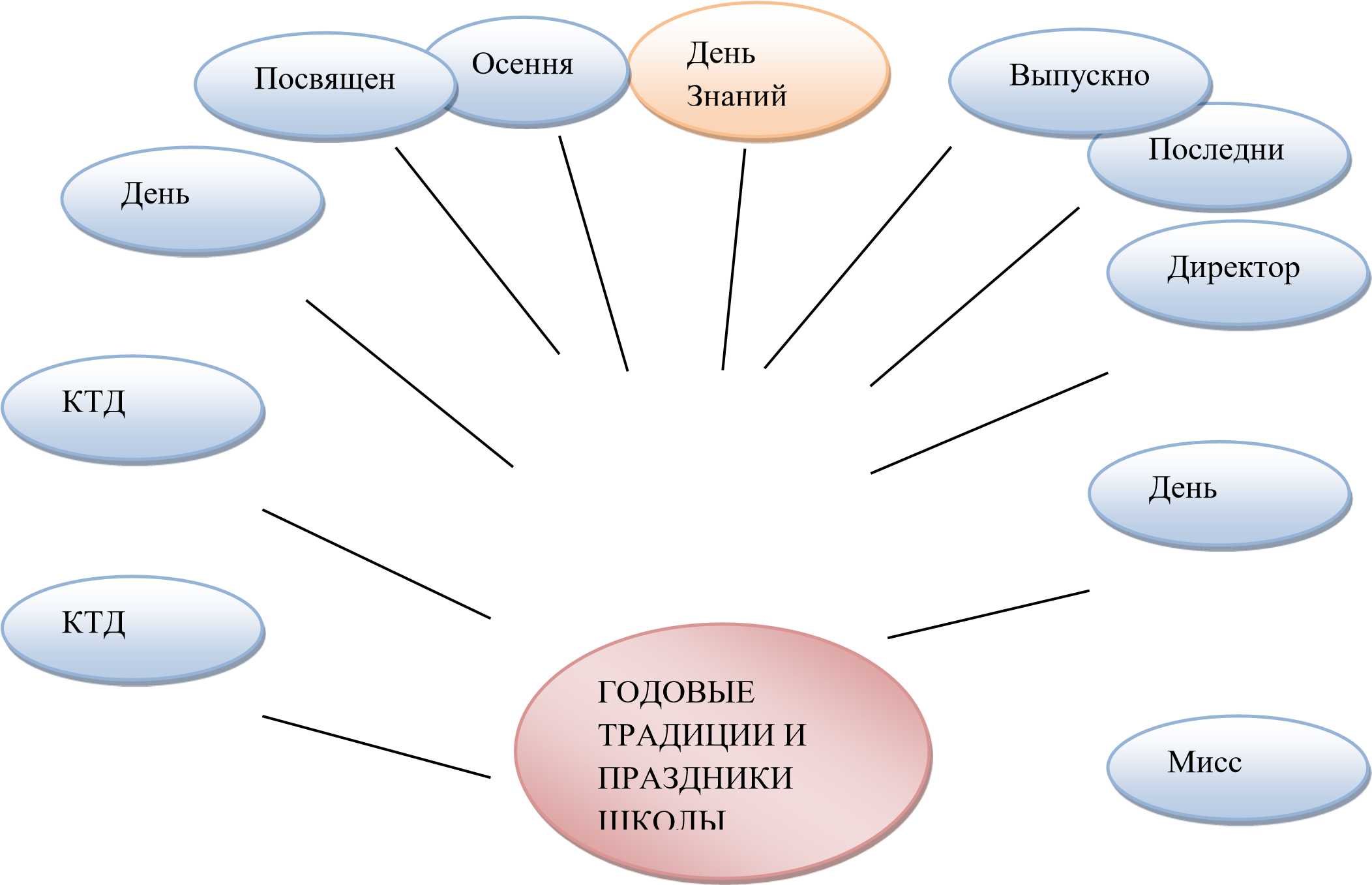 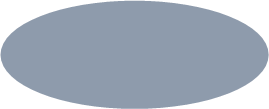 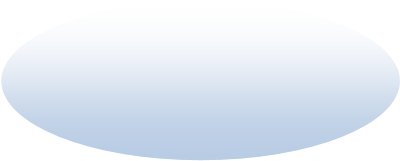 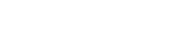 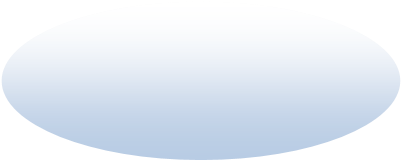 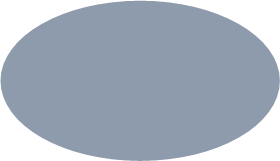 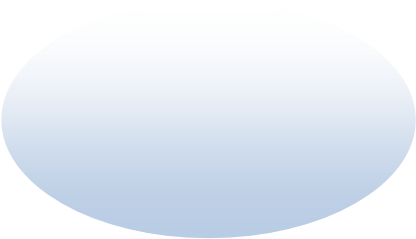 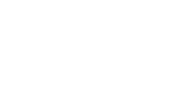 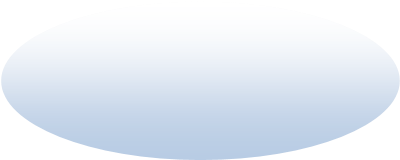 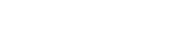 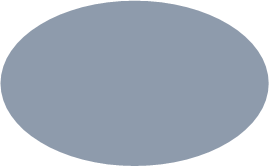 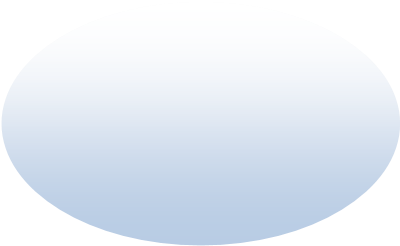 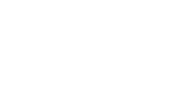 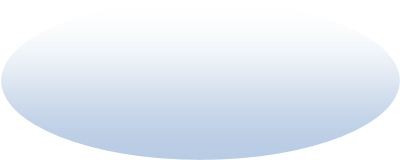 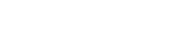 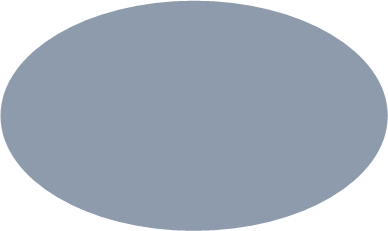 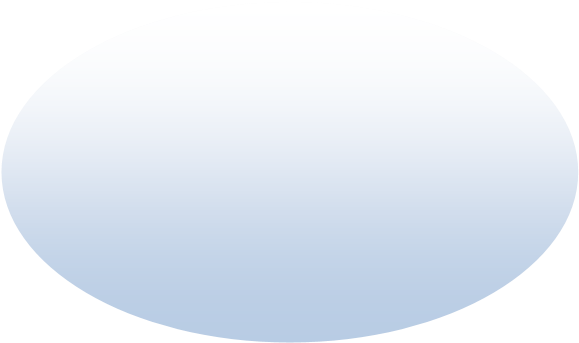 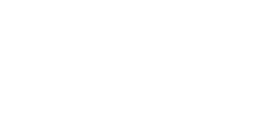 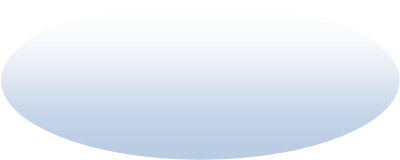 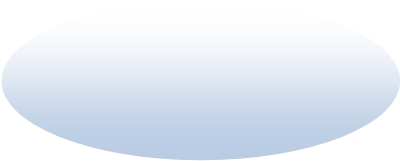 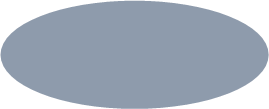 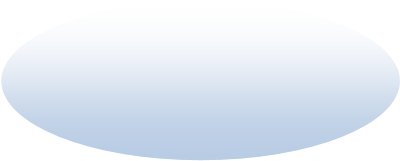 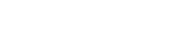 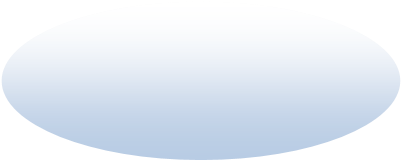 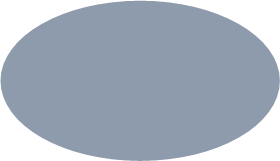 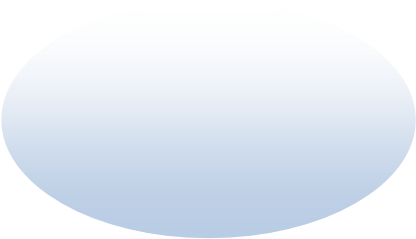 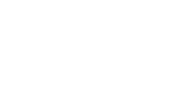 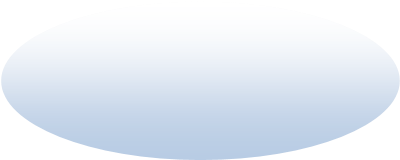 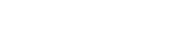 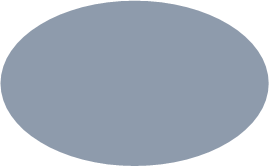 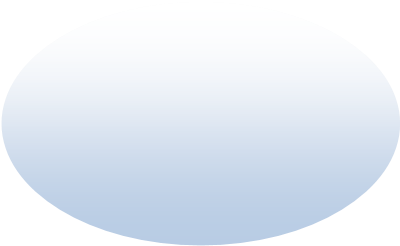 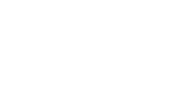 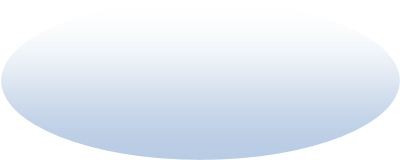 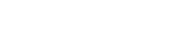 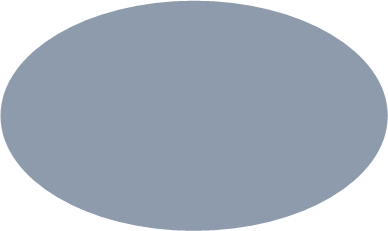 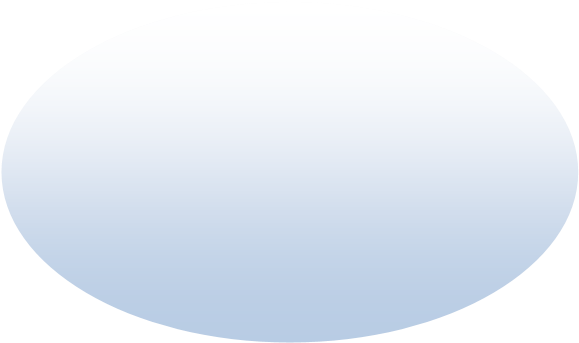 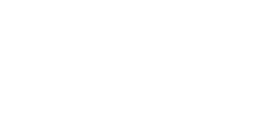 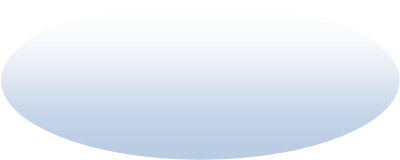 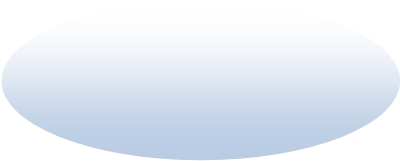 Помимо годовых праздников и традиций школы воспитательный момент носит привлечение календарных праздников: Всемирный день защиты животных, День здоровья, День борьбы со СПИДом, День здоровья, День отказа от курения, День космонавтики, День Толерантности, День семьи, День защиты детей и др. Основные педагогические принципы и подходы Программа построена на принципах, позволяющих воспитать социально-активную, образованную, нравственно и физически здоровую личность. Принцип открытости программы для творческого ее использования участниками образовательного процесса. Принцип приоритета личностно-ориентированного подхода. Программа рассчитана на поддержку и развитие каждого ученика. В основе лежит признание личности высшей социальной ценностью; принятие его таким, какой он есть; отсутствие попытки переделать его, но умение влиять на его развитие, опираясь на совокупность знаний о человеке вообще и о данном человеке в частности. Принцип приоритета практической, социально-значимой деятельности. Самореализация ребенка происходит только в социально-значимой деятельности и практико-ориентированной деятельности Принцип гуманности и опоры на положительные качества личности ребенка. Гуманизм налагает человека наивысшей общественной ценностью. Более того, он провозглашает постулат о самоценности человека, подчеркивающий отсутствие всякой необходимости в каком бы то ни было обосновании или оправдании этой ценности. В современной школе воспитание должно быть гуманистическим: гуманистически ориентирующим, то есть ориентирующим ребенка на   ценности гуманизма, и гуманистически ориентированным, то есть ориентированным на ребенка как главную для воспитателя-учителя ценность. Принцип утверждает признание прав человека на обеспечение его защиты от всего того, что представляет опасность для его физического, нравственного, психологического и духовного здоровья. Принцип природосообразности предполагает, что воспитание основывается на понимании взаимосвязи природных и социокультурных процессов, на основании возраста детей, пола, особенности психики и физиологии. Принцип сотрудничества и взаимной поддержки. Духовно-нравственное развитие и воспитание школьников должно осуществляться только в процессе совместной деятельности детей и взрослых: познания, проблемно-ценностного общения, труда, игры, спорта, туризма, художественного творчества, социального творчества при условии реализации педагогом воспитательного потенциала этой деятельности и превращения ребенка в субъект этой деятельности. Только в совместной деятельности могут образовываться воспитывающие детско-взрослые общности. Только здесь у педагога появляется шанс стать для ребенка значимым взрослым. Только в совместной деятельности педагог может создать благоприятные условия для приобретения детьми социально значимых знаний, развития их социально значимых отношений и накопления ими опыта социально значимых действий Принцип системности. Этот принцип предполагает преодоление фрагментарности воспитательной работы, состоящей из разрозненных, малосвязанных, а иногда и разнонаправленных мероприятий. Принцип системности требует рассмотрения всех компонентов воспитания не изолировано, а в их взаимосвязи: четкой ориентации воспитательных дел на цель и задачи воспитания, адекватного подбора содержания и форм воспитания, логичной взаимосвязи одних воспитательных дел с другими. Таким образом, принцип предполагает системный и поэтапный подход к организации жизнедеятельности учащихся, позволяющий обеспечить целостность становления личности воспитанника. Принцип комплексного подхода позволяет воспитывать и развивать какие-либо качества ребенка в комплексе, а не по очереди, самораскрытие человека со всех сторон.  Принцип деятельностного подхода. Ребенок развивается в деятельности: игровой, трудовой, досуговой, творческой и др. Принцип успешности каждого ребенка. Жизнь ребенка должен опираться не только на общий школьный климат, но и на собственные успехи в деятельности. Успех не только помогает раскрытию потенциала, но и открывает новые возможности. Принцип учета возрастных и индивидуальных особенностей школьников. Организуемое в школе воспитание должно согласовываться с общими законами человеческого развития и строиться сообразно возрасту и иным индивидуальным особенностям ребенка. Реализация принципа предполагает использование особых форм и методов работы с учетом психологических особенностей каждого школьного возраста. Воспитательные технологии Методика коллективной творческой деятельности И.П.Иванова Создание ситуации развития личности Создание ситуации успеха Технология личностно-ориентированного КТД С.Д.Полякова Технология педагогической поддержки О.Г. Газмана Технологии формирования образа жизни ребенка Н.Е. Щурковой Шоу-технологии Деловые игры Тренинги  Основные направления воспитательной работы: интеллектуальное; гражданско-патриотическое; спортивно-оздоровительное, ЗОЖ; профориентация и социализация; развитие самоуправления; развитие дополнительного образования; художественно-эстетическое;  экологическое, природосообразное  работа с родителями. Формы и методы воспитательной деятельности Все многообразие форм воспитательной работы с учащимися разделяют на три группы в зависимости от основной задачи, которое реализуется в процессе использования той или иной 	формы: формы управления и самоуправления школьной жизнью (сборы, линейки, митинги, часа классных руководителей, заседания представительных органов ученического самоуправления, стенная печать и т.д.); познавательные формы (экскурсии, походы, фестивали, устные журналы, информации, газеты, тематические вечера, студии, секции, выставки и т.п.); развлекательные формы (утренники и вечера, праздники, игровые программы и т.п.).       Формы воспитательной работы — это варианты организации воспитательного процесса, композиционное построение воспитательного дела. Систематичность, комплексность, последовательность, непрерывность воспитания точнее передает понятие «воспитательная дело», которому в последнее время предпочитают теоретики и практики. Воспитательная дело — это вид (форма) организации и осуществления конкретной деятельности с целью воспитания. Главная особенность воспитательного дела — необходимость, полезность, осуществимость. Воспитательные дела должны носить коллективный и творческий характер. Приоритетные виды деятельности: диагностическая деятельность; учебно-познавательная деятельность; трудовая деятельность; общественно-полезная деятельность; художественно-эстетическая деятельность; творческая деятельность; ценностно-ориентированная деятельность; спортивно-оздоровительная деятельность; социально-профилактическая деятельность;  коррекционно-развивающая деятельность. Для реализации Программы в ходе воспитательной деятельности используются разнообразные формы и методы воспитательной работы, это классные часы, практические занятия, деловые и ролевые игры, практикумы, тренинги, эстетические беседы, диспуты, встречи с интересными людьми, акции, экскурсии, походы, конкурсы, проекты, выставки и др. Отношения, на которых строится взаимодействие педагогов и ребенка: сотрудничество; сотворчество;  соуправление; Адресат программы: В решении комплекса задач духовно-нравственного воспитания должны принимать участие все субъекты общеобразовательной школы – учащиеся, их родители (законные представители), педагоги. Именно школа является ключевым элементом интегративного, социокультурного, общенационального пространства непрерывного (в течение всей жизни) духовно-нравственного развития личности гражданина России. Такое пространство предстоит организовать в пределах школы и ее ближайшего социального окружения, которое также выступает адресатом Программы. Структура школьной целевой комплексной Программы Стандарт раскрывает содержание приведенного в Законе «Об образовании» понятия «духовно-нравственное развитие обучающегося». Оно понимается как педагогически организованный процесс последовательного расширения и укрепления ценностно-смысловой сферы личности обучающегося, развития его способности сознательно выстраивать отношения к себе, своей семье, другим людям, обществу, государству, Отечеству, миру в целом на основе принятых моральных норм и нравственных идеалов. Содержанием духовнонравственного развития являются определенные ценности, хранимые в религиозных, этнических, культурных, семейных, социальных традициях и передаваемые от поколения к поколению. Содержанием воспитания и социализации обучающихся на ступени основного общего образования являются ценности, хранимые в культурных, семейных, религиозных, этнических, социальных традициях и передаваемые от поколения к поколению.  Традиционными источниками нравственности являются следующие ценности: патриотизм (любовь к России, к своему народу, к своей малой родине; служение Отечеству); социальная солидарность (свобода личная и национальная; доверие к людям, институтам государства и гражданского общества; справедливость, милосердие, честь, достоинство); гражданственность (правовое государство, гражданское общество, долг перед Отечеством, старшим поколением и семьей, закон и правопорядок, межэтнический мир, свобода совести и вероисповедания); человечность (мир во всем мире, принятие и уважение многообразия культур и народов мира, равенство и независимость народов и государств мира, международное сотрудничество); честь; достоинство; свобода (личная и национальная); доверие (к людям, институтам государства и гражданского общества); семья (любовь и верность, здоровье, достаток, почитание родителей, забота о старших и младших, забота о продолжении рода); любовь (к близким, друзьям, школе и действия во благо их);  дружба; здоровье (физическое и душевное, психологическое, нравственное, личное, близких и общества, здоровый образ жизни); труд и творчество (творчество и созидание, целеустремленность и настойчивость, трудолюбие, бережливость); наука (познание, истина, научная картина мира, экологическое сознание); традиционные российские религии. Учитывая светский характер обучения в государственных и муниципальных школах, ценности традиционных российских религий присваиваются школьниками в виде системных культурологических представлений о религиозных идеалах; искусство и литература (красота, гармония, духовный мир человека, нравственный выбор, смысл жизни, эстетическое развитие); природа (жизнь, родная земля, заповедная природа, планета Земля). Духовно-нравственное развитие школьников в МАОУ СШ № 150 обеспечивается программами (подпрограммами) духовно-нравственного развития в соответствии с источниками человечности – общечеловеческими ценностями. Исходя из этих ценностей воспитательная программа МАОУ СШ № 150 состоит из следующих блоков:  блок – подпрограмма гражданско-патриотического воспитания «Я – патриот и гражданин России» блок – подпрограмма формирования экологической культуры, культуры здорового и безопасного образа жизни «Школа 150 – территория здоровья». блок – подпрограммы социализации и профессиональной ориентации обучающихся «Мой выбор» блок – подпрограмма семейного воспитания и взаимодействия с семьей «Семья и школа» блок – подпрограмма «Интеллект» блок – подпрограмма социально-профилактической работы «Мы выбираем жизнь!» блок – подпрограмма школьного самоуправления «Лидер» блок – программа дополнительного образования Структура Программы духовно-нравственного воспитания  МАОУ СШ № 150 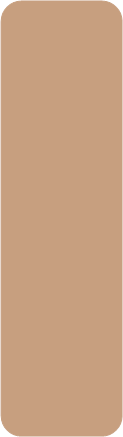 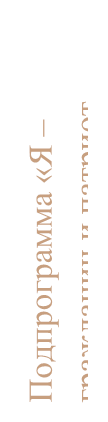 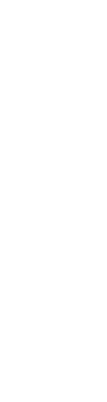 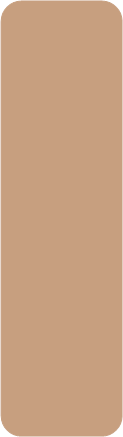 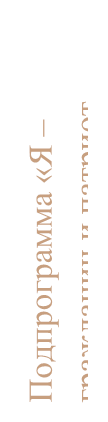 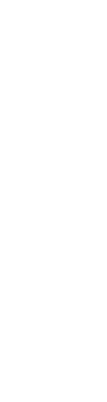 Каждая целевая программа (подпрограмма) осуществляется по пяти направлениям: урочная деятельность;  внеурочная деятельность (культурные практики);  внешкольная деятельность (социальные и культурные практики);  семейное воспитание;  изучение культурологических основ традиционных российских религий. Все компоненты воспитательного пространства образовательного учреждения призваны обеспечивать достижение единой цели – духовно-нравственное развитие личности гражданина России. Полнота духовно-нравственного развития личности гражданина России достигается во взаимодействии образовательного учреждения с традиционными религиозными организациями и институтами гражданского общества. Подпрограмма «Я – гражданин и патриот России» Направление «Воспитание гражданственности, патриотизма, уважения к правам, свободам и обязанностям человека» Формируемые ценности: любовь к России, своему народу, своему краю, гражданское общество, поликультурный мир, свобода личная и национальная, доверие к людям, институтам государства и гражданского общества, социальная солидарность, мир во всём мире, многообразие и уважение культур и народов. Направление «Воспитание социальной, гражданской ответственности и правовой компетентности» Ценности: правовое государство, демократическое государство, социальное государство, закон и правопорядок, социальная компетентность, социальная ответственность, служение Отечеству, ответственность за настоящее и будущее своей страны.  Подпрограмма «Интеллект» Цель программы: создание развивающей среды, способствующей расширению кругозора учащихся, исследовательского интереса к окружающему миру, творческому подходу к любому делу, развитию логического мышления и интеллекта. Задачи: Создать систему целенаправленного выявления и отбора одаренных детей. Сформировать банк данных индивидуального развития одаренного ребенка. Создать условия для реализации творческих способностей учащихся в процессе научно-исследовательской и творческой деятельности. Организовать повышение психолого-педагогической компетенции учителей по работе с одаренными детьми. Систематизировать мероприятия по реализации различных направлений в работе с одаренными учащимися. Обеспечить и сохранить душевное здоровье детей и их эмоциональное благополучие как необходимое условие успешности любой деятельности. Привлечь к сотрудничеству родителей одаренных детей. Основные задачи воспитания одаренных детей:  Воспитывать учащихся на принципах общечеловеческой морали. Создавать условия для развития специальных способностей учащихся в области изобразительного искусства, музыки, литературы, техники, спорта. Обеспечить условий для самореализации способностей и склонностей одаренных детей. Ориентироваться на индивидуальные программы развития творческой личности одаренного ребенка. •Систематизация методов диагностики и критериев эффективности воспитательного процесса на идеях личностно-ориентированной педагогики. Компоненты образовательно-воспитывающей среды: создание научного общества учащихся 10-11 классов, объединяющего ребят, занимающихся проектной и исследовательской деятельностью. Результаты работы демонстрируются на школьной научнопрактической конференции. Фестиваль наук – неделя внеклассных мероприятий по предметам, приуроченная к Дню школы, проводимая в последнюю неделю января. Во время Фестиваля основными формами организации деятельности являются: викторины по предметам, брейн-ринги, путешествия по станциям, интерактивные игры, нестандартные уроки, выставки стенгазет, рисунков. Конкурсы: сочинений, рисунков, чтецов, вокалистов различных уровней – от школьного до регионального. Выставки детского творчества, рисунков, поделок. Спортивные соревнования (школьные и межшкольные), малые олимпийские игры. Индивидуальные консультации с одаренными учащимися. Элективные  и факультативные курсы по предметам. Работа клуба «Эрудит».  Система работы с одаренными детьми в условиях дополнительного образования. Свои возможности и способности ребята могут реализовать, посещая занятия кружков и студий: «Чудо-Шашки», «Шахматы», «Изостудия», «Вокальная студия», хор, Танцевальный ансамбль, ФСК «Орион» и др. Социально-психологическое сопровождение одаренных детей: Особое условие полноценного и позитивного развития одаренного ребенка – обеспечение психологического сопровождения.  Задачи психологического сопровождения: Предупреждение возникновения проблем у ребенка. Помощь ребенку в решении актуальных задач развития, социализации (при нарушениях 	эмоционально-волевой 	сферы, 	проблемах 	взаимоотношений 	со сверстниками, педагогами, родителями). Стимулирование творческой деятельности одаренных детей. Социально-психологическое обеспечение программы включает в себя следующие варианты деятельности: формирование банка диагностических методик индивидуального развития одаренного ребенка, его познавательных возможностей и способностей; создание условий поддержки одаренных учащихся; создание психолого-развивающего пространства, благоприятствующего реализации программы; разработка алгоритмов, памяток для одаренных детей; организация тренинговых занятий для учащихся, учителей и родителей; организация индивидуальной и дифференцированной работы с учителями, направленной на повышение их психолого-педагогической подготовки. Организация исследовательской работы учащихся в школе       	Ожидаемые результаты: Формирование системы работы с одаренными учащимися.  Творческая самореализация учащихся школы.  Повышение квалификации, профессиональных компетентностей педагогов в связи с работой с одаренными учащимися. Подпрограмма «Школа № 150 – территория здоровья» Здоровьесберегающая школа – это то место, где ребенку комфортно, где он может спокойно учиться и развиваться без излишнего утомления и нервного напряжения, без шансов заработать близорукость или искривление позвоночника, где он не отравится бутербродом и не заработает к окончанию школы гастрит или язву желудка, не будет простужаться или страдать от аллергии на школьную пыль. Иными словами, школа – это то место, где здоровью ребенка ничто не угрожает. Цель Программы - создание организационно-педагогических условий для сохранения здоровья учащихся и сотрудников школы. в процессе школьного обучения, формирование у ребенка потребности быть здоровым, обучение его этому, формирование представления здорового образа жизни  Задачи подпрограммы: Разработать систему психолого-медико-педагогического мониторинга состояния здоровья, физического и психического развития школьников. Разработать технологии психолого-медико-педагогического сопровождения учащихся и сотрудников в образовательном процессе. Сформировать систему контроля организации учебно-воспитательного процесса (УВП) с учетом его психологического и физиологического воздействия на организм учащихся и соблюдение санитарно-гигиенических норм организации УВП, нормирование учебной нагрузки и профилактики утомления учащихся.  Создать систему коррекции физического, психологического, социального и нравственного развития обучающихся с использованием комплекса оздоровительных и медицинских мероприятий без отрыва от учебного процесса. Спланировать и организовать работу по повышению профессиональной компетентности педагогов по реализации здоровьесберегающих технологий в образовательном процессе. Обеспечить информационное сопровождение всех участников образовательного процесса (учителей, учащихся и их родителей) по вопросам здоровья и здорового образа жизни. Обеспечить условия для практической реализации принципов здоровьесбережения в учебно-воспитательном процессе. Организация научно-методической работы, направленной на профессиональный рост педагогов через проведение практических занятий, тематических встреч, самообразование и т. п. по решению задач сохранения и развития здоровья учащихся, формирования здорового образа жизни коллектива школы, культуры физического, психического и социального здоровья участников образовательного процесса. Сформировать систему кружковой, внеклассной и внешкольной работы к формированию здорового образа жизни учащихся; Организовать полноценное сбалансированное питание учащихся с учетом особенностей состояния их здоровья. Активизация участия семьи в решении вопросов охраны и укрепления здоровья детей Основные направления деятельности школы в рамках программы «Здоровье» представлены следующими блоками: Организационный блок, отвечающий за координацию работы школы по вопросам охраны и укрепления здоровья учащихся и сотрудников школы, а также информационную работу, пропаганду и просвещение в области здорового образа жизни среди учителей, учащихся и их родителей; Медицинский блок, планирующий проведение индивидуальных и коллективных мероприятий, направленных на укрепление здоровья школьников и учителей, обеспечивающий становление системы профилактики и коррекции нарушений соматического здоровья с использованием комплекса оздоровительных и медицинских мероприятий без отрыва от учебного процесса; Социально-психологический блок, реализующий программу комплексной диагностики, профилактики и коррекции социальной и психологической сфер личности обучающихся и сотрудников школы, развитие системы психолого-педагогической поддержки субъектов образовательного процесса; Оздоровительный блок, обеспечивающий формирование здорового образа жизни, активной жизненной позиции и устойчивой мотивации на здоровье у сотрудников школы, учеников и их родителей, а также создание системы мониторинга здоровья учащихся на основе комплексных исследований; Педагогический блок, реализующий внедрение здоровьесберегающих технологий обучения и воспитания; Родительский блок, практикующий проведение родительских встреч с участием специалистов, индивидуальные и групповые методы работы с родителями учащихся, стимулирующий повышение внимания родителей школьников к вопросам здоровья, питания, здорового образа жизни, рациональной двигательной активности. Ожидаемые результаты программы:  Повышение функциональных возможностей организма учащихся.  Рост уровня физического развития и физической подготовленности школьников.  Повышение приоритета здорового образа жизни.  Повышение мотивации к двигательной деятельности, здоровому образу жизни.  Повышение уровня самостоятельности и активности школьников в двигательной деятельности.  Повышение профессиональной компетенции и заинтересованности педагогов в сохранении и укреплении здоровья школьников  Поддержка родителями деятельности школы по воспитанию здоровых детей. Реализация программы направлена на формирование у учащихся культуры отношения к своему здоровью, что включает в себя: культуру физиологическую (способность управлять физиологическими процессами и наращивать резервные мощности организма); культуру физическую (способность управлять физическими природосообразными движениями); культуру психологическую (способность управлять своими чувствами и эмоциями);   Подпрограмма социально-профилактического направления «Мы выбираем жизнь!» Цели подпрограммы:  привлечь внимание учащихся к проблемам употребления психоактивных веществ (ПАВ) и заболеваний, передающихся половым путем (ЗППП);  оказать помощь детям и подросткам в осознании ответственности за выбор здорового образа жизни, в решении личностных и социальных проблем, которые могут привести к употреблению ПАВ.  Основные задачи:  предоставить учащимся объективную информацию о влиянии ПАВ на организм человека;  сориентировать учащихся на выбор правильного жизненного пути, на здоровый образ жизни (ЗОЖ);  помочь овладеть учащимся определенными навыками поведения, которые помогут следовать ЗОЖ.  Направления деятельности Внешнее направление, осуществляемое в тесном сотрудничестве с краевым центром «АнтиСПИД». Данное направление реализуется через: осуществление координационной и методической деятельности по организации первичной профилактики употребления ПАВ; проведение просветительских занятий (лекции, презентации, тренинги, консультации) с участием студентов-волонтеров КГПУ им. В.П.Астафьева; проведение тематических родительских собраний по вопросам профилактики заболеваний и различных форм зависимостей среди школьников; проведение обучающих тренингов для сотрудников школы по теме «Профилактика различных форм зависимостей среди школьников».   Внутреннее направление, реализуемое в рамках осуществления деятельности внутри образовательного учреждения. Программа профилактики состоит из трех подпрограмм, ориентированных на различные группы образовательного процесса: учащихся, педагогов и родителей. В основу деятельности с учащимися положены возрастные периоды закладки аддитивного поведения детей. Этапы программы профилактики в возрасте 14-17 лет Освоение навыков отказа и навыков пошагового общения в ситуациях наркогенного заражения, умения найти выход в конфликтной ситуации; “умей сказать – НЕТ! Формы реализации программы-тренинги. Основными средствами профилактической работы являются активные методы социальнопсихологического воздействия. В своей работе по профилактике употребления ПАВ мы применяем: социально-психологический тренинг; кооперативное обучение; игровое моделирование реальных ситуаций; мозговой штурм; групповая дискуссия; упражнения– энергизаторы; “Аквариум; сказкотерапия; арттерапия; психогимнастика. Активные методы проведения занятий способствуют приобретению навыков самоконтроля, саморегуляции, выбора и принятия решений, укреплению волевых качеств и психической устойчивости по отношению к неудачам, трудностям и преградам.   Подпрограмма профессиональной ориентации и социализации «Мой выбор»  Целями социализации обучающихся являются:    обогащение и совершенствование человеческой сущности подростков посредством социально-педагогической и социально-культурной поддержки их собственных усилий, направленных на обретение своей личностной, гражданской и социокультурной идентичности;   обретение воспитанниками способности общенационально владеть набором программ деятельности и поведения, характерных для актуальной социокультурной традиции и перспектив ее развития, а также усвоение ими тех знаний, ценностей и норм, которые эти традиции выражают.     Задачей социализации обучающихся на ступени основного общего образования выступают развитие их способности:  согласовывать самооценки и притязания с возможностями их реализации в наличной социальной среде;  уметь создавать социально-приемлемые условия для такой реализации.  Планируемые результаты социализации обучающихся: Социализация, будучи по своей природе всеобъемлющим и универсальным процессом, способна, при правильной организации, привести к позитивным результатам практически во всех сферах деятельности, где человек взаимодействует с другим человеком, с группой людей, большим коллективом, обществом и, опосредованно, человечеством (особенно в условиях глобализации, когда так называемые «глобальные проблемы человечества» начинают затрагивать каждого жителя Земли).  Социальная позиция человека может проявляться только в деятельности (или ее отсутствии), и именно в формах, способах и содержании этих проявлений фиксируются те результаты социализации, которые, с учетом сказанного, можно трактовать как персональную включенность подростков в реальную позитивную социальную и социокультурную практику. Это – важнейший генеральный результат социализации учащихся подросткового возраста.  При этом понятно, что речь идет не о сколько-нибудь полноценном «взрослом» участии подростков в социальных процессах, а о знакомстве с ними и о начальной стадии рефлексии узнанного. Именно этот момент и важно зафиксировать как точку начала осознанного понимания социальной проблематики окружающей жизни. Поэтому ее результаты могут выражаться, по большей части, в своеобразных исследованиях   тех или иных сфер и подготовке собственных презентаций, отражающих возникшее отношение к узнанному. И чем шире круг проблем, по которым подросток имеет осмысленное и критичное суждение, тем выше результативность его социализации.  Назначение Программы социализации – привнести в этот процесс вектор направляемой и относительно социально контролируемой социализации и этим помочь молодому человеку понять, как он сам может управлять своей социализацией в дальнейшем, сознательно выстраивая собственный баланс между своей адаптированностью к обществу (имеется в виду мера согласованности самооценок и притязаний человека с его возможностями в реалиях наличной социальной среды) и обособленностью от общества (имеются в виду ценностная, психологическая, эмоциональная и поведенческая автономии личности).  Первое направление: создание образовательным учреждением режима максимального благоприятствования процессам позитивной социализации подростков   Второе направление: социальное проектирование подростков как условие формирования личностных результатов образования Социальное проектирование важное направление в деятельности подростковой школы и включает в себя социальную пробу, социальную практику и социальный проект. Под социальной пробой понимают такой вид социального взаимодействия, в ходе которого подросток получает и присваивает информацию о социальных объектах и явлениях, получает и осознает опыт своего социального взаимодействия. Как правило, место социальных проб в основной школе есть учебный предмет обществознание.  Социальная практика — это, во-первых, процесс освоения, отработки социальных навыков и, во-вторых, познание не внешней, демонстрируемой, заявляемой стороны социальной действительности, а внутренней, сущностной, часто скрытой и неочевидной. Такую социальную практику подростки могут пройти при реализации социальных проектов.  Социальный проект — предполагает создание в ходе осуществления проекта нового, ранее не существовавшего, как минимум в ближайшем социальном окружении, социально значимого продукта. Этот продукт деятельности является средством разрешения противоречия между социальной трудностью, проблемой, воспринимаемой как личностно значимая, и потребностью личности, а сама деятельность — мостом, связывающим социум и личность.  Одним из основных традиционных мероприятий МАОУ СШ № 150 стало выездное погружение в проектную деятельность на базе ОЗЛ «Гренада» Ожидаемыми результатами социального проектирования могут стать: повышенная социальная активность учащихся, их готовность принять личное практическое участие в улучшении социальной ситуации в местном сообществе;  готовность органов местного самоуправления выслушать доводы воспитанников и принять их предложения по улучшению социальной ситуации;  реальный вклад учащихся в изменение социальной ситуации в местном сообществе.  Положительные изменения в сознании детей и подростков, повышение уровня общей культуры воспитанников;  наличие у членов проектных групп сформированных навыков коллективной работы по подготовке и реализации собственными силами реального социально полезного дела;  изменение общественного мнения, увеличения числа жителей, готовых лично включиться в практическую деятельность по улучшению социальной ситуации в местном сообществе.    Программа профессиональной ориентации обучающихся   Цель: создать систему мер, способствующих формированию у учащихся готовности к осознанному социальному и профессиональному определению в соответствии с желаниями, способностями, индивидуальными особенностями каждой личности и с учетом социокультурной ситуации в стране и регионе. Задачи: способствовать всестороннему раскрытию личности учащегося как необходимому условию выбора будущей профессиональной деятельности;  расширить знания учащихся о мире профессий, познакомить их с классификацией, типами и подтипами профессий, возможностями подготовки к ним, профпригодности и   компенсации способностей; раскрыть риски ошибок в выборе профессии;  сформировать у школьников знания об отраслях хозяйства страны, об организации производства, современном оборудовании, о путях продолжения образования и получения профессиональной подготовки. обучить учащихся выявлению соответствия требований выбранной профессии их способностям и возможностям; сформировать умения планировать профессиональную карьеру. Направления профориентационной деятельности Профпросвещение и информирование – расширение представлений (учащихся, родителей, педагогов) о рынке труда, ознакомление с миром профессий, их содержанием, сведения о путях приобретения различных профессий. Диагностика и консультирование как факторы формирования у подростков осознанного выбора профессии: установление и изучение признаков, характеризующих отклонение различных «параметров» конкретного человека от требований избранной профессии; оказание помощи в выборе индивидуального пути получения конкретной профессии. Взаимодействие с социальными партнерами – объединение усилий заинтересованных ведомств для создания эффективной системы профориентации. Профессиональный отбор и профессиональная адаптация: установление психологических особенностей человека, его подготовленности к выполнению трудовых функций применительно к определенным группам профессий с помощью аппаратурных и социально-психологических методов; процесс приспособления молодежи к производству, новому социальному окружению, условиям труда и особенностям конкретной специальности. Этапы реализации программы и механизм ее реализации Программа реализуется в три этапа, которые частично пересекаются друг с другом и реализуются не строго последовательно, а по мере появления индивидуальных показаний в отношении каждого учащегося осуществляется плавный переход от доминирования видов и форм деятельности, специфичных одному этапу к постепенному доминированию видов и форм деятельности, специфичных следующему этапу. 1 этап – овладение универсальными компетентностями, способствующими успешной профориентация.  Это период формирования у подростков профессиональной направленности, осознание ими своих интересов, способностей, общественных ценностей, связанных с выбором профессии и своего места в обществе. Этому способствует включение учащихся в деятельность.                       Результатом первого этапа является формирование у учащихся универсальных компетентностей на материале учебных дисциплин в соответствии с образовательной программой; сформированности профессионально ориентированных знаний и умений  2 этап – этап «безопасной» пробы различных профессиональных ориентаций.             Это период развития профессионального самосознания — сформированности у школьников личностного смысла выбора профессии, умений соотносить общественные цели выбора сферы деятельности со своими идеалами, представлениями о ценностях и их реальными возможностями. Для этого учащиеся овладевают необходимыми знаниями, умениями по научным основам выбора профессии.  Результатом и одновременно механизмом достижения предпосылок к эффективной профориентации учащихся на втором этапе реализации программы должна стать сформированная позиция учащегося как субъекта собственной деятельности.    3 этап – проектирование и реализации индивидуальных образовательных программ в соответствии с выбранной профессиональной направленностью.   Это период уточнения социально-профессионального статуса. С учащимися этих классов на основе предшествующих этапов обучения осуществляется профориентационная деятельность на базе углубленного изучения учебных предметов, к которым у них проявился устойчивый интерес и способности, сосредоточивается внимание на формировании профессионально важных качеств в избранном виде труда, контроле и коррекции профессиональных планов, способах оценки результатов, достижений в избранной деятельности, самоподготовке к ней и саморазвитии; целенаправленно осуществляется социально-профессиональная адаптация старшеклассников  (формирование  не только профессиональных знаний, умений, но и освоение норм, ценностей конкретного трудового коллектива). Результатом третьего этапа является способность обучающихся основной школы в соответствии с собственными замыслами проектировать индивидуально или совместно со сверстниками при сопровождении тьюторов (специально подготовленных педагогов) индивидуальные образовательные программы, а затем реализовывать их, отслеживать собственные результаты освоения программы, при необходимости корректировать их. Условных ориентиры продолжительности каждого этапа реализации программы профессиональной ориентации:1 этап – 1-3 года (5-7 классы); 2 этап - 3-4 года (6-9 классы); 3 этап – 2-3 года (9-11 классы). Содержание профориентационной работы в соответствии с этапами На этапе начальной школы происходит формирование у младших школьников ценностного отношения к труду, понимание его роли в жизни человека и в обществе; развитие интереса к учебно-познавательной деятельности, основанной на посильной практической включенности в различные ее виды, в том числе социальную, трудовую, игровую, исследовательскую. 5-7 классы: формирование позитивного отношения к труду, интереса, основанного на включенности учащихся в различные виды общественно полезной деятельности; развитие у школьников личностного смысла в приобретении познавательного опыта и интереса к профессиональной деятельности; формирование представления о собственных интересах и возможностях (формирование образа “Я”); приобретение первоначального опыта в различных сферах социально-профессиональной практики: технике, искусстве, медицине, сельском хозяйстве, экономике и культуре. Этому способствует выполнение учащимися профессиональных проб, которые позволяют соотнести свои индивидуальные возможности с требованиями, предъявляемыми профессиональной деятельностью к человеку. 8-9 классы: формирование профессиональной направленности, осознание своих интересов, мотивов выбора профессии; уточнение образовательного запроса в ходе факультативных занятий и других курсов по выбору; групповое и индивидуальное консультирование с целью выявления и формирования адекватного принятия решения о выборе профиля обучения; формирование образовательного запроса, соответствующего интересам и способностям, ценностным ориентациям.  Основными механизмами реализации программы являются:  организационное обеспечение возможности учащимся выстраивать образовательные коммуникации в рамках учебных занятий и вне их со своими сверстниками и в разновозрастных группах; системное выстраивание рефлексии учащимися собственной деятельности в ретраспекции учебного занятия и (или) цикла учебных занятий; выстраивание взаимосвязи академических знаний с технологиями их использования; интеграция ресурсов информационных сетей (в том числе сети Интернет), а также технологий работы с информацией в информационных сетях в структуру и содержание учебных занятий;  отслеживание собственных успехов и неудач, корректировка в связи с этим собственных индивидуальных образовательных программ; создание текстов для самопрезентации; анализ и отбор информации на открытых информационных ресурсах (в том числе в сети Интернет) в соответствии с задачами индивидуальной образовательной программы.  Основные формы работы (определяются в соответствии с возрастными особенностями): в рамках учебных занятий (программа учебного курса становится инструментарием, а учебная дисциплина -  материалом, на котором реализуется программа профессиональной ориентации школьников); работа с учебными материалами вне учебных занятий – исследовательские и социальные проекты, эксперименты, практики и практикумы, стажировки, экскурсии и др.; работа в метапредметной или надпредметной области – исследовательские и социальные проекты, кружки, занятия в студиях.  работа в разновозрастных группах в рамках детских объединений школы, муниципалитета, региона; работа в пространстве расширенного социального действия – познавательные Интернет-ресурсы, социальные познавательные сети, дистанционные образовательные программы и курсы; индивидуальная работа с педагогами по проектированию индивидуальных образовательных программ, отслеживанию успешности реализации индивидуальной образовательной программы, индивидуальных достижений учащихся, психологическое тестирование, участие в тренингах.  	Групповые формы: игра, тренинг, беседа, рассказ, анкетирование, тестирование, экскурсия, видео лекторий, сообщение, диспут, проект, олимпиада, конкурс и др.  Индивидуальные формы: консультирование, беседа, анкетирование, тестирование, профессиональная проба, работа со СМИ, работа с Интернетом и др.  	Реализация данной программы позволит: расширить представления обучающихся о мире профессий,  повысить мотивацию молодых людей к труду; оказать адресную психологическую помощь учащимся в осознанном выборе будущей профессии; обучить подростков основным принципам построения профессиональной карьеры и навыкам поведения на рынке труда; сориентировать учащихся на реализацию собственных замыслов в реальных социальных условиях. Результаты освоения программы профориентации Сформированное у учащегося действия целеполагания, позволяющее на основе анализа ситуации неопределенности предположить наиболее вероятные варианты исхода ситуации и наиболее эффективные способы действия.  Сформированная способность учащихся к анализу объектов нематериальной и материальной культуры, выделению существенных и несущественных признаков объекта, построению модели объекта, ее фиксации в знаковой форме.  Выпускник средней школы сможет: проектировать с помощью подготовленного педагога собственную индивидуальную образовательную траекторию (маршрут);  устанавливать образовательную коммуникацию со сверстниками и взрослыми носителями необходимой информации и эффективных способов осуществления познавательной деятельности с целью получения и освоения образовательным контентом;  работать с открытыми источниками информации (находить информационные ресурсы, выбирать и анализировать необходимую информацию) о рынке труда, трендах его развития и перспективных потребностях экономики региона проживания учащегося и страны в целом в кадрах определенной квалификации для принятия решения о выборе индивидуального и профессионального маршрута.  совместно с педагогами составить индивидуальную образовательную программу в соответствии с требованиями, определяемыми выбором будущей профессии;   выбрать индивидуальный и профессиональный маршрут для реализации индивидуальной образовательной программы.  Подпрограмма «Семья и школа» Основная цель - создание психолого-педагогических условий для взаимодействия детей и родителей, развитие и укрепление партнерских отношений между ними, повышение педагогической культуры родителей, создание максимально комфортных условий для личностного роста и развития воспитанников. Основные задачи:  сформировать психолого-педагогическую грамотность педагогов и родителей; создавать условия для развития и укрепления у детей и взрослых чувства любви и уважения к другим людям, основанного на терпимости к особенностям окружающих, гордости за свою семью и край, изучения и сохранения семейных традиций и реликвий; пропагандировать знания о здоровом образе жизни; демонстрировать положительный опыт воспитания детей в семье; активизировать поиск новых средств и методов, повышающих эффективность воспитательного взаимодействия; повысить роль дополнительного образования детей в развитии форм семейного досуга, организации совместной деятельности детей и взрослых. Формы взаимодействия педагогов и родителей: родительское собрание; родительский лекторий «Школа семейного воспитания», презентация опыта семейного воспитания; индивидуальная работа; копилка "вопрос - ответ". Формы совместной деятельности педагогов, родителей и воспитанников:   познавательная деятельность: творческие отчёты, выставки, конкурсы; трудовая деятельность: оформление кабинетов, благоустройство и озеленение территории, выставка семейных поделок; досуговая деятельность: мероприятия (конкурсы, соревнования, экскурсии, игровые программы.) Методы взаимодействия:  Убеждение 	- 	процесс 	логического 	обоснования 	какого-либо суждения 	или умозаключения. Поощрение/наказание - похвала, благодарность / общественное порицание, осуждение. Упражнение - опосредованное влияние на воспитанника, их самовоспитание в созданных педагогом воспитательных ситуациях риска, помощи слабым и др. Коррекция - оказание психолого-педагогической помощи в переосмыслении воспитательного процесса как фактора развития личности. Ситуация 	морального 	успеха 	- 	поддержка 	воспитанника, 	закрепление                   положительного в его развитии.   Участники программы:  Руководитель образовательного учреждения, Управляющий совет школы,  заместитель директора по учебно-воспитательной работе, заместитель директора по воспитательной работе; социальный педагог; классные руководители; родители учащихся; педагоги дополнительного образования;  психолого-педагогическая служба школы. Содержание программы Организация работы с воспитанниками, их родителями и педагогами предполагает практическую реализацию следующих целостных тематических блоков:   блок «Изучение семей учащихся»,  блок «Содружество» (включают подпроекты «Семья и здоровье», «Семья в обществе», «Семья и ценности»),  блок «Проблемные семьи»,  блок «Школа психологических знаний».  Ожидаемые результаты:  психолого-педагогическая поддержка семье в воспитании детей; возрождение и развитие положительных традиций семейного воспитания; утверждение здорового образа жизни; активизация педагогического, культурного, образовательного потенциала родителей; создание высокоэффективной системы социального партнерства семьи и системы дополнительного образования по формированию у подрастающего поколения ценностей, ориентированных на всестороннее гармоничное развитие личности. Оценка предполагаемых результатов:  наблюдение и анализ межличностных отношений; контроль развития личности методом анкетирования и диагностики;  участие в мероприятиях, смотрах, конкурсах, выставках; отзывы детей, родителей. Подпрограмма школьного самоуправления «Лидер» Школьное ученическое самоуправление способствует эффективной социализации подрастающего поколения, накоплению им социального опыта, подготовке к жизни, к решению социальных проблем различной сложности. Актуальность и необходимость вовлечения детей в процесс школьного самоуправления объясняется с двух позиций: С точки зрения возрастных психологических особенностей для подростка характерна повышенная восприимчивость к социальным явлениям; для него необходимо признание, должно быть наличие мотивации на взаимодействие в группе; ребенок готов к изменениям, испытывает потребность в своих достижениях и своем самоопределении; С точки зрения педагогов, участие в школьном самоуправлении или в деятельности общественной организации способствует формированию гражданской позиции и ценностного отношения к себе и другим; позволяет учащимся повысить социальную компетенцию; развивать социальные навыки поведения и установок на самостоятельное принятие решения социальных проблемных ситуаций. Самоорганизация и самоопределение дают возможность естественного вхождения в систему открытых гражданских отношений. В условиях совместной деятельности поведение человека становится более плодотворным, чем в условиях индивидуального поведения. У подростков возникает желание действовать в соответствии с теми ожиданиями, которые они имеют по отношению друг к другу, что впоследствии проявляется в их поведении. На поведение подростков влияют также требования социальной среды в виде обязанностей, традиций, правил поведения и моральных норм. При этом вырабатываются необходимые навыки социального взаимодействия, умение подчиняться коллективной дисциплине и в то же время отстаивать свои права, соотносить личные интересы с общественными. Главной целью школьного самоуправления является содействие становлению правовой, демократической, самоуправляющей школы, обеспечивающей свободное развитие личности, формирование социальной активности, воспитание гражданственности, ответственности, уважительного отношения учащихся к правам других людей.  Поэтому цель ученического самоуправления определяется моделью выпускника общеобразовательной школы. Выпускник школы – это не только высокообразованная, всесторонне развитая творческая личность, но и личность, которой свойственны следующие качества: высокая нравственность, гуманность, толерантность отношений; патриотизм, политическая грамотность; активная жизненная позиция;  способность к самоопределению в социуме и культуре. 3.Модель ученического самоуправления складывалась в школе постепенно: от Совета старшеклассников и трех объединений по интересам на параллелях 1-4, 5-8, 9-11 классов – к системе органов ученического самоуправления, как части государственно-общественного управления школы. Структура школьного ученического самоуправления представляет собой государственную структуру органов управления (см. схему 1), во главе которой стоит Президент школы, выбирается из учащихся 9-11 классов на неограниченный срок. Выборы Президента школы происходят в сентябре месяце, подготовку выборов и контроль за ними осуществляет центральная избирательная комиссия школы. Основными функциями Президента школы являются: Организация работы Большого Ученического совета; Проведение заседаний Большого Ученического совета; Контроль за выполнением решений Большого Ученического совета;  Координация связи органов ученического самоуправления;  Осуществление связи с администрацией школы, методическим объединением классных руководителей и со всеми учителями школы. Высшим законодательным органом ученического самоуправления является Совет старшеклассников. Совет старшеклассников формируется на выборной основе сроком на один год: учащимися 5-11 классов делегируется по одному представителю от класса, который избирается в классном коллективе прямым открытым голосованием.   Целью деятельности Совета старшеклассников является реализация права учащихся на участие в управлении образовательным учреждением.  	Задачами деятельности Совета старшеклассников являются: Представление интересов учащихся в процессе управления школой;   Поддержка и развитие инициатив учащихся в школьной жизни;  Защита прав учащихся.  Высшим исполнительным органом ученического самоуправления является Школьное Правительство, которое формируется на выборной основе сроком на один год.    Целью работы Школьного Правительства является организация разнообразной деятельности учащихся в урочное и внеурочное время и содействие учащимся в их всестороннем развитии и выработке активной жизненной позиции.  	Задачами деятельности Школьного Правительства являются: формирование интереса к изучению учебных дисциплин и ведение систематического контроля за успеваемостью и посещаемостью учащихся; изучение интересов учащихся и их привлечение к участию в мероприятиях школы; реализация возможностей учащихся практически познакомиться с разными видами творчества и вовлечь их в общественную деятельность; вовлечение учащихся в систематические занятия физкультурой и спортом и пропаганда здорового образа жизни; реализация плана воспитательной работы в школе; информирование учащихся о событиях в школьной жизни. В состав Правительства входят 6 министерств: Министерство науки и образования, Министерство культуры, Министерство здравоохранения, Министерство физкультуры и спорта, Министерство труда и социального развития, Министерство печати и информации, в каждое из которых учащимися 5-11 классов делегируется по одному представителю от класса, который избирается в классном коллективе голосованием. Высшим представительным органом ученического самоуправления учащихся школы является Большой Ученический Совет, который преследует воспитательную цель по развитию творческих способностей учащихся, их самореализации и вырабатыванию навыков самостоятельной работы по формированию осознанной граждансконравственной позиции. Руководство и координацию Большим Ученическим Советом осуществляет Президент школы, избираемый общешкольным голосованием. Целью деятельности Большого Ученического Совета является обеспечение межгруппового единства в коллективе школы и преемственности в работе органов самоуправления. Задачами деятельности Большого Ученического Совета являются: развитие и сохранения традиций школы; представление интересов учащихся в процессе управления школой;  координация внутренней деятельности, направленной на удовлетворение интересов членов школьного коллектива;  защита прав учащихся. Все участники ученического самоуправления составляют общешкольный актив. Направления деятельности школьного самоуправления Достижение цели и решение задач Программы осуществляется по основным направлениям деятельности ученического самоуправления: Ожидаемый результат подпрограммы школьного самоуправления «Лидер» Конкретное представление приведенной цели программы выражается в формулировании основного ожидаемого результата, который представляется как повышение значимости роли ученического самоуправления в осуществлении совместной деятельности семьи и образовательного учреждения по воспитанию и развитию личности ребенка. Предполагаемый результат Программы заключен в совокупности трех составляющих:  раскрытие личностного потенциала учащихся в воспитательной системе школы; развитие познавательной, коммуникативной и мотивационной сферы личности ученика через деятельность в органах ученического самоуправления; формирование системы отношений учащихся к миру и самим себе. Программа дополнительного образования в МАОУ СШ № 150 Дополнительное образование – это процесс свободно избранного ребенком освоения знаний, способов деятельности, ценностных ориентаций, направленных на удовлетворение интересов личности, ее склонностей, способностей и содействующей самореализации, и культурной адаптации, входящих за рамки стандарта общего образования. В Концепции модернизации российской системы образования подчеркивается важность и значение системы дополнительного образования детей, способствующей развитию склонностей, способностей и интересов, социального и профессионального самоопределения детей и молодёжи. Система дополнительного образования в школе  выступает как педагогическая структура, которая максимально приспосабливается к запросам и потребностям учащихся, обеспечивает психологический комфорт для всех учащихся и  личностную значимость учащихся, дает шанс каждому открыть себя как личность, предоставляет  ученику возможность творческого развития по силам, интересам и в индивидуальном темпе, налаживает взаимоотношения всех субъектов дополнительного образования на принципах реального гуманизма, активно использует возможности окружающей  социокультурной и духовной пищи, побуждает учащихся к саморазвитию и самовоспитанию, к самооценке и самоанализу, обеспечивает оптимальное соотношение управления и самоуправления в жизнедеятельности школьного коллектива.            Дополнительное образование обладает большими возможностями для совершенствования общего образования, его гуманизации; позволяет полнее использовать потенциал школьного образования за счет углубления, расширения и применения школьных знаний; позволяет расширить общее образование путем реализации досуговых и индивидуальных образовательных программ, дает возможность каждому ребенку удовлетворить свои индивидуальные познавательные, эстетические, творческие   запросы Цель программы: создание оптимальных педагогических условий для всестороннего удовлетворения потребностей обучающихся и развития их индивидуальных склонностей и способностей, мотивации личности к познанию и творчеству. Задачи: формирование условий для создания единого образовательного пространства; изучение интересов и потребностей учащихся в дополнительном образовании; расширение различных видов деятельности в системе дополнительного образования детей для наиболее полного удовлетворения интересов и потребностей, учащихся в объединениях по интересам; создание условий для привлечения к занятиям в системе дополнительного образования детей большего числа учащихся среднего и старшего возраста; определение содержания дополнительного образования детей, его форм и методов работы с учащимися с учетом их возраста и интересов; развитие творческого потенциала личности и формирование нового социального опыта; создание максимальных условий для освоения учащимися духовных и культурных ценностей, воспитание уважения к истории, культуре своего и других народов и ориентация в информационном пространстве; сохранение психического и физического здоровья учащихся Дополнительное образование в  школе реализуется по следующим направленностям: физкультурно-спортивная, естественно-научная, художественно-эстетическая, культурологическая социально-педагогическая Физкультурно-спортивная направленность. Целью физкультурно-спортивного направления является воспитание и привитие навыков физической культуры учащихся и как следствие формирование здорового образа жизни у будущего выпускника, а также убеждение в престижности занятий спортом, в возможности достичь успеха, ярко проявить себя на соревнованиях. Работа с обучающимися предполагает решение следующих задач: создание условий для развития физической активности учащихся с соблюдением гигиенических норм и правил,  формирование ответственного отношения к ведению честной игры, к победе и проигрышу, организация межличностного взаимодействия учащихся на принципах успеха, укрепление здоровья ребенка с помощью физкультуры и спорта, оказание помощи в выработке воли и морально-психологических качеств, необходимых для того, чтобы стать успешным в жизни.  Естественно-научная направленность. Основная цель естественно-научного направления – расширение знаний обучающихся в рамках образовательных областей, формирование у подростков приемов и навыков, обеспечивающих эффективную социальную адаптацию. Данная направленность способствует реализации личности в различных социальных кругах, социализации ребёнка в образовательном пространстве, адаптации личности в детском социуме. Приоритетными задачами являются: социальное и профессиональное самоопределение учащихся,  формирование здоровых установок и навыков, снижающих вероятность приобщения школьников к употреблению табака, алкоголя и других ПАВ,   развитие мотивации личности к познанию и творчеству. Программы естественно- научной направленности обеспечивают общественное развитие человека во взаимодействии и общении с другими людьми, социально-культурной средой, осуществляют формирование у детей положительного социального опыта, освоение социальных ролей, учат успешно общаться с детьми разными по возрасту и уровню развития. Художественно-эстетическая и культурологическая направленность. Целью художественно-эстетического направления является воспитание гражданина России, знающего и любящего свой край, его традиции и культуру и желающего принять активное участие в его развитии. Работа с обучающимися предполагает решение следующих задач: развитие художественного вкуса у обучающихся,  формирование представлений о культурной жизни своего края, города,  привлечение школьников к сохранению культурного наследия через вокальное и хореографическое искусство.  формирование общей культуры воспитанников, гражданских и нравственных качеств. Культурология - совокупность исследований культуры как структурной целостности, выявление закономерностей её развития. В задачи культурологического направления входит понимание общих характеристик бытия, расширение знаний учащихся в области культуры, в т.ч. зарубежной.  Социально-педагогическая направленность  Данная направленность способствует реализации личности в различных социальных кругах, социализации ребёнка в образовательном пространстве, адаптации личности в детском социуме. Социальное самоопределение детей и развитие детской социальной инициативы является на современном этапе одной из главных задач объединений социальнопедагогической направленности. Это особенно актуально, т.к. в Программе развития школы на передний план выходит проблема воспитания личности, способной действовать универсально, владеющей культурой социального самоопределения. А для этого важно сформировать опыт проживания в социальной системе, очертить профессиональные перспективы. Образовательные программы данной направленности охватывают широкий возрастной диапазон и многофункциональны по своему назначению. В основном они рассчитаны на социальную адаптацию и профессиональную ориентацию подростков   Туристско-краеведческая направленность Программы туристско-краеведческой направленности в системе дополнительного образования ориентированы на познание истории нашей Родины, судеб соотечественников, семейных родословных, являются источником социального, личностного и духовного развития учащихся. Туристско-краеведческая направленность включает следующие группы программ: пеший, горный, водный, вело- и другие виды туризма, альпинизм, краеведение, музееведение и др. Формы организации обучения в рамках блока дополнительного образования: беседа, экскурсия, репетиция, конкурс, соревнование, творческая мастерская. К ожидаемым результатам деятельности блока можно отнести: расширение возможностей для наиболее полного удовлетворения потребностей и интересов учащихся, выявление одарённых детей и формирование мотивации успеха; повышение роли дополнительного образования в деятельности школы; вовлечение в различные виды деятельности большего количества учащихся; снижение роста негативных проявлений среди несовершеннолетних; укрепление здоровья детей, формирование навыков здорового образа жизни; обеспечение социальной защиты, поддержки, реабилитации и адаптации детей к жизни в обществе; воспитание у детей гражданственности, уважения к правам и свободам человека, любви к Родине, природе, семье.   Формы подведения итогов реализации дополнительной образовательной программы: зачеты, отчетные концерты, спектакли, конкурсы, выставки, сбор и анализ результатов участия в соревнованиях различного уровня (общешкольные, районные, окружные, городские). Ожидаемые результаты: создание в школе единой системы дополнительного образования, которая   будет способствовать свободному развитию личности каждого ученика; расширение различных видов деятельности в системе дополнительного образования детей для наиболее полного удовлетворения интересов и потребностей, учащихся в объединениях по интересам; увеличение числа учащихся, достигающих высоких результатов в определенных видах деятельности; целенаправленная организация свободного времени большинства учащихся школы;  создание условий для привлечения родителей к организации и проведению кружков, факультативов, секций; внедрение в образовательный процесс современных методик обучения и воспитания. Система представления результатов воспитанников: участие в спортивных соревнованиях, творческих конкурсах, конференциях школьного, муниципального, регионального и федерального уровня; итоговые выставки творческих работ; презентации итогов работы творческих объединений;  концертная деятельность художественных объединений. Мониторинг эффективности реализации образовательным учреждением программы воспитания и социализации обучающихся Цель мониторинга: проведение диагностических исследований, направленных на комплексную оценку результатов эффективности реализации образовательной организацией Программы воспитания и социализации обучающихся, изучение динамики развития и социализации обучающихся в условиях специально-организованной воспитательной деятельности. Основные задачи мониторинга:  разработать технологии отбора видов запросов и методик сбора информации;  сбор информации; разработать компьютерные основы для сведения, обобщения, классификации и первичного анализа информации; создание информационного банка; выявить основные тенденции развития системы воспитания и образования в общеобразовательном учреждении; создание прогнозов, аналитических, справочных материалов, докладов; Методологический 	инструментарий 	мониторинга 	воспитания 	и 	социализации обучающихся В методологический инструментарий мониторинга входят: тестирование, опрос, проектные методы, психолого-педагогическое наблюдение, эксперимент, педагогическое проектирование, анализ педагогической деятельности. Так как целевые ориентиры, общешкольные учебно-воспитательные программы и другие компоненты воспитательной системы школы направлены, прежде всего, на содействие развитию личности ребенка, то в качестве основных критериев и показателей была выбрана сформированность потенциалов личности школьника (это позволяет оценивать продуктивность учебно-воспитательной деятельности), таких как познавательный потенциал, нравственный и эстетический потенциалы, в том числе уровень воспитанности и личностный рост ребенка, творческий потенциал, физический и коммуникативный потенциалы. В систему мониторинга учебно-воспитательной работы включены также исследования условий для развития личности воспитанника, в т.ч. удовлетворенности учащихся, родителей и педагогов жизнедеятельностью в школе (это позволяет оценить психологическое состояние участников учебно-воспитательного процесса) и изучение состояния воспитательной системы школы в целом. В процессе мониторинга выясняются следующие основные вопросы:  достигается ли цель учебно-воспитательного процесса; существует ли положительная динамика в развитии личности учащихся по сравнению с результатами предыдущих лет; существуют ли предпосылки для совершенствования работы педагогического коллектива школы. Критерии эффективности реализации Программы Критериями эффективности реализации учебным учреждением Программы является динамика основных показателей духовно-нравственного, личностного развития, социализации и профориентации обучающихся: Динамика развития личностной, социальной, экологической, трудовой (профессиональной) и здоровьесберегающей культуры обучающихся. Динамика (характер изменения) социальной, психолого-педагогической и нравственной атмосферы в образовательном учреждении. Динамика детско-родительских отношений и степени включенности родителей (законных представителей) в образовательный и воспитательный процесс. Необходимо указать критерии, по которым изучается динамика процесса воспитания и социализации обучающихся. Положительная динамика – увеличение значений показателей воспитания, социализации и профориентации, обучающихся на интерпретационном этапе по сравнению с результатами контрольного этапа исследования (диагностический). Инертность положительной динамики подразумевает отсутствие характеристик положительной динамики и возможное увеличение отрицательных значений показателей воспитания, социализации и профориентации обучающихся на интерпретационном этапе по сравнению с результатами контрольного этапа исследования (диагностический); Устойчивость (стабильность) исследуемых показателей воспитания, социализации и профориентации обучающихся на интерпретационных и контрольных этапах исследования. При условии соответствия содержания сформировавшихся смысловых систем у подростков, в педагогическом коллективе и детско-родительских отношениях общепринятым моральным нормам устойчивость исследуемых показателей может являться одной из характеристик положительной динамики процессов социализации и профориентации обучающихся. Следует обратить внимание на то, что несоответствие содержания, методов воспитания, социализации и профориентации, обучающихся возрастным особенностям развития личности, формальное отношение со стороны преподавателей и неблагоприятный психологический климат в учебном учреждении могут стать причиной инертности положительной динамики и появления тенденций отрицательной динамики процесса воспитания и социализации обучающихся  Результаты усвоения программы духовно-нравственного воспитания и социализации учащихся. Модель выпускника средней школы МАОУ СШ № 150 2.5.  ПРОГРАММА КОРРЕКЦИОННОЙ РАБОТЫ Цель программы коррекционной работы: оказание помощи определенным категориям старшеклассников в освоении основной образовательной программы среднего общего образования через коррекцию недостатков в физическом и психическом развитии обучающихся, проблем социальной адаптации, помощи в выборе образовательного и профессионального будущего, подготовке к результативному прохождению государственной итоговой аттестации.  Задачи программы коррекционной работы: Определение особенностей организации образовательного процесса для рассматриваемой категории старшеклассников в соответствии с их индивидуальными особенностями, структурой нарушения развития, степенью его выраженности. Создание условий, способствующих освоению старшеклассниками данной категории основной образовательной программы среднего общего образования, их интеграции в образовательное пространство школы, определению своего образовательного и профессионального будущего, подготовке к результативному прохождению государственной итоговой аттестации.  Осуществление педагогической, психологической и другого вида помощи старшеклассникам данной категории.  Создание условий для самореализации старшеклассников данной категории через возможности образовательного пространства школы.  Обеспечение возможности обучения и воспитания данной категории старшеклассников по дополнительным образовательным программам и получения дополнительных образовательных коррекционных услуг.  Оказание консультативной и методической помощи родителям (законным представителям) данной категории старшеклассников по психологическим, логопедическим, социальным, правовым и другим вопросам.  Направления работы в рамках программы коррекционной работы  Направлениями программы коррекционной работы являются:  диагностическая работа обеспечивает выявление учащихся, нуждающихся в специализированной помощи, проведение их комплексного обследования и подготовку рекомендаций по оказанию им психолого-медико-педагогической помощи в условиях школы; коррекционно-развивающая работа обеспечивает своевременную специализированную помощь в освоении содержания образования и коррекцию недостатков в физическом и психическом развитии учащихся, способствует формированию у них планируемых универсальных учебных действий (личностных, регулятивных, познавательных, коммуникативных); консультативная работа обеспечивает непрерывность специального сопровождения данной категории учащихся и их семей по вопросам реализации дифференцированных психолого- педагогических условий обучения, воспитания, коррекции, развития и социализации обучающихся;  информационно-просветительская работа направлена на разъяснительную деятельность по вопросам, связанным с особенностями образовательного процесса для данной категории старшеклассников, со всеми участниками образовательного процесса — обучающимися, их родителями (законными представителями), педагогическими работниками.  Характеристика содержания программы  коррекционной работы по направлениям деятельности на уровне среднего общего образования  Диагностическая работа включает:  своевременное выявление детей, нуждающихся в специализированной помощи;  диагностику отклонений в развитии и анализ причин трудностей адаптации;  комплексный сбор сведений об ученике на основании диагностической информации от специалистов разного профиля: учителя, педагога-психолога, учителя-логопеда, врачапедиатра, врача-психиатра;  изучение адаптивных возможностей и уровня социализации старшеклассника, испытывающего трудности в обучении и в общении, имеющего ограниченные возможности здоровья; • анализ успешности коррекционно-развивающей работы. Коррекционно-развивающая работа включает:  выбор 	оптимальных 	для 	развития 	старшеклассника 	данной 	категории коррекционных/развивающих программ, методик, методов и приѐмов обучения в соответствии с его особыми образовательными потребностями;  организацию и проведение специалистами индивидуальных и групповых коррекционноразвивающих занятий, необходимых для преодоления нарушений развития и трудностей обучения;  системное воздействие на учебно-познавательную деятельность учащегося в динамике образовательного процесса, направленное на формирование универсальных учебных действий и коррекцию отклонений в развитии;  развитие эмоционально-волевой и личностной сфер, психокоррекцию его поведения;  социальную защиту старшеклассника в случаях неблагоприятных условий жизни при психотравмирующих обстоятельствах; разработку системы сопровождения старшеклассника в период подготовки и проведения Государственной итоговой аттестации.  Консультативная работа включает: выработку совместных рекомендаций по основным направлениям работы с обучающимся данной категории, единых для всех участников образовательного процесса;  консультирование специалистами педагогов по выбору индивидуально- ориентированных методов и приѐмов работы с обучающимся данной категории;  консультативную помощь семье в вопросах выбора стратегии воспитания и приемов коррекционного обучения учащегося данной категории. Информационно-просветительская работа предусматривает:  различные формы просветительской деятельности (лекции, беседы, информационные стенды, печатные материалы),  проведение тематических выступлений для педагогов и родителей по разъяснению индивидуально-типологических особенностей различных рассматриваемых категорий учащихся.  Механизм реализации программы коррекционной работы и требования к условиям реализации  Механизмы реализации коррекционной программы:  Коррекционные группы - особая развивающая среда, способствующая преодолению задержки развития (оборудование, пособия, игры и т.д.), в которой реализуется специальная коррекционно-развивающая образовательная программа, специальные коррекционно- развивающие занятия; Индивидуальный и дифференцированный подход –проявляющиеся в создании благоприятных условий обучения, учитывающих как индивидуальные особенности каждого ребенка (группы), так и его специфических особенностей, свойственных той или иной категории детей в соответствии нарушений особенностей развития;  Индивидуальная образовательная программа - построение образовательного процесса для учащегося рассматриваемых категорий в соответствии с его реальными возможностями, исходя из особенностей его развития и образовательных потребностей; Обучение на дому (надомное образование, семейное образование) - может осуществляться как по необходимости (по медицинским показаниям), так и по желанию родителей (законных представителей).  Для реализации программы используется сотрудничество со следующими партнерами:  районная, городская медико-педагогическая комиссия; родительская общественность.  Требования к условиям реализации программы коррекционной работы  Требованиями к условиям реализации программы коррекционной работы являются: 1) Психолого-медико-педагогическое обеспечение: обеспечение дифференцированных условий (оптимальный режим учебных нагрузок, вариативные формы получения образования и специализированной помощи) в соответствии с рекомендациями психолого-медико-педагогической комиссии; обеспечение психолого-педагогических условий (коррекционная направленность учебновоспитательного процесса;  учѐт индивидуальных особенностей ребѐнка;  соблюдение комфортного психоэмоционального режима; использование современных педагогических технологий, в том числе информационных, компьютерных для оптимизации образовательного процесса, повышения его эффективности, доступности);  обеспечение здоровьесберегающих условий (оздоровительный и охранительный режим, укрепление физического и психического здоровья, профилактика физических, умственных и психологических перегрузок обучающихся, соблюдение санитарно-гигиенических правил и норм); обеспечение участия всех детей с ограниченными возможностями здоровья, независимо от степени выраженности нарушений их развития, вместе с нормально развивающимися детьми в проведении воспитательных, культурно-развлекательных, спортивно- оздоровительных и иных досуговых мероприятий;  развитие системы обучения и воспитания детей, имеющих сложные нарушения психического и физического развития.  Программно-методическое обеспечение  В процессе реализации программы коррекционной работы могут быть использованы коррекционно-развивающие программы (психолога, логопеда, педагога), инструментарий, необходимый для осуществления профессиональной деятельности учителя, педагогапсихолога, учителя—логопеда. В случаях обучения детей с выраженными нарушениями психического и физического развития по индивидуальному учебному плану целесообразным является использование специальных (коррекционных) образовательных программ.  Материально-техническое обеспечение  Материально-техническое обеспечение заключается в создании надлежащей материально- технической базы, позволяющей обеспечить адаптивную и коррекционно-развивающую среды образовательной организации.  Информационное обеспечение  Необходимым условием реализации программы является создание информационной образовательной среды и на этой основе развитие дистанционной формы обучения детей, имеющих трудности в передвижении, с использованием современных информационнокоммуникационных технологий.  Система комплексного психолого-медико-педагогического сопровождения детей с ограниченными возможностями здоровья, инвалидов  В целях комплексной помощи детям с ограниченными возможностями здоровья в школе функционирует ПМПк. В состав консилиума входят специалисты: учитель-логопед, заместитель директора, педагог-психолог, врач, социальный педагог.  Задачами ПМПк являются профилактика физических, интеллектуальных и эмоционально- личностных перегрузок, выявление отклонений в развитии, определение эффективности специальной помощи. Специалисты консилиума, опираясь на знание возрастных особенностей, проводят динамическое наблюдение и обследование учащихся с целью выявления пробелов предшествующего обучения и развития, их характера и причин, изучают социальную ситуацию развития ученика, условия, которые созданы ему в семье. По результатам первичного комплексного обследования ребенка специалистами - членами консилиума вырабатываются рекомендации и программа индивидуальной коррекционной работы обучающегося. В конце учебного года на заседании консилиума рассматриваются результаты коррекционной работы, составляется заключение и психолого-педагогическая характеристика на каждого обучающегося, которые учитываются при решении вопроса о дальнейшей коррекционной работе с обучающимся.  Планируемые результаты реализации программы коррекционной работы  В качестве результатов коррекционной работы могут рассматриваться:  динамика индивидуальных достижений обучающихся данной категории по освоению программ учебных предметов, социализации и воспитания, формирования УУД;  освоение старшеклассниками данной категории основной образовательной программы среднего общего образования на уровне, достаточном для дальнейшего образовательного, профессионального будущего (успешное прохождение Государственной итоговой аттестации, поступление в профессиональные организации в соответствии с намерениями).  ОРГАНИЗАЦИОННЫЙ РАЗДЕЛ ОСНОВНОЙ ОБРАЗОВАТЕЛЬНОЙ ПРОГРАММЫ СРЕДНЕГО ОБЩЕГО ОБРАЗОВАНИЯ 3.1 УЧЕБНЫЙ ПЛАН СРЕДНЕГО ОБЩЕГО ОБРАЗОВАНИЯ Учебный план среднего общего образования строится на основе принципа преемственности предпрофильного обучения на уровне основного общего образования с профильным обучением в 10-11 классах. Учебный план на уровне среднего общего образования предусматривает обязательное выполнение государственного образовательного стандарта по базовым дисциплинам; организацию профильного обучения учащихся 10-11-х классов, удовлетворение потребности обучающихся в самообразовании и профессиональном самоопределении с целью подготовки их к продолжению образования или профессиональной деятельности. Процесс профильного обучения в 10-11 классах организован на основе индивидуальных учебных планов обучающихся (далее – ИУП), ориентированных на 2летний нормативный срок освоения государственных образовательных программ среднего общего образования. В связи с этим, учащиеся организованы в мобильные группы для изучения на базовом или профильном уровне того или иного предмета. Количество групп и их численный состав указаны в сводных учебных планах для 10 и 11 классов. В школе на старшей ступени сформированы пять 10-х класса и пять  11-х класса. Учебный план обеспечивает каждому обучающемуся личностно-ориентированный образовательный маршрут с целью оптимизации его учебной, психологической и физической нагрузок и учета потребностей учащегося в самореализации и саморазвитии. Все учебные предметы в 10-11 классах представлены на базовом и (или) профильном уровне. Базовые общеобразовательные учебные предметы – учебные предметы федерального компонента, направленные на завершение общеобразовательной подготовки обучающихся. Обязательными базовыми общеобразовательными предметами являются: русский язык, литература, иностранный язык (английский), математика, история, физическая культура, а также интегрированный учебный предмет обществознание (включая экономику и право) и интегрированный учебный предмет естествознание. Кроме того, согласно Приказу Министерства образования и науки Российской Федерации от 07 июня 2017 года № 506 «О внесении изменений в федеральный компонент государственных образовательных стандартов начального, основного общего и среднего (полного) общего образования, утвержденный приказом Министерства образования Российской Федерации от 5 марта 2004 года № 1089 на базовом уровне представлен предмет «Астрономия». Объем часов на изучение учебного предмета «Астрономия» должен составлять не менее 35 часов за два года обучения в 2017-2018 учебном году данный предмет будет реализован в 10-х классах (второе полугодие) и в 2018-2019 учебном году в 11 классах (первое полугодие). Предмет «Астрономия» направлен на изучение достижений современной науки и техники, формирование основ знаний о методах и результатах научных исследований, фундаментальных законов природы небесных тел и Вселенной в целом. Кроме того, в вариативную часть учебного плана на уровне среднего общего образования введен учебный предмет «Основы финансовой грамотности». Данный предмет имеет цель: повышение финансовой грамотности школьников 10– 11 классов и предполагает раскрытие ключевых вопросов функционирования финансовых институтов и взаимодействия с ними. В рамках курса рассматриваются такие понятия, как коммерческий банк, инвестиционный фонд, рынок ценных бумаг, налоговая система, пенсионный фонд и пр. Учащиеся должны научиться основам взаимодействия с банками, пенсионными фондами, налоговыми органами, страховыми компаниями в процессе формирования накоплений, получения кредитов, уплаты налогов, страхования личных и имущественных рисков и др. Перечень предлагаемых к изучению тем соответствует необходимому минимуму базовых финансовых знаний для успешного молодого человека в современном обществе.  На профильном уровне в 2017-2018 учебном году на старшей ступени изучаются предметы: «Русский язык», «Литература», «Иностранный язык (английский)», «Математика», «Информатика и ИКТ», «Физика», «Химия», «Биология», «Обществознание», «История», «Экономика», «Право».  С целью развития содержания базовых учебных предметов, получения дополнительной подготовки для сдачи единого государственного экзамена, «надстройки» профильных учебных предметов, удовлетворения познавательных интересов, обучающихся в различных сферах человеческой деятельности в учебном плане представлено достаточно большое количество элективных курсов (обязательные учебные курсы по выбору обучающихся из школьного компонента учебного плана). Выбирая различные сочетания базовых, профильных и элективных учебных предметов и учитывая нормативы учебного времени, каждый обучающийся старшей школы сформировал собственный учебный план. Аудиторная учебная нагрузка учащихся старшей школы составляет 37 часов. Продолжительность учебного года составляет 34 учебные недели. Продолжительность урока - 45 минут. 10 класс На изучение предметов Федерального компонента отводится не более 31 часа. На предметы школьного компонента – не менее 4 часов. На предмет регионального компонента «Основы регионального развития» отводится 2 часа. В 2017-2018 учебном году сформированы 8 профилей: : физико-математический (профильные предметы: физика, математика); информационно-технологический (математика, информатика) биолого-химический (профильные предметы: биология, химия); социально-лингвистический 2 (профильные предметы: русский язык, обществознание);  социально-лингвистический 1 (профильные предметы: английский язык, обществознание); социально-гуманитарный (профильные предметы: история, обществознание, право);  филологический (профильные предметы: русский язык, литература, английский язык); социально-экономический 	(профильные 	предметы: 	математика, обществознание, экономика); Предмет «Обществознание» на уровне среднего (полного)общего образования на базовом уровне включает разделы «Экономика» и «Право», которые могут преподаваться как в составе данного предмета, так и в качестве самостоятельных учебных предметов. На профильном уровне «Обществознание», «Экономика», и «Право» изучаются как самостоятельные учебные предметы в зависимости от выбранного профиля. Предмет «Естествознание» (3 часа в неделю) выбрали для изучения те обучающиеся, кто не предполагал изучать предметы «Физика», «Химия», «Биология» на базовом уровне. Изучение на базовом уровне иностранного языка, информатики и ИКТ, физической культуры предполагает деление классов на две группы.  В старшей школе такие предметы как «Информатика и ИКТ», «География» и «МХК» не является обязательным для изучения. Не все десятиклассники выбрали для изучения эти предметы, поэтому количество групп получилось следующее: информатика и ИКТ – 1 профильная и 5 базовых группы; география – 3 базовых группы; МХК - 2 базовые группы. Также в 10 классе нет обучающихся которые выбрали для изучения предмет «Технология». Поэтому этого предмета нет в учебном плане данной параллели.   В учебный план включены элективные курсы, направленные на: развитие содержания одного или нескольких базовых учебных предметов. Дополнительная подготовка позволит учащимся изучить предмет на уровне повышенных требований, а также подготовиться к сдаче ЕГЭ (это такие курсы, как «Методы симметрий», «Комплексная подготовка к ЕГЭ по русскому языку», «Обучение написания сочинений по литературе», «Теория и практика написания сочинения по русскому языку»), «Подготовка к ЕГЭ по информатике и ИКТ»; «развитие содержания одного или нескольких профильных учебных предметов. Элективные предметы в данной ситуации позволят повысить качество преподавания учебных предметов (это курсы: «Решение финансово-экономических задач», «Черчение», «Уравнение с модулем», «Антропогенетика», «Химия металлов побочных групп», «Решение физических задач», «Вопросы современного обществознания», «Русская история в лицах», «Общество. Государство», «Конституционное право»; удовлетворение различных познавательных интересов обучающихся. Это прежде всего, элективные курсы, ориентированный на приобретение школьниками знаний и навыков в области проектной и исследовательской деятельности, коммуникаций (это курсы: «Основы проектной деятельности», «Психология».  Внутри каждого профиля имеются различия в школьном компоненте – различен набор элективных курсов по предметам. 11 класс В 2017 - 2018 учебном году все учащиеся 11-х классов продолжают обучаться по учебным планам, которые были сформированы в прошлом учебном году (с учетом изменений, если они были). На изучение предметов Федерального компонента отводится не более 31 часа. На предметы школьного компонента – не менее 4 часов. На предмет регионального компонента «Основы регионального развития» отводится 2 часа. В 11 классе представлены следующие профили: физико-математический (профильные предметы: физика, математика) информационно-технологический (профильные предметы: информатика и ИКТ, математика); биолого-химический (профильные предметы: биология, химия); социально-филологический (профильные предметы: русский язык, литература, обществознание); социально-гуманитарный (профильные предметы: история, обществознание); социально-экономический 	(профильные 	предметы: 	математика, обществознание, экономика); социально-лингвистический (профильные предметы: английский язык, история, обществознание).             Внутри каждого профиля имеются различия в школьном компоненте – различен набор элективных курсов по предметам. В соответствии с федеральным компонентом федерального базисного учебного плана учебный предмет «Обществознание» изучается в 10-11 классах. «Обществознание» в старшей школе включает модули «Обществознание», «Экономика» и «Право», которые на базовом и профильном уровне изучаются как самостоятельные учебные предметы. Предмет «Естествознание» (3 часа в неделю) выбрали для изучения те обучающиеся, кто не предполагал изучать предметы «Физика», «Химия», «Биология» как отдельные модули. Изучение на базовом уровне иностранного языка, информатики и ИКТ, физической культуры предполагает деление классов на две группы. В старшей школе такие предметы как «Информатика и ИКТ», «География» и «МХК» не является обязательным для изучения. В 2017-2018 учебном году с учетом выбора данных предметов получилось следующее количество групп: информатика и ИКТ – 1 профильная и 4 базовых группы; география – 3 базовых группы, в 2017-2018 учебном году предмет «География» выбран обучающимися 11 класса для изучения только на базовом уровне. МХК - 2 базовые группы. Также в 11 классе нет обучающихся которые выбрали для изучения предмет «Технология». Поэтому этого предмета нет в учебном плане данной параллели.   В учебный план включены элективные курсы, направленные на: развитие содержания одного или нескольких базовых учебных предметов. Дополнительная подготовка позволит учащимся изучить предмет на уровне повышенных требований, а также подготовиться к сдаче ЕГЭ (это такие курсы, «Тригонометрия в ЕГЭ», «Комплексная подготовка к ЕГЭ по обществознанию», Актуальные вопросы обществознания: подготовка к ЕГЭ», «Подготовка к ЕГЭ по информатике и ИКТ»; развитие содержания одного или нескольких профильных учебных предметов. Элективные предметы в данной ситуации позволят повысить качество преподавания учебных предметов (это курсы: «Трудные вопросы орфографии и пунктуации», «Теория и практика написания сочинения по литературе», «Современная литературная ситуация», «Черчение», «Решение финансовоэкономических задач», «Многогранники», «Методы симметрии», «Уравнения с модулем», «Решение трудных задач по физике», «Эволюция органов растений», «Основы астрономии», «Химия, история, искусство-перекрестки и взаимодействия», «Дискуссионные вопросы истории XX века», «Практическая право», «Деловой английский». удовлетворение различных познавательных интересов обучающихся. Это прежде всего, элективные курсы, ориентированный на приобретение школьниками знаний и навыков в области проектной и исследовательской деятельности, коммуникаций (это курсы: «Основы проектной деятельности», «Сложные вопросы теории химии», «Психология», «Вопросы современного обществознания» Учебный план среднего общего образования на 2017-2018 учебный год Сводный учебный план для 10 а, б, в, г, д классов  Учебный план среднего общего образования на 2017-2018 учебный год Сводный учебный план для 11 а, б, в, г, д классов  3.2 КАЛЕНДАРНЫЙ УЧЕБНЫЙ ГРАФИК НА 2017-2018 УЧЕБНЫЙ ГОД Сроки проведения промежуточной аттестации: 1 классы: с 14 мая 2018 г. по 21 мая 2018 г. 2, 3, 5 - 8 классы: 01 июня 2018 г.    4, 10 классы:  01 июня 2018 г. 9, 11 классы: по приказу ГУО  Количество дней недели по четвертям для 1 классов. Количество дней недели по четвертям для 2, 3, 5 - 8  классов Количество дней недели по четвертям для 4, 10 классов Количество дней недели по четвертям для 9, 11 классов 3.3 СИСТЕМА УСЛОВИЙ РЕАЛИЗАЦИИ ОСНОВНОЙ ОБРАЗОВАТЕЛЬНОЙ ПРОГРАММЫ СРЕДНЕГО ОБЩЕГО ОБРАЗОВАНИЯ 3.3.1 	ОПИСАНИЕ 	УСЛОВИЙ 	КАДРОВЫХ, 	ПСИХОЛОГО-ПЕДАГОГИЧЕСКИХ, ФИНАНСОВЫХ, 	МАТЕРИАЛЬНО-ТЕХНИЧЕСКИХ, 	ИФНФОРМАЦИОННО-МЕТОДИЧЕСКИХ  Уровень квалификации работников МАОУ СШ №150, осуществляющей образовательную деятельность, реализующей основную образовательную программу на уровне среднего общего образования, для каждой занимаемой должности должен соответствовать квалификационным характеристикам ЕКС и требованиям профессионального стандарта «Педагог» по соответствующей должности. Педагогический коллектив школы стабильный, общее число педагогических работников - 131. 96,7% педагогов имеют высшее образование. 39 человек (29,7%) имеют высшую категорию, 58 (44,3%) – первую. Отраслевые награды имеют: 7 человек – Почетный работник общего образования РФ; 1 человек – Отличник народного просвещения; 1 человек – Заслуженный педагог Красноярского края 9 человек награждены грамотами Министерства образования и науки РФ;  6 человек – Победители приоритетного национального проекта «Образование»;  8 человек – лауреаты районных и городских конкурсов «Учитель года». В 2016-2017 учебном году 30 учителей прошли аттестацию на квалификационные категории: по должности «учитель» - 18 человек, по должности «воспитатель» - 12 человек. 4 учителям установлена высшая категория; 2-м – установлена первая категория. В течение учебного года 33 педагога прошли курсы повышения квалификации не менее 72 часов, 6 учителей – по накопительной системе. В школе работают 21 молодой специалист, 13 педагогов имеют педагогический стаж свыше 30 лет.   Учет специфики возрастного психофизического развития обучающихся Обеспечение преемственности должно осуществляться с учетом возрастных психофизических особенностей, обучающихся на уровне среднего общего образования. На уровне среднего общего образования меняется мотивация, учеба приобретает профессионально-ориентированный характер. Направления работы предусматривают мониторинг психологического и эмоционального здоровья обучающихся с целью сохранения и повышения достижений в личностном развитии, а также определения индивидуальной психолого-педагогической помощи обучающимся, испытывающим разного рода трудности. Формирование и развитие психолого-педагогической компетентности обучающихся, педагогических и административных работников, родителей (законных представителей) обучающихся С целью обеспечения поддержки обучающихся проводится работа по формированию психологической компетентности родителей (законных представителей) обучающихся. Работа с родителями (законными представителями) осуществляется через тематические родительские собрания, консультации педагогов и специалистов, психолого-педагогические консилиумы, посещение уроков и воспитательных мероприятий. Психологическая компетентность родителей (законных представителей) формируется также в дистанционной форме через Интернет. Психологическое просвещение обучающихся осуществляется на психологических занятиях, тренингах, консультациях, дистанционно, а также через реализацию проекта «Родительский университет». Родительский университет, построенный как европейский университет с выбором курсов. Главная идея и вся деятельность университета направлена на укрепление не только внутренних детско-родительских отношений, но и на объединение усилий семьи и школы при решении трудностей в вопросах воспитания и развития подрастающего поколения. Финансовое обеспечение реализации основной образовательной программы на уровне среднего общего образования. Финансовое обеспечение реализации основной образовательной программы на уровне среднего общего образования опирается на исполнение расходных обязательств, обеспечивающих конституционное право граждан на бесплатное и общедоступное общее образование. Объём действующих расходных обязательств отражается в задании учредителя по оказанию государственных (муниципальных) образовательных. Задание учредителя обеспечивает соответствие показателей объёмов и качества предоставляемых образовательным учреждением услуг (выполнения работ) с размерами направляемых на эти цели средств бюджета. Финансовое обеспечение задания учредителя по реализации основной образовательной программы среднего общего образования осуществляется на основе нормативного подушевого финансирования. Введение нормативного подушевого финансирования определяет механизм формирования расходов и доведения средств на реализацию государственных гарантий прав граждан на получение общедоступного и бесплатного среднего общего образования.  Реализация принципа нормативного подушевого финансирования осуществляется на трёх следующих уровнях: межбюджетных отношений (бюджет субъекта РФ — муниципальный бюджет); внутрибюджетных отношений (муниципальный бюджет — образовательное учреждение); образовательного учреждения. Порядок определения и доведения до общеобразовательных учреждений бюджетных ассигнований, рассчитанных с использованием нормативов бюджетного финансирования на одного обучающегося, обеспечивает нормативно-правовое закрепление на региональном уровне следующих положений: — неуменьшение уровня финансирования по статьям расходов, включённым в величину регионального расчётного подушевого норматива (заработная плата с начислениями, прочие текущие расходы на обеспечение материальных затрат, непосредственно связанных с учебной деятельностью общеобразовательных учреждений); — возможность использования нормативов не только на уровне межбюджетных отношений (бюджет региона — бюджеты муниципальных районов и городских округов), но и на уровне внутрибюджетных отношений (муниципальный бюджет — общеобразовательное учреждение) и образовательного учреждения. Формирование фонда оплаты труда образовательного учреждения осуществляется в пределах объёма средств образовательного учреждения на текущий финансовый год. Размеры, порядок и условия осуществления стимулирующих выплат определяются в локальных правовых актах МАОУ СШ №150. Информационно-методические условия.  В школе имеется актовый зал на 600 мест; большой спортивный зал размером 30м*18м, малый спортивный зал размером 18м*9м, 2 зала для занятий ЛФК, тренажёрный зал, зал художественной гимнастики, зал борьбы. Все залы со спортивным покрытием пола тарафлекс и необходимым оборудованием.  На территории школы имеются две универсальные спортивные площадки, легкоатлетическое ядро с беговой дорожкой (покрытие) и ямой для прыжков в длину, футбольное поле (60м*40м) с искусственным покрытием, гимнастический городок, оборудованный МАФами для детей разного возраста, площадка для настольного тенниса с покрытием.  Медицинский блок выполнен в соответствии с нормативными требованиями: процедурный, кабинет врача.  	Школьная 	столовая 	спроектирована 	для 	работы 	на 	полуфабрикатах. 	Установлены технологическое оборудование и мебель. Обеденный зал рассчитан на 330 мест. 100% уч-ся имеют возможность пользоваться широкополосным Интернетом (не менее 2 Мб/с). 3.3.2 СИСТЕМА ОЦЕНКИ ДОСТИЖЕНИЯ ПЛАНИРУЕМЫХ РЕЗУЛЬТАТОВ ОСВОЕНИЯ ОСНОВНОЙ ОБРАЗОВАТЕЛЬНОЙ ПРОГРАММЫ СРЕДНЕГО ОБЩЕГО ОБРАЗОВАНИЯ Оценка условий реализации основной образовательной программы среднего общего образования.  Оценка условий проводится ежегодно и включает в себя следующие показатели:  - Кадровые условия;  -Материально-техническое оснащение, информационно-образовательная среда. Результаты оценки условий реализации основной образовательной программы фиксируются в актах самообследования.   	Оценка содержания образования и образовательной деятельности. Оценка содержания образовательного процесса требованиям включает в себя следующие показатели:  -Соответствие Учебных планов БУП 2004 (с изменениями);  -Соответствие содержания рабочих программ учебных предметов, требованиям ФКГОС;  -Реализация в полном объеме образовательных программ (рабочих программ по учебным предметам) Оценка результатов реализации основной образовательной программы среднего общего образования. Оценка предметных результатов представляет собой оценку достижения обучающимися планируемых результатов по отдельным предметам. Достижение планируемых результатов осуществляется в ходе текущего и промежуточного оценивания в соответствии с Положением о формах, периодичности и порядке текущего контроля успеваемости и промежуточной аттестации обучающихся.  ОБЪЕКТ КОНТРОЛЯ СРЕДСТВО 	КОНТРОЛЯ 	и инструментарий СРЕДСТВО 	КОНТРОЛЯ 	и инструментарий ПЕРИОДИЧНОСТЬ контроля Качество общеобразовательной подготовки выпускников  Государственная (итоговая) аттестация Государственная (итоговая) аттестация Май - июнь Качество общеобразовательной подготовки выпускников  Итоговые 	контрольные 	работы, практические работы, тестирование и т.п. Итоговые 	контрольные 	работы, практические работы, тестирование и т.п. В соответствии с календарнотематическим планированием Качество общеобразовательной подготовки выпускников  Результаты участия учащихся школы в олимпиадах, конкурсах. Результаты участия учащихся школы в олимпиадах, конкурсах. В соответствии с планом работы ТОО Уровень сформированности ЗУН Промежуточная аттестация  Промежуточная аттестация  В соответствии с календарнотематическим планированием Итоги предпрофильной подготовки и профильного обучения Результаты 	трудоустройства выпускников 9, 11 классов Результаты 	трудоустройства выпускников 9, 11 классов Ежегодно, август-сентябрь Степень социализации (социальный статус ученика в школе) Тестирование школьного сопедагога Опросы Анкетирование циального 1-2 раза в год Уровень воспитанности Отслеживание руководителем  классным В течение года Состояние здоровья Данные углубленного медицинского осмотра; Данные о пропусках уроков по болезни Данные углубленного медицинского осмотра; Данные о пропусках уроков по болезни Ежегодно (сентябрь, май) Диагностика психоэмоциональной сферы 	и 	уровня готовности к ГИА  Анкета «Психологическая готовность учащихся к ОГЭ/ЕГЭ» (М.Ю. Чибисова); Экспресс-диагностика 	уровня самооценки/Фетискин Н.П., Козлов В.В. Методика Спилберга «Диагностика уровня реактивной тревожности» Опросник «Самочувствие, активность, настроение» (САН) Тест «Мотивация к успеху»  Анкета «Психологическая готовность учащихся к ОГЭ/ЕГЭ» (М.Ю. Чибисова); Экспресс-диагностика 	уровня самооценки/Фетискин Н.П., Козлов В.В. Методика Спилберга «Диагностика уровня реактивной тревожности» Опросник «Самочувствие, активность, настроение» (САН) Тест «Мотивация к успеху» В соответствие с планом работы педагога-психолога Профессиональная направленность Карта интересов (А.Е. Голомштока) Опросник 	профессиональных предпочтений Дж. Холланда Карта интересов (А.Е. Голомштока) Опросник 	профессиональных предпочтений Дж. Холланда В соответствии с планом работы педагога-психолога Уровень 	развития познавательных процессов 	(внимания, памяти, мышления)  Тестирование психолога Методика исключение лишнего Объем памяти Концентрация внимания Методика «Числовые ряды» Шифровка (по Векслеру) Тестирование психолога Методика исключение лишнего Объем памяти Концентрация внимания Методика «Числовые ряды» Шифровка (по Векслеру) Индивидуальное консультирование с педагогом-психологом (по запросу участников образовательных отношений). Творческий потенциал Отслеживание результатов участия в конкурсах, олимпиадах Отслеживание результатов участия в конкурсах, олимпиадах В соответствии с планом работы  Содержание Виды деятельности  Формы  Планируемые результаты общее представление о политическом устройстве российского государства, его институтах, их роли в жизни общества, о символах государства, их историческом происхождении и социально-культурном значении, о ключевых ценностях современного общества России; • системные представления об институтах гражданского общества, их истории и современном состоянии в России и мире, о возможностях участия Изучают Конституцию Российской Федерации, получают знания об основных правах и обязанностях граждан России, о политическом устройстве Российского государства, его институтах, их роли в жизни общества, о символах государства, края, района. Знакомятся с героическими страницами истории России, жизнью замечательных людей, явивших примеры гражданского служения, исполнения патриотического долга, с беседы; часы общения;  творческие конкурсы («Государственная символика», «День рождения школы», «Открытка ветерану», «Юность Красноярья» и др.);   фестивали, праздники (День пожилого человека, акция «Вахта памяти», турнир «Силен в строю, статен в бою», выставка творческих работ «Дети против войны!»); ценностное отношение к России, своему народу, краю, отечественному культурноисторическому наследию, государственной символике, законам Российской Федерации, родным языкам: русскому и языку своего народа, народным традициям, старшему поколению; знание основных положений граждан в общественном управлении; понимание и одобрение правил поведения в обществе, уважение органов и лиц, охраняющих общественный порядок; осознание конституционного долга и обязанностей гражданина своей Родины; системные представления о народах России, об их общей исторической судьбе, о единстве народов нашей страны, знание национальных героев и важнейших событий отечественной истории; негативное отношение к нарушениям порядка в классе, школе, общественных местах, к невыполнению человеком своих общественных обязанностей, к антиобщественным действиям, поступкам. обязанностями гражданина.  Знакомятся с историей и культурой родного края, народным творчеством, этнокультурными традициями, фольклором, особенностями быта народов России. Знакомятся с важнейшими событиями в истории нашей страны, содержанием и значением государственных праздников. Знакомятся с деятельностью общественных организаций патриотической и гражданской направленности, детскоюношеских движений, организаций, сообществ, с правами гражданина. Участвуют в беседах о подвигах Российской армии, защитниках Отечества, в проведении игр военнопатриотического содержания, конкурсов и спортивных соревнований, сюжетноролевых игр на местности, встреч с ветеранами и военнослужащими. Получают опыт межкультурной коммуникации с детьми и взрослыми —  экскурсии (музей Школы и музеи г. Красноярска); просмотры кинофильмов; социальные акции: «Наша школа - наш дом», КШП, «Письмо солдату», «Обелиск», «Я помню! Я горжусь!», «Бессмертный полк», «Пост № 1»; - оформление блоков тематических информации (день Конституции, день Победы и др. праздники); Программа «Связь поколений» деятельность  тимуровское движение (через реализацию проекта «Связь поколений»); - изучение учебных дисциплин; Конституции Российской Федерации, символов государства, субъекта Российской Федерации, в котором находится образовательное учреждение, основных прав и обязанностей граждан России; системные представления о народах России, понимание их общей исторической судьбы, единства народов нашей страны; опыт социальной и межкультурной коммуникации; представление об институтах гражданского общества, их истории и современном состоянии в России и мире, о возможностях участия граждан в общественном управлении; первоначальный опыт участия в гражданской жизни; понимание защиты Отечества представителями разных народов России, знакомятся с особенностями их культур и образа жизни.  Участвуют во встречах и беседах с выпускниками своей школы, знакомятся с биографиями выпускников, явивших собой достойные примеры гражданственности и патриотизма.  как конституционного долга и священной обязанности гражданина, уважительное отношение к Российской армии, к защитникам Родины; уважительное отношение к органам охраны правопорядка; знание национальных героев и важнейших событий истории России; знание государственных праздников, их истории и значения для общества. Содержание Виды деятельности Формы Планируемые результаты • осознанное принятие 	роли гражданина, знание гражданских прав и обязанностей, Активно участвуют в улучшении школьной среды, доступных сфер жизни Совет старшеклассников (акции и рейды, дежурство по школе, деятельность Воспитание социальной ответственности компетентности: и приобретение первоначального опыта ответственного гражданского поведения; усвоение позитивного социального опыта, образцов поведения подростков 	и молодёжи 	в современном мире; освоение норм и правил общественного поведения, психологических установок, знаний и навыков, позволяющих обучающимся успешно действовать 	в современном обществе; приобретение опыта взаимодействия, совместной деятельности 	и общения 	со сверстниками, 	старшими 	и младшими, 	взрослыми, 	с реальным социальным окружением 	в процессе 	решения личностных 	и общественно значимых проблем; окружающего социума. Овладевают формами и 	методами самовоспитания: самокритика, самовнушение, самообязательство, самопереключение, эмоциональномысленный перенос в положение 	другого человека. Активно и осознанно участвуют в разнообразных видах и типах отношений в основных сферах своей жизнедеятельности: общение, учёба, игра, спорт, 	творчество, увлечения (хобби). Приобретают опыт и осваивают 	основные формы 	учебного сотрудничества: сотрудничество со сверстниками и с учителями. Активно участвуют в организации, осуществлении 	и развитии 	школьного самоуправления: участвуют в принятии решений руководящих органов образовательного учреждения; решают вопросы, связанные с самообслуживанием, поддержанием порядка, дисциплины, органов ученического соуправления 	в классе);  участие в работе районного совета старшеклассников РОСТок, Краевого школьного парламента социальный проект «Доброе сердце – добрые поступки»;  социальные акции: «Весенняя неделя добра», «Осенняя неделя добра», «Будь богаче, принимай других», «День самоуправления», «Знай свои права – управляй 	своим будущим», «Здоровая молодежь – богатство края»; - 	круглые 	столы, конференции: 	«Выборы 	в школьное самоуправление» районный 	совет старшеклассников ААДО; операции: «Права детей», «Помоги пойти учиться»;  конкурсы: «Знатоки дорожных правил – «Мы рисуем улицу», на 	знание государственной позитивное отношение, сознательное принятие 	роли гражданина; умение дифференцировать, принимать 	или 	не принимать информацию, поступающую 	из социальной 	среды, СМИ, 	Интернета, исходя 	из традиционных духовных ценностей и моральных норм; первоначальные навыки практической деятельности 	в составе 	различных социокультурных групп конструктивной общественной направленности; сознательное понимание 	своей принадлежности 	к социальным общностям 	(семья, классный 	и школьный коллектив, сообщество городского 	или сельского поселения, неформальные подростковые общности 	и 	др.), определение 	своего места и роли в этих сообществах; знание о различных общественных и • осознанное принятие основных социальных ролей, соответствующих подростковому возрасту: — социальные роли в семье: сына (дочери), брата (сестры), помощника, ответственного хозяина (хозяйки), наследника (наследницы); — социальные роли в классе: лидер — ведомый, партнёр, инициатор, 	референтный 	в определённых вопросах, руководитель, организатор, помощник, собеседник, слушатель; — социальные роли в 	обществе: гендерная, 	член определённой социальной группы, потребитель, покупатель, пассажир, зритель, спортсмен, читатель, сотрудник и др.; • формирование собственного конструктивного стиля общественного поведения. дежурства и работы в школе; контролируют выполнение обучающимися основных прав и обязанностей; защищают 	права обучающихся на всех уровнях 	управления школой и т. д. Разрабатывают на основе полученных знаний и активно участвуют в реализации посильных социальных проектов, акций. символики, «Народный герой», художественных 	работ 	«Права детей», «Фотовидеофакт» профессиональных организациях, их структуре, целях и характере деятельности; умение вести дискуссию по социальным вопросам, обосновывать 	свою гражданскую позицию, вести диалог и достигать взаимопонимания; умение самостоятельно разрабатывать, согласовывать 	со сверстниками, учителями 	и родителями 	и выполнять 	правила поведения в семье, классном и школьном коллективах; умение моделировать простые социальные отношения, прослеживать взаимосвязь 	прошлых 	и настоящих социальных событий, прогнозировать развитие социальной ситуации в семье, классном и школьном коллективе, городском или сельском поселении; ценностное отношение к мужскому или женскому 	гендеру (своему социальному полу), 	знание 	и принятие 	правил ролевого поведения в контексте традиционных моральных норм. 10-11 классы Исследовательский этап:  Совершенствование исследовательских навыков.  Совершенствование информационной культуры учащихся.  Самостоятельное применение учащимися знаний умений и навыков. Формы:  Урок. Внеклассная работа. Предметные недели. Олимпиады. Факультативы. Профильные спецкурсы. НОУ. Индивидуальная работа по разработке программ, проектов и выполнению рефератов и исследовательских работ. Спецкурс “Основы информационной культуры” (10 классы). Школьный уровень. Личное участие в видах деятельности развитие и поддержка гуманистического уклада школьной жизни и системы школьного самоуправления;   поддержание благоустройства школьного и пришкольного пространства;  участие в подготовке и поддержании школьного сайта;  участие в подготовке и выпуске печатной или электронной версии школьной газеты;  участие в общешкольной поисковой, природозащитной, волонтерской и т.д. деятельности (школьный театр, КВН, дискуссионный клуб и др.);  участие в массовых мероприятиях,  связанных с престижем школы (спорт,  олимпиады, конкурсы и т.д.);  сознательное и ответственное участие в реализации образовательной программы школы (например, участие в школьном театре, в подготовке публичных презентаций для младших и старших товарищей и т.д.).   волонтерская работа ученического самоуправления (подготовка презентаций к праздникам, памятным датам, проведения уроков мужества и классных часов старшими учениками в младших классах); дискуссионный клуб «Былых времен связующая нить …»; участие в школьных, районных, окружных, городских олимпиадах;  участие в окружной, городской, районной проектной деятельности Уровень местного социума (муниципальный уровень). Личное участие в видах деятельности: участие в изучении и сохранении культурно-исторического наследия и достояния и подготовка публичных презентаций по этой работе;   участие в выставках изобразительного и фотоискусства, в конкурсах юных журналистов и т.д., посвященных актуальным социальным проблемам родного края;  участие в исследовательских проектах (возможно, с участием и под руководством старших школьников или взрослых), посвященных изучению на местном материале таких феноменов, как «органы власти и управления», (структура, функционирование, связь с социумом и др.), «общественные организации и творческие союзы», «учреждения культуры, здравоохранения, внутренних дел и т.д. и их роль в организации жизни общества»  и др.;  проблематика востребованных и невостребованных профессий, трудоустройства, заработной платы;  проблематика социального здоровья (преступности, употребления наркотиков,  алкоголизма и их социальных последствий);   проблематика уровня и качества жизни местного населения;  этнокультурные сообщества (народы), проживающие в   родном краю (в том числе мигранты), их традиции и праздники; личное участие в развитии межкультурного диалога;   экологическая проблематика;  проблематика местных молодёжных субкультур и мн. др.  выставка рисунков и плакатов, посвящённых календарным и тематическим датам выставка художественных плакатов, посвященная Дню Учителя; выставка рисунков; выставка рисунков «Никто не забыт, ничто не забыто» к Дню Победы; тематические классные часы по вопросам толерантности, профилактики табакокурения, алкоголизма и наркомании, социального здоровья. Региональный, общероссийский и глобальный уровень разновозрастные диспуты (в том числе в Интернет-пространстве), по актуальным социальным и социокультурным проблемам, определяемым самими участниками (молодёжные движения, глобальные проблемы человечества, патриотизм и национализм, молодежь и рынок труда и др;  участие в исследовательских проектах, связанных с проблематикой поликультурных сообществ (крайне актуально для России),   взаимовлияния культурных традиций, ценности памятников исторического и культурного наследия родного и близких и дальних народов, культур и цивилизаций;  материального, культурного и духовного наследия народов России и их ближайших соседей.   классные часы: «Такая большая страна Россия!»,  «День народного единства», «Наша многоликая страна». диспуты: «Что такое толерантность?», «Мы живем в одной стране». № п/п Направление Содержание деятельности 1 Представительское направление участие ученического совета в обсуждении школьных проблем и принятии решений; выработка мнения учеников по вопросам школьной жизни; участие в работе органов общешкольного самоуправления. 2 Информационное направление информирование школьников о школьных проблемах и путях их решения; информирование школьников о деятельности ученического совета. 3 Организаторское направление поддержка социально-значимых и иных инициатив школьников; развитие досуговой деятельности учащихся. 4 Правозащитное направление отстаивание прав учеников школы; защита прав учеников в школе. 5 Направление конфликтменеджмента посредничество в разрешении внутришкольных конфликтов на принципах добровольности; участие в разрешении ученических конфликтов на основе сотрудничества с социально-психологической службой школы. 6 Шефское направление организация шефства старших над младшими; помощь ветеранам ВОВ. 7 сотрудничество с внешкольными структурами; Направление внешних связей организация взаимодействия с органами самоуправления соседних школ; привлечение внешних ресурсов к решению проблем учеников и школы в целом. 1. Предмет мониторинга 2. Показатели 3. Методы 4. Критерии 1.Личность школьника как главный показатель эффективности процесса воспитания. -Отношение учащегося к базовым ценностям (Я, семья, другой человек, труд, мир, Отечество, духовное развитие, знания, здоровье) - Выбор ценности, ранжирование Тестовая диагностика личностного роста школьников ( (по Степанову, Кулешову) Методика Рокича Оценка текущего (статичного) состояния ценностных отношений подростка к миру, к другим людям, к самому себе. Но поскольку личностный рост - явление динамическое, то и разработанный опросник необходимо задействовать, на наш взгляд, для выявления динамики развития личности школьника (его личностного роста или личностного регресса). Качественная и количественная обработка.  общая диаграмма иерархии качеств школьников Детский коллектив как -уровень сплоченности -комфортность Методика изучения уровня развития детского коллектива «Какой у нас Определение по пятибалльной шкале (соответствующей пяти ступеням развития условие развития личности школьника. - уровень развития детского коллектива коллектив» А.Н. Лутошкина  Методика «Мой класс» коллектива) степень их удовлетворенности своим классным коллективом, узнать, как оценивают школьники его спаянность, единство в достижении общественно значимых целей.  Уровень развития коллективистически х отношений, довольных и недовольных этими отношениями, Отношение к классному руководителю, отношение к учебе и делам в коллективе. З. Профессиональная позиция педагога как условие развития личности школьника. -ценностные ориентации,  -психоэмоциональное состояние,  -самооценка,  -стиль преподавания и - уровень субъективного контроля Методика «Психологический портрет учителя» (Школьный психолог 2006г., № направлена на изучение таких профессионально важных качеств учителя как ценностные ориентации, психоэмоциональное состояние, самооценка, стиль преподавания и уровень субъективного контроля. обобщенные Вопросы методики были скомпонованы таким образом, что каждое из изучаемых качеств занимает отдельный столбик. Преобладание одного из 3-х вариантов ответа по каждому вопросы дает основание отнести поведение учителей, их чувства и реакции к определенным группам  Необходимо выбрать из предложенного списка 3 наиболее приоритетные ценности которые характеризуют, по вашему мнению, педагогапрофессионала. Аргументируйте, почему? (не менее 5 аргументов). характеристики которых будут представлены ниже.  Методика «Ценностные ориентации» Качественная и количественная обработка.  общая диаграмма иерархии качеств педагогического коллектива  , 4. Удовлетворенность участников образовательного процесса     Н.В.Калинина и М.И.Лукьянова предложили модель изучения психологопедагогического показателя результативности деятельности школы как удовлетворенность участников образовательного процесса его важнейшими сторонами. Они не исчерпывают всей полноты проблемы, однако предполагаемый подход позволяет в достаточной мере высветить слабые места в деятельности образовательного учреждения с точки Анкеты разработаны для всех участников образовательного процесса: обучающихся, педагогов, родителей. Процесс исследования и диагностический инструментарий различаются в 3-х возрастных группах (младшей, средней и старшей).  Анкеты для учащихся 2-5 классов Анкеты для учащихся 6-8 классов Анкеты для учащихся 9-11 классов Анкеты для родителей Анкеты для педагогов Деятельность образовательного учреждения может быть признана успешной и обеспечивающей  образовательные потребности учащихся и родителей в том случае, если общий индекс удовлетворенности равен 70 % и выше.  Положительная динамика по годам показателя удовлетворенности среди всех возрастных групп учащихся, а также положительная динамика по годам показателя удовлетворенности среди родителей зрения самих ее участников.       В качестве диагностического инструментария, положенного в основу анкет, взяты четыре стороны образовательного процесса:  деятельностная, организационная,  социальнопсихологическая и управленческая.  Изучение мнения по данным сторонам развития школы желательно проводить каждый год, появляется возможность видеть ежегодную динамику изменений, отслеживать влияющие на нее причины.  свидетельствуют о целенаправленной работе педагогического коллектива и администрации образовательного учреждения над развитием и совершенствованием учебновоспитательного процесса, о своевременной коррекции педагогической деятельности на основе отслеживания ее результатов.  Об эффективности работы школы также свидетельствовать низкая степень различия между показателем удовлетворенности образовательным процессом учащихся и показателем удовлетворенности учителей. В этом случае можно говорить об ориентации педагогов как организаторов учебновоспитательного процесса на мнение школьников, о рефлексивной позиции учителей и нацеленности педагогической деятельности коллектива школы на удовлетворение образовательных потребностей тех, ради кого она осуществляется.  Ценностный потенциал: Творческий потенциал: восприятие человеческой жизни как главной ценности; осмысление понятий: честь, долг, ответственность, профессиональная гордость, гражданственность; честность; целеустремленность; социальная активность. Профессиональные навыки в соответствии с личностными запросами и задачами, определенными для профильных классов, навыки поискового мышления.  Познавательный потенциал: знания, умения и навыки, соответствующие образовательному стандарту школы третьей ступени, профильного уровня различных направлений.  Память и творческое мышление  Наличие желания и готовности продолжить обучение после школы,  потребность в углубленном изучении избранной области знаний, их самостоятельном добывании. Коммуникативный потенциал: Сформированность индивидуального стиля общения; овладение разнообразными коммуникативными умениями и навыками, способами поддержания эмоционально устойчивого поведения в кризисной жизненной ситуации; способность корректировать в общении и отношениях свою и чужую агрессию.  Художественный потенциал: Умение строить свою жизнедеятельность по законам гармонии и красоты;  потребность в посещении театров, выставок, концертов; стремление творить прекрасное в учебной, трудовой, досуговой деятельности, поведении и отношениях с окружающими;  проявление индивидуального своеобразия, восприятии и созидании красоты. Физический потенциал Стремление к физическому совершенству;  умение подготовить и провести подвижные игры и спортивные соревнования среди сверстников и младших школьников;  привычка ежедневно заниматься физическими упражнениями и умение Нравственный потенциал: Осмысление целей и смысла своей жизни. Усвоение ценностей «отечество», «культура», «любовь», «творчество», «самоактуализация» и «субъектность».  Знание и понимание основных положений Конституции Российской Федерации.  Понимание сущности нравственных качеств и черт характера окружающих людей, толерантность в их восприятии, проявление в отношениях с ними таких качеств, как доброта, честность, порядочность, вежливость. Адекватная оценка своих реальных и потенциальных возможностей, уверенность в себе, готовность к профессиональному самоопределению, самоутверждению и самореализации во взрослой жизни. использовать их в улучшении своей работоспособности и эмоционального состояния Активность в общешкольных и классных делах, в работе с младшими школьниками. Наличие высоких достижений в одном или нескольких видах деятельности. Федеральный компонент Федеральный компонент Федеральный компонент Федеральный компонент Обязательные учебные предметы на базовом уровне Обязательные учебные предметы на базовом уровне Обязательные учебные предметы на базовом уровне Обязательные учебные предметы на базовом уровне  № п.п Учебные предметы Количество недельных часов Количество учащихся параллели в группе Количеств о групп Общее число часов на параллель 1 Русский язык 1 115 4 4 2 Литература 3 129 5 15 3 Иностранный язык 3 100 7 21 4 Математика 4 86 3 12 5 История История 2 126 5 10 6 Обществознание (включая экономику и право) Обществознание (включая экономику и право) 2 58 2 4 7 Естествознание Естествознание 3 70 3 9 8 Астрономия Астрономия 0,5 141 5 2,5 9 Физическая культура  Физическая культура  3 141 8 24 10 Основы безопасности жизнедеятельности Основы безопасности жизнедеятельности 1 141 5 5 Итого: Итого: 22,5 106,5 Учебные предмеУчебные предметы по выбору на базовом уровне ты по выбору на базовом уровне ты по выбору на базовом уровне ты по выбору на базовом уровне 1 Информатика и ИКТ Информатика и ИКТ 1 70 5 5 2 Право Право 0,5 68 3 1,5 3 Экономика Экономика 0,5 58 2 1 4 Физика Физика 2 55 3 6 5 Химия Химия 1 55 2 2 6 Биология Биология 1 55 2 2 7 Технология  Технология  1 0 0 0 8 География География 1 74 3 3 9 Искусство (МХК) Искусство (МХК) 1 58  2  2 Итого: 9 22,5 Профильные учебные предметы ьные учебные предметы ьные учебные предметы ьные учебные предметы 1 Русский язык 3 26 2 6 2 Литература 5 12 1 5 3 Иностранный (английский) язык 6 41 3 18 4 Математика Математика 6 55 3 18 5 Информатика и ИКТ Информатика и ИКТ 4 14 1 4 6 История История 4 15 1 4 7 Обществознание ** Обществознание ** 3 83 3 9 8 Право Право 2 15 1 2 9 Экономика Экономика 2 25 1 2 10 Физика Физика 5 16 1 5 11 Химия Химия 3 16 1 3 12 Биология Биология 3 16  1 3 Итого: Итого: 46 79 Региональный (нацРегиональный (национально-региональный)компонент ионально-региональный)компонент ионально-региональный)компонент ионально-региональный)компонент 	Основы 	регионального развития 	Основы 	регионального развития 2 141 5 10 Итого: Итого: 2 10 *До пракбавляются часы на деление гтических работ бавляются часы на деление гтических работ руппы на 2 части для выполнения лабораторных и руппы на 2 части для выполнения лабораторных и руппы на 2 части для выполнения лабораторных и руппы на 2 части для выполнения лабораторных и **В «Экэтом варианте учебный пр ономика» и «Право» этом варианте учебный пр ономика» и «Право» едмет «Обществознание» изучается без разделов едмет «Обществознание» изучается без разделов едмет «Обществознание» изучается без разделов едмет «Обществознание» изучается без разделов Компонент оКомпонент образовательного учреждения бразовательного учреждения бразовательного учреждения бразовательного учреждения (э(элективные курсы) лективные курсы) лективные курсы) лективные курсы) 1 Комплексная подготовка к ЕГЭ по русскому языку Комплексная подготовка к ЕГЭ по русскому языку 0,5 115 4 2 2 	Обучение 	написанию сочинений по литературе 	Обучение 	написанию сочинений по литературе 1 12 1 1 3 	Теория 	и 	практика написания сочинения 	Теория 	и 	практика написания сочинения 1 26 2 2 4 Основы 	финансовой грамотности Основы 	финансовой грамотности 1 141 5 5 5 Решение 	финансово 	–экономических задач  Решение 	финансово 	–экономических задач  1 141 7 7 6 Методы симметрии Методы симметрии 1 86 3 3 7 Уравнение с модулем Уравнение с модулем 1 55 4 4 8 Подготовка 	к 	ЕГЭ 	по информатике и ИКТ Подготовка 	к 	ЕГЭ 	по информатике и ИКТ 1 14 1 1 9 Решение физических задач Решение физических задач 1 16 1 1 10 Основы 	проектной деятельности Основы 	проектной деятельности 0,5 125 9 4,5 11 Антропогенетика Антропогенетика 1 16 1 1 12 Химия металлов побочных групп Химия металлов побочных групп 1 16 1 1 13 Психология Психология 0,5 30 2 1 14 Черчение  Черчение  1 16 1 1 15 Вопросы 	современного обществознания Вопросы 	современного обществознания 0,5 29 1 0,5 16 Русская история в лицах Русская история в лицах 1 15 1 1 17 Общество. Государство. Общество. Государство. 1 39 2 2 18 Конституционное право Конституционное право 1 14 1 1 Итого: Итого: 39 Всего часов на параллель: Всего часов на параллель: 257 Предельно 	допустимая аудиторная нагрузка при 6дневной рабочей неделе Предельно 	допустимая аудиторная нагрузка при 6дневной рабочей неделе 37 Формы промежуточной аттестации Формы промежуточной аттестации Формы промежуточной аттестации Формы промежуточной аттестации Формы промежуточной аттестации Формы промежуточной аттестации Формы промежуточной аттестации Годовая отметка по учебному предмету федерального и регионального компонентов учебного плана, выставленная в соответствии с правилами выставления годовых отметок.  По учебным предметам школьного компонента – зачет. Годовая отметка по учебному предмету федерального и регионального компонентов учебного плана, выставленная в соответствии с правилами выставления годовых отметок.  По учебным предметам школьного компонента – зачет. Годовая отметка по учебному предмету федерального и регионального компонентов учебного плана, выставленная в соответствии с правилами выставления годовых отметок.  По учебным предметам школьного компонента – зачет. Годовая отметка по учебному предмету федерального и регионального компонентов учебного плана, выставленная в соответствии с правилами выставления годовых отметок.  По учебным предметам школьного компонента – зачет. Годовая отметка по учебному предмету федерального и регионального компонентов учебного плана, выставленная в соответствии с правилами выставления годовых отметок.  По учебным предметам школьного компонента – зачет. Годовая отметка по учебному предмету федерального и регионального компонентов учебного плана, выставленная в соответствии с правилами выставления годовых отметок.  По учебным предметам школьного компонента – зачет. Годовая отметка по учебному предмету федерального и регионального компонентов учебного плана, выставленная в соответствии с правилами выставления годовых отметок.  По учебным предметам школьного компонента – зачет. Федеральный компонент Федеральный компонент Федеральный компонент Федеральный компонент Обязательные учебные предметы на базовом уровне Обязательные учебные предметы на базовом уровне Обязательные учебные предметы на базовом уровне Обязательные учебные предметы на базовом уровне  № п/п Учебные предметы Количество недельных часов Количество учащихся параллели в группе Количеств о групп Общее число часов на параллель 1 Русский язык 1 125 5 5 2 Литература 3 123 5 15 3 Иностранный язык 3 123 9 27 4 Математика 4 76 3 12 5 История 2 96 4 8 6 Обществознание (включая экономику и право) 2 54 2 4 7 Естествознание 3 85 3 9 8 Физическая культура  3 139 8 24 9 Основы безопасности жизнедеятельности 1 139 5 5 Итого: 22 109 Учебные предметы по выбору на базовом уровне Учебные предметы по выбору на базовом уровне Учебные предметы по выбору на базовом уровне Учебные предметы по выбору на базовом уровне Учебные предметы по выбору на базовом уровне Учебные предметы по выбору на базовом уровне 1 Информатика и ИКТ 1 53 4 4 2 Право 0,5 85 3 1,5 3 Экономика 0,5 57 2 1 4 Физика 2 29 2 4 5 Химия 1 35 2 2 6 Биология 1 35 2 2 7 Технология  1 0 0 0 8 География 1 88 3 3 9 Искусство (МХК) 1 37  2  2 Итого: 9 19,5 Профильные учебные предметы Профильные учебные предметы Профильные учебные предметы Профильные учебные предметы Профильные учебные предметы Профильные учебные предметы 1 Русский язык 3 14 1 3 2 Литература 5 16 1 5 3 Иностранный язык (английский) 6 16 1 6+3* 4 Математика 6 63 4 24 5 Информатика и ИКТ 4 10 1 4 6 История 4 43 2 8 7 Обществознание ** 3 85 3 9 8 Право 2 0 0 0 9 Экономика 2 28 1 2 10 Физика 5 25 1 5+3* 11 Химия 3 19 1 3 12 Биология 3 19  1  3 Итого: 46 78 Региональный (национально-региональный) компонент Региональный (национально-региональный) компонент Региональный (национально-региональный) компонент Региональный (национально-региональный) компонент Региональный (национально-региональный) компонент Региональный (национально-региональный) компонент Основы регионального развития 2 139 5 10 Итого: 2 10 *Добавляются часы на деление группы на 2 части для выполнения лабораторных и практических работ *Добавляются часы на деление группы на 2 части для выполнения лабораторных и практических работ *Добавляются часы на деление группы на 2 части для выполнения лабораторных и практических работ *Добавляются часы на деление группы на 2 части для выполнения лабораторных и практических работ *Добавляются часы на деление группы на 2 части для выполнения лабораторных и практических работ *Добавляются часы на деление группы на 2 части для выполнения лабораторных и практических работ **В этом варианте учебный предмет «Обществознание» изучается без разделов «Экономика» и «Право» **В этом варианте учебный предмет «Обществознание» изучается без разделов «Экономика» и «Право» **В этом варианте учебный предмет «Обществознание» изучается без разделов «Экономика» и «Право» **В этом варианте учебный предмет «Обществознание» изучается без разделов «Экономика» и «Право» **В этом варианте учебный предмет «Обществознание» изучается без разделов «Экономика» и «Право» **В этом варианте учебный предмет «Обществознание» изучается без разделов «Экономика» и «Право» Компонент образовательного учреждения (элективные курсы) Компонент образовательного учреждения (элективные курсы) Компонент образовательного учреждения (элективные курсы) Компонент образовательного учреждения (элективные курсы) Компонент образовательного учреждения (элективные курсы) Компонент образовательного учреждения (элективные курсы) 1 Трудные вопросы орфографии и пунктуации 1 139 6 6 2 Теория и практика написания сочинения по литературе 1 14 1 1 3 	Современная 	литературная ситуация 1 12 1 1 4 	Подготовка 	к 	ЕГЭ 	по информатике и ИКТ 1 10 1 1 5 	Основы 	финансовой грамотности 1 139 5 5 6 Тригонометрия в ЕГЭ 1 117 6 6 7 Решение финансовоэкономических задач  1 63 5 5 8 Многогранники 1 22 2 2 9 Методы симметрии 1 46 2 2 10 Уравнение с модулем 1 30 1 1 11 Решение трудных задач по физике 1 25 2 2 12 Эволюция органов растений  1 19 1 1 13 Актуальные вопросы обществознания: подготовка к ЕГЭ 1 27 1 1 14 Основы астрономии 0,5 25 1 0,5 15 Химия, история, искусствоперекрестки и взаимодействия 1 19 1 1 16 Сложные вопросы теории химии 0,5 13 1 0,5 17 Комплексная подготовка к ЕГЭ по обществознанию 0,5 12 1 0,5 18 Психология 1 55 2 2 19 Вопросы современного обществознания 1 19 1 1 20 Дискуссионные вопросы истории XX века 1 43 2 2 21 Практическое право 0,5 28 1 0,5 22 Деловой английский  1 16 1 1 Итого: 43 Всего часов на параллель: 259,5 Предельно допустимая аудиторная нагрузка при 6дневной рабочей неделе 37 Формы промежуточной аттестации Формы промежуточной аттестации Формы промежуточной аттестации Формы промежуточной аттестации Формы промежуточной аттестации Формы промежуточной аттестации Годовая отметка по учебному предмету федерального и регионального компонентов учебного плана, выставленная в соответствии с правилами выставления годовых отметок.  По учебным предметам школьного компонента – зачет. Годовая отметка по учебному предмету федерального и регионального компонентов учебного плана, выставленная в соответствии с правилами выставления годовых отметок.  По учебным предметам школьного компонента – зачет. Годовая отметка по учебному предмету федерального и регионального компонентов учебного плана, выставленная в соответствии с правилами выставления годовых отметок.  По учебным предметам школьного компонента – зачет. Годовая отметка по учебному предмету федерального и регионального компонентов учебного плана, выставленная в соответствии с правилами выставления годовых отметок.  По учебным предметам школьного компонента – зачет. Годовая отметка по учебному предмету федерального и регионального компонентов учебного плана, выставленная в соответствии с правилами выставления годовых отметок.  По учебным предметам школьного компонента – зачет. Годовая отметка по учебному предмету федерального и регионального компонентов учебного плана, выставленная в соответствии с правилами выставления годовых отметок.  По учебным предметам школьного компонента – зачет. Класс/ Учебные недели I четверть I четверть Каникулы Каникулы II четверть II четверть Каникулы Каникулы III четверть III четверть Каникулы Каникулы IV четверть IV четверть Итого Итого Класс/ Учебные недели Сроки Число дней Сроки Число дней Сроки Число дней Сроки Число дней Сроки Число дней Сроки Число дней Сроки Число дней Каникулы Праздн. дни Учеб. дни Замены по дням  5-ти дневная рабочая неделя 5-ти дневная рабочая неделя 5-ти дневная рабочая неделя 5-ти дневная рабочая неделя 5-ти дневная рабочая неделя 5-ти дневная рабочая неделя 5-ти дневная рабочая неделя 5-ти дневная рабочая неделя 5-ти дневная рабочая неделя 5-ти дневная рабочая неделя 5-ти дневная рабочая неделя 5-ти дневная рабочая неделя 5-ти дневная рабочая неделя 5-ти дневная рабочая неделя 5-ти дневная рабочая неделя 1 класс 33 недели 1.09.- 27.10. 41 28.10- 05.11. 9 6.11.-29.12 40 30.12- 11.01. 13 12.01- 09.02. 19.02- 23.03 44 10.02- 18.02 24.03- 01.04 16 02.04- 01.06 40 38 дней 23.02. 8.03. 9.03 30.04 1.05 2.05 9.05. 165 дней *23 марта учимся по среде 2, 3, 5 - 8 класс ы 34 недели 1.09.- 27.10. 41 28.10- 05.11. 9 6.11.-29.12 40 30.12- 11.01. 13 12.01- 23.03 48 24.03- 01.04. 9 02.04- 01.06 41 31 день 23.02. 8.03. 9.03 30.04 1.05 2.05 9.05. 170 дней *23 марта учимся по среде 6-ти дневная рабочая неделя 6-ти дневная рабочая неделя 6-ти дневная рабочая неделя 6-ти дневная рабочая неделя 6-ти дневная рабочая неделя 6-ти дневная рабочая неделя 6-ти дневная рабочая неделя 6-ти дневная рабочая неделя 6-ти дневная рабочая неделя 6-ти дневная рабочая неделя 6-ти дневная рабочая неделя 6-ти дневная рабочая неделя 6-ти дневная рабочая неделя 6-ти дневная рабочая неделя 6-ти дневная рабочая неделя 4, 10 класс ы 34 недели 01.09- 28.10. 50 29.10- 05.11. 8 6.11.-29.12 47 30.12- 11.01. 13 12.01- 23.03 58 24.03- 01.04. 9 02.04- 01.06 49 дней 30 дней 23.02. 8.03. 9.03 30.04 1.05 2.05 9.05. 204 дня *23 марта учимся по среде 9, 11 класс ы 34  недели 01.09- 30.10. 51 31.10- 05.11. 6 6.11.-29.12 47 30.12- 09.01 10 10.01- 26.03 62 27.03- 01.04 6 02.04- 25.05 44 22 дня 23.02. 8.03. 9.03 30.04 1.05 2.05. 9.05. 204 дня *26 марта учимся по среде День недели I четверть II четверть I полугодие III четверть IV четверть II полугодие Итого Понедельник 8 8 16 9 8 17 33 Вторник 8 8 16 9 8 17 33 Среда 8 8 16 9 7+1=8 17 33 Четверг 8 8 16 8 9 17 33 Пятница 9 8 17 9 8-1=7 16 33 День недели I четверть II четверть I полугодие III четверть IV четверть II полугодие Итого Понедельник 8 8 16 10 8 18 34 Вторник 8 8 16 10 8 18 34 Среда 8 8 16 10 7+1=8 18 34 Четверг 8 8 16 9 9 18 34 Пятница 9 8 17 9 9-1=8 17 34 День недели I четверть II четверть I полугодие III четверть IV четверть II полугодие Итого Понедельник 8 8 16 10 7+1=8 18 34 Вторник 8 8 16 10 8 18 34 Среда 8 8 16 10 7+1=8 18 34 Четверг 8 8 16 9 9 18 34 Пятница 9 8 17 9 9-1=8 17 34 Суббота 9 7 16 10 8 18 34 День недели I четверть II четверть I полугодие III четверть IV четверть II полугодие Итого Понедельник 9 8 17 10 7 17 34 Вторник 8 8 16 11 7 18 34 Среда 8 8 16 11+1=12 6 18 34 Четверг 8 8 16 10 8 18 34 Пятница 9 8 17 9 8 17 34 Суббота 9 7 16 11 7 18 34 № п/п Показатели Единица измерения 1 Инфраструктура  2 Количество компьютеров в расчете на одного учащегося 0,02 3 Количество компьютеров в расчете на одного учителя 1 4 Количество экземпляров учебной и учебно-методической литературы из общего количества единиц хранения библиотечного фонда, состоящих на учете, в расчете на одного учащегося  18,7 5 Наличие в образовательной организации системы электронного документооборота да 6 Наличие читального зала библиотеки, в том числе: да 7 С обеспечением возможности работы на стационарных компьютерах или с использованием переносных компьютеров да 8 С медиатекой  да 9 С выходом в интернет с компьютеров, расположенных в помещении библиотеки  да 10 Оснащенного средствами сканирования и распознавания текстов  да 11 Численность/удельный вес учащихся, которым обеспечена возможность пользоваться широкополосным Интернетом (не менее 2Мб/с), в общей численности учащихся  2313/100% 12 Общая площадь помещений, в которых осуществляется образовательная деятельность, в расчёте на одного учащегося 2313/ 7,3 кв.м 